NN 84/2017, Odluka o uvođenju strukovnog kurikuluma za stjecanje kvalifikacije strojarski računalni tehničar (015324) u obrazovnom sektoru strojarstvo, brodogradnja i metalurgijaMINISTARSTVO ZNANOSTI I OBRAZOVANJA2026Na temelju članka 8. stavka 4. Zakona o strukovnom obrazovanju (»Narodne novine«, broj 30/09, 24/10 i 22/13) ministrica znanosti i obrazovanja donosiODLUKUO UVOĐENJU STRUKOVNOG KURIKULUMA ZA STJECANJE KVALIFIKACIJE STROJARSKI RAČUNALNI TEHNIČAR (015324) U OBRAZOVNOM SEKTORU STROJARSTVO, BRODOGRADNJA I METALURGIJAI.Ovom Odlukom donosi se strukovni kurikulum za stjecanje kvalifikacije STROJARSKI RAČUNALNI TEHNIČAR u obrazovnom sektoru STROJARSTVO, BRODOGRADNJA I METALURGIJA, koji je sastavni dio ove Odluke.II.(1) U skladu sa strukovnim kurikulumom koji je sastavni dio ove Odluke, obrazuju se učenici koji upisuju prvi razred srednje škole u programu obrazovanja za stjecanje kvalifikacije strojarski računalni tehničar počevši od školske godine 2017./2018.(2) Učenici koji su u školskoj godini 2017./2018. upisali prvi razred srednje škole u eksperimentalnom programu obrazovanja za stjecanje kvalifikacije strojarski računalni tehničar (015304), obrazuju se po strukovnom kurikulumu koji je sastavni dio ove Odluke.(3) Iznimno od stavka 1. ove točke, učenici koji su upisali prvi razred srednje škole školske godine 2017./2018. i ranije, sukladno nastavnom planu i programu za zanimanje računalni tehničar za strojarstvo (015104) donesenom Odlukom Ministarstva znanosti, obrazovanja i športa o programu za stjecanje srednje stručne spreme u području rada strojarstvo za zanimanje računalni tehničar za strojarstvo (klasa: UP/I-602-03/05-05/0058; urbroj: 533-09-05-02 od 20. travnja 2005. godine), mogu se obrazovati po programu koji su upisali.(4) Učenici koji su upisali prvi razred srednje škole školske godine 2016./2017. i ranije, sukladno nastavnom planu i programu za zanimanje računalni tehničar za strojarstvo (015104) donesenom Odlukom Ministarstva znanosti, obrazovanja i športa o programu za stjecanje srednje stručne spreme u području rada strojarstvo za zanimanje računalni tehničar za strojarstvo (klasa: UP/I-602-03/05-05/0058; urbroj: 533-09-05-02 od 20. travnja 2005. godine), nastavljaju obrazovanje po programu koji su upisali.(5) Učenici koji su upisali prvi razred srednje škole školske godine 2016./2017. i ranije, sukladno eksperimentalnom programu obrazovanja za stjecanje kvalifikacije strojarski računalni tehničar, nastavljaju obrazovanje po programu koji su upisali.III.Stupanjem na snagu ove Odluke prestaje važiti nastavni plan i program za zanimanje računalni tehničar za strojarstvo (015104) donesen Odlukom Ministarstva znanosti, obrazovanja i športa o programu za stjecanje srednje stručne spreme u području rada strojarstvo za zanimanje računalni tehničar za strojarstvo (klasa: UP/I-602-03/05-05/0058; urbroj: 533-09-05-02 od 20. travnja 2005. godine), osim za učenike iz točke II. stavka 3. i 4. ove Odluke.IV.Ova Odluka stupa na snagu osmoga dana od dana objave u »Narodnim novinama«.Klasa: 602-03/17-05/00086Urbroj: 533-25-17-0003Zagreb, 1. kolovoza 2017.Ministrica
prof. dr. sc. Blaženka Divjak, v. r.STRUKOVNI KURIKULUM
ZA STJECANJE KVALIFIKACIJE STROJARSKI RAČUNALNI TEHNIČARPopis kraticaASOO – Agencija za strukovno obrazovanje i obrazovanje odraslihAZOO – Agencija za odgoj i obrazovanjeCAD – Computer-Aided Design, računalom potpomognuti dizajnCAM – Computer-Aided Manufacturing, računalom potpomognuta izradbaCMS – Classroom Management Software, programska potpora za upravljanje učionicomCNC – Computer Numerical Control, numerički upravljani strojEN – European Standards, europske normeEU – European Union, Europska unijaGPS – Global Positioning System, globalni pozicijski sustavHRN – Hrvatske normeICT – Information and Communication Technology, informacijska i komunikacijska tehnologijaISO – International Organization for Standardization, međunarodna organizacija za normiranjeIT – Information Tehnology, informacijska tehnologijaMZO – Ministarstvo znanosti i obrazovanjaNCVVO – Nacionalni centar za vanjsko vrednovanje obrazovanjaNN – Narodne novineOS – Operacijski sustavPLC – Programmable Logic Controller, programabilni logički upravljačPSE – Periodni sustav elemenataRH – Republika Hrvatska1. OPĆI DIO1.1. Strukovni kurikulum za stjecanje kvalifikacijeStrojarski računalni tehničar1.2. Cilj strukovnog kurikulumaCilj strukovnog kurikuluma stjecanje je kompetencija propisanih standardom kvalifikacije strojarski računalni tehničar.1.3. Trajanje obrazovanjaČetiri godine1.4. Uvjeti upisa, tijeka i završetka obrazovanjaZavršena osnovna škola2. NASTAVNI PLAN I PROGRAM2.1. Nastavni plan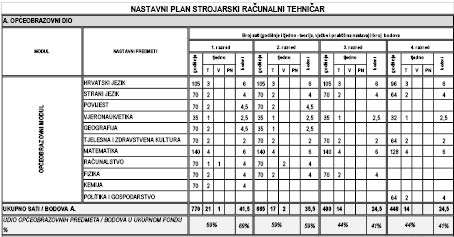 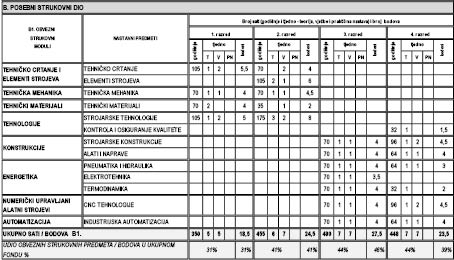 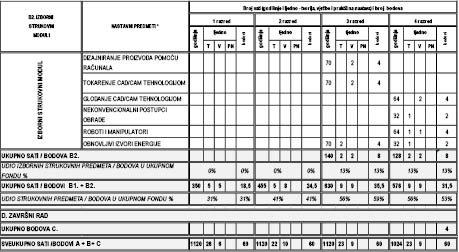 Napomena: U trećem razredu polaznik bira dva od triju ponuđenih izbornih nastavnih predmeta. U četvrtom razredu polaznik bira dva od četiriju ponuđenih izbornih nastavnih predmeta (ukupno 128 sati nastave izbornih nastavnih sadržaja).2.2. Nastavni program2.2.1. Općeobrazovni dioNaziv nastavnog predmeta: HRVATSKI JEZIKNastavni predmet po razredima i ishodima učenjaNaziv nastavnog predmeta: HRVATSKI JEZIKRazred: prvi (1.)Naziv nastavnog predmeta: HRVATSKI JEZIKRazred: drugi (2.)Naziv nastavnog predmeta: HRVATSKI JEZIKRazred: treći (3.)Naziv nastavnog predmeta: HRVATSKI JEZIKRazred: četvrti (4.)Naziv nastavnog predmeta: ENGLESKI JEZIKNastavni predmet po razredima i ishodima učenjaNaziv nastavnog predmeta: ENGLESKI JEZIKRazred: prvi (1.)Naziv nastavnog predmeta: ENGLESKI JEZIKRazred: drugi (2.)Naziv nastavnog predmeta: ENGLESKI JEZIKRazred: treći (3.)Naziv nastavnog predmeta: ENGLESKI JEZIKRazred: četvrti (4.)Naziv nastavnog predmeta: NJEMAČKI JEZIKNastavni predmet po razredima i ishodima učenjaNaziv nastavnog predmeta: NJEMAČKI JEZIKRazred: prvi (1.)Naziv nastavnog predmeta: NJEMAČKI JEZIKRazred: drugi (2.)Naziv nastavnog predmeta: NJEMAČKI JEZIKRazred: treći (3.)Naziv nastavnog predmeta: NJEMAČKI JEZIKRazred: četvrti (4.)Naziv nastavnog predmeta: POVIJESTNastavni predmet po razredima i ishodima učenjaNaziv nastavnog predmeta: POVIJESTRazred: prvi (1.)Naziv nastavnog predmeta: POVIJESTRazred: drugi (2.)Naziv nastavnog predmeta: KATOLIČKI VJERONAUKNastavni predmet po razredima i ishodima učenjaNaziv nastavnog predmeta: KATOLIČKI VJERONAUKRazred: prvi (1.)Naziv nastavnog predmeta: KATOLIČKI VJERONAUKRazred: drugi (2.)Naziv nastavnog predmeta: KATOLIČKI VJERONAUKRazred: treći (3.)Naziv nastavnog predmeta: KATOLIČKI VJERONAUKRazred: četvrti (4.)Naziv nastavnog predmeta: ETIKANastavni predmet po razredima i ishodima učenjaNaziv nastavnog predmeta: ETIKARazred: prvi (1.)Naziv nastavnog predmeta: ETIKARazred: drugi (2.)Naziv nastavnog predmeta: ETIKARazred: treći (3.)Naziv nastavnog predmeta: ETIKARazred: četvrti (4.)Naziv nastavnog predmeta: GEOGRAFIJANastavni predmet po razredima i ishodima učenjaNaziv nastavnog predmeta: GEOGRAFIJARazred: prvi (1.)Naziv nastavnog predmeta: GEOGRAFIJARazred: drugi (2.)Naziv nastavnog predmeta: TJELESNA I ZDRAVSTVENA KULTURANastavni predmet po razredima i ishodima učenjaNaziv nastavnog predmeta: TJELESNA I ZDRAVSTVENA KULTURARazred: prvi (1.)Naziv nastavnog predmeta: TJELESNA I ZDRAVSTVENA KULTURARazred: drugi (2.)Naziv nastavnog predmeta: TJELESNA I ZDRAVSTVENA KULTURARazred: treći (3.)Naziv nastavnog predmeta: TJELESNA I ZDRAVSTVENA KULTURARazred: četvrti (4.)Naziv nastavnog predmeta: MATEMATIKANastavni predmet po razredima i ishodima učenjaNaziv nastavnog.predmeta: MATEMATIKARazred: prvi (1.)Naziv nastavnog predmeta: MATEMATIKARazred: drugi (2.)Naziv nastavnog predmeta: MATEMATIKARazred: treći (3.)Naziv nastavnog predmeta: MATEMATIKARazred: četvrti (4.)Naziv nastavnog predmeta: FIZIKANastavni predmet po razredima i ishodima učenjaNaziv nastavnog predmeta: FIZIKARazred: prvi (1.)Naziv nastavnog predmeta: FIZIKARazred: drugi (2.)Naziv nastavnog predmeta: FIZIKARazred: treći (3.)Naziv nastavnog predmeta: RAČUNALSTVONastavni predmet po razredima i ishodima učenjaNaziv nastavnog predmeta: RAČUNALSTVORazred: prvi (1.)Naziv nastavnog predmeta: RAČUNALSTVORazred: drugi (2.)Naziv nastavnog predmeta: POLITIKA I GOSPODARSTVONastavni predmet po razredima i ishodima učenjaNaziv nastavnog predmeta: POLITIKA I GOSPODARSTVORazred: četvrti (4.)Naziv nastavnog predmeta: KEMIJANastavni predmet po razredima i ishodima učenjaNaziv nastavnog predmeta: KEMIJARazred: prvi (1.)2.2.2. Obvezni strukovni moduliNastavni predmeti po razredima i ishodima učenjaNaziv nastavnog predmeta: TEHNIČKO CRTANJERazred: prvi (1.)Naziv nastavnog predmeta: TEHNIČKO CRTANJERazred: drugi (2.)Naziv nastavnog predmeta: ELEMENTI STROJEVARazred: drugi (2.)Nastavni predmeti po razredima i ishodima učenjaNaziv nastavnog predmeta: TEHNIČKA MEHANIKARazred: prvi (1.)Naziv nastavnog predmeta: TEHNIČKA MEHANIKARazred: drugi (2.)Nastavni predmeti po razredima i ishodima učenjaNaziv nastavnog predmeta: TEHNIČKI MATERIJALIRazred: prvi (1.)Naziv nastavnog predmeta: TEHNIČKI MATERIJALIRazred: drugi (2.)Nastavni predmeti po razredima i ishodima učenjaNaziv nastavnog predmeta: STROJARSKE TEHNOLOGIJERazred: prvi (1.)Naziv nastavnog predmeta: STROJARSKE TEHNOLOGIJERazred: drugi (2.)Naziv nastavnog predmeta: KONTROLA I OSIGURANJE KVALITETERazred: četvrti (4.)Nastavni predmeti po razredima i ishodima učenjaNaziv nastavnog predmeta: STROJARSKE KONSTRUKCIJERazred: treći (3.)Naziv nastavnog predmeta: STROJARSKE KONSTRUKCIJERazred: četvrti (4.)Naziv nastavnog predmeta: ALATI I NAPRAVERazred: treći (3.)Naziv nastavnog predmeta: ALATI I NAPRAVERazred: četvrti (4.)Nastavni predmeti po razredima i ishodima učenjaNaziv nastavnog predmeta: PNEUMATIKA I HIDRAULIKARazred: treći (3.)Naziv nastavnog predmeta: PNEUMATIKA I HIDRAULIKARazred: četvrti (4.)Naziv nastavnog predmeta: ELEKTROTEHNIKARazred: treći (3.)Naziv nastavnog predmeta: TERMODINAMIKARazred: treći (3.)Naziv nastavnog predmeta: TERMODINAMIKARazred: četvrti (4.)Nastavni predmeti po razredima i ishodima učenjaNaziv nastavnog predmeta: CNC TEHNOLOGIJERazred: treći (3.)Naziv nastavnog predmeta: CNC TEHNOLOGIJERazred: četvrti (4.)Nastavni predmet po razredima i ishodima učenjaNaziv nastavnog predmeta: INDUSTRIJSKA AUTOMATIZACIJARazred: treći (3.)Naziv nastavnog predmeta: INDUSTRIJSKA AUTOMATIZACIJARazred: četvrti (4.)2.2.3. Izborni strukovni moduliNastavni predmet po razredima i ishodima učenjaNaziv nastavnog predmeta: DIZAJNIRANJE PROIZVODA POMOĆU RAČUNALARazred: treći (3.)Nastavni predmeti po razredima i ishodima učenjaNaziv nastavnog predmeta: TOKARENJE CAD/CAM TEHNOLOGIJOMRazred: treći (3.)Naziv nastavnog predmeta: GLODANJE CAD/CAM TEHNOLOGIJOMRazred: četvrti (4.)Nastavni predmet po razredima i ishodima učenjaNaziv nastavnog predmeta: NEKONVENCIONALNI POSTUPCI OBRADERazred: četvrti (4.)Nastavni predmet po razredima i ishodima učenjaNaziv nastavnog predmeta: ROBOTI I MANIPULATORIRazred: četvrti (4.)Nastavni predmeti po razredima i ishodima učenjaNaziv nastavnog predmeta: OBNOVLJIVI IZVORI ENERGIJERazred: treći (3.)Naziv nastavnog predmeta: OBNOVLJIVI IZVORI ENERGIJERazred: četvrti (4.)2.2.4. Završni radProvodi se na temelju Zakona o odgoju i obrazovanju u osnovnoj i srednjoj školi (»Narodne novine«, broj 87/2008, 86/2009, 92/2010, 105/2010 – isp., 90/2011, 16/2012, 86/2012, 94/2013, 152/2014 i 7/2017) i Pravilnika o izradbi i obrani završnoga rada (»Narodne novine«, broj 118/2009).3. OKRUŽENJE ZA UČENJEUstanova za strukovno obrazovanje i prostori poslodavaca4. KADROVSKI UVJETI* Napomena: Ako postoje dvojbe oko ispunjavanja propisanih uvjeta odgovarajuće vrste obrazovanja za izvođenje nastave iz pojedinoga nastavnog predmeta (promjena naziva nastavnog predmeta, akademskog ili stručnog naziva, nastavnog plana i programa/strukovnog kurikuluma, uvođenje novoga akademskog ili stručnog naziva i sl.), suglasnost o odgovarajućoj vrsti obrazovanja za izvođenje nastave iz pojedinoga nastavnog predmeta na zahtjev ustanove za strukovno obrazovanje može izdati ministarstvo nadležno za obrazovanje uz prethodno stručno mišljenje nadležne agencije.5. MINIMALNI MATERIJALNI UVJETI6. REFERENCE DOKUMENTA6.1. Referentni brojeviKod standarda kvalifikacije: SK-0601/11-01-42/11-01Naziv obrazovnog sektora: Strojarstvo, brodogradnja i metalurgijaŠifra obrazovnog sektora: 066.2. Članovi radnih skupina koji su sudjelovali u izradbi strukovnog kurikuluma6.2.1. Općeobrazovni dioI. Jezično-komunikacijsko područje:Ivana Lekić, prof., AZOO, Split – voditeljicaJelena Matković, prof., ASOO, ZagrebVesna Hrvoj-Šic, MZO, ZagrebHrvatski jezikdr. sc. Sanja Fulgosi, NCVVO, ZagrebBožica Jelaković, prof., XV. gimnazija, Zagrebdr. sc. Srećko Listeš, AZOO, SplitTanja Marčan, prof., Hotelijersko-turistička škola Opatija, OpatijaMelita Rabak, prof., Trgovačka i tekstilna škola u Rijeci, RijekaLinda Grubišić Belina, prof., AZOO, RijekaEngleski i njemački jezikIzabela Potnar Mijić, prof., AZOO, OsijekAna Crkvenčić, prof., AZOO, ZagrebDubravka Kovačević, prof., AZOO, ZagrebNinočka Truck-Biljan, prof., Sveučilište Josipa Jurja Strossmayera, OsijekVlasta Svalina, prof., Ekonomska i upravna škola, OsijekLivija Pribanić Katarinić, prof., Srednja strukovna škola Vinkovci, VinkovciDragana Jurilj Prgomet, prof., Druga srednja škola Beli Manastir, Beli ManastirCvjetanka Božanić, prof., X. gimnazija »Ivan Supek«, ZagrebII. Matematičko područje:MatematikaNeda Lesar, prof., AZOO, Zagreb – voditeljicaNada Gvozdenović, dipl. ing., ASOO, ZagrebMirjana Ilijić, prof., Tehnička škola Ruđera Boškovića, ZagrebDraga Dolenec Gashi, prof., Grafička škola u Zagrebu, ZagrebZlatko Zadelj, prof., NCVVO, ZagrebDarko Belović, MZO, ZagrebIII. Prirodoslovno područje:mr. sc. Diana Garašić, AZOO, Zagreb – voditeljicaNada Gvozdenović, dipl. ing., ASOO, ZagrebAndreja Uroić Landekić, MZO, ZagrebGeografijaSonja Burčar, prof., AZOO, Osijekdr. sc. Ružica Vuk, Prirodoslovno-matematički fakultet, Geografski odsjek, ZagrebKemijaBorjanka Smojver, dipl. ing., AZOO, RijekaGordana Cecić-Sule, prof., AZOO, SplitOlgica Martinis, AZOO, ZagrebRatka Šoić, dipl. ing., Prirodoslovna i grafička škola, RijekaSanja Klubička, dipl. ing., Tehnička škola Daruvar, DaruvarFizikadr. sc. Željko Jakopović, AZOO, ZagrebTatjana Janeš, prof., Tehnička škola Ruđera Boškovića, ZagrebHrvoje Negovec, prof., I. tehnička škola Tesla, Zagrebdr. sc. Ana Sušec, Prirodoslovno-matematički fakultet, Odsjek za fiziku, ZagrebIV. Tehničko i informatičko područje:Računalstvo/InformatikaŽeljka Knezović, prof., AZOO, Split – voditeljicaBiljana Šoda, prof., ASOO, ZagrebVišnja Maranić-Uremović, MZO, ZagrebZlatka Markučič, dipl. ing., XV. gimnazija, ZagrebPredrag Brođanac, prof., V. gimnazija ZagrebLatinka Križnik, prof., Škola za medicinske sestre Vrapče, ZagrebNatalija Stjepanek, prof., Ekonomska i upravna škola, OsijekStjepan Šalković, prof., Srednja škola Krapina, KrapinaV. Društveno-humanističko područje:Ankica Mlinarić, dipl. teolog, AZOO, Osijek – voditeljicaMateja Mandić, prof., ASOO, ZagrebIvana Pilko Čunčić, prof., MZO, ZagrebEtikaMilana Funduk, prof., Klasična gimnazija, Zagrebdr. sc. Dijana Lozić-Leko, Gimnazija A. G. Matoša, ZabokPovijestmr. sc. Marijana Marinović, AZOO, Rijekadr. sc. Željko Holjevac, Filozofski fakultet, ZagrebLobert Simičić, dipl. sociolog i dipl. povjesničar, Medicinska škola, RijekaMladen Stojić, prof., Srednja škola za elektrotehniku i računalstvo, RijekaMiroslav Šašić, prof., Prirodoslovna škola Vladimira Preloga, ZagrebPolitika i gospodarstvoMartina Preglej, prof., Športska gimnazija, ZagrebZlata Paštar, prof., Prva gimnazija, ZagrebII. Tjelesno i zdravstveno područje:Tjelesna i zdravstvena kulturaŽeljko Štefanac, prof., AZOO, Zagreb – voditeljBiljana Šoda, ASOO, ZagrebVišnja Maranić-Uremović, MZO, Zagrebprof. dr. sc. Boris Neljak, Kineziološki fakultet, Zagrebdr. sc. Dario Novak, Kineziološki fakultet, Zagrebdr. sc. Vilko Petrić, Kineziološki fakultet, ZagrebAna Matković, prof., Škola za primalje, Zagreb6.2.2. Strukovni dioIvan Adrić, dipl. ing., Strojarska tehnička škola Osijek, OsijekDarko Cobović, dipl. ing., Srednja škola Oroslavje, OroslavjeŽelimir Čulina, prof., Tehnička škola Zadar, ZadarDanijel Martinko, dipl. ing., Končar Alati d.o.o., ZagrebBranko Mihalić, dipl. ing., Autocluster Croatia, ZagrebKlaudija Mustapić, ing., ASOO, ZagrebMirjana Onukijević, prof., Tehnička škola Slavonski Brod, Slavonski BrodJerko Pandžić, dipl. ing., Strojarska tehnička škola Frana Bošnjakovića, Zagrebmr. sc. Gordana Ribarić, Hrvatska gospodarska komora, ZagrebJozo Šimić, dipl. ing., Đuro Đaković, Slavonski BrodDamir Zvonar, dipl. ing., ASOO, Zagreb6.3. Predlagatelj strukovnog kurikulumaAgencija za strukovno obrazovanje i obrazovanje odraslihNapomena:Riječi i pojmovni sklopovi koji imaju rodno značenje korišteni u ovom dokumentu (uključujući nazive kvalifikacija, zvanja i zanimanja) odnose se jednako na oba roda (muški i ženski) i na oba broja (jedninu i množinu), bez obzira na to jesu li korišteni u muškom ili ženskom rodu, odnosno u jednini ili množini.Cilj predmeta:■ naučiti jezikom izraziti vlastite misli, osjećaje, ideje, stavove i prikladno jezično reagirati u međudjelovanju sa sugovornicima te u različitim situacijama razvijati (samo)poštovanje■ steći potrebne razine slušanja, razumijevanja i govorenja koje su ključne za učenje, rad i život, tj. razviti sposobnost komunikacije u različitim situacijama■ razumjeti kako jezik djeluje i ovladati potrebnim jezikoslovnim pojmovima, tekstnim vrstama i stilovima■ steći potrebne razine pisanja ključne za učenje, rad i život, tj. razviti sposobnost komunikacije u različitim situacijama■ razviti razumijevanje književnosti kao umjetnosti riječi, poštivati hrvatsku književnost i kulturu te književnosti i kulture drugih narodaOpis predmeta:U hrvatskom jeziku pet je skupova ishoda učenja:I. Slušanje i govorenjeII. Struktura hrvatskog jezikaIII. PisanjeIV. Analiza književnih tekstovaV. Analiza neknjiževnih tekstova.Skupovi ishoda učenja koncipirani su na način da se njihovim ostvarivanjem razvijaju komunikacijske vještine i kompetencije polaznika te cjelovito razumijevanje govorenih i pisanih tekstova.Svi se navedeni skupovi ishoda učenja ostvaruju u svakoj godini učenja hrvatskog jezika.U prvom razredu polaznik će steći sljedeće ishode učenja:Slušanje i govorenje1. razlikovati slušanjem monološke i dijaloške govorne oblike s obzirom na komunikacijski kontekst i primatelja2. utvrditi slušanjem bit govornog teksta – eksplicitno i implicitno3. odabrati način govora, rječnik i strukturu rečenice primjereno komunikacijskoj situaciji i primatelju4. organizirati jasno i smisleno govornu poruku uz pomoć bilježaka i grafičkih prikaza5. govoriti tečno u skladu s pravogovornom, fonološkom, morfološkom, tvorbenom, sintaktičkom, leksičko-semantičkom i stilističkom normom6. provjeriti učinak vlastitog ili tuđeg govora s obzirom na komunikacijsku situaciju i primatelja govorne porukeStruktura hrvatskog jezika1. razvrstati jezikoslovne pojmove2. opisati sadržaje povezane s poviješću hrvatskog jezika3. razlikovati značajke hrvatskoga standardnog jezika u odnosu na druge idiome hrvatskog jezika4. navesti jezična pravila5. izdvojiti strukturu jezičnih jedinica na pojedinoj jezičnoj razini6. utvrditi jezične jedinice na sintagmatskoj razini7. uporabiti jezična pravila hrvatskoga standardnog jezika u skladu s pravopisnom, pravogovornom, fonološkom, morfološkom, tvorbenom, sintaktičkom, leksičko-semantičkom i stilističkom normomPisanje1. sastavljati različite vrste tekstova2. oblikovati tekstove koji ispunjavaju različite komunikacijske funkcije3. planirati sadržaj teksta primjeren komunikacijskoj funkciji i čitatelju uz smjernice ili samostalno4. napisati samostalno logički i sadržajno povezan tekst5. rabiti različite postupke u oblikovanju teksta s obzirom na vrstu i komunikacijsku funkciju teksta6. koristiti rječnik primjeren komunikacijskoj funkciji teksta i čitatelju7. uporabiti jezična pravila hrvatskoga standardnog jezika u skladu s pravopisnom, pravogovornom, fonološkom, morfološkom, tvorbenom, sintaktičkom, leksičko-semantičkom i stilističkom normom8. provjeriti napisani tekst samostalno s obzirom na sadržajnu, strukturnu te jezičnu točnost i primjerenostAnaliza književnih tekstova1. odrediti književne tekstove prema vanjskim odrednicama2. objasniti književnoteorijske pojmove na prototipnim primjerima3. utvrditi na književnim tekstovima strukturna, tematska, sadržajna i stilska obilježja4. prikupiti informacije o zadanim književnim tekstovima iz različitih izvora5. izdvojiti jezične i stilske pojedinosti u književnim tekstovima6. usporediti poznate književne tekstove na strukturnoj, sadržajnoj i jezičnoj razini7. potvrditi argumentima svoj stav o poznatome književnom tekstuAnaliza neknjiževnih tekstova1. razlikovati tekstove po vrsti i komunikacijskoj funkciji iz tiskanog ili elektroničkog izvora2. identificirati postupke u oblikovanju teksta kojima se ostvaruje komunikacijska funkcija teksta3. razjasniti značenja riječi u kontekstu specifičnom za pojedini tekst4. tumačiti tekstove s grafičkim elementima5. utvrditi bit teksta i sadržajne pojedinosti – eksplicitno i implicitno6. objasniti namjeru teksta s obzirom na obilježja teksta, očekivanja čitatelja i djelovanje na čitatelja7. prikupiti informacije o zadanim neknjiževnim tekstovima iz različitih izvora8. izdvojiti jezične pojedinosti u neknjiževnim tekstovima9. poduprijeti argumentima stav o neknjiževnom tekstuRazradaRazradaNastavne cjelineRazrada – Nastavne temeSlušanje – monološki obliciJavni govorGovorenje – monološki obliciGovorGovorenje – dijaloški obliciOluja idejaFunkcija glasova u jezikuFonem, alofon, fonFonem i grafemTvorba i podjela glasovaPodjela glasova prema otvoruSlogovi i slogovna strukturaPodjela glasova prema zvučnostiPodjela glasova prema mjestu tvorbeGlasovne promjeneJednačenje glasova po zvučnostiJednačenje glasova po mjestu tvorbeGubljenje suglasnikaPalatalizacijaSibilarizacijaJotacijaVokalizacijaNepostojano aPravogovorna i pravopisna normaPravogovor ili ortoepijaNaglasni sustav hrvatskoga standardnog jezikaVrjednote govornog jezikaPravopis ili ortografijaPisanje velikog i malog slovaPravopisni i rečenični znakoviPisanje glasova č/ć, dž/đ,Alternacije ije/je/e/iHrvatski jezik od prvih pisanih spomenika do kraja 15. stoljećaJezik – temelj narodne kulture: trojezičnost i tropismenost hrvatske srednjovjekovne književnostiIzvori hrvatskoga književnog jezika (spomenici pismenosti, historiografski spisi, zakonici)Pisanje – opisivanjeOpisivanje kao postupakPisanje – pripovijedanjePripovijedanje kao postupakPričaTehničko izvješćeObavijestŽivotopisMolbaPriča i novelaPolaznici čitaju dva djela s popisa. Prvo je djelo na popisu obvezno. Valja odabrati još jedno cjelovito djelo po izboru nastavnika i/ili čitateljskim interesima polaznika.Ranko Marinković, PrahGiovanni Boccaccio, ChichibioIvan Aralica, Svemu ima vrijeme ili ŠkoljkaMiro Gavran, Mali neobični ljudi ili Obiteljske pričeAntun Šoljan, Dobri čovjek s KaprijaIvo Andrić, Put Alije ĐerzelezaDubravko Horvatić, Đavo u podneVjekoslav Kaleb, GostRomanPolaznici čitaju dva djela s popisa. Prvo je djelo na popisu obvezno. Valja odabrati još jedno cjelovito djelo po izboru nastavnika i/ili čitateljskim interesima polaznika.Pavao Pavličić, Večernji aktMarija Jurić Zagorka, Vitez slavonske ravniIvana Simić Bodrožić, Hotel ZagorjeVictoria Hislop, OtokKhaled Hosseini, Gonič zmajevaJohn Ronald Reuel Tolkien, HobbitDramaPolaznici čitaju dva djela s popisa. Prvo je djelo na popisu obvezno. Valja odabrati još jedno cjelovito djelo po izboru nastavnika i/ili čitateljskim interesima polaznika.Miro Gavran, Ljubavi Georgea WashingtonaPlaut, ŠkrtacPero Budak, MećavaCarlo Goldoni, Gostioničarka MirandolinaLirikaPolaznici čitaju šest pjesama: dvije pjesme vezanog stiha, dvije pjesme slobodnog stiha i dvije pjesme u prozi.Vezani stih: Antun Gustav Matoš, Tin Ujević, Vladimir Nazor, Dobriša Cesarić, Vesna Parun, Jacques Prevert, Francesco PetrarcaSlobodni stih: Antun Branko Šimić, Dragutin Tadijanović, Nikola Miličević, Mak Dizdar, Nikola Šop, Josip Pupačić, Reiner Maria RilkePjesma u prozi: Miroslav Krleža, Danijel DragojevićEpPolaznici čitaju pet pjevanja.Dante Alighieri, Pakao (od I. do V. pjevanja)Čitanje – opisivački tekstoviPostupak opisivanja u različitim vrstama tekstovaČitanje – pripovjedački tekstoviPostupak pripovijedanja u različitim vrstama tekstovaMolbaŽivotopisNapomene:Polaznici tijekom nastavne godine pišu dvije školske zadaće.Obvezne su četiri domaće zadaće u mjesecu.OstaloOstaloMetode i oblici rada:Metode: glavne (metode govorenja, čitanja, pisanja) i pomoćne (metode pokazivanja, praktičnog rada i ilustriranja).Oblici: frontalni rad, individualni rad, rad u parovima, rad u skupini.Napomena: Izbor metoda i oblika rada za svaki nastavni sat određuje nastavnik prema nastavnim sadržajima, osobitosti polaznika te materijalnim i drugim uvjetima.Elementi i oblici praćenja i vrjednovanja polaznika:Elementi: pisanje, govorenje i slušanje, hrvatski jezik, književni tekstovi, neknjiževni tekstovi.Oblici: usmena provjera, pisana provjera, domaća zadaća, školska zadaća, predstavljanje rezultata rada, vršnjačko vrjednovanje, samovrjednovanje, zajednička evaluacija, mape.LiteraturaLiteraturaLiteratura za polaznike:Prema Katalogu obveznih udžbenika i pripadajućih dopunskih nastavnih sredstava Ministarstva znanosti i obrazovanja.U drugom razredu polaznik će steći sljedeće ishode učenja:Ishodi učenja navedeni za prvi razred ostvaruju se u sva četiri razreda.RazradaRazradaNastavne cjelineRazrada – Nastavne temeSlušanje – monološki obliciPredavanjeSlušanje – dijaloški obliciIntervjuGovorenje – monološki obliciPredavanjeGovorenje – dijaloški obliciAnketaMorfem i morfologijaMorfem, alomorf, morfologijaVrste morfemaGramatičke kategorijeKategorije vrsta riječiKategorije oblika riječiPromjenjive riječiImeniceImenice i pravopisZamjeniceZamjenice i pravopisPridjeviPridjevi i pravopisBrojeviBrojevi i pravopisGlagoliGlagoli i pravopisNepromjenjive riječiPriloziPrijedloziVezniciČesticeUskliciHrvatski jezik od 16. do kraja 18. stoljećaNajvažnija jezikoslovna djela (Bartol Kašić, Juraj Habdelić, Jakov Mikalja, Ardelio Della Bella, Ivan Belostenec)Pisanje – izlaganjeIzlaganje kao postupakDefinicijeSažetakBilješke i natuknice. ZapisnikStručno izvješćeCijeli se svijet igraPolaznici čitaju tri djela s popisa. Prvo je djelo na popisu obvezno. Valja odabrati još jedno cjelovito djelo i jedan ulomak po izboru nastavnika i/ili čitateljskim interesima polaznika.Molière, ŠkrtacPedro Calderón de la Barca, Život je sanWilliam Shakespeare, San ljetne noćiWilliam Shakespeare, Romeo i JulijaTennessee Williams, Tramvaj zvan žudnjaElvis Bošnjak, Nosi nas rijekaTena Štivičić, FragilePrometejiPolaznici čitaju tri djela s popisa. Prvo je djelo na popisu obvezno. Valja odabrati još jedno cjelovito epsko ili dramsko djelo te ulomak ili pjesmu po izboru nastavnika i/ili čitateljskim interesima polaznika.Eshil, Okovani PrometejMiguel de Cervantes Saavedra, Don QuijoteJohann Wolfgang Goethe, PrometejAlfred Victor de Vigny, Smrt vukaIvan Mažuranić, Smrt Smail-age ČengićaMihail Jurjevič Ljermontov, Junak našeg dobaTin Ujević, Visoki jablaniGeorge Gordon Byron, Hodočašće Childea HaroldaŽena u književnom djeluPolaznici čitaju četiri djela s popisa. Prvo je djelo na popisu obvetno. Valja odabrati još jedno cjelovito epsko ili dramsko djelo i dvije pjesme po izboru nastavnika i/ili čitateljskim interesima polaznika.Milan Begović, Bez trećegaVesna Parun, Ti koja imaš nevinije rukeBiblija, Pjesma nad pjesmamaIvan Slamnig, BarbaraHoracije, LidijiJosip Kozarac, TenaDinko Šimunović, MuljikaDubravka Ugrešić, Štefica Cvek u raljama životaSofoklo, AntigonaČitanje – izlagački tekstoviPostupak izlaganja u različitim vrstama tekstovaSažetakStručno izvješćePopularno-znanstveni članakNapomene:Polaznici tijekom nastavne godine pišu dvije školske zadaće.Obvezne su četiri domaće zadaće u mjesecu.OstaloOstaloMetode i oblici rada:Metode: glavne (metode govorenja, čitanja, pisanja) i pomoćne (metode pokazivanja, praktičnog rada i ilustriranja).Oblici: frontalni rad, individualni rad, rad u parovima, rad u skupini.Napomena: Izbor metoda i oblika rada za svaki nastavni sat određuje nastavnik prema nastavnim sadržajima, osobitosti polaznika te materijalnim i drugim uvjetima.Elementi i oblici praćenja i vrjednovanja polaznika:Elementi: pisanje, govorenje i slušanje, hrvatski jezik, književni tekstovi, neknjiževni tekstovi.Oblici: usmena provjera, pisana provjera, domaća zadaća, školska zadaća, predstavljanje rezultata rada, vršnjačko vrjednovanje, samovrjednovanje, zajednička evaluacija, mape.LiteraturaLiteraturaLiteratura za polaznike:Prema Katalogu obveznih udžbenika i pripadajućih dopunskih nastavnih sredstava Ministarstva znanosti i obrazovanja.U trećem razredu polaznik će steći sljedeće ishode učenja:Ishodi učenja navedeni za prvi razred ostvaruju se u sva četiri razreda.RazradaRazradaNastavne cjelineRazrada – Nastavne temeSlušanje – monološki obliciIzvješćeSlušanje – dijaloški obliciRazgovor na temuGovorenje – monološki obliciIzvješćeGovorenje – dijaloški obliciSlužbeni razgovorSintaksaSintaksaSpojevi riječiTipovi odnosa među sastavnicama spojeva riječiUstrojstvo rečeniceObavijesno ustrojstvo rečeniceGramatičko ustrojstvo rečeniceRečenice po sastavuJednostavne i složene rečeniceNezavisno složena rečenicaSastavna, rastavna, suprotna, isključna i zaključna rečenicaZavisno složena rečenicaSubjektna, predikatna, objektna, atributna rečenicaPriložne rečenice: vremenske, načinske, mjesne, pogodbene, uzročne, posljedične, namjerne, dopusnePovezivanje rečenica u tekstuRed riječi u rečeniciPravopisna pravila u sintaksiUporaba razgodaka i pravopisnih znakovaHrvatski jezik u 19. stoljećuLjudevit Gaj, Kratka osnova horvatsko-slavenskoga pravopisanjaPisanje – dokazivanjeDokazivanje kao postupakPismo za iskazivanje interesaPrikazProblemski članak (na teme iz strukovne kvalifikacije i sadržaja predmeta Hrvatski jezik)Školski esejJureći vlak braće LumièrePolaznici čitaju tri djela s popisa. Prvo je djelo na popisu obvezno. Valja odabrati još jedno cjelovito epsko ili dramsko djelo i jednu pjesmu po izboru nastavnika i/ili čitateljskim interesima polaznika.Janko Polić Kamov, BradaAntun Gustav Matoš, Cvijet sa raskršćaAntun Gustav Matoš, NotturnoMilan Begović, KvartetVladimir Vidrić, Pejzaž II.Charles Baudelaire, Cvjetovi zlaKonstantinos Kavafis, Čekajući barbareArthur Schnitzler, Novela o snuDruštveni angažmanPolaznici čitaju tri djela s popisa. Prva su dva djela na popisu obvezna. Valja odabrati još jedno cjelovito djelo po izboru nastavnika i/ili čitateljskim interesima polaznika.August Šenoa, Prijan LovroFjodor Mihajlovič Dostojevski, Zločin i kaznaSilvije Strahimir Kranjčević, Gospodskom KastoruAntun Gustav Matoš, Kip domovine leta 188*Vjenceslav Novak, Posljednji StipančićiIvan Goran Kovačić, Dani gnjevaHonoré de Balzac, Otac GoriotCharles Dickens, Velika očekivanjaUnutarnji svijetPolaznici čitaju četiri djela s popisa. Prva su dva djela na popisu obvezna. Valja odabrati još jedno cjelovito epsko ili dramsko djelo i jednu pjesmu po izboru nastavnika i/ili čitateljskim interesima polaznika.William Shakespeare, HamletJanko Leskovar, Misao na vječnostHenrik Ibsen, NoraPetar Preradović, Ljudsko srceRalph Waldo Emerson, LjubavMilutin Cihlar Nehajev, BijegRanko Marinković, RukeFranz Kafka, PreobrazbaČitanje – dokazivački tekstoviPostupak dokazivanja u različitim vrstama tekstovaPrikazPismo za iskazivanje interesaProblemski članakNapomene:Polaznici tijekom nastavne godine pišu dvije školske zadaće.Obvezne su četiri domaće zadaće u mjesecu.OstaloOstaloMetode i oblici rada:Metode: glavne (metode govorenja, čitanja, pisanja) i pomoćne (metode pokazivanja, praktičnog rada i ilustriranja).Oblici: frontalni rad, individualni rad, rad u parovima, rad u skupini.Napomena: izbor metoda i oblika rada za svaki nastavni sat određuje nastavnik prema nastavnim sadržajima, osobitosti polaznika te materijalnim i drugim uvjetima.Elementi i oblici praćenja i vrjednovanja polaznika:Elementi: pisanje, govorenje i slušanje, hrvatski jezik, književni tekstovi, neknjiževni tekstovi.Oblici: usmena provjera, pisana provjera, domaća zadaća, školska zadaća, predstavljanje rezultata rada, vršnjačko vrjednovanje, samovrjednovanje, zajednička evaluacija, mape.LiteraturaLiteraturaLiteratura za polaznike:Prema Katalogu obveznih udžbenika i pripadajućih dopunskih nastavnih sredstava Ministarstva znanosti i obrazovanja.U četvrtom razredu polaznik će steći sljedeće ishode učenja:Ishodi učenja navedeni za prvi razred ostvaruju se u sva četiri razreda.RazradaRazradaNastavne cjelineRazrada – Nastavne temeSlušanje – monološki obliciKomentarSlušanje – dijaloški obliciDebataGovorenje – monološki obliciKomentarGovorenje – dijaloški obliciRazgovor na temuLeksikologijaUvod u leksikologijuJezični sustav i jezični znakStruktura jezičnog znakaJednoznačnost i višeznačnost leksemaLeksičko-semantički odnosiSinonimijaAntonimijaHomonimijaRaslojenost leksikaVremenska raslojenost leksikaPodručna raslojenost leksikaFunkcionalna raslojenost leksikaMeđujezični dodiri i leksičko posuđivanjePosuđeniceVrste posuđenicaJezična norma i jezični purizamJezična normaJezični purizamFrazeologijaFrazem i frazeologijaFrazemske istoznačnice i frazemski antonimiLeksikografijaVrste rječnikaLeksikografski (rječnički) članakHrvatski jezik u 20. i 21. stoljećuDeklaracija o položaju i nazivu hrvatskoga književnog jezika kao izraz samobitnosti hrvatskoga jezikaHrvatski jezik – službeni jezik Europske unijePisanje – dokazivanjeŠkolski esejPisanje – upućivanjeUpućivanje kao postupakTehnička uputaStoljeće nemiraPolaznici čitaju tri djela s popisa. Prva su dva djela na popisu obvezna. Valja odabrati još jedno cjelovito djelo po izboru nastavnika i/ili čitateljskim interesima polaznika.Slavko Mihalić, Majstore, ugasi svijećuMiroslav Krleža, Gospoda GlembajeviRanko Marinković, KiklopIvan Goran Kovačić, JamaMiljenko Jergović, Sarajevski MarlboroEugène Ionesco, Ćelava pjevačicaWilliam Golding, Gospodar muhaOrhan Pamuk, SnijegGlobalno seloPolaznici čitaju tri djela s popisa. Prva su dva djela na popisu obvezna. Valja odabrati još jedno cjelovito djelo po izboru nastavnika i/ili čitateljskim interesima polaznika.Albert Camus, StranacMiroslav Krleža, Cvrčak pod vodopadomAntun Šoljan, LukaNikolaj Vasiljevič Gogolj, KabanicaGabriel García Marquez, Sto godina samoćeRaymond Carver, KatedralaAldous Huxley, Divni novi svijetWilliam Gibson, NeuromancerHrvatska književna baštinaPolaznici čitaju pet djela s popisa. Prva su četiri djela na popisu obvezna. Valja odabrati još jedan ulomak ili pjesmu po izboru nastavnika i/ili čitateljskim interesima polaznika.Marko Marulić, Judita (ulomci)Hanibal Lucić, Jur ni jedna na svit vilaMarin Držić, Dundo MarojeIvan Gundulić, Osman (1. pjevanje)Ivan Bunić Vučić, Nemoj, nemoj ma LjubiceFran Krsto Frankopan, Cvitja razmišlenje i žalostno protuženjeTituš Brezovački, Matijaš grabancijaš dijakMatija Antun Reljković, Satir iliti divji čovikAndrija Kačić Miošić, Razgovor ugodni naroda slovinskogaČitanje – dokazivački tekstoviKritikaKomentarČitanje – upućivački tekstoviPostupak upućivanja u različitim vrstama tekstovaTehnička uputaZakoniNapomene:Polaznici tijekom nastavne godine pišu dvije školske zadaće.Obvezne su četiri domaće zadaće u mjesecu.OstaloOstaloMetode i oblici rada:Metode: glavne (metode govorenja, čitanja, pisanja) i pomoćne (metode pokazivanja, praktičnog rada i ilustriranja).Oblici: frontalni rad, individualni rad, rad u parovima, rad u skupini.Napomena: izbor metoda i oblika rada za svaki nastavni sat određuje nastavnik prema nastavnim sadržajima, osobitosti polaznika te materijalnim i drugim uvjetima.Elementi i oblici praćenja i vrjednovanja polaznika:Elementi: pisanje, govorenje i slušanje, hrvatski jezik, književni tekstovi, neknjiževni tekstovi.Oblici: usmena provjera, pisana provjera, domaća zadaća, školska zadaća, predstavljanje rezultata rada, vršnjačko vrjednovanje, samovrjednovanje, zajednička evaluacija, mape.LiteraturaLiteraturaLiteratura za polaznike:Prema Katalogu obveznih udžbenika i pripadajućih dopunskih nastavnih sredstava Ministarstva znanosti i obrazovanja.Cilj predmeta:■ razlikovati i primijeniti jezične zakonitosti i vokabular u razvijanju jezičnih vještina na odgovarajućoj razini radi ostvarivanja pisane i usmene komunikacije■ čitati kraće tekstove koji su pisani standardnim jezikom ili jezikom struke■ razumjeti opis događaja u osobnim pismima■ identificirati glavne misli jasnoga standardnog razgovora o poznatim temama s kojima se polaznici redovito susreću u školi i u slobodno vrijeme■ napisati jednostavan vezani tekst prema osobnom interesu■ komunicirati u jednostavnim uobičajenim situacijama o poznatim temama i aktivnostima te sudjelovati u kraćim razgovorima bez pripreme■ jednostavno povezivati rečenice kako bi polaznici opisali događaje i svoje doživljaje■ usvojiti sociokulturna orijentacijska znanja o zemlji/zemljama jezika koji se uči u svim jezičnim djelatnostima■ usvojiti znanje o različitim uzrocima nerazumijevanja među osobama iz različitih kultura■ prepoznati sličnosti i razlike između kulture vlastite zemlje i zemlje ciljnog jezika■ uočiti potrebu tolerantnog ophođenja s osobama iz drugih kultura■ ostvariti komunikaciju i suradnju s različitim osobama i skupinama u poznatim uvjetima uz uvažavanje različitostiOpis predmeta:Nastavom engleskog jezika, uz korištenje kombiniranih metoda i oblika rada, usvajaju se obrasci usmene i pisane komunikacije na tom jeziku. Pri određivanju razina jezične kompetencije koje bi polaznici trebali postići na kraju pojedinih odgojno-obrazovnih razdoblja, odnosno ciklusa srednjoškolskog obrazovanja, uzete su u obzir smjernice Zajedničkoga europskoga referentnog okvira za jezike: učenje, poučavanje, vrednovanje, Europskog jezičnog portfolia i Nacionalnoga okvirnog kurikuluma za predškolski odgoj i obrazovanje te opće obvezno i srednjoškolsko obrazovanje, kao i činjenica da je riječ o nastavku učenja prvoga stranog jezika u kontinuitetu od 1. razreda osnovne škole. Po završetku četverogodišnjeg obrazovanja, očekuje se da će polaznici doseći razinu A2+, prije svega u području receptivnih jezičnih vještina. Premda bi polaznici, u skladu s Nastavnim planom i programom za osnovnu školu i Nacionalnim okvirnim kurikulumom za predškolski odgoj i obrazovanje te opće obvezno i srednjoškolsko obrazovanje, nakon osam godina učenja prvoga stranog jezika već trebali dosegnuti razinu A2, realno je očekivati heterogenost znanja polaznika iz osnovne škole, uz manja proširenja gradiva povezanih s novim kontekstom i strukom.Napomena: Nastavnik odlučuje o udjelu i postotku nastavnih sadržaja iz područja struke. Postotak može varirati od 10 do 20%, ovisno o razini i razredu, uvažavajući činjenicu da se u završnim razredima povećava udio stručnih predmeta/modula i/ili sadržaja.U prvom razredu polaznik će steći sljedeće ishode učenja:Jezični sustav i sadržaji1. razviti jezične strukture osnovne razine i vokabular povezan uz jezična područja vezana za predstavljanje sebe i drugih, za obitelj, školu, okoliš, stanovanje, slobodno vrijeme i sport, medije, hranu, kupovinu, tijelo, zdravlje i higijenu, zanimanje i posao, promet te javne i privatne uslužne djelatnosti, kulturu i civilizaciju u usmenome i pisanome izričaju uz progresiju jezika strukeČitanje1. izdvojiti globalan smisao tekstova jednostavnog raspona vokabulara i jednostavnih jezičnih struktura pisanih standardnim jezikomSlušanje1. upotrijebiti osnovne i složenije jezične strukture i vokabular2. identificirati globalno značenje i glavnu misao u snimljenom i/ili izgovorenom tekstu o poznatoj temiPisanje1. svrstati osnovne i složenije jezične strukture te osnovni i složeniji vokabular u pisanom izričaju2. izraziti svojim riječima osjećaje povezane sa svakodnevnim i poznatim situacijamaGovor1. koristiti odgovarajuće jezične strukture i vokabular u usmenom izričaju2. koristiti jednostavne fraze u društvenim situacijamaMeđukulturno djelovanje1. ponoviti posebnosti kulture zemlje (ili zemalja) ciljnog jezika2. interpretirati sličnosti i razlike između kulture vlastite zemlje i zemlje (ili zemalja) ciljnog jezikaRazradaRazradaNastavne cjelineRazrada – Nastavne temeJa i svijet oko menePredstavljanje sebe i drugoga (osobni podatci, izgled, osobine...)Članovi uže i šire obiteljiOdnosi u obiteljiStanovanjeProstorije u kući/stanuDijelovi namještajaŽivot u gradu/na selu/u manjem mjestuVrste stambenih objekata u različitim zemljama svijetaSlobodno vrijemeVrste sportskih i rekreativnih aktivnostiIzletiIgre, kućni ljubimci, zabava, izlasciSvakodnevicaKoliko je sati?Dijelovi dana i dani u tjednuSvakodnevne aktivnostiGodišnja doba, mjeseciVremenske prilikeObilježavanje važnih datuma (blagdani i praznici)Prehrambene navikeHrana i pićeObrociPrehrambene navike (Piramida prehrane)KupovinaVrste valutaVrste trgovinaKupovanje u različitim trgovinamaNapomene:Postignuća u prvome stranom jeziku orijentiraju se prema temeljnom stupnju (A2) Zajedničkoga europskoga referentnog okvira za jezike; pritom se može očekivati da će polaznici, ukoliko su dotičnom jeziku više izloženi u svakodnevnom okruženju, navedena postignuća vjerojatno nadmašiti.Popis potrebnih jezičnih struktura:■ IMENICE: vrste, rod, broj, posvojni oblik, fraza of■ ČLANOVI: određeni i neodređeni, nulti;■ ZAMJENICE: osobne, upitne, pokazne, it, there is, there are, relativne,■ VEZNICI: and, or, yet, so, when, until, if, although, since, itd.■ PRIDJEVI: stupnjevanje (pravilno i nepravilno), posvojni, pokazni i opisni, pridjevi neodređene količine■ BROJEVI: glavni i redni■ PRILOZI: mjesta, određenoga i neodređenoga vremena■ SINTAKSA: red riječi u rečenici i nezavisno složenoj rečenici; mjesto izravnoga i neizravnoga objekta, mjesto priloga mjesta i vremena■ GLAGOLI: pet osnovnih oblika: osnova -s oblik, -ed oblik, particip s nastavkom -ing, -ed. Osnovna glagolska vremena – ponavljanje; tvorba i uporaba budućih vremena (going to + infinitive; shall, will; Present Continuous za budućnost), pojam aktiva i pasiva.Ostalo:Ostalo:Metode i oblici rada:Metode: razgovor, usmeno izlaganje (pripovijedanje i objašnjavanje), slušanje, čitanje i rad na tekstu, pisanje, demonstracije.Oblici: frontalni rad, individualni rad, rad u parovima, rad u skupini, projektna nastava, istraživačka nastava, mentorska nastava, praktična nastava.Napomena: Izbor metoda i oblika rada za svaki nastavni sat određuje nastavnik prema nastavnim sadržajima, osobitosti polaznika te materijalnim i drugim uvjetima.Elementi i oblici praćenja i vrjednovanja polaznika:Elementi: razumijevanje (slušanjem i čitanjem), govorenje, pisano izražavanje, uporaba jezika.Oblici: usmena provjera, pisana provjera, domaća zadaća, školska zadaća, predstavljanje rezultata rada, vršnjačko vrjednovanje, samovrjednovanje, zajednička evaluacija, mape.LiteraturaLiteraturaLiteratura za polaznike:Prema Katalogu obveznih udžbenika i pripadajućih dopunskih nastavnih sredstava Ministarstva znanosti i obrazovanja.U drugom razredu polaznik će steći sljedeće ishode učenja:Jezični sustav i sadržaji1. odabrati pravilne jezične sadržaje i oblike2. izdvojiti osnove jezičnoga sustava radi ostvarenja komunikacije s različitim osobama u novim uvjetimaČitanje1. identificirati informacije u kratkom i jednostavnome osobnom pismu2. izdvojiti ključne informacije u svakodnevnim pisanim materijalima na standardnom jezikuSlušanje1. slijediti zahtjevnije upute i naredbePisanje1. napisati kratak i jednostavan opis osobnih iskustava2. izvijestiti o planovima i zadaćama u kratkom i jednostavnome pisanom oblikuGovor1. izložiti svoje osjećaje povezane sa svakodnevnim i poznatim situacijama2. intervjuirati sugovornika o planovima i zadaćamaMeđukulturno djelovanje1. izdvojiti pojavnosti koje nose obilježja stereotipa2. navesti uzroke nerazumijevanja među osobama iz različitih kultura3. upotrijebiti osnovna pravila ponašanja u komunikaciji na ciljnom jezikuRazradaRazradaNastavne cjelineRazrada – Nastavne temePutovanja i prazniciOrganizacija putovanjaPraznici i kako ih provestiVozni red i prospektiVrste prijevozaSnalaženje u stranoj zemljiZnamenitostiMultikulturnostHrvatske kulturne manifestacijeKulturne manifestacije zemalja čiji se jezik učiSlavni ljudi i događajiEuropa jučer i danasEuropska unija, Vijeće Europe, europske institucije za mladeMediji i suvremena komunikacijaTiskani i elektronički medijiRadio i televizijaTV vodič i programiPisana i usmena komunikacijaTelefon, SMS, MMS, e-pošta, internet, društvene mreže itd.Škola i obrazovanjeVrste školaPredmetiOcjeneŠkolski priborŽivot u školiŠkolski sustav u Republici Hrvatskoj i drugim zemljamaSport i zdravljeVažnost bavljenja športomIstaknuti hrvatski i svjetski sportašiBriga o zdravlju i tijeluPosjet liječnikuMeđuljudski odnosiGeneracijski jazOdnosi među spolovimaFormalne i neformalne situacijeNapomene:Postignuća u prvome stranom jeziku orijentiraju se prema temeljnom stupnju (A2+) Zajedničkoga europskoga referentnog okvira za jezike; pritom se može očekivati da će polaznici, ukoliko su dotičnom jeziku više izloženi u svakodnevnom okruženju, navedena postignuća vjerojatno nadmašiti.Popis potrebnih jezičnih struktura:■ ponavljanje iz prethodnih godina i proširivanje gradiva:■ ZAMJENICE: posvojne i povratne zamjenice; one kao zamjenica;■ PRIDJEVI: stupnjevanje (comparison of equality)■ PRIJEDLOZI: vrijeme (on, at, in, by, from), mjesto, pravac (on, at, above, under, into) i uzrok (because, for the sake of)■ TVORBA RIJEČI: compounds■ PRILOZI: tvorba priloga načina – položaj u rečenici■ SINTAKSA: upravni i neupravni govor; red riječi u rečenici – načelo tvorbe upitnih i negativnih oblika u jednostavnim i složenim vremenima; slaganje vremena■ GLAGOLI: tvorba i uporaba glagolskih vremena Present Perfect Tense – Simple Continuous (odnos); Present Perfect Tense – Preterite Tense (odnos).OstaloOstaloMetode i oblici rada:Metode: razgovor, usmeno izlaganje (pripovijedanje i objašnjavanje), slušanje, čitanje i rad na tekstu, pisanje, demonstracije.Oblici: frontalni rad, individualni rad, rad u parovima, rad u skupini, projektna nastava, istraživačka nastava, mentorska nastava, praktična nastava.Napomena: Izbor metoda i oblika rada za svaki nastavni sat određuje nastavnik prema nastavnim sadržajima, osobitosti polaznika te materijalnim i drugim uvjetima.Elementi i oblici praćenja i vrjednovanja polaznika:Elementi: razumijevanje (slušanjem i čitanjem), govorenje, pisano izražavanje, uporaba jezika.Oblici: usmena provjera, pisana provjera, domaća zadaća, školska zadaća, predstavljanje rezultata rada, vršnjačko vrjednovanje, samovrjednovanje, zajednička evaluacija, mape.LiteraturaLiteraturaLiteratura za polaznike:Prema Katalogu obveznih udžbenika i pripadajućih dopunskih nastavnih sredstava Ministarstva znanosti i obrazovanja.U trećem razredu polaznik će steći sljedeće ishode učenja:Jezični sustav i sadržaji1. primijeniti osnove jezičnoga sustava na novim sadržajima2. koristiti jezične strukture i vokabular u složenijim opisima i situacijama iz svakodnevice i područja povezanog sa strukomČitanje1. izdvojiti ključne informacije u pisanim materijalima na standardnom jeziku2. izdvojiti specifične informacije iz jednostavnih izvornih i didaktičkih tekstovaSlušanje1. identificirati globalno značenje i glavnu misao u snimljenom i/ili izgovorenom tekstu o poznatoj temiPisanje1. raspraviti složenije informacije u osobnim pismima, razglednicama ili e-pošti2. preoblikovati bilješke nakon čitanja ili slušanja tekstaGovor1. protumačiti složenije informacije iz osobnih pisama, razglednica ili e-pošteMeđukulturno djelovanje1. razlikovati pozitivne svjetonazore i sociokulturne vrijednosti od različitih oblika diskriminacije2. primijeniti različite verbalne i neverbalne strategije za uspostavljanje kontakta s osobom iz različite kultureRazradaRazradaNastavne cjelineRazrada – Nastavne temeEuropsko okruženjeMladi i europsko okruženjeEuropsko zajedništvo (valuta itd.)Gospodarenje vlastitim novcemJavne službeJavno zdravstvoŠkole i školski sustaviJavne institucijeMladi i njihov svijetObitelj i društvene vezeMladi na djeluProblemi mladihOblici prihvatljivog i neprikladnog ponašanjaKultura i supkultura mladih (odijevanje, glazba itd.)Mobilnost i migracijeMobilnost ljudi i znanjaMeđunarodno tržište radaPosjeti i razmjene polaznikaStručna praksa i rad u inozemstvuDruštvo i svijet koji nas okružujeSvijet u kojem živimo – pogled u budućnostŽivot u suvremenome društvu (ovisnosti, problemi u ponašanju ...)Problemi čovječanstva – glad, siromaštvo, nezaposlenostGrađanski odgojSocijalni i društveni odnosiDuhovne i etičke vrijednostiZnanost i tehnologijaIzumi i otkrićaPoznati znanstveniciSuvremene tehnologijeStrukovno usmjerene temePovijest strukeZanimljivosti i osobitostiNapomene:Postignuća u prvome stranom jeziku orijentiraju se prema temeljnom stupnju (A2+) Zajedničkoga europskoga referentnog okvira za jezike; pritom se može očekivati da će polaznici, ukoliko su dotičnom jeziku više izloženi u svakodnevnom okruženju, navedena postignuća vjerojatno nadmašiti.Popis potrebnih jezičnih struktura:■ ponavljanje iz prethodnih godina i proširivanje gradiva:■ tenses – ponavljanje; slaganje vremena; frazalni glagoli; pogodbene rečenice (tip I i II); -ing oblik glagola, pasivne rečenice.OstaloOstaloMetode i oblici rada:Metode: razgovor, usmeno izlaganje (pripovijedanje i objašnjavanje), slušanje, čitanje i rad na tekstu, pisanje, demonstracije.Oblici: frontalni rad, individualni rad, rad u parovima, rad u skupini, projektna nastava, istraživačka nastava, mentorska nastava, praktična nastava.Napomena: Izbor metoda i oblika rada za svaki nastavni sat određuje nastavnik prema nastavnim sadržajima, osobitosti polaznika te materijalnim i drugim uvjetima.Elementi i oblici praćenja i vrjednovanja polaznika:Elementi: razumijevanje (slušanjem i čitanjem), govorenje, pisano izražavanje, uporaba jezika.Oblici: usmena provjera, pisana provjera, domaća zadaća, školska zadaća, predstavljanje rezultata rada, vršnjačko vrjednovanje, samovrjednovanje, zajednička evaluacija, mape.LiteraturaLiteraturaLiteratura za polaznike:Prema Katalogu obveznih udžbenika i pripadajućih dopunskih nastavnih sredstava Ministarstva znanosti i obrazovanja.U četvrtom razredu polaznik će steći sljedeće ishode učenja:Jezični sustav i sadržaji1. iskazati podatke o različitim temama uz povremenu stručnu pomoć u poznatim i novim uvjetima2. uočiti osnovne jezične pojave radi izbjegavanja ili ispravljanja vlastitih ili tuđih pogrješaka u govoru i pismuČitanje1. prepoznati ključne ideje u tekstu pregledno izložene argumentacije2. razlikovati pisani izričaj od govornog izričajaSlušanje1. interpretirati bitne informacije iz kratkih snimljenih i/ili izgovorenih odlomaka, uz uvjet da se govori razgovijetno i na standardnom jeziku2. razlikovati važnije pojedinosti iz kratkih snimljenih i/ili izgovorenih tekstova koji se odnose na svakodnevne životne situacijePisanje1. klasificirati informacije o razgovoru, tekstu ili vizualnom materijalu2. preoblikovati klasificirane informacije u strukturirani pisani izričajGovor1. interpretirati složeniji pročitani ili slušani tekst2. prevesti jednostavne upute i naredbeMeđukulturno djelovanje1. koristiti prigodni jezični registar (formalno/neformalno) u različitim skupinama i situacijama u poznatim uvjetima2. provesti složeniju komunikaciju i suradnju u skupini u poznatim uvjetima uz uvažavanje različitostiRazradaRazradaNastavne cjelineRazrada – Nastavne temePosao i obrazovanjeZanimanjaOglasiŽivotopis i europassMolba i razgovor za posaoMoja budućnostSvijet radaMoje zanimanje u suvremenom društvuMoje zanimanje u europskom okviruNa radnom mjestuPotrošačko društvoReklame i utjecaj na mladeKonzumerizamMobilnost i migracijeMobilnost ljudi i znanjaKompetitivnost na međunarodnom tržištu radaPosjeti i razmjene polaznikaStručna praksa i rad u inozemstvuKultura i civilizacijaFenomen globalizacijeSvijet kao globalno seloPitanja kulturnog identiteta i suverenitetaZnanost, umjetnost i popularna kulturaSvijet znanosti i umjetnosti (izložbe, muzeji, koncerti, film)Slavni ljudi i događajiDruštvo i svijet koji nas okružujeSvijet u kojem živimo – pogled u budućnostŽivot u suvremenome društvu (ovisnosti, problemi u ponašanju...)Problemi čovječanstva – glad, siromaštvo, nezaposlenostGrađanski odgojSocijalni i društveni odnosiDuhovne i etičke vrijednostiSolidarnostOsjetljivost za druge, za obitelj, za slabe, siromašne i bolesneMeđugeneracijska skrbEkološka osviještenostStrukovno usmjerene temeŠkola i radionica školePovijest strukeZanimljivosti i osobitostiSajmovi i izložbeTehnika i tehnologija u službi strukeNapomene:Postignuća u prvome stranom jeziku orijentiraju se prema temeljnom stupnju (A2+) Zajedničkoga europskoga referentnog okvira za jezike; pritom se može očekivati da će polaznici, ukoliko su dotičnom jeziku više izloženi u svakodnevnom okruženju, navedena postignuća vjerojatno nadmašiti.Popis potrebnih jezičnih struktura:■ ponavljanje iz prethodnih godina i proširivanje gradiva■ pasivne rečenice bezlični oblici, odnosne rečenice, pogodbene rečenice (tip I i II); -ing oblik glagola; causative have.OstaloOstaloMetode i oblici rada:Metode: razgovor, usmeno izlaganje (pripovijedanje i objašnjavanje), slušanje, čitanje i rad na tekstu, pisanje, demonstracije.Oblici: frontalni rad, individualni rad, rad u parovima, rad u skupini, projektna nastava, istraživačka nastava, mentorska nastava, praktična nastava.Napomena: Izbor metoda i oblika rada za svaki nastavni sat određuje nastavnik prema nastavnim sadržajima, osobitosti polaznika te materijalnim i drugim uvjetima.Elementi i oblici praćenja i vrjednovanja polaznika:Elementi: razumijevanje (slušanjem i čitanjem), govorenje, pisano izražavanje, uporaba jezika.Oblici: usmena provjera, pisana provjera, domaća zadaća, školska zadaća, predstavljanje rezultata rada, vršnjačko vrjednovanje, samovrjednovanje, zajednička evaluacija, mape.LiteraturaLiteraturaLiteratura za polaznike:Prema Katalogu obveznih udžbenika i pripadajućih dopunskih nastavnih sredstava Ministarstva znanosti i obrazovanja.Cilj predmeta:■ razlikovati i primijeniti jezične zakonitosti i vokabular u razvijanju jezičnih vještina na odgovarajućoj razini radi ostvarivanja pisane i usmene komunikacije■ čitati kraće tekstove koji su pisani standardnim jezikom ili jezikom struke■ razumjeti opis događaja u osobnim pismima■ identificirati glavne misli jasnoga standardnog razgovora o poznatim temama s kojima se redovito susreću u školi i u slobodno vrijeme■ napisati jednostavan vezani tekst o temi od osobnog interesa■ komunicirati u jednostavnim uobičajenim situacijama o poznatim temama i aktivnostima te sudjelovati u kraćim razgovorima bez pripreme■ jednostavno povezivati rečenice kako bi opisali događaje i svoje doživljaje■ usvojiti sociokulturna orijentacijska znanja o zemlji/zemljama jezika koji se uči kroz sve jezične djelatnosti■ usvojiti znanje o različitim uzrocima nerazumijevanja među osobama iz različitih kultura■ prepoznati sličnosti i razlike između kulture vlastite zemlje i zemlje ciljnog jezika■ uočiti potrebu tolerantnoga ophođenja s osobama iz drugih kultura■ ostvariti komunikaciju i suradnju s različitim osobama i skupinama u poznatim uvjetima uz uvažavanje različitostiOpis predmeta:Nastavom njemačkog jezika, uz korištenje kombiniranih metoda i oblika rada, usvajaju se obrasci usmene i pisane komunikacije na tom jeziku. Pri određivanju razina jezične kompetencije koje bi polaznici trebali postići na kraju pojedinih odgojno-obrazovnih razdoblja, odnosno ciklusa srednjoškolskog obrazovanja, uzete su u obzir smjernice Zajedničkoga europskoga referentnog okvira za jezike: učenje, poučavanje, vrednovanje, Europskog jezičnog portfolia i Nacionalnoga okvirnog kurikuluma za predškolski odgoj i obrazovanje te opće obvezno i srednjoškolsko obrazovanje, kao i činjenica da je riječ o nastavku učenja prvoga stranog jezika u kontinuitetu od 1. razreda osnovne škole. Po završetku 4. razreda strukovne škole, polaznici bi u osnovnim područjima jezičnih djelatnosti u njemačkom jeziku mogli ostvariti razinu A2+. Premda bi polaznici, sukladno Nastavnom planu i programu za osnovnu školu i Nacionalnomu okvirnom kurikulumu za predškolski odgoj i obrazovanje te opće obvezno i srednjoškolsko obrazovanje, nakon osam godina učenja prvoga stranog jezika već trebali dosegnuti razinu A2, ista je razina jezične kompetencije polaznika predviđena i na završetku 1. razreda strukovne škole jer je u tom razredu realno očekivati heterogenost znanja polaznika iz osnovne škole, uz (manja) proširenja gradiva povezanih s novim kontekstom i strukom.Napomena: Nastavnik odlučuje o udjelu i postotku nastavnih sadržaja iz područja struke. Postotak može varirati od 10 do 20%, ovisno o razini i godini učenja, uvažavajući činjenicu da se u završnim razredima povećava udio stručnih predmeta/modula i/ili sadržaja.U prvom razredu polaznik će steći sljedeće ishode učenja:Jezični sustav i sadržaji1. razviti jezične strukture osnovne razine i vokabular povezan uz jezična područja vezana za predstavljanje sebe i drugih, za obitelj, školu, okoliš, stanovanje, slobodno vrijeme i sport, medije, hranu, kupovinu, tijelo, zdravlje i higijenu, zanimanje i posao, promet te javne i privatne uslužne djelatnosti, kulturu i civilizaciju u usmenom i pisanom izričaju uz progresiju jezika strukeČitanje1. izdvojiti globalan smisao tekstova jednostavnog raspona vokabulara i jednostavnih jezičnih struktura pisanih standardnim jezikomSlušanje1. razumjeti osnovne i složenije jezične strukture i vokabular2. identificirati globalno značenje i glavnu misao u snimljenom i/ili izgovorenom tekstu o poznatoj temiPisanje1. svrstati osnovne i složenije jezične strukture te osnovni i složeniji vokabular u pisanom izričaju2. izraziti svojim riječima osjećaje povezane sa svakodnevnim i poznatim situacijamaGovor1. koristiti odgovarajuće jezične strukture i vokabular u usmenom izričaju2. koristiti jednostavne fraze u društvenim situacijamaMeđukulturno djelovanje1. ponoviti posebnosti kulture zemlje (ili zemalja) ciljnog jezika2. interpretirati sličnosti i razlike između kulture vlastite zemlje i zemlje (ili zemalja) ciljnog jezikaRazradaRazradaNastavne cjelineRazrada – Nastavne temeJa i svijet oko menePredstavljanje sebe i drugoga (osobni podaci, izgled, osobine...)Članovi uže i šire obiteljiOdnosi u obiteljiStanovanjeProstorije u kući/stanuDijelovi namještajaŽivot u gradu/na selu/u manjem mjestuVrste stambenih objekata u različitim zemljama svijetaSlobodno vrijemeVrste sportskih i rekreativnih aktivnostiIzletiIgre, kućni ljubimci, zabava, izlasciSvakodnevicaKoliko je sati?Dijelovi dana i dani u tjednuSvakodnevne aktivnostiGodišnja doba, mjeseciVremenske prilikeObilježavanje važnih datuma (blagdani i praznici)Prehrambene navikeHrana i pićeObrociPrehrambene navike (Piramida prehrane)KupovinaVrste valutaVrste trgovinaKupovanje u različitim trgovinamaNapomene:Postignuća u prvome stranom jeziku orijentiraju se prema temeljnom stupnju (A2+) Zajedničkoga europskoga referentnog okvira za jezike; pritom se može očekivati da će polaznici, ukoliko su dotičnom jeziku više izloženi u svakodnevnom okruženju, navedena postignuća vjerojatno nadmašiti.Popis potrebnih jezičnih struktura:■ IMENICE: vrste, rod, broj■ ČLANOVI: određeni, neodređeni■ ZAMJENICE: osobne, pokazne i posvojne, deklinacija zamjenice, bezlična man■ PRIDJEVI: komparacija, predikatna uporaba, osnove deklinacije pridjeva■ PRIJEDLOZI: osnovni prijedlozi s dativom, akuzativom i genitivom■ PRILOZI: upitne riječi (Was? Wer? Wieviel? Wie? Wo? Wohin? Wann?)■ SINTAKSA: red riječi u izjavnoj, upitnoj i niječnoj rečenici, red riječi u zavisnoj objektivnoj, vremenskoj, odnosnoj i uzročnoj rečenici (dass, weil, wenn, denn….)■ GLAGOLI: pomoćni, modalni, djeljivi i nedjeljivi u prezentu; povratni glagoli; preterit pomoćnih glagola, perfekt, imperativ.Ostalo:Ostalo:Metode i oblici rada:Metode: razgovor, usmeno izlaganje (pripovijedanje i objašnjavanje), slušanje, čitanje i rad na tekstu, pisanje, demonstracije.Oblici: frontalni rad, individualni rad, rad u parovima, rad u skupini, projektna nastava, istraživačka nastava, mentorska nastava, praktična nastava.Napomena: Izbor metoda i oblika rada za svaki nastavni sat određuje nastavnik prema nastavnim sadržajima, osobitosti polaznika te materijalnim i drugim uvjetima.Elementi i oblici praćenja i vrjednovanja polaznika:Elementi: razumijevanje (slušanjem i čitanjem), govorenje, pisano izražavanje, uporaba jezika.Oblici: usmena provjera, pisana provjera, domaća zadaća, školska zadaća, predstavljanje rezultata rada, vršnjačko vrjednovanje, samovrjednovanje, zajednička evaluacija, mape.LiteraturaLiteraturaLiteratura za polaznike:Prema Katalogu obveznih udžbenika i pripadajućih dopunskih nastavnih sredstava Ministarstva znanosti i obrazovanja.U drugom razredu polaznik će steći sljedeće ishode učenja:Jezični sustav i sadržaji1. odabrati pravilne jezične sadržaje i oblike2. izdvojiti osnove jezičnoga sustava radi ostvarenja komunikacije s različitim osobama u novim uvjetimaČitanje1. identificirati informacije u kratkom i jednostavnome osobnom pismu2. izdvojiti ključne informacije u svakodnevnim pisanim materijalima na standardnom jezikuSlušanje1. slijediti zahtjevnije upute i naredbePisanje1. napisati kratak i jednostavan opis osobnih iskustava2. izvijestiti o planovima i zadaćama u kratkom i jednostavnome pisanom oblikuGovor1. izložiti svoje osjećaje povezane sa svakodnevnim i poznatim situacijama2. intervjuirati sugovornika o planovima i zadaćamaMeđukulturno djelovanje1. izdvojiti pojavnosti koje nose obilježja stereotipa2. navesti uzroke nerazumijevanja među osobama različitih kultura3. upotrijebiti osnovna pravila ponašanja u komunikaciji na ciljnom jezikuRazradaRazradaNastavne cjelineRazrada – Nastavne temePutovanja i prazniciOrganizacija putovanjaPraznici i kako ih provestiVozni red i prospektiVrste prijevozaSnalaženje u stranoj zemljiZnamenitostiMultikulturnostHrvatske kulturne manifestacijeKulturne manifestacije zemalja čiji se jezik učiSlavni ljudi i događajiEuropa jučer i danasEuropska unija, Vijeće Europe, europske institucije za mladeMediji i suvremena komunikacijaTiskani i elektronički medijiRadio i televizijaTV vodič i programiPisana i usmena komunikacijaTelefon, SMS, MMS, e-pošta, internet, društvene mreže itd.Škola i obrazovanjeVrste školaPredmetiOcjeneŠkolski priborŽivot u školiŠkolski sustav u Republici Hrvatskoj i drugim zemljamaSport i zdravljeVažnost bavljenja sportomIstaknuti hrvatski i svjetski sportašiBriga o zdravlju i tijeluPosjet liječnikuMeđuljudski odnosiGeneracijski jazOdnosi među spolovimaFormalne i neformalne situacijeNapomene:Postignuća u prvome stranom jeziku orijentiraju se prema temeljnom stupnju (A2+) Zajedničkoga europskoga referentnog okvira za jezike, pritom se može očekivati da će polaznici, ukoliko su dotičnom jeziku više izloženi u svakodnevnom okruženju, navedena postignuća vjerojatno nadmašiti.Popis potrebnih jezičnih struktura:■ ponavljanje i proširivanje■ IMENICE: složenice■ PRIDJEVI: komparacija, deklinacija pridjeva■ PRIJEDLOZI: prijedlozi s dativom, akuzativom i genitivom■ SINTAKSA: red riječi u zavisnim rečenicama■ GLAGOLI: pregled konjugacije u prezentu, preterit modalnih glagola, konjunktiv II. modalnih i pomoćnih glagola i uporaba haben i mögen kod izricanja molbe i želje, futur I.; pasiv; rekcija glagola.OstaloOstaloMetode i oblici rada:Metode: razgovor, usmeno izlaganje (pripovijedanje i objašnjavanje), slušanje, čitanje i rad na tekstu, pisanje, demonstracije.Oblici: frontalni rad, individualni rad, rad u parovima, rad u skupini, projektna nastava, istraživačka nastava, mentorska nastava, praktična nastava.Napomena: Izbor metoda i oblika rada za svaki nastavni sat određuje nastavnik prema nastavnim sadržajima, osobitosti polaznika te materijalnim i drugim uvjetima.Elementi i oblici praćenja i vrjednovanja polaznika:Elementi: razumijevanje (slušanjem i čitanjem), govorenje, pisano izražavanje, uporaba jezika.Oblici: usmena provjera, pisana provjera, domaća zadaća, školska zadaća, predstavljanje rezultata rada, vršnjačko vrjednovanje, samovrjednovanje, zajednička evaluacija, mape.LiteraturaLiteraturaLiteratura za polaznike:Prema Katalogu obveznih udžbenika i pripadajućih dopunskih nastavnih sredstava Ministarstva znanosti i obrazovanja.U trećem razredu polaznik će steći sljedeće ishode učenja:Jezični sustav i sadržaji1. primijeniti osnove jezičnog sustava na novim sadržajima2. koristiti jezične strukture i vokabular u složenijim opisima i situacijama iz svakodnevice i područja vezanog za strukuČitanje1. izdvojiti ključne informacije u pisanim materijalima na standardnom jeziku2. izdvojiti specifične informacije iz jednostavnih izvornih i didaktičkih tekstovaSlušanje1. identificirati globalno značenje i glavnu misao u snimljenom i/ili izgovorenom tekstu o poznatoj temiPisanje1. raspraviti složenije informacije u osobnim pismima, razglednicama ili e-pošti2. preoblikovati bilješke nakon čitanja ili slušanja tekstaGovor1. protumačiti složenije informacije iz osobnih pisama, razglednica ili e-pošteMeđukulturno djelovanje1. razlikovati pozitivne svjetonazore i sociokulturne vrijednosti od različitih oblika diskriminacije2. primijeniti različite verbalne i neverbalne strategije za uspostavljanje kontakta s osobom iz različite kultureRazradaRazradaNastavne cjelineRazrada – Nastavne temeEuropsko okruženjeMladi i europsko okruženjeEuropsko zajedništvo (valuta itd.)Gospodarenje vlastitim novcemJavne službeJavno zdravstvoŠkole i školski sustaviJavne institucijeMladi i njihov svijetObitelj i društvene vezeMladi na djeluProblemi mladihOblici prihvatljivog i neprikladnog ponašanjaKultura i supkultura mladih (odijevanje, glazba itd.)Mobilnost i migracijeMobilnost ljudi i znanjaMeđunarodno tržište radaPosjeti i razmjene polaznikaStručna praksa i rad u inozemstvuDruštvo i svijet koji nas okružujeSvijet u kojem živimo – pogled u budućnostŽivot u suvremenome društvu (ovisnosti, problemi u ponašanju ...)Problemi čovječanstva – glad, siromaštvo, nezaposlenostGrađanski odgojSocijalni i društveni odnosiDuhovne i etičke vrijednostiZnanost i tehnologijaIzumi i otkrićaPoznati znanstveniciSuvremene tehnologijeStrukovno usmjerene temePovijest strukeZanimljivosti i osobitostiNapomene:Postignuća u prvome stranom jeziku orijentiraju se prema temeljnom stupnju (A2+) Zajedničkoga europskoga referentnog okvira za jezike; pritom se može očekivati da će polaznici, ukoliko su dotičnom jeziku više izloženi u svakodnevnom okruženju, navedena postignuća vjerojatno nadmašiti.Popis potrebnih jezičnih struktura:■ ponavljanje iz prethodnih godina i proširivanje gradiva■ pasiv i pasiv preterita, prijedlozi s genitivom, Fragepronomen, Frageadverbien, pogodbene rečenice u sadašnjosti, vremenske i namjerne rečenice; infinitiv sa zu; odnosne rečenice; nepravilne upitne rečenice; zamjenički prilozi (welcher, dieser); neupravni govor.OstaloOstaloMetode i oblici rada:Metode: razgovor, usmeno izlaganje (pripovijedanje i objašnjavanje), slušanje, čitanje i rad na tekstu, pisanje, demonstracije.Oblici: frontalni rad, individualni rad, rad u parovima, rad u skupini, projektna nastava, istraživačka nastava, mentorska nastava, praktična nastava.Napomena: Izbor metoda i oblika rada za svaki nastavni sat određuje nastavnik prema nastavnim sadržajima, osobitosti polaznika te materijalnim i drugim uvjetima.Elementi i oblici praćenja i vrjednovanja polaznika:Elementi: razumijevanje (slušanjem i čitanjem), govorenje, pisano izražavanje, uporaba jezika.Oblici: usmena provjera, pisana provjera, domaća zadaća, školska zadaća, predstavljanje rezultata rada, vršnjačko vrjednovanje, samovrjednovanje, zajednička evaluacija, mape.LiteraturaLiteraturaLiteratura za polaznike:Prema Katalogu obveznih udžbenika i pripadajućih dopunskih nastavnih sredstava Ministarstva znanosti i obrazovanja.U četvrtom razredu polaznik će steći sljedeće ishode učenja:Jezični sustav i sadržaji1. iskazati podatke o različitim temama uz povremenu stručnu pomoć u poznatim i novim uvjetima2. uočiti osnovne jezične pojave radi izbjegavanja ili ispravljanja vlastitih ili tuđih pogrješaka u govoru i pismuČitanje1. prepoznati ključne ideje u tekstu pregledno izložene argumentacije2. razlikovati pisani izričaj od govornog izričajaSlušanje1. razumjeti bitne informacije iz kratkih snimljenih i/ili izgovorenih odlomaka, uz uvjet da se govori razgovijetno i na standardnome jeziku2. razlikovati važnije pojedinosti iz kratkih snimljenih i/ili izgovorenih tekstova koji se odnose na svakodnevne životne situacijePisanje1. klasificirati informacije o razgovoru, tekstu ili vizualnom materijalu2. preoblikovati klasificirane informacije u strukturirani pisani izričajGovor1. interpretirati složeniji pročitani ili slušani tekst2. prevesti jednostavne upute i naredbeMeđukulturno djelovanje1. koristiti prigodni jezični registar (formalno/neformalno) u različitim skupinama i situacijama u poznatim uvjetima2. provesti složeniju komunikaciju i suradnju u skupini u poznatim uvjetima uz uvažavanje različitostiRazradaRazradaNastavne cjelineRazrada – Nastavne temePosao i obrazovanjeZanimanja i oglasiŽivotopis i europassMolba i razgovor za posaoMoje zanimanje u suvremenom društvu i europskom okviruNa radnom mjestuPotrošačko društvoReklame i utjecaj na mladeKonzumerizamMobilnost i migracijeMobilnost ljudi i znanjaKompetitivnost na međunarodnom tržištu radaPosjeti i razmjene polaznikaStručna praksa i rad u inozemstvuKultura i civilizacijaFenomen globalizacijeSvijet kao globalno seloPitanja kulturnog identiteta i suverenitetaZnanost, umjetnost i popularna kulturaSvijet znanosti i umjetnosti (izložbe, muzeji, koncerti, film)Slavni ljudi i događajiDruštvo i svijet koji nas okružujeSvijet u kojem živimo – pogled u budućnostŽivot u suvremenom društvu (ovisnosti, problemi u ponašanju...)Problemi čovječanstva – glad, siromaštvo, nezaposlenostGrađanski odgojSocijalni i društveni odnosiDuhovne i etičke vrijednostiSolidarnostOsjetljivost za druge, za obitelj, za slabe, siromašne i bolesneMeđugeneracijska skrbEkološka osviještenostStrukovno usmjerene temeŠkola i radionica školePovijest strukeZanimljivosti i osobitostiSajmovi i izložbeTehnika i tehnologija u službi strukeNapomene:Postignuća u prvome stranom jeziku orijentiraju se prema temeljnom stupnju (A2+) Zajedničkoga europskoga referentnog okvira za jezike; pritom se može očekivati da će polaznici, ukoliko su dotičnom jeziku više izloženi u svakodnevnom okruženju, navedena postignuća vjerojatno nadmašiti.Popis potrebnih jezičnih struktura:■ ponavljanje, proširivanje i sistematiziranje gradiva iz prethodnih godina.OstaloOstaloMetode i oblici rada:Metode: razgovor, usmeno izlaganje (pripovijedanje i objašnjavanje), slušanje, čitanje i rad na tekstu, pisanje, demonstracije.Oblici: frontalni rad, individualni rad, rad u parovima, rad u skupini, projektna nastava, istraživačka nastava, mentorska nastava, praktična nastava.Napomena: Izbor metoda i oblika rada za svaki nastavni sat određuje nastavnik prema nastavnim sadržajima, osobitosti polaznika te materijalnim i drugim uvjetima.Elementi i oblici praćenja i vrjednovanja polaznika:Elementi: razumijevanje (slušanjem i čitanjem), govorenje, pisano izražavanje, uporaba jezika.Oblici: usmena provjera, pisana provjera, domaća zadaća, školska zadaća, predstavljanje rezultata rada, vršnjačko vrjednovanje, samovrjednovanje, zajednička evaluacija, mape.LiteraturaLiteraturaLiteratura za polaznika:Prema Katalogu obveznih udžbenika i pripadajućih dopunskih nastavnih sredstava Ministarstva znanosti i obrazovanja.Cilj predmeta:■ razviti kod polaznika sposobnost povijesnog razmišljanja i širenje temeljnih povijesnih znanja stečenih u osnovnoj školi o povijesti svoje nacije, regije i Europe tijekom šest povijesnih razdoblja■ vrjednovati dokaze,■ razvijati komparativnu i uzročno-posljedičnu analizu■ interpretirati povijesne podatke■ konstruiraju čvrste povijesne argumente i povijesne perspektiveOpis predmeta:U nastavi povijesti postoje dvije razine obrazovnih standarda: temeljna povijesna znanja i sposobnost povijesnog razmišljanja.Standard 1. Temeljna povijesna znanja čine:a) poznavanje najvažnijih činjenica, datuma i povijesnih osobab) razumijevanje temeljnih povijesnih pojmova ili tzv koncepata prvog reda o povijesti svijeta i svoje nacije na pet područja ljudske aktivnosti: društvenom, ekonomskom, znanstveno-tehnološkom, političkom i filozofsko-religijsko-estetskom.Standard 2. Sposobnost povijesnog razmišljanja koje se sastoji od pet vještina:■ vještina kronološkog razmišljanja■ vještina razumijevanja povijesne naracije■ vještina analize i interpretacije povijesnih događaja i procesa■ vještina povijesnog istraživanja■ vještina analize vrijednosnih povijesnih tema i zauzimanje stavova.Razvijanje navedenih pet vještina obuhvaća u sebi i upoznavanje tzv. tehničkih koncepata pomoću kojih razumijemo kako se stvara i konstruira povijest. Među tehničke koncepte ubrajamo: kronologiju i pripovijedanje, uzročno-posljedični niz, kontinuitet i promjenu, usporedbu i povijesne izvore.Temeljna povijesna znanja, sposobnost povijesnog razmišljanja i tehnički koncepti razvijaju se u funkcionalnoj međuzavisnosti. Također, svih pet vještina kumulativnog je karaktera, tj. svaka sljedeća vještina ovisi o dovoljno razvijenim vještinama na prethodnoj razini.Kurikulum povijesti ima dvije temeljne komponente, odgojnu i obrazovnu. Poučavanje i učenje povijesti strukturirano je tako da otvara polaznicima prozor u svijet velikog ljudskog iskustva u raznim podnebljima i različitim vremenima. Ono također otkriva širok opseg prilagodbe pojedinca i društva u odnosu na probleme s kojima su se morali suočiti i osvjetljava posljedice različitih izbora koje su ljudi donosili. Dakle, poučavamo o snažnim i dugotrajnim povijesnim procesima unutar civilizacijskih i kulturnih cjelina. Povijest nije događaj, već stvarni proces. Bez dobrog poznavanja povijesnih procesa mi danas ne možemo pristupiti raspravi o političkim, socijalnim, gospodarskim, kulturnim i moralnim temama u društvu. Bez poznavanja povijesti ne možemo dobiti informirane i samosvjesne građane, što je važno za njihovo djelotvorno sudjelovanje u demokratskim procesima upravljanja i ostvarivanja demokratskih ideala nacije za sve građane.Duhovni i moralni razvoj polaznika, u koji spadaju tolerancija, slobodno iskazivanje vlastitog mišljenja, poštivanje tuđih stavova i uvjerenja, miroljubivost, patriotizam i izbjegavanje sukoba, sastavni je dio odgojne dimenzije poučavanja i učenja povijesti. Vrjednovanjem nasljeđa raznolikih etničkih i kulturnih baština olakšava se dijalog među pripadnicima različitih kultura. Razvoj temeljnih povijesnih znanja i povijesnog razmišljanja te multikulturna dimenzija poučavanja i učenja pomoći će mladim ljudima da postanu dobri građani svoje domovine te da se ujedno osjećaju građanima Europe i svijeta.U prvom razredu polaznik će steći sljedeće ishode učenja:U prvom razredu polaznik će steći sljedeće ishode učenja:Od lovca i sakupljača do stanovnika grada1. pisati svakodnevan život paleolitskog lovca i sakupljača plodova2. preispitati neolitsku revoluciju, podjelu rada, prve izume itehnologiju3. objasniti kulturne grupe na prostoru današnje Hrvatske uprapovijesno doba i njihove karakteristike4. identificirati vremenski slijed, prostor i karakteristike ranihcivilizacija i prvih gradova5. razmotriti graditeljska, umjetnička i znanstvena dostignuća ranih civilizacija6. usporediti prva pisma i njihov utjecaj na politički, društveni ikulturni život ljudi7. razlikovati povijesne procese na hrvatskome današnjem prostoru s onima u Euroaziji do kraja 2. tisućljeća prije KristaUspon i pad starog svijeta1. objasniti obilježja i utjecaj nomadskih naroda na razvoj država do kraja 1. tisućljeća prije Krista2. izdvojiti inovacije i promjene u gradovima i državama3. raspravljati o velikim religijama i svjetonazorima koji su obilježili stari svijet4. ispitati najznačajnija postignuća helenske i helenističke kulture5. objasniti proces objedinjavanja sredozemnog bazena pod rimskim vlašću6. analizirati pojavu kršćanstva i rimsko pravo kao osnove budućega europskog naslijeđa7. usporediti širenje grčkog i rimskog utjecaja na prostor današnje HrvatskeSrednjovjekovne civilizacije1. raščlaniti krizu Rimskog Carstva i dezintegracijske procese od 4. do 10. stoljeća2. objasniti političke, društvene i kulturne promjene u Europi između 500. i 1000. godine3. ustanoviti početak, tijek i posljedice razvoja islamske civilizacije na trima kontinentima4. razmotriti konsolidaciju Bizantskog Carstva i širenje kršćanstvana prostor jugoistočne Europe5. istražiti temeljne procese rasta i zastoja u ranom srednjovjekovlju na prostoru Hrvatske6. ispitati promjene u organizaciji države, društva i širenju kršćanstva od 11. do 14. stoljeća7. identificirati jačanje međuregionalne trgovine i kulturne razmjene među trima kontinentima8. protumačiti pojavu i rast Mongolskog Carstva i njegov utjecaj na europske narode i Hrvatsku9. izložiti sazrijevanje i rast društava i kulture u Hrvatskoj i susjednim područjima do 14. stoljećaRazradaRazradaRazradaNastavnecjelineRazrada – Nastavne temeRazrada – Nastavne temeKultura i način života prvih ljudi ledenog dobaPojava i razvoj prvih ljudiMaterijalna kultura i način životaReligijska vjerovanja i prvi tragovi umjetnostiPojava i razvoj prvih ljudiMaterijalna kultura i način životaReligijska vjerovanja i prvi tragovi umjetnostiNeolitska i urbana revolucijaNagli napredak čovječanstva u doba neolitikaKulturne grupe i nastanak prvih narodaOd stanovnika sela do stanovnika gradaNagli napredak čovječanstva u doba neolitikaKulturne grupe i nastanak prvih narodaOd stanovnika sela do stanovnika gradaPojava pisma i nastanak prvih država i civilizacijaStari istokPismo – pronalazak neprocjenjive važnostiGraditeljstvo, umjetnost i znanost ranih civilizacijaStari istokPismo – pronalazak neprocjenjive važnostiGraditeljstvo, umjetnost i znanost ranih civilizacijaDanašnji hrvatski prostor u prapovijestiŽivot paleolitskog lovca – krapinski pračovjekVučedolska kultura – sjedilački život i metalurgijaIliri i njihova kulturaŽivot paleolitskog lovca – krapinski pračovjekVučedolska kultura – sjedilački život i metalurgijaIliri i njihova kulturaPrijelomna vremena – inovacije i velika seobaNove tehnologije, trgovina i migracije na Sredozemlju i u jugozapadnoj AzijiUspon i pad starih i novih državaPojava judaizma i židovska državaNove tehnologije, trgovina i migracije na Sredozemlju i u jugozapadnoj AzijiUspon i pad starih i novih državaPojava judaizma i židovska državaPojava i razvoj egejske civilizacijeVladavina aristokracije i demokracije u grčkim polisimaStari istok i Grčka između Aleksandra i RimljanaNajpoznatije religije starog svijetaHelenska i helenistička kulturaVladavina aristokracije i demokracije u grčkim polisimaStari istok i Grčka između Aleksandra i RimljanaNajpoznatije religije starog svijetaHelenska i helenistička kulturaDoba velikih carstavaUjedinjenje Mediterana pod Rimskim CarstvomReligija, rimska kultura i pravo kao kulturno nasljeđeIndija i KinaUjedinjenje Mediterana pod Rimskim CarstvomReligija, rimska kultura i pravo kao kulturno nasljeđeIndija i KinaSusreti i prožimanja istočnog Jadrana i SredozemljaOd autohtonog ilirskog sela do autohtonoga gradaGrčki i rimski gradovi na istočnoj obali JadranaNačin života i arhitektura rimskoga grada na istočnoj obali JadranaOd autohtonog ilirskog sela do autohtonoga gradaGrčki i rimski gradovi na istočnoj obali JadranaNačin života i arhitektura rimskoga grada na istočnoj obali JadranaSusret i suživot triju svijetova na SredozemljuKriza Rimskog carstva i dezintegracijski procesiBizantsko carstvo i širenje kršćanstvaPojava i uspon islamske civilizacijeKulturna i znanstvena razmjena triju svjetova na SredozemljuKriza Rimskog carstva i dezintegracijski procesiBizantsko carstvo i širenje kršćanstvaPojava i uspon islamske civilizacijeKulturna i znanstvena razmjena triju svjetova na SredozemljuOporavak ZapadaNova carstva, kraljevstva i komuneGospodarski i kulturni oporavakKršćanstvo i društvoPrvi svjetski sustav trgovine (1250. – 1350.)Nova carstva, kraljevstva i komuneGospodarski i kulturni oporavakKršćanstvo i društvoPrvi svjetski sustav trgovine (1250. – 1350.)Slavenski svijet u EuropiKonsolidacija slavenskih naroda nakon seobeSlavenski svijet na razmeđu Istoka i ZapadaMongoli i njihov utjecaj na slavenski svijetKonsolidacija slavenskih naroda nakon seobeSlavenski svijet na razmeđu Istoka i ZapadaMongoli i njihov utjecaj na slavenski svijetHrvatska između sredozemnog i srednjoeuropskog svijetaIstočna obala Jadrana u vrijeme seoba: etnogeneza i identitetiPokrštavanje, organizacija države i razvoj društvaKulturni i gospodarski utjecaji: komune na Jadranu i gradovi u unutrašnjosti»Rubna područja« hrvatskog srednjovjekovljaIstočna obala Jadrana u vrijeme seoba: etnogeneza i identitetiPokrštavanje, organizacija države i razvoj društvaKulturni i gospodarski utjecaji: komune na Jadranu i gradovi u unutrašnjosti»Rubna područja« hrvatskog srednjovjekovljaNapomene:U prvom razredu polaznik će u tri skupa ishoda učenja: Od lovca i sakupljača do stanovnika grada (od pojave čovjeka do 1200. g. pr. Kr.), Uspon i pad starog svijeta (od 1200. g. pr. Kr. do 300. g.) te Srednjovjekovne civilizacije (od 300. g. do 1350. g.) razumjeti biološke i kulturne procese u svijetu, Europi i na prostoru današnje Hrvatske, koji su doveli do stvaranja najranijih ljudskih zajednica, prvih oblika kulture i organizacije društvenog života. Polaznik će razumjeti migracije, pojavu i izgradnju različitih država, religija, kultura, znanosti i trgovine u svijetu, Europi i na prostoru današnje Hrvatske od kraja 2. tisućljeća prije Krista do 300. godine. Također će biti u stanju razumjeti pojavu i razvoj srednjovjekovnih civilizacija, novih država i kultura na trima kontinentima te kako su nove države, različite kulturne tradicije i povijesna iskustva utjecali na društvene promjene i odnose u srednjem vijeku.U prvom razredu polaznik će u tri skupa ishoda učenja: Od lovca i sakupljača do stanovnika grada (od pojave čovjeka do 1200. g. pr. Kr.), Uspon i pad starog svijeta (od 1200. g. pr. Kr. do 300. g.) te Srednjovjekovne civilizacije (od 300. g. do 1350. g.) razumjeti biološke i kulturne procese u svijetu, Europi i na prostoru današnje Hrvatske, koji su doveli do stvaranja najranijih ljudskih zajednica, prvih oblika kulture i organizacije društvenog života. Polaznik će razumjeti migracije, pojavu i izgradnju različitih država, religija, kultura, znanosti i trgovine u svijetu, Europi i na prostoru današnje Hrvatske od kraja 2. tisućljeća prije Krista do 300. godine. Također će biti u stanju razumjeti pojavu i razvoj srednjovjekovnih civilizacija, novih država i kultura na trima kontinentima te kako su nove države, različite kulturne tradicije i povijesna iskustva utjecali na društvene promjene i odnose u srednjem vijeku.OstaloOstaloOstaloMetode i oblici rada:Metode: verbalne metode (vođeni/tematski usmjereni razgovor, debata, interpretacija povijesnih tekstova, analiza problemskih situacija, izlaganje, dijalog, nastavničko izlaganje), demonstracijske metode (igranja uloga), dokumentacijske metode (rad s udžbenikom, rad s pomoćnom literaturom, rad s posebno pripremljenim materijalima i rad s videomaterijalima i filmovima), operativne metode (grafički i pisani radovi, izradba plakata, mapa i vizualnih prikaza, intervju).Oblici: frontalni rad, individualni rad, rad u parovima, rad u skupini, terenski rad, projektna nastava.Napomena: Izbor metoda i oblika rada za svaki nastavni sat određuje nastavnik prema nastavnim sadržajima, osobitosti polaznika te materijalnim i drugim uvjetima.Metode: verbalne metode (vođeni/tematski usmjereni razgovor, debata, interpretacija povijesnih tekstova, analiza problemskih situacija, izlaganje, dijalog, nastavničko izlaganje), demonstracijske metode (igranja uloga), dokumentacijske metode (rad s udžbenikom, rad s pomoćnom literaturom, rad s posebno pripremljenim materijalima i rad s videomaterijalima i filmovima), operativne metode (grafički i pisani radovi, izradba plakata, mapa i vizualnih prikaza, intervju).Oblici: frontalni rad, individualni rad, rad u parovima, rad u skupini, terenski rad, projektna nastava.Napomena: Izbor metoda i oblika rada za svaki nastavni sat određuje nastavnik prema nastavnim sadržajima, osobitosti polaznika te materijalnim i drugim uvjetima.Elementi i oblici praćenja i vrjednovanja polaznika:Elementi: činjenično znanje, konceptualno znanje, proceduralno znanje i metakognitivno znanje.Oblici: usmena provjera, pisana provjera, individualni rad, rad u skupini (eseji, referati, prezentacija, plakat, mapa, vizualni prikazi, igranje uloga).Elementi: činjenično znanje, konceptualno znanje, proceduralno znanje i metakognitivno znanje.Oblici: usmena provjera, pisana provjera, individualni rad, rad u skupini (eseji, referati, prezentacija, plakat, mapa, vizualni prikazi, igranje uloga).LiteraturaLiteraturaLiteraturaLiteratura za polaznike:Prema Katalogu obveznih udžbenika i pripadajućih dopunskih nastavnih sredstava Ministarstva znanosti i obrazovanja.Prema Katalogu obveznih udžbenika i pripadajućih dopunskih nastavnih sredstava Ministarstva znanosti i obrazovanja.U drugom razredu polaznik će steći sljedeće ishode učenja:Temelji modernog svijeta1. ispitati izvore, značajke i posljedice demografske krize i promjene u 14. i 15. stoljeću u svijetu, Europi i Hrvatskoj2. obrazložiti kako su napredak tehnologije, znanosti i kulture, te geografska otkrića u 15. i 16. stoljeću doveli do promjena3. ocijeniti karakter gospodarske, političke i kulturne dominacije europskih sila nad narodima u kolonijama4. raspraviti kako je hrvatsko društvo doživjelo vjersku, političku, društvenu i kulturnu transformaciju u 16. i 17. stoljeću5. usporediti značajke i razvoj monarhija u Europi te znanstvenu revoluciju i prosvjetiteljstv6. oopisati zbivanja na prostoru Hrvatske u kontekstu ekspanzije Venecije, Habsburgovaca i Osmanlija7. ustanoviti stupanj gospodarskih, kulturnih i religijskih promjena u Europi i Hrvatskoj do kraja 17. stoljećaDoba građanskih revolucija1. raščlaniti uzroke i posljedice građanskih revolucija krajem 18. i u prvoj polovici 19. stoljeća2. objasniti uzroke i posljedice industrijske i agrarne revolucije3. istražiti kako su liberalizam i socijalističke ideje utjecale na promjene u europskim državama i Hrvatskoj4. ocijeniti kako se razvoj znanosti i tehnologije odrazio na intelektualna kretanja i kulturne promjene u 19. stoljeću5. identificirati promjene u euroazijskim carstvima u razdoblju globalne trgovine i europske premoći6. ustanoviti uzroke, pravce i posljedice prekooceanskih migracija Hrvata i ostalih naroda do početka 20. stoljeća7. protumačiti proces teritorijalne integracije i formiranja hrvatske i ostalih nacija u drugoj polovici 19. stoljeća8. raspraviti o promjenama i sukobima u Europi i svijetu u razdoblju »novog imperijalizma«Dvadeseto stoljeće1. raščlaniti ekonomska, politička i ideološka suparništva među velikim silama kao uzroke svjetskih ratova2. objasniti tijek i posljedice Prvoga svjetskog rata u svijetu, Europi i Hrvatskoj3. opisati pokušaje uspostave demokracije i uvođenje totalitarnih sustava nakon Prvoga svjetskog rata u svijetu i Europi4. obrazložiti pojavu i karakter nacionalsocijalizma u Njemačkoj5. ispitati višestruke uzroke, tijek i globalne posljedice Drugoga svjetskog rata u svijetu, Europi i Hrvatskoj6. izložiti položaj i probleme Hrvatske u prvoj i drugoj jugoslavenskoj državi7. protumačiti raspad komunizma u Europi, raspad socijalističke Jugoslavije i stvaranje samostalne hrvatske države8. identificirati očekivanja i proturječnosti u svijetu u drugoj polovici 20. stoljećaRazradaRazradaNastavne cjelineRazrada – Nastavne temeRađanje moderne EuropeCrna smrt i njezine posljedicePojava nacionalnih država, gradovi i komuneTemelji humanizma i renesanseVelika geografska otkrića i europska ekspanzijaRazvoj znanosti, tehnologije i gospodarstvaKolonijalizam i europeizacija svijetaRaspad srednjovjekovnih carstava i pojava nacionalnih monarhijaIzazovi s Istoka – Uspon Osmanskog Carstva i kraj BizantaUspon protestantizma i vjerski ratovi u EuropiNastanak modernih europskih državaHrvatska u »produženom srednjovjekovlju«Hrvatska u razdoblju zastoja i ugroženostiStvaranje Habsburškog Carstva i kriza Osmanskog Carstva – teritorijalne promjene krajem 17. stoljećaReligijske i kulturne promjene u hrvatskim zemljamaUzroci i posljedice građanskih revolucija krajem 18. i početkom 19. stoljećaDoba razumaAmerička i Francuska revolucijaUzroci i posljedice industrijske i agrarne revolucije 18. i 19. stoljećaIndustrijalizacija i modernizacijaUspon SAD-a do svjetske silePromjene u euroazijskim društvima u razdoblju svjetske trgovine i porasta europske moćiOsmansko Carstvo i Rusija u 19. stoljećuKina i Japan u 19. stoljećuPrimjeri nacionalizma, izgradnje država i društvenih reformi u Europi od 1830. do 1914. godineEuropa između restauracije i revolucijeEuropa u doba nacionalizma i radničkog pokreta»Novi imperijalizam» moćnih nacionalnih država 1850. – 1914. godine i važniji globalni trendoviSvijet u razdoblju imperijalizmaPorast stanovništva i prekooceanske migracijeGrađanska kultura od romantizma do moderneTeritorijalna integracija hrvatskih zemalja i stvaranje moderne hrvatske nacijeHrvatski narodni preporodHrvatska između Austrije i UgarskeOpća kriza modernog svijeta – problemi industrijalizacije, demokracije i nacionalnostiPolitički odnosi, savezi i sukobi europskih državaRevolucionarni pokreti u svijetu početkom stoljećaEuropska kultura između historicizma i novih izražajnih oblikaPrvi svjetski ratPitanje krivnje za rat i politički učinak rata u pojedinim državamaUzroci i posljedice ruske revolucije 1917. godineHrvatska u vrtlogu ratnih zbivanjaLjudske žrtve i globalne posljedice Prvoga svjetskog rataTri oblika političke scene u svijetu od 1919. do 1939. godineKomunistički sovjetski sustav, fašizam i građanske parlamentarne demokracijeHrvatska u prvoj jugoslavenskoj državiDrugi svjetski ratUzroci i karakter Drugoga svjetskog rataPokreti otpora i ljudske žrtve u Drugome svjetskome ratuHrvatska u procjepu između nacifašističke i komunističke ideologije – oslobodilački i građanski ratLjudske žrtve i globalne posljedice Drugoga svjetskog rataNovi međunarodni odnosi i dekolonijalizacija u drugoj polovici 20. stoljećaHladni rat i internacionalne krizeDekolonizacija, Kina i Japan u drugoj polovici 20. stoljećaRaspad komunističkog sustava u Europi i stvaranje Europske unijeHrvatska u socijalističkoj Jugoslaviji i stvaranje samostalne hrvatske državeHrvatska u socijalističkoj JugoslavijiKriza konfederacije i samoupravljanjaDomovinski rat i stvaranje samostalne hrvatske državeNapomene:U drugom razredu polaznik će u tri skupa ishoda učenja: Temelji modernog svijeta (od 1350. do 1750. g.), Doba građanskih revolucija (od 1750. do 1914. g.) i Dvadeseto stoljeće razumjeti napredak znanosti, tehnologije i gospodarstva, kao i društvena i politička zbivanja te sazrijevanje različitih institucija, ideja i stilova, u Europi, svijetu i Hrvatskoj u vrijeme širenja prekomorske trgovine.Polaznik će razumjeti tri međusobno povezana povijesna procesa u Europi, svijetu i Hrvatskoj: znanstvenu i industrijsku revoluciju, građanske revolucije i uspostavu europske dominacije u svijetu te znanstveni, tehnološki i kulturni napredak čovječanstva, kao i ratne sukobe u 20. stoljeću u svijetu, Europi i Hrvatskoj.OstaloOstaloMetode i oblici rada:Metode: verbalne metode (vođeni/tematski usmjereni razgovor, debata, interpretacija povijesnih tekstova, analiza problemskih situacija, izlaganje, dijalog, nastavničko izlaganje), demonstracijske metode (igranja uloga), dokumentacijske metode (rad s udžbenikom, rad s pomoćnom literaturom, rad s posebno pripremljenim materijalima i rad s videomaterijalima i flilmovima), operativne metode (grafički i pisani radovi, izradba plakata, mapa i vizualnih prikaza, intervju).Oblici: frontalni rad, individualni rad, rad u parovima, rad u skupini, terenski rad, projektna nastava.Napomena: Izbor metoda i oblika rada za svaki nastavni sat određuje nastavnik prema nastavnim sadržajima, osobitosti polaznika te materijalnim i drugim uvjetima.Elementi i oblici praćenja i vrjednovanja polaznika:Elementi: činjenično znanje, konceptualno znanje, proceduralno znanje i metakognitivno znanje.Oblici: usmena provjera, pisana provjera, individualni rad, rad u skupini (eseji, referati, prezentacija, plakat, mapa, vizualni prikazi, igranje uloga).LiteraturaLiteraturaLiteratura za polaznike:Prema Katalogu obveznih udžbenika i pripadajućih dopunskih nastavnih sredstava Ministarstva znanosti i obrazovanja.Cilj predmeta:■ omogućiti i posredovati polaznicima stjecanje znanja, vještina i sposobnosti iz područja vjerskog odgoja i obrazovanja■ osobito se usredotočiti na značenje kršćanske vjere za cjeloviti rast i razvoj polaznikaOpis predmeta:Katolički vjeronauk u srednjoj školi po svojoj naravi i zadaći teži cjelovitu odgoju, obrazovanju i promicanju ljudske osobe kao pojedinca i člana društvene zajednice. U okviru srednjoškolskog obrazovanja osobito pridonosi ostvarivanju odgojno-obrazovnih ciljeva iz društveno-humanističkog područja te potiče njihovo religiozno i socijalno sazrijevanje. Polaznicima omogućuje i pomaže da objektivno i sustavno, u povezanosti s vlastitim pitanjima i suvremenim životnim iskustvom, na osobnoj i zajedničkoj razini, upoznaju i dožive katoličku vjeru, da steknu znanje i razumijevanje njezinih temelja, njezina odnosa prema drugim religijama i svjetonazorima, njezina povijesnog hoda i utjecaja na ljudsko društvo.Pomaže im da prepoznaju njezin doprinos općeprihvaćenim ljudskim vrjednotama, da uočavaju i znaju obrazložiti njezine specifičnosti te da dijalogom s vjerskim sadržajima, vrjednotama i stavovima i sami postanu humanije osobe. Vjeronauk im, u međupredmetnoj korelaciji sa sadržajima i ciljevima drugih nastavnih predmeta, želi pružiti cjelovitu sliku o njima samima i svijetu u kojemu žive, otvarajući osobito pitanja smisla života koja tek na obzorju transcendencije i govora o Bogu nalaze svoj cjelovit odgovor. U tu svrhu školski se vjeronauk, poštujući odgojno-obrazovnu vlastitost i ciljeve pluralne i demokratske škole, sustavno uobličuje u školski kurikulum, kao i drugi nastavni predmeti, čuvajući, dakako, svoju vjersku, odgojnu i obrazovnu posebnost.U prvom razredu polaznik će steći sljedeće ishode učenja:Religioznost i put religija1. navesti temeljna religiozna pitanja o svijetu i životu2. opisati temeljna obilježja religioznosti3. razlikovati prirodne i objavljene religije4. analizirati odrednice velikih svjetskih religija i svjetonazora5. usporediti monoteističke religije: židovstvo, kršćanstvo i islam6. voditi dijalog o religioznim pitanjima uvažavajući različitostKršćanska objava i vjera1. ustanoviti izvore i povijesne etape kršćanske objave2. navesti bitne sadržaje kršćanske objave i načine njezina prenošenja3. raščlaniti proces nastanka Biblije i njezinu strukturu4. otkriti temeljne poruke Svetog pisma i njegovo značenje za kršćanski život5. opisati Isusov povijesni lik i njegovo povijesnospasenjsko značenje kao Sina Božjega6. protumačiti poruku i djelo Isusa Krista te njegovu prisutnost u životu Crkve danas7. usporediti osobu Isusa Krista s utemeljiteljima drugih religijaKršćanska vjera u suvremenom svijetu1. razlikovati vjernički i prirodoznanstveni pogled na stvarnost svijeta i čovjeka2. objasniti komplementarnost vjerničkog i znanstvenog pristupa stvarnostiRazradaRazradaNastavne cjelineRazrada – Nastavne temeU potrazi za smislom životaU vrtlogu svijeta i životaUpoznaj samoga sebe – vlastitosti ljudske osobeSmisao i besmisao životaKršćanska vjera kao odgovor smislaŽivjeti kao protagonist – životna uporištaČovjek – religiozno bićeVjera – iskonska ljudska potrebaČovjek je po naravi religiozanRazvoj religijePoliteističke religije i religije koje ne poznaju pojam osobnog Boga ili božanstvaMonoteističke religijePosebnost kršćanstva u odnosu na druge religijeKršćanska objava i Sveto pismoKršćanska objava i njezino prenošenjeBiblija kao pisana Božja riječ i pristup BiblijiBiblijski govor o BoguBiblija u životu kršćanaIsus Krist – vrhunac objaveIsus – povijesna osobaIsusov likNavještaj kraljevstva BožjegaIsusovo otkupiteljsko djeloIsus Krist – pravi Bog i pravi čovjekZajedništvo s KristomTajna stvaranja – govor znanosti i govor vjerePrirodoznanstvena tumačenja nastanka svijetaBiblijsko-vjernički pristup stvaranjuOdnos vjere i prirodnih znanostiNapomene:Sukladno Ugovoru o katoličkom vjeronauku u javnim školama i vjerskom odgoju u predškolskim ustanovama iz 1999. godine, nastava katoličkog vjeronauka u načelu je planirana za dva školska sata tjedno (70 sati godišnje), ali trenutačno se u većini škola u Republici Hrvatskoj realizira unutar jednoga školskog sata tjedno (35 sati godišnje). Shodno tomu, nastavnik je slobodan unutar postojeće satnice prilagoditi nastavni plan i ponuđene teme u skladu s odgojno-obrazovnim potrebama polaznika, a vodeći računa o obrazovnim ishodima.OstaloOstaloMetode i oblici rada:Metode: metoda razgovora (vođeni/tematski usmjereni razgovor, debata, parlaonica, interpretacija književnih i biblijskih tekstova, analize problemskih situacija, rasprave), metoda demonstracije, metoda igranja uloga, metoda pisanja (asocijacija, osobnih iskustava, intervjua, eseja), metoda rada na tekstu, portfolio metoda, metoda praktičnih radova (izradba maketa, plakata), metoda usmenog izlaganja, metoda terenskog rada, audiovizualna metoda, meditativno-molitveni elementi.Oblici: frontalni rad, individualni rad, rad u parovima, rad u skupini, terenski rad, projektna nastava.Napomena: Izbor metoda i oblika rada za svaki nastavni sat određuje nastavnik prema nastavnim sadržajima, osobitosti polaznika te materijalnim i drugim uvjetima.Elementi i oblici praćenja i vrjednovanja polaznika:Elementi: znanje, zalaganje, kultura međuosobne komunikacije, stvaralačko izražavanje.Oblici: usmena provjera, pisana provjera, individualni rad i rad u skupini (eseji, referati, projekt, prezentacija, istraživanje, plakat, poster, modeli).LiteraturaLiteraturaLiteratura za polaznike:Prema Katalogu obveznih udžbenika i pripadajućih dopunskih nastavnih sredstava Ministarstva znanosti i obrazovanja.U drugom razredu polaznik će steći sljedeće ishode učenja:Crkva u sadašnjosti i prošlosti1. otkriti povijesne početke i strukturiranje Crkve2. objasniti važnost Crkve za kršćansku vjeru i život3. razmotriti značenje Blažene Djevice Marije kao uzora vjere4. iskazati odnos sakramenata kršćanske inicijacije i pripadnosti Crkvi5. navesti temeljne odrednice susreta Crkve s antičkim svijetom6. analizirati život i djelovanje Crkve u srednjem vijeku7. opisati krize i obnove Crkve u novom vijeku8. ustanoviti zadaće Crkve u suvremenom svijetu9. primijeniti načela ekumenizmaKršćanska antropologija1. povezati obilježja zrele osobnosti i izbor životnih vrijednosti2. objasniti kršćansko poimanje slobode3. usporediti općeljudske i kršćanske vrjednoteRazradaRazradaNastavne cjelineRazrada – Nastavne temeSloboda – izbor i odgovornostMladi čovjek u hodu prema slobodi i zrelostiUsusret drugomuU potrazi za vrjednotamaŽivot s Crkvom i u CrkviUstanovljenje Crkve i pripadnost CrkviSakramenti kršćanske inicijacije – darovi milosnoga života i zajedništvaSlužbe i karizme u Crkvi – slobodno i radosno življenje EvanđeljaJedna Crkva u mnoštvu crkava – prema punom zajedništvuMarija – uzor vjere i majka CrkveZajednica koja oslobađa i služi – povijest CrkveSusret s antičkim svijetom – evanđeoska sloboda i mučeništvoKršćanstvo na hrvatskome jezičnom prostoru u srednjem vijekuCrkva u srednjem vijeku – od duhovnog i kulturnog procvata do ratova i raskolaCrkva kršćanskoga služenja siromašnima – dominikanci i franjevci (13. – 14. st.)Crkva u doba humanizma – promicanje vjere, tradicije i kultureVrijeme dubokih podjela – reformacijska kriza i obnova CrkveCrkva i moderno doba – duhovni, prosvjetni i kulturni preporodCrkva u suvremenom svijetu – služiteljica čovjeka i čovječanstvaS crkvom na putu vjere i slobode – molitva, slavlje, svjedočenjeMolitva Crkve, osobna i zajednička molitvaSlaviti život u crkvenom zajedništvu i slavljimaDobrovoljstvo kao oblik općeljudskog i kršćanskog služenjaNapomene:Sukladno Ugovoru o katoličkom vjeronauku u javnim školama i vjerskom odgoju u predškolskim ustanovama iz 1999. godine, nastava katoličkog vjeronauka u načelu je planirana za dva školska sata tjedno (70 sati godišnje), ali se trenutačno u većini škola u Republici Hrvatskoj realizira unutar jednoga školskog sata tjedno (35 sati godišnje). Shodno tomu, nastavnik je slobodan unutar postojeće satnice prilagoditi nastavni plan i ponuđene teme u skladu s odgojno-obrazovnim potrebama polaznika, a vodeći računa o obrazovnim ishodima.OstaloOstaloMetode i oblici rada:Metode: metoda razgovora (vođeni/tematski usmjereni razgovor, debata, parlaonica, interpretacija književnih i biblijskih tekstova, analize problemskih situacija, rasprave), metoda demonstracije, metoda igranja uloga, metoda pisanja (asocijacija, osobnih iskustava, intervjua, eseja), metoda rada na tekstu, portfolio metoda, metoda praktičnih radova (izradba maketa, plakata), metoda usmenog izlaganja, metoda terenskog rada, audiovizualna metoda, meditativno-molitveni elementi.Oblici: frontalni rad, individualni rad, rad u parovima, rad u skupini, terenski rad, projektna nastava.Napomena: Izbor metoda i oblika rada za svaki nastavni sat određuje nastavnik prema nastavnim sadržajima, osobitosti polaznika te materijalnim i drugim uvjetima.Elementi i oblici praćenja i vrjednovanja polaznika:Elementi: znanje, zalaganje, kultura međuosobne komunikacije, stvaralačko izražavanje.Oblici: usmena provjera, pisana provjera, individualni rad i rad u skupini (eseji, referati, projekt, prezentacija, istraživanje, plakat, poster, modeli).LiteraturaLiteraturaLiteratura za polaznike:Prema Katalogu obveznih udžbenika i pripadajućih dopunskih nastavnih sredstava Ministarstva znanosti i obrazovanja.U trećem razredu polaznik će steći sljedeće ishode učenja:Kršćanska antropologija1. ustanoviti posljedice različitih poimanja čovjeka za konkretni život2. otkriti temelje ljudskog dostojanstva u čovjekovoj stvorenosti na sliku Božju3. prepoznati u Isusu Kristu ideal ostvarenog čovještvaKršćansko razumijevanje morala1. objasniti značenje savjesti kao kriterija razlučivanja dobra i zla2. razmotriti odnos vjere i morala u Svetom pismu3. ustanoviti odnos evanđeoskog zakona ljubavi i kršćanskog djelovanja4. povezati vjeru i ljubav prema Bogu s njihovim konkretnim izrazima5. navesti odrednice kršćanskog poimanja obitelji6. protumačiti kršćanski stav prema životu i njegovoj zaštiti7. uspostaviti odnos između spoznaje Boga kao istine i života u istiniRazradaRazradaNastavne cjelineRazrada – Nastavne temeKršćansko poimanje čovjekaČovjek kao stvorenje i slika BožjaIsusov put kao paradigma kršćaninova putaČovjek – moralno bićeČovjek – polazište etičkog razmišljanjaKriteriji dobra i zlaOdnos vjere i moralaSavjest – norma etičkog djelovanjaSavjest pred zakonom i suvremenim etičkim pitanjimaLjubav prema Bogu i bližnjemu – temelji kršćanske moralnostiBog – temelj kršćanske moralnostiObjavljeni moralni zakon – temeljni zakonZnakovi ljubavi prema BoguZlo i grijeh – prijestup istinske ljubavi prema Bogu i bližnjemuEvanđeoski zakon ljubavi»Muško i žensko stvori ih«Čovjek – žena i muškaracObitelj u Božjem naumuŽenidba – sakrament bračne ljubavi i zajedništvaRoditelji i obitelj – odgovorno roditeljstvoDostojanstvo ljudskoga životaSvetost i dostojanstvo ljudskoga životaŽivotom obdareni i u život pozvaniČuvanje cjelovitosti i dostojanstva ljudske osobe – izazovi znanostiDostojanstvo osobe pred stvarnošću patnje, bolesti i smrtiŽivjeti u istiniHoditi u istini»Istina će vas osloboditi»Napomene:Sukladno Ugovoru o katoličkom vjeronauku u javnim školama i vjerskom odgoju u predškolskim ustanovama iz 1999. godine, nastava katoličkog vjeronauka u načelu je planirana za dva školska sata tjedno (70 sati godišnje), ali se trenutačno u većini škola u Republici Hrvatskoj realizira unutar jednoga školskog sata tjedno (35 sati godišnje). Shodno tomu, nastavnik je slobodan unutar postojeće satnice prilagoditi nastavni plan i ponuđene teme u skladu s odgojno-obrazovnim potrebama polaznika, a vodeći računa o obrazovnim ishodima.OstaloOstaloMetode i oblici rada:Metode: metoda razgovora (vođeni/tematski usmjereni razgovor, debata, parlaonica, interpretacija književnih i biblijskih tekstova, analize problemskih situacija, rasprave), metoda demonstracije, metoda igranja uloga, metoda pisanja (asocijacija, osobnih iskustava, intervjua, eseja), metoda rada na tekstu, portfolio metoda, metoda praktičnih radova (izradba maketa, plakata), metoda usmenog izlaganja, metoda terenskog rada, audiovizualna metoda, meditativno-molitveni elementi.Oblici: frontalni rad, individualni rad, rad u parovima, rad u skupini, terenski rad, projektna nastava.Napomena: Izbor metoda i oblika rada za svaki nastavni sat određuje nastavnik prema nastavnim sadržajima, osobitosti polaznika te materijalnim i drugim uvjetima.Elementi i oblici praćenja i vrjednovanja polaznika:Elementi: znanje, zalaganje, kultura međuosobne komunikacije, stvaralačko izražavanje.Oblici: usmena provjera, pisana provjera, individualni rad i rad u skupini (eseji, referati, projekt, prezentacija, istraživanje, plakat, poster, modeli).LiteraturaLiteraturaLiteratura za polaznike:Prema Katalogu obveznih udžbenika i pripadajućih dopunskih nastavnih sredstava Ministarstva znanosti i obrazovanja.U četvrtom razredu polaznik će steći sljedeće ishode učenja:Kršćanska vjera u suvremenom svijetu1. prepoznati promjene odnosa prema religiji i kršćanstvu u suvremenom svijetu2. razlučiti obilježja zrele i prosvijećene od fanatične i manipulativne religioznosti3. ustanoviti specifične razlike između kršćanstva i drugih religija4. primijeniti Kristov put osmišljavanja i prevladavanja patnje na događaje u osobnom životu i svijetu5. otkriti mogućnosti suradnje i specifičnog doprinosa kršćanske vjere rješavanju globalnih problema: ekologije, mira u svijetu, etičkih i bioetičkih pitanjaKršćanska objava i vjera1. analizirati odrednice kršćanske vjere u Kristovo uskrsnuće, život vječni i eshatološko dovršenjeKršćansko razumijevanje morala1. izložiti temeljne odrednice kršćanskog pogleda na ljudski rad2. opisati doprinos kršćanske vjere zalaganju za mir u svijetuRazradaRazradaNastavne cjelineRazrada – Nastavne temeSuvremeni čovjek pred pitanjem BogaPoteškoće suvremenog čovjeka s Bogom – izazov nevjereSuvremena religioznost i njezina pitanjaTraganje za iskustvom svetoga i »nova religioznost«Pitanje Boga pred iskustvom patnje i zla u svijetuDokazi o Božjoj opstojnostiBiblijska slika i iskustvo BogaBog u svjedočanstvu vjere Starog zavjetaBog u svjedočanstvu vjere Novog zavjetaKršćansko iskustvo Božje prisutnosti u skrivenostiSakramentalno iskustvo milosrdnog BogaBog u iskustvu kršćanskih svetaca i svjedoka vjereLjudski rad i stvaralaštvoČovjek sustvarateljKršćanski pogled na radOpće dobro, pravda i solidarnostEtika poslovanjaKršćansko zauzimanje za mirIzazovi znanstveno-tehničkog napretkaBudućnost i moć znanjaInformatizacija i globalizacijaZnanost u službi poboljšanja životaBriga za okolišZajedništvom do napretkaKršćanska nada u budućnostSvjetovna očekivanja budućnostiEshatološki i apokaliptički tekstovi u BiblijiČovjek pred pitanjem svršetkaKršćanska nada u dovršenje: novo stvorenje, uskrsnuće i život vječniNapomene:Sukladno Ugovoru o katoličkom vjeronauku u javnim školama i vjerskom odgoju u predškolskim ustanovama iz 1999. godine, nastava katoličkog vjeronauka u načelu je planirana za dva školska sata tjedno (70 sati godišnje), ali se trenutačno u većini škola u Republici Hrvatskoj realizira unutar jednoga školskog sata tjedno (35 sati godišnje). Shodno tomu, nastavnik je slobodan unutar postojeće satnice prilagoditi nastavni plan i ponuđene teme u skladu s odgojno-obrazovnim potrebama polaznika, a vodeći računa o obrazovnim ishodima.OstaloOstaloMetode i oblici rada:Metode: metoda razgovora (vođeni/tematski usmjereni razgovor, debata, parlaonica, interpretacija književnih i biblijskih tekstova, analize problemskih situacija, rasprave), metoda demonstracije, metoda igranja uloga, metoda pisanja (asocijacija, osobnih iskustava, intervjua, eseja), metoda rada na tekstu, portfolio metoda, metoda praktičnih radova (izradba maketa, plakata), metoda usmenog izlaganja, metoda terenskog rada, audiovizualna metoda, meditativno-molitveni elementi.Oblici: frontalni rad, individualni rad, rad u parovima, rad u skupini, terenski rad, projektna nastava.Napomena: Izbor metoda i oblika rada za svaki nastavni sat određuje nastavnik prema nastavnim sadržajima, osobitosti polaznika te materijalnim i drugim uvjetima.Elementi i oblici praćenja i vrjednovanja polaznika:Elementi: znanje, zalaganje, kultura međuosobne komunikacije, stvaralačko izražavanje.Oblici: usmena provjera, pisana provjera, individualni rad i rad u skupini (eseji, referati, projekt, prezentacija, istraživanje, plakat, poster, modeli).LiteraturaLiteraturaLiteratura za polaznike:Prema Katalogu obveznih udžbenika i pripadajućih dopunskih nastavnih sredstava Ministarstva znanosti i obrazovanja.Cilj predmeta:■ stjecati teorijsko znanje iz vrijednosnog normativnog područja koje se odnosi na međuljudske odnose i komunikaciju■ razvijati svijest o moralnoj odgovornosti prema sebi i uzajamnosti prema zajedniciOpis predmeta:Etika je u srednjoj školi predmetno područje koje se bavi filozofijom morala kao dijela filozofije koje razmatra odnos dobra i zla, te načela ispravnog djelovanja. U okviru filozofije etika je sistematizirana kao praktična disciplina koja se bavi ljudskim djelovanjem unutar neke socijalne skupine prema kriterijima moralne ispravnosti. U tom smislu etika je temeljna disciplina iz koje je moguće izvesti različite primijenjene etike kao što su individualna etika, socijalna etika, te različite etike specifičnih područja poput bioetike, profesionalnih etika i sl. Etika kao disciplina crpi svoja uporišta i iz drugih filozofskih disciplina poput filozofske antropologije, političke, pravne i socijalne filozofije. Unutar interdisciplinarnog pristupa etika također uključuje spoznaje znanstvenih disciplina, primjerice, psihologije, sociologije, socijalne i razvojne psihologije te općih teorija kulture. Unutar interdisciplinarne suradnje nužno je uključiti filozofiju, bez koje nije moguće utemeljeno i bez proizvoljnosti raspravljati o ključnim životnim i odgojnim temama.Osnovni smisao poduke u ovom području razvijanje je kompetencije moralne prosudbe te usvajanje obrazaca moralnog ponašanja; pritom je bitno polaznike uvesti u situacije koje uključuju moralne konflikte za koje nemaju gotove odgovore i do kojih trebaju doći razložnim sučeljavanjem različitih stajališta. Smisao moralnog razvoja jest intuitivno i impulzivno rješavanje problema zamijeniti racionalnom i logičnom argumentacijom.Moralne prosudbe zahtijevaju sposobnost percipiranja realiteta, procjenu vlastitog iskustva, sposobnost razumijevanja stajališta drugih i sposobnost apstraktnog mišljenja. To znači da nije dovoljno znati pravila, nego i kako ih primijeniti u određenim situacijama.U prvom razredu polaznik će steći sljedeće ishode učenja:Moralno iskustvo – predrefleksivna svijest1. razlikovati osnovne etičke pojmove2. ispitati različite perspektive samospoznaje3. analizirati konstitutivne pojmove mitsko-religijskih izvora etike4. preispitati moralne temelje i poruke mitsko- religijskih izvora i učenja5. identificirati granične situacije6. procijeniti različita moralna načela djelovanja7. suprotstaviti razloge moralnih sukoba analizom konfliktnih situacijaRazradaRazradaNastavne cjelineRazrada – Nastavne temeU potrazi za identitetomRazličite perspektive samospoznajeUloge, uzori, idoliOsjećanje, htijenje, mišljenjePrepreke u potraziGranične situacijeBorba sa zlom ili s moćiŽudnja za znanjem ili izazov želje za moćiOrijentacija i zamke na putuŽivotni izborZloporaba moćiIspravnost/neispravnost individualnog putaCiljevi: lažni, prividni, istinskiPotraga za nedostižnimLogika srca i logika umaTranscendiranje realiteta kao put do vrednotaOdgovornost za sebe i druge – moralna dimenzija životaSavjestMoralni razvitak kroz konfliktne situacijeMoralnost kao uzajamnost odnosa s drugimaEtika kao svijest o moraluOstaloOstaloMetode i oblici rada:Metode: metoda razgovora (vođeni/tematski usmjereni razgovor, debata, parlaonica, interpretacija tekstova, analize problemskih situacija, rasprave), metoda demonstracije, metoda igranja uloga, metoda pisanja (asocijacija, osobnih iskustava, intervjua, eseja), metoda rada na tekstu, portfolio metoda, metoda praktičnih radova, metoda usmenog izlaganja, audiovizualna metoda.Oblici: frontalni rad, individualni rad, rad u parovima, rad u skupini, projektna nastava.Napomena: Izbor metoda i oblika rada za svaki nastavni sat određuje nastavnik prema nastavnim sadržajima, osobitosti polaznika te materijalnim i drugim uvjetima.Elementi i oblici praćenja i vrjednovanja polaznika:Elementi: usvojenost sadržaja, primjena sadržaja, suradnja u nastavi.Oblici: usmena provjera, pisana provjera, individualni rad i rad u skupini (eseji, referati, projekt, prezentacija, istraživanje, plakat, poster).LiteraturaLiteraturaLiteratura za polaznike:Prema Katalogu obveznih udžbenika i pripadajućih dopunskih nastavnih sredstava Ministarstva znanosti i obrazovanja.U drugom razredu polaznik će steći sljedeće ishode učenja:Etika socijalnog života1. analizirati važnost individualne slobode u ljudskome društvu2. identificirati temeljne vrijednosti ljudskog zajedništva3. izdvojiti razloge konflikata u društvu i mogućnosti kompromisa4. otkriti temeljne vrijednosti antičke političke filozofije5. ispitati pretpostavke novovjekovnih političkih i socijalnih filozofija6. preispitati smisao pojmova ljudskog dostojanstva, ljudskih prava, slobode, jednakosti, socijalne pravednosti i tolerancije u modernoj demokraciji7. procijeniti fenomene suvremenog društva, razvoja znanosti i tehnologije, konzumerizma i zloporabe medijaRazradaRazradaNastavne cjelineRazrada – Nastavne temeIndividualna sloboda i odgovornost prema zajedniciVišedimenzionalnost pojma slobode: sloboda individualnog izbora, slobodna volja, sloboda djelovanjaIndividualne slobode i djelovanje u odnosu prema drugima: odgovornost i uzajamnostUspješnost ili neuspješnost partnerstva s drugimaSukob između potrebe za vlastitim ispunjenjem i ispunjenjem socijalnih zahtijeva (egoizam i altruizam, težnja za srećom i moralna odgovornost)Rješavanje individualnih sukoba s drugima: strpljivost, suosjećanje, obazrivost, tolerancija.Različitost interesa ili sukobi interesa u društvu? Imperativ mirnog rješavanja sukobaTemelji kulturnog pluralizmaFeministički pokret i ravnopravnost ženaNajviše vrijednosti socijalnog i političkog života (antičko i moderno razdoblje)Platonova utopija pravednostiTemelji Aristotelove teorije djelovanja.Politička filozofija kao jedinstvo etike i politikeĆudoređe kao temelj zajedništva.Etičke krjeposti i načelo sredineVrste pravednosti (komutativna i distributivna)Novovjekovne utopije, borba protiv privatnog vlasništva (T. More)Kontraktualistički modeli države (T. Hobbes, J. J. Rousseau)Klasični utilitarizam i principi utilitarizma (J. S. Mill, J. Bentham)Opće dobro kao zbroj pojedinačnih interesa.Račun užitka.Hedonizam i pravednostPojam ljudskog dostojanstvaLjudska prava i njihovo podrijetloPravo i pravednost, legalnost i moralnost (J. Locke, I. Kant)Pojam socijalne pravednosti;razlike među ljudima i problem jednakosti ljudi (K. Marx, J. Rawls)Izazovi suvremenog društvaAmbivalentnost razvoja znanosti i tehnologijeImperativ beskonačnog napretkaTehnologija i znanost u službi moćiKonzumerizam kao stil životaVeliki ekonomski i politički sustavi i (ne)mogućnost njihove kontroleUloga medija u svakodnevnom životu i mogućnost njihove zloporabeOstaloOstaloMetode i oblici rada:Metode: metoda razgovora (vođeni/tematski usmjereni razgovor, debata, parlaonica, interpretacija tekstova, analize problemskih situacija, rasprave), metoda demonstracije, metoda igranja uloga, metoda pisanja (asocijacija, osobnih iskustava, intervjua, eseja), metoda rada na tekstu, portfolio metoda, metoda praktičnih radova, metoda usmenog izlaganja, audiovizualna metoda.Oblici: frontalni rad, individualni rad, rad u parovima, rad u skupini, projektna nastava.Napomena: Izbor metoda i oblika rada za svaki nastavni sat određuje nastavnik prema nastavnim sadržajima, osobitosti polaznika te materijalnim i drugim uvjetima.Elementi i oblici praćenja i vrjednovanja polaznika:Elementi: usvojenost sadržaja, primjena sadržaja, suradnja u nastavi.Oblici: usmena provjera, pisana provjera, individualni rad i rad u skupini (eseji, referati, projekt, prezentacija, istraživanje, plakat, poster).LiteraturaLiteraturaLiteratura za polaznike:Prema Katalogu obveznih udžbenika i pripadajućih dopunskih nastavnih sredstava Ministarstva znanosti i obrazovanja.U trećem razredu polaznik će steći sljedeće ishode učenja:Primijenjena etika1. identificirati izabrane pojmove iz područja primijenjene etike2. preispitati različita shvaćanja odnosa čovjeka i prirode3. razlikovati različite ekološke teorije4. procijeniti smisao i granice znanstveno-tehnološkog razvoja5. analizirati smisao etičkih kodeksa i zakletvi6. izdvojiti karakteristične probleme medicinske bioetikeRazradaRazradaNastavne cjelineRazrada – Nastavne temeČovjek, priroda, etikaČovjek i prirodaPojam i predmet bioetikeAntropocentrizam, patocentrizam, biocentrizam, holizamČovjek i životinjski svijetČovjek i svijet biljakaKvaliteta životaOpstanak i preživljavanjePoboljšanje kvalitete životaOdrživi razvojSmisao i granice tehnološkog razvojaOdgovornost u tehnološkoj civilizacijiTehnološka izvedivost i etička dopustivostEtika odgovornosti kao etika tehnološke civilizacijeEkologija i zaštita okolišaEkološki pokret i ekološka etikaEkološka odgovornostEkosustaviEkološka svijest i osobna angažiranostBioetika i biologijske znanostiEvolucionizam, darvinizam, kreacionizamEugenikaGenetika i biotehnologijaMedicinska bioetikaEtika humanih reproduktivnih tehnologijaPobačajEtika transplantacije organa i trgovina organimaEtika umiranja i smrtiEutanazijaOstaloOstaloMetode i oblici rada:Metode: metoda razgovora (vođeni/tematski usmjereni razgovor, debata, parlaonica, interpretacija tekstova, analize problemskih situacija, rasprave), metoda demonstracije, metoda igranja uloga, metoda pisanja (asocijacija, osobnih iskustava, intervjua, eseja), metoda rada na tekstu, portfolio metoda, metoda praktičnih radova, metoda usmenog izlaganja, audiovizualna metoda.Oblici: frontalni rad, individualni rad, rad u parovima, rad u skupini, projektna nastava.Napomena: Izbor metoda i oblika rada za svaki nastavni sat određuje nastavnik prema nastavnim sadržajima, osobitosti polaznika te materijalnim i drugim uvjetima.Elementi i oblici praćenja i vrjednovanja polaznika:Elementi: usvojenost sadržaja, primjena sadržaja, suradnja u nastavi.Oblici: usmena provjera, pisana provjera, individualni rad i rad u skupini (eseji, referati, projekt, prezentacija, istraživanje, plakat, poster).LiteraturaLiteraturaLiteratura za polaznike:Prema Katalogu obveznih udžbenika i pripadajućih dopunskih nastavnih sredstava Ministarstva znanosti i obrazovanja.U četvrtom razredu polaznik će steći sljedeće ishode učenja:Etika kao filozofija morala1. ispitati odnos morala i etike2. analizirati moral kao predrefleksivno iskustvo3. razlučiti pojmove morala i ćudoređa4. procijeniti idealni zahtjev važenja morala5. raščlaniti strukturu etike6. izdvojiti osnovne etičke pojmoveEtička argumentacija i etičke teorije1. razlikovati filozofske pristupe utemeljenju etike2. razlučiti strategije opravdanja važenja etike3. preispitati filozofsko-antropološko utemeljenje etike4. suprotstaviti različite etičke argumentacije5. analizirati etičke tekstoveRazradaRazradaNastavne cjelineRazrada – Nastavne temeMoral i etikaMoral kao predmet i sadržaj etikeMoral kao predrefleksivno iskustvoMoral i ćudoređeIdealan zahtjev važenja morala, moral kao trebanjeEtika kao filozofija moralaStruktura etike:normativna, deskriptivna i metaetikaTemeljni etički pojmoviRazličiti filozofski pristupi utemeljenju etikeRazdioba etičkih teorijaEtika pravila i etika dobrog životaAristotelovo utemeljenje etike vrlineKantova deontološka etikaUtilitaristička etika (Bentham, Mill)Nietzscheova kritika morala, etički nihilizamHabermasova etika diskursaKontraktualistička etika (Hobbes, Rousseau, Rawls)Metaetička, logičko-jezična analiza etičkih iskazaRelativističko osporavanje etike (kulturni relativizam)Metafizičko opravdanje etike (teološka etika)Tradicijsko i religiozno opravdanje etike (običajnost i ćudoređe)Filozofsko-antropološko opravdanje/osporavanje etike izvedeno iz biti čovjekaOstaloOstaloMetode i oblici rada:Metode: metoda razgovora (vođeni/tematski usmjereni razgovor, debata, parlaonica, interpretacija tekstova, analize problemskih situacija, rasprave), metoda demonstracije, metoda igranja uloga, metoda pisanja (asocijacija, osobnih iskustava, intervjua, eseja), metoda rada na tekstu, portfolio metoda, metoda praktičnih radova, metoda usmenog izlaganja, audiovizualna metoda.Oblici: frontalni rad, individualni rad, rad u parovima, rad u skupini, projektna nastava.Napomena: Izbor metoda i oblika rada za svaki nastavni sat određuje nastavnik prema nastavnim sadržajima, osobitosti polaznika te materijalnim i drugim uvjetima.Elementi i oblici praćenja i vrjednovanja polaznika:Elementi: usvojenost sadržaja, primjena sadržaja, suradnja u nastavi.Oblici: usmena provjera, pisana provjera, individualni rad i rad u skupini (eseji, referati, projekt, prezentacija, istraživanje, plakat, poster).LiteraturaLiteraturaLiteratura za polaznike:Prema Katalogu obveznih udžbenika i pripadajućih dopunskih nastavnih sredstava Ministarstva znanosti i obrazovanja.Cilj predmeta:■ razviti temeljna znanja, vještine i kompetencije polaznika u području geografije■ osposobiti polaznike prije svega za zanimanja u strukovnim područjima strojarstvo, brodogradnja i metalurgijaOpis predmeta:Nastavni predmet geografija ciljevima i obrazovnim ishodima pridonosi ostvarenju općih ciljeva odgoja i obrazovanja u Hrvatskoj, a posebice općim ciljevima prirodoslovnog i društveno-humanističkog područja kao i temeljnim vrijednostima navedenim u Nacionalnom okvirnom kurikulumu. Primjenom načela aktualizacije i korelacije geografija ostvaruje posebnu ulogu u povezivanju društvenog i humanističkog područja, čime pridonosi korelaciji i integraciji nastavnih sadržaja, a time i koherentnosti poučavanja u ovim dvama područjima odgoja i obrazovanja.Budući da geografija primarno proučava prirodno-geografske i društveno-geografske elemente, procese i sustave, u različitim prostornim okvirima, od lokalnog preko regionalnog i nacionalnog do globalnog, geografsko obrazovanje omogućuje polaznicima razumijevanje svijeta u kojem žive, razumijevanje prostornih odnosa i organizacije prostora, prakticiranje načela održivog razvoja te razvija vještine važne za svakodnevni život. Geografska znanja i vještine primarno omogućuju razvoj prirodoslovne kompetencije i opće kulture (kulturna svijest i izražavanje), a participiraju u razvoju svih ostalih temeljnih kompetencija, posebice u razvoju kompetencije komuniciranje na materinskom i stranom jeziku, matematičke kompetencije i primjeni informacijsko-komunikacijske tehnologije.U sustavu znanosti geografija je polje u području interdisciplinarnih znanosti i podijeljena je na četiri grane: fizičku, društvenu, regionalnu i primijenjenu geografiju. Nastavni sadržaji koji će se poučavati u prvoj i drugoj godini za zanimanje strojarski računalni tehničar znanstveno su utemeljeni, prilagođeni dobi polaznika i strukturirani po načelu od bližeg prema daljnjem.U prvom razredu polaznik će steći sljedeće ishode učenja:Geografski pristup1. izreći definiciju geografije i discipline specifične za zanimanje2. opisati razvoj geografije3. razlikovati grane i discipline geografije prema objektu istraživanja pojedinih disciplina4. obrazložiti položaj geografije u sustavu znanosti i sustavu odgoja i obrazovanja5. navesti dokaze o važnosti geografije u obrazovanju i svakodnevnom životu osobe6. analizirati doprinos znanstvenih spoznaja geografije unaprjeđenju kvalitete života, razvoju društva i gospodarstva7. obrazložiti ulogu geografije u prostornom i regionalnom planiranju i upravljanju prostorom prema konceptu održivog razvojaZemlja u Sunčevu sustavu i svemiru1. opisati postanak svemira2. razlikovati svemirska tijela3. objasniti strukturu i odnose u Sunčevu sustavu4. opisati postanak, oblik i dimenzije Zemlje5. objasniti uzroke i posljedice osnovnih gibanja Zemlje6. protumačiti utjecaj gibanja Zemlje na ljude i ljudske djelatnostiOrijentacija i geografske karte1. primijeniti osnovne kartografske pojmove u interpretaciji geografskih karata2. usporediti vrste i uporabu geografskih karata3. rabiti planove naselja, topografske karte, kompas i GPS za kretanje u prostoru4. objasniti primjenu suvremenih tehničkih sredstava za orijentaciju5. predočiti prostorne pojave i procese na temelju samostalno prikupljenih podataka koristeći se skicama, dijagramima, tablicama, tematskim kartamaPrirodno-geografski procesi i organizacija prostora1. izdvojiti posebnosti među elementima prirodne osnove na lokalnoj, regionalnoj, nacionalnoj i kontinentalnoj razini i na slijepoj karti imenovati primjere2. razlikovati prirodno-geografske procese na lokalnoj, regionalnoj, nacionalnoj i kontinentalnoj razini3. prepoznati interakcije među prirodnim pojavama pozivajući se na osnovne principe prirodnih znanosti i koristiti znanstveno nazivlje4. objasniti utjecaj prirodno-geografskih faktora na organizaciju prostora5. predstaviti rezultate samostalnog istraživanja stanja okoliša (zraka, vode obližnjega vodenog toka, tla)6. navesti primjere mogućeg povećanja zaštićenih područja u Hrvatskoj i svijetu7. navesti primjere racionalnog korištenja tla, pitke vode i drugih prirodnih bogatstava8. objasniti koncept održivog razvoja i nužnost pravedne raspodjele prirodnih i stečenih dobaraRazradaRazradaNastavne cjelineRazrada – Nastavne temeGeografski pristupPodjela i razvoj geografije u Hrvatskoj i svijetuZemlja u Sunčevu sustavu i svemiruSvemir – postanak i strukturaSunčev sustavGibanja ZemljeOrijentacija i geografske karteOrijentacija u prostoru i određivanje položaja na ZemljiPredočavanje prostornih pojava i procesa na geografskim kartamaIzradba tablica, dijagrama i tematskih karataGeografski informacijski sustaviPrirodno--geografski procesi i organizacija prostoraElementi i oblici reljefa na ZemljiGeološka prošlost ZemljeZonalna građa Zemlje i sastav litosfereGlobalna tektonika pločaEndogeni procesi i oblici reljefaEgzogeni procesi i oblici reljefaVrijeme i klima te promjene klimeKlasifikacija klimaPovezanost klime, vegetacije i tlaSvjetsko more (podjela, svojstva i gibanja)Vode na kopnu (voda u podzemlju, tekućice, jezera, močvare)Led na ZemljiPrirodna bogatstvaOdnos čovjeka prema prirodnim bogatstvimaOnečišćenje zraka, voda i tlaZaštićena područjaOstaloOstaloMetode i oblici rada:Metode: metoda razgovora, metoda demonstracije, metoda rada na tekstu, izravna grafička metoda, neizravna grafička metoda, metoda pisanih radova, metoda praktičnih radova, metoda usmenog izlaganja, metoda terenskog rada.Oblici: frontalni rad, individualni rad, rad u parovima, rad u skupini, terenski rad, projektna nastava.Napomena: Izbor metoda i oblika rada za svaki nastavni sat određuje nastavnik prema nastavnim sadržajima, osobitosti polaznika te materijalnim i drugim uvjetima.Elementi i oblici praćenja i vrjednovanja polaznika:Elementi: usvojenost znanja, geografske vještine, kartografska pismenost.Oblici: usmena provjera, pisana provjera, samostalni praktični rad (projekt, prezentacija, istraživanje, plakat, poster, modeli, istraživačko izvješće, dnevnik terenskog rada ili terenske nastave).LiteraturaLiteraturaLiteratura za polaznike:Prema Katalogu obveznih udžbenika i pripadajućih dopunskih nastavnih sredstava Ministarstva znanosti i obrazovanja.U drugom razredu polaznik će steći sljedeće ishode učenja:Društveno-geografski procesi i organizacija prostora1. istražiti demografske strukture u zavičaju, Hrvatskoj i svijetu2. analizirati prirodno, prostorno i opće kretanje stanovništva u zavičaju, Hrvatskoj i svijetu3. analizirati utjecaj svjetskih religija na kulturu, tradiciju, umjetnost, gospodarstvo i način života4. usporediti organizaciju prostora i odnose među naseljima u zavičaju, Hrvatskoj i svijetu5. izdvojiti prostorne sustave primarnih, sekundarnih i tercijarnih djelatnosti u zavičaju, Hrvatskoj i svijetu6. istražiti temeljne gospodarske pojmove, sustave i razvojne trendove7. analizirati nejednaki regionalni razvoj na nacionalnoj i svjetskoj razini8. analizirati procese europskog integriranja i globalizacijske procese te njihov utjecaj na hrvatsko društvo9. istražiti djelovanje međunarodnih organizacija i regionalnih integracija te njihovo političko i gospodarsko značenje10. obrazložiti važnost poznavanja i pozitivnog vrjednovanja naslijeđa i vlastitog identiteta kao hrvatskih i europskih građana te građana svijetaRazradaRazradaNastavnecjelineRazrada – Nastavne temeDruštveno--geografski procesi i organizacija prostoraRazvoj naseljenosti u Hrvatskoj i svijetuRazmještaj stanovništva u Hrvatskoj i svijetuPrirodno kretanje stanovništva u Hrvatskoj i svijetuProstorno kretanje stanovništva u Hrvatskoj i svijetuOpće kretanje stanovništva u Hrvatskoj i svijetuPopulacijska politika u Hrvatskoj i svijetuBiološki, društveno-gospodarski i kulturno-antropološki sastav stanovništva u Hrvatskoj i svijetuProstorni sustavi primarnih, sekundarnih i tercijarnih djelatnosti u Hrvatskoj i svijetuLjudske djelatnosti, organizacija prostora i okolišNaseljenost i naselja u Hrvatskoj i svijetuGospodarski sustaviPovezanost demografskih i ekonomskih procesaOpći pokazatelji gospodarskog razvojaGospodarska razvijenost i stanovništvoNejednaki gospodarski i regionalni razvojProstor i položaj Republike HrvatskePoložaj Republike Hrvatske u međunarodnim organizacijama i regionalnim integracijamaEuropska unijaGlobalizacija i identitetOstaloOstaloMetode i oblici rada:Metode: metoda razgovora, metoda demonstracije, metoda rada na tekstu, izravna grafička metoda, neizravna grafička metoda, metoda pisanih radova, metoda praktičnih radova, metoda usmenog izlaganja, metoda terenskog rada.Oblici: frontalni rad, individualni rad, rad u parovima, rad u skupini, terenski rad, projektna nastava.Napomena: Izbor metoda i oblika rada za svaki nastavni sat određuje nastavnik prema nastavnim sadržajima, osobitosti polaznika te materijalnim i drugim uvjetima.Elementi i oblici praćenja i vrjednovanja polaznika:Elementi: usvojenost znanja, geografske vještine, kartografska pismenost.Oblici: usmena provjera, pisana provjera, samostalni praktični rad (projekt, prezentacija, istraživanje, plakat, poster, modeli, istraživačko izvješće, dnevnik terenskog rada ili terenske nastave).LiteraturaLiteraturaLiteratura za polaznike:Prema Katalogu obveznih udžbenika i pripadajućih dopunskih nastavnih sredstava Ministarstva znanosti i obrazovanja.Cilj predmeta:■ stjecati optimalnu količinu kineziološkoga teorijskog znanja koje je bitno za provedbu smislenog i samostalnog tjelesnog vježbanja■ provoditi različite kineziološke aktivnosti koje su izravno u funkciji usvajanja i usavršavanja motoričkog znanja kojim se polaznik/djelatnik koristi u sportsko-rekreacijske svrhe■ poznavati i provoditi kineziološke transformacijske i kineziterapeutske postupke koji su izravno u funkciji unaprjeđenja zdravlja i prevencije profesionalnih bolestiOpis predmeta:Kod ovog zanimanja posao se provodi u sjedećem i stojećem položaju. Leđa i noge najopterećeniji su dio tijela.Preporučuje se da postupci unaprjeđenja kinantropoloških obilježja budu usmjereni na jačanje mišića trupa, nogu i prsiju.Vježbe jačanja i istezanja bilo bi dobro provoditi u ležećem položaju zbog rasterećenja leđa, nogu i zdjelice.Sjedenje i stajanje zahtijevaju malu energetsku potrošnju i nepovoljno djeluju na rad dišnog i krvožilnog sustava te su takve osobe sklone povećanju tjelesne mase i masnog tkiva. Zbog navedenog preporučuje se posebnu pozornost usmjeriti na razvoj aerobne izdržljivosti.Osjećaj za timski rad jedna je od temeljnih osobina za uspješno obavljanje ovog zanimanja. Za utjecaj na razvoj sposobnosti timskog rada posebno su pogodne polistrukturne kompleksne aktivnosti kao što su nogomet, rukomet i sl.Od izvannastavnih dislociranih aktivnosti, s obzirom na utvrđenu dinamičku i statičku aktivaciju lokomotornog sustava, preporučuju se aktivnosti poput planinarenja, skijanja i sl.U prvom razredu polaznik će steći sljedeće ishode učenja:Kineziološka teorijska znanja1. poznavati bitne informacije iz povijesti sporta kao dijela opće kulture2. prepoznati indiciranost i kontraindiciranost određenih kinezioloških aktivnosti prema izabranom zanimanju3. navesti važnost i specifičnosti vježbanja koje treba provoditi tijekom radnog vijeka u funkciji sportske rekreacije4. navesti teorijska znanja o samostalnom planiranju, programiranju i kontroli procesa vježbanja (određivanje volumena, ekstenziteta i intenziteta vježbanja)5. nabrojiti specifične kineziološke i kineziterapeutske transformacijske postupke za unaprjeđenje i očuvanje zdravlja s ciljem prevencije potencijalno najčešćih antropoloških negativnosti tijekom obavljanja izabranog zanimanjaKineziološke aktivnosti1. isplanirati monostrukturne ciklične aktivnosti koje se mogu koristiti u funkciji cjeloživotnog vježbanja kao sportsko-rekreacijski sadržaj2. uskladiti polistrukturne acikličke aktivnosti koje su povezane s tipičnim kinantropološkim obilježjima iz opisa zanimanja3. kombinirati polistrukturne kompleksne aktivnosti koje su povezane s tipičnim kinantropološkim obilježjima iz opisa zanimanja4. ovladati polistrukturnim konvencionalnim aktivnostima koje su povezane s tipičnim kinantropološkim obilježjima iz opisa zanimanja5. demonstrirati izvođenje jedne monostrukturne ciklične aktivnosti koja se može koristiti u funkciji cjeloživotnog vježbanja kao osnovni sportsko-rekreacijski sadržaj, a po mogućnosti polaznik ima interes za njuTransformacija kinantropoloških obilježja1. isplanirati izvedbu odabranih sadržaja s ciljem utjecaja na razvoj i održavanje bitnih morfoloških obilježja (optimizaciju sastava tijela – povećanje mišićne mase, potkožno masno tkivo)2. razlikovati izvedbu odabranih sadržaja s ciljem utjecaja na razvoj i održavanje bitnih motoričkih sposobnosti (fleksibilnost, koordinacijska svojstva, brzinsko eksplozivna svojstva, razvoj i održavanje jakosti)3. prilagoditi izvedbu odabranih sadržaja s ciljem utjecaja na razvoj i održavanje bitnih funkcionalnih sposobnosti (aerobna i anaerobna izdržljivost)4. usporediti izvedbu bitnih kinezioloških sadržaja s ciljem cjelovite transformacije lokomotornog sustava (mobilnosti lokomotornog sustava, stabilnosti lokomotornog sustava)5. kombinirati izvedbu odabranih sadržaja s ciljem svladavanja sadržaja različitih programa za prevenciju lokomotornih ozljeda (relativne vježbe jakosti, primjena elastičnih otpora, primjena proprioceptivnih vježbi, primjeri povezivanja sadržaja iz različitih programa prevencije s ciljem maksimizacije učinkovitosti)Kineziološki postupci unaprjeđenja zdravlja1. pokazati i nabrojiti kineziterapeutske vježbe za prevenciju tegoba onih dijelova lokomotornog sustava koji su najviše aktivirani izabranim zanimanjem2. izabrati i pokazati statičke vježbe istezanja (stretching) za regeneraciju onih dijelova lokomotornog sustava koji su najviše aktivirani izabranim zanimanjem3. pokazati i provesti kineziterapeutske vježbe za rehabilitaciju nakon ozljeda onih dijelova lokomotornog sustava koji su najviše aktivirani izabranim zanimanjem4. sastaviti i provesti statičke vježbe istezanja (stretching) za smanjenje tonusa onih dijelova lokomotornog sustava koji su najviše aktivirani izabranim zanimanjem5. objasniti i primijeniti skup vježbi masaže i samomasaže (labavljenja, glađenja, gnječenja, istresanja) u stajanju, sjedenju ili ležanju onih dijelova lokomotornog sustava koji su najviše aktivirani izabranim zanimanjemRazradaRazradaNastavne cjelineRazrada – Nastavne temeKineziološka teorijska znanjaZa ovaj skup ishoda učenja izvedbeno je predviđen broj sati do 10% ukupnog broja sati. Teorijske nastavne teme u pravilu se trebaju provoditi kako su navedene, jer su smisleno povezane s ostalim skupovima ishoda učenja u svakom razredu. Također, dopušteno je osmišljavanje drukčijih teorijskih tema koje su izravno povezane s provedivim motoričkim nastavnim temama u uvjetima pojedine srednje strukovne škole.1. Važnost tjelesnog vježbanja i sporta u razvoju društva2. Sustav za kretanje čovjeka (dijelovi, građa, funkcija)3. Energetski potencijali čovjeka tijekom vježbanja4. Optimalni sastav tijela (metode optimizacije)5. Pravilna prehrana i važnost unosa tekućine6. Utjecaj procesa vježbanja na ljudski organizam (pozitivni učinci vježbanja i štetne tjelesne aktivnosti)7. Modeliranje postupaka za redukciju potkožnoga masnog tkivaKineziološke aktivnostiU ovom skupu ishoda učenja naveden je veći broj nastavnih tema kako bi se omogućio izbor nastavnih tema iz propisanoga nastavnog plana i programa.I. ATLETIKA1. Kros ili standardna ciklična kretanja različitim tempom do 8 min2. »Leteće« trčanje do 40 m3. Trčanje do 100 m4. Trčanje – motoričko postignuće5. Skokovi s noge na nogu po označenim prostorima (ili sa strunjače na strunjaču)6. Skokovi odrazom svaki četvrti korak7. Skok udalj tehnikom 2 ½ koraka8. Bacanje Vortexa udalj9. Atletski troboj (trčanje, skok, bacanje)II. SPORTSKA GIMNASTIKA – POLAZNICI10. Različite varijante premeta strance11. Stoj na glavi12. Stoj na rukama, kolut naprijed13. OdbočkaIII. SPORTSKA GIMNASTIKA – POLAZNICE14. Ljuljanje na karikama15. Pomicanje u visu16. Njihom strance premah odnožno17. Klimom premah zgrčeno18. Okreti u čučnju i usponu na obje noge za 180 (niska greda)19. Valcer – korak, okret u usponu za 180 na obje noge (niska greda)20. Galop – naprijed, okret u čučnju za 180 na obje noge (niska greda)IV. RITMIČKA GIMNASTIKA21. Kruženje rukama u čeonoj, bočnoj i vodoravnoj ravnini (obručem, loptom, vijačom) u mjestu i kretanju22. Poskoci i skokovi ritmičke gimnastike kroz vijaču23. Bacanje i hvatanje vijače u kombinaciji s tjelesnim elementima24. Skok »kadet«25. Skok »jelenji«V. PLES I AEROBIKA26. Engleski valcer (okreti, wisq, promenada)27. Disko foks plesovi28. AerobikaVI. BORILAČKI SPORTOVI29. Bočno bacanje tsuri goshi30. Nožno bacanje de ashi barai31. Kretanja tsugi ashi i ayumi ashi32. Polukružni koraci – tai sabaki (mae sabaki i ushiro sabaki)VII. KOŠARKA33. Dodavanje jednom rukom guranjem – izravno i od podloge34. Promjene smjera i tempa kretanja s poluaktivnom i aktivnom obranom35. Ubacivanje lopte u koš jednom rukom odozgor nakon okreta36. Obrana »čovjek na čovjeka« (1 : 1 ; 2 : 2 ; 3 : 3)37. Igra (taktika i suđenje)VIII. NOGOMET38. Vođenje lopte različitim dijelovima stopala i brzine kretanja (pravocrtno vođenje i uz promjene pravca vođenja)39. Promjene mjesta vođenjem lopte te primopredajom lopte u suradnji dvojice polaznika40. Promjene mjesta vođenjem lopte te primopredajom lopte u suradnji dvojice polaznika s udarcem na vrata41. Igra za posjed lopte u ograničenom prostoru 4 : 2, 4 :, 5 : 5 (otkrivanje, slobodan broj dodira po lopti)42. Igra futsal (taktika igre, primjena pravila i suđenje)IX. ODBOJKA43. Pojedinačni blok smeča visoke lopte44. Odbijanje podlakticama preko glave45. Vršno odbijanje skretanjem pravca leta lopte46. Igra 6 : 6, zaštita od protivničkog napada 1 : 2 : 3 (1 polaznik u bloku, 2. polaznik u prednjoj zoni iza bloka, 3. polaznik u stražnjoj zoni)47. Igra (taktika i suđenje)X. RUKOMET48. Razne igre s loptom49. Šutiranje s tla iskorakom suprotnom nogom u odnosu na šutersku ruku u/iznad visine boka »jensen«50. Jednostruka križanja51. Prizemljenje do skleka nakon šuta s crte52. Osnovna vratarska tehnika, bočno i dubinsko kretanje braniča te sprječavanje napadača sportskim prekršajem53. Igra (taktika i suđenje)XI. BADMINTON54. Bekend servis55. Vodoravni (drive) udarac56. Osnove taktike igre u paru57. Igra (taktika i suđenje)XII. TENIS58. Privikavanje na lopticu i reket (spužvasta loptica)59. Forhend (spužvasta loptica)60. Bekend (spužvasta loptica)61. Igra (taktika i suđenje)Transformacija kinantropoloških obilježjaU ovom skupu ishoda učenja za svaku nastavnu temu naveden je jedan primjer njezine provedbe. To omogućuje da se dorečeno prepozna njezin smisao te da se, u različitim uvjetima rada, osmisle daljnje nastavne teme s istovjetnim ciljem.I. MORFOLOŠKA OBILJEŽJA(opći razvoj i održavanje)1. Primjena vijače (redukcija potkožnoga masnog tkiva)2. Primjena medicinke (razvoj mišićne mase)3. Primjena elastičnih traka (razvoj mišićne mase)4. Primjena bučica (razvoj mišićne mase)II. MOTORIČKE SPOSOBNOSTI(razvoj i održavanje fleksibilnosti)1. Statičko aktivno istezanje (pretklon raznožno)2. Statičko pasivno istezanje (prednoženje u ležećem položaju uz potisak partnera)3. Dinamičko istezanje (dinamičko prednoženje u stojećem položaju)4. PNF istezanje (istezanje, kontrakcija, relaksacija)5. Balističko istezanje (prednoženje i zanoženje maksimalnom amplitudom u stojećem položaju)(razvoj i održavanje koordinacijskih svojstava)1. Biotički načini svladavanja prostora (hodanja, trčanja, puzanja, valjanja)2. Biotički načini svladavanja prepreka (preskoci, penjanja, provlačenja, obilaženja)3. Biotički načini svladavanja otpora (dizanja, nošenja, potiskivanja, vučenja)4. Biotički načini svladavanja baratanja predmetima (dodavanja, bacanja, vođenja, žongliranja)5. Vježbe pravovremenosti – timing (kretanje i zaustavljanje u zadanim uvjetima)6. Vježbe ritma (prelazak podnih ljestava niskim skipom)III. FUNKCIONALNE SPOSOBNOSTI(razvoj i održavanje aerobnih sposobnosti)1. Standardna metoda (trčanje 20' intenzitetom 50%)2. Varijabilna metoda (trčanje 20' s izmjenama intenziteta 2' 40% i 2' 60%)3. Intervalna metoda (trčanje maksimalnim intenzitetom 6 × 20" s odmorom 10")Kineziološki postupci unapređenja zdravljaNastavne teme iz ovog skupa ishoda učenja mogu se sustavno provoditi tijekom svih godina obrazovanja. Primjeri ovih kinezioloških postupaka za unaprjeđenje zdravlja navedeni su u poglavlju »Ostalo« koje se nalazi na kraju programa četvrtoga razreda.I. Prevencija razvoja cervikalnog i lumbalno-sakralnog sindromaVJEŽBE ZA KRALJEŽNICUII. Prevencija razvoja kalcificirajućeg tendinitisa i drugih simptoma bolnog ramenaVJEŽBE ZA RAMENAIII. Prevencija razvoja sindroma karpalnog i kubitalnog kanala, rizartroze i De Quervainove bolestiVJEŽBE ZA ŠAKE I RUČNE ZGLOBOVEIV. Prevencija razvoja osteoartritisa kuka i sindroma prenaprezanja mišića kukova, prevencija razvoja prepatelarnog burzitisa, skakačkog koljena i drugih simptoma bolnog koljenaVJEŽBE ZA KUKOVE I KOLJENAV. Prevencija razvoja spuštenih svodova stopala i osteoartritisa nožnih zglobovaVJEŽBE ZA STOPALANapomene:Opće napomeneRazličitost materijalnih uvjeta srednjih strukovnih škola utječe na provedivost nastavnih tema te je naveden veći broj nastavnih tema kako bi se za različite uvjete i zanimanja mogao izraditi provediv, a prema zanimanju usmjeren izvedbeni nastavni plan i program.Svaka nastavna tema mora biti primjerena dobi i spolu polaznika, indicirano usmjerena prema strukovnoj kvalifikaciji te omogućitii sigurnost polaznika i usklađenost s potencijalnim interesima i stvarnim potrebama polaznika.Tako je ovaj program rasterećen nastavnih tema koje nije moguće provesti te onih koje zbog svoje složenosti ne mogu biti u funkciji ishoda učenja jer ih većina polaznika ne može svladati određenim uspjehom.Program za srednje strukovne škole osmišljen je na način da u svakom razredu sadrži četiri međupovezana skupa ishoda učenja. To su: 1) Kineziološka teorijska znanja, 2) Kineziološke aktivnosti, 3) Transformacija kinantropoloških obilježja i 4) Kineziološki postupci unaprjeđenja zdravlja. Time je potpuno promijenjen smisao nastave tjelesne i zdravstvene kulture u srednjim strukovnim školama jer su određeni mjerljivi skupovi ishoda učenja koje svaki polaznik (osim polaznika s posebnim potrebama) tijekom redovitog pohađanja nastave mora obvezno naučiti na primjerenoj razini. Na takav način skupna učinkovitost svih skupova ishoda učenja omogućuje ostvarivanje bitnih kompetencija iz ovoga odgojno-obrazovnog područja za pojedino zanimanje.U programu se nastavna tema navodi samo jedanput i ne ponavlja se u istom navodu, što znači da se ista može izabrati i ponavljati u svim višim razredima. Drugim riječima, ono što je navedeno kao nastavna tema, primjerice u 1. razredu, može se planirati i u svim višim razredima, iako se ista ne navodi u programima viših razreda. Navedeno pravilo, zbog vertikalne unutarpredmetne povezanosti i programske povezanosti osnovnog i srednjeg školstva, nastavnik po potrebi može koristiti za sve nastavne teme iz programa za osnovne škole. Takav pristup istodobno omogućuje kreativnost nastavnika i olakšava izradbu izvedbenoga nastavnog plana i programa za pojedini razredni odjel, jer uvažava zahtjeve s obzirom na različit sastav polaznika prema sposobnostima te pojedinačne razlike u količini stečenih motoričkih znanja u osnovnoj školi.Temeljna postavka ovog programa uzima u obzir biološke različitosti polaznika i polaznica. Zbog toga se predmetna nastava u srednjim strukovnim školama, kako sa znanstvenih, tako i sa stručnih spoznaja, mora organizirati i provoditi posebno (odvojeno) za polaznike, a posebno za polaznice.Posebne napomeneNastavni predmet Tjelesna i zdravstvena kultura ima veliki broj posebnosti. Zbog toga je neke uputno istaknuti:■ u izvedbeni nastavni plan i program treba uvrstiti međusobo povezane nastavne teme koje su određene svim skupovima ishoda učenja■ zbog posebnosti nastavnog predmeta i uvjeta u kojima se odvija nastavni proces posebnu pozornost treba obratiti sigurnosti i motivaciji polaznika■ vrjednovanje postignuća polaznika provoditi prema individualnim mogućnostima■ nastavu izvoditi u nastavnim satima od 45 minuta, osim gdje su školske sportske dvorane udaljene od škole više od 10 minuta hoda i ako nastavu nije moguće organizirati na drugi način.OstaloOstaloPrimjeri nastavnih tema za skup ishoda učenja:KINEZIOLOŠKI POSTUPCI UNAPRJEĐENJA ZDRAVLJAI. Prevencija razvoja cervikalnog i lumbalno-sakralnog sindromaVJEŽBE ZA KRALJEŽNICUStatičke vježbe za vratni dio kralježnice:1. postaviti dlanove s ukriženim prstima na čelo pa gurati glavu naprijed, a istovremeno rukama pružati otpor2. postaviti dlanove s ukriženim prstima na desnu stranu lica pa gurati glavu u desnu stranu, a istovremeno rukama pružati otpor3. postaviti dlanove s ukriženim prstima na lijevu stranu lica pa gurati glavu u lijevu stranu, a istovremeno rukama pružati otpor4. postaviti dlanove s ukriženim prstima iza glave pa gurati glavu prema natrag, a istovremeno rukama pružati otpor.Dinamičke vježbe za vratni dio kralježnice:1. glavom izvoditi pokret naprijed-natrag2. glavom rotirati u desnu pa u lijevu stranu3. podizati ramena gore i polako ih spuštati4. postaviti dlanove s ukriženim prstima iza glave te potiskivati laktove prema unutra.Statičke vježbe za lumbalno-sakralni dio kralježnicePoložaj na leđima (ruke su uz tijelo):1. stopala pogrčiti i zadržati položaj2. koljena pogrčiti pa leđima pritiskati podlogu3. koljena pogrčiti pa naizmjenično lijevom i desnom nogom uz pogrčeno stopalo koljeno privlačiti k sebi, a rukom pružati otpor4. koljena pogrčiti pa s obje noge istodobno uz pogrčena stopala koljena privlačiti k sebi, a rukama pružati otpor5. koljena pogrčiti, tjeme fiksirati uz podlogu, dlanove ukriženih prstiju postaviti na čelo te izvoditi pretklon glavom, a istovremeno rukama pružati otpor.Potrbuške (s podloškom pod kukovima, ruke u priručenju):1. upiranje o podlogu nožnim prstima do potpunog opružanja koljena2. s rukama u uzručenju naizmjence po podlozi istezati suprotnu ruku i suprotnu nogu3. s rukama u uzručenju po podlozi istovremeno istezati obje ruke i obje noge4. s dlanovima ukriženih prstiju iza glave izvoditi zaklon glavom, a istovremeno rukama pružati otpor.Dinamičke vježbe za lumbalno-sakralni dio kralježnicePoložaj na leđima (ruke su uz tijelo):1. plantarna fleksija2. pogrčiti lijevo stopalo pa privlačiti petu po podlozi k sebi, ponoviti desnom nogom3. pogrčiti istovremeno oba stopala pa privlačiti pete po podlozi k sebi4. koljena pogrčiti te polako podizati i spuštati zdjelicu5. koljena pogrčiti, staviti ruke na prsa i podizati trup.Položaj na boku (donja ruka je pod glavom, gornjom se oslanja o podlogu, donja je noga savijena, a gornja ispružena):1. pogrčiti gornju nogu, opružiti ju do početnog položaja2. pogrčiti stopalo pa odizati ispruženu nogu3. pogrčiti stopalo pa ispruženom nogom napraviti krug.Potrbuške (s podloškom pod kukovima, ruke u priručenju):1. nožnim prstima upirati se u podlogu do opružanja koljena2. naizmjenična fleksija potkoljenica3. istovremena fleksija potkoljenica4. s rukama u priručenju doći do položaja uzručenja5. s rukama u uzručenju naizmjence podizati lijevu ruku i desnu nogu pa desnu ruku i lijevu nogu.II. Prevencija razvoja kalcificirajućeg tendinitisa i drugih simptoma bolnog ramenaVJEŽBE ZA RAMENALežeći na leđima (ruke u priručenju, s nogama flektiranim u zglobu koljena i kuka):1. podizati ruke do odručenja, a ramena istovremeno pritiskati dolje i natrag2. rukom uhvatiti suprotni lakat u visini ramena, istegnuti ruku u jednu stranu te drugom rukom u drugu stranu3. s laktovima postavljenim u visini ramena stisnuti šake, okrenuti ruke prema van i pritiskati šakama o podlogu4. laktove spojiti u visini ramena ispred glave, podlaktice prisloniti jednu uz drugu, stisnuti šake i raširiti ruke pod pravim kutom uz pritiskanje o podlogu5. s glavom u prirodnom položaju, rukama u priručenju, ramena podizati prema gore6. s rukama u uzručenju naizmjenično izvoditi opružanja rukama.Ležeći na trbuhu (stisnute pete uz petu, stisnute stražnjice):1. s laktovima u visini ramena, stisnuti šake i podizati ruke i glavu od podloge (kao da se želi spojiti lopatica), pogled usmjeriti prema dolje2. uhvatiti ruke iza leđa, podignuti glavu, ramena i gornji dio tijela, pogled usmjeriti prema dolje.III. Prevencija razvoja sindroma karpalnog i kubitalnog kanala, rizartroze i De Quervainove bolestiVJEŽBE ZA ŠAKE I RUČNE ZGLOBOVE1. stisnuti prste šake te opružiti2. raširiti ispružene prste pa zatvoriti šaku stišćući prste3. pomicanje palca u njegovu korijenskom zglobu, uz izvedbu što većeg kruga4. istegnuti palac što dalje od šake te ga vratiti pokušavajući dodirnuti vrškove jednog po jednog prsta, od drugog do petog5. ruku koja je položena na rukohvat stolca ili na stol, savijati u ručnom zglobu prema gore i dolje6. s rukom koja je u laktu flektirana pod pravim kutom, okretati dlan prema gore, pa prema dolje, a da pri tome ne pomicati lakat7. stisnuti list papira između ispruženih prstiju šake, a drugom ga rukom pokušati izvući8. osloniti podlakticu na ravnu površinu s dlanom okrenutim prema gore te savijati šaku prema gore, uz pružanje otpora suprotnom šakom9. osloniti podlakticu na ravnu površinu s dlanom okrenutim prema dolje te savijati šaku prema gore, uz pružanje otpora suprotnom šakom.IV. Prevencija razvoja osteoartritisa kuka i sindroma prenaprezanja mišića kukova, prevencija razvoja prepatelarnog burzitisa, skakačkog koljena i drugih simptoma bolnog koljenaVJEŽBE ZA KUKOVE I KOLJENALežeći na leđima:1. rukama u priručenju, ispruženih nogu s pogrčenim stopalima, izvoditi naizmjenična odnoženja2. s jastukom ispod koljena naizmjenično opružati noge s pogrčenim stopalom gurajući jastuk u pod3. obje noge flektirane, ispružiti jednu nogu u visini s koljenom druge noge, stopalo pogrčiti prema sebi, zadržati i vratiti u početni položaj, izvoditi naizmjence jednom pa drugom nogom4. početni položaj polusjedeći, noge su ispružene, stopala pogrčena, između nogu jastuk, stisnuti jastuk napinjući mišiće stražnjice i zadržavati koljena ispružena, opustiti se i ponoviti u ležećem i stojećem položaju5. početni položaj ležeći na boku, savinuti ruku i nogu na kojima se leži, gornja noga je ispružena, stopala pogrčena prema sebi, podignuti nogu, zadržati ju u odignutom položaju, gornja ruka je savijena i oslonjena dlanom o podlogu6. položaj na trbuhu, s jastukom ispod trbuha, pogrčiti stopalo jedne noge, savinuti koljeno i natkoljenicu od podloge, odizati koljeno i natkoljenicu od podloge, bez podizanja zdjelice, zadržati u tom položaju7. sjedeći na stolcu uspravno, pridržavajući se rukama, jednu pa drugu nogu ispružiti u koljenskom zglobu, zadržati u tom položaju te vratiti u početni položaj8. sjedeći na stolcu uspravno, pridržavajući se rukama, jednu pa drugu nogu saviti u zglobu kuka, zadržati u tom položaju te vratiti u početni položaj.V. Prevencija razvoja spuštenih svodova stopala i osteoartritisa nožnih zglobovaVJEŽBE ZA STOPALASjedeći položaj:1. savinuti nožne prste oba stopala ne dižući ih s poda, ispraviti prste stopala2. podignuti prednji dio stopala držeći petu na podu, spustiti prednji dio stopala, zatim podignuti i spustiti petu3. podignuti prednji dio stopala, okrenuti stopalo prema van, spustiti stopalo, vratiti ga u sredinu4. podignuti pete, okrenuti pete prema van, spustiti pete, vratiti ih u sredinu5. podignuti jedno koljeno, ispružiti stopalo, zategnuti stopalo, spustiti stopalo, naizmjence lijevo i desno pa istovremeno oba6. podignuti ispruženu nogu, zategnuti prste prema sebi, naizmjenično jedna te druga noga pa istovremeno obje7. podignuti ispruženu nogu, kružno pomicati stopalo, stopalom ispisivati brojeve po zraku8. bosim prstima stopala gužvati novinski papir.Metode i oblici rada:Metode:■ prikazivanja – metoda usmenoga izlaganja, metoda postavljanja i rješavanja, metoda pokazivanja ili demonstracije■ vježbanja – intervalna metoda vježbanja, varijabilna metoda vježbanja, kontinuirana metoda vježbanja■ sigurnosti – metoda sprječavanja ili prevencije, čuvanja ili zaštite, pomaganja ili asistencije■ nadzora – metoda praćenja vježbanja, usmjeravanja vježbanja, zaustavljanja vježbanja.Oblici:■ jednostavniji (pojedinačni, dvojke, trojke, četvorke i paralelni)■ složeniji (paralelnoizmjenični, sukcesivnoizmjenični, izmjenični, kružni, stanični, stazni i poligonski).Napomena: Izbor metoda i oblika rada za svaki nastavni sat određuje nastavnik prema nastavnim sadržajima, osobitosti polaznika te materijalnim i drugim uvjetima.Elementi i oblici praćenja i vrjednovanja polaznika:Elementi: motorička znanja, motorička postignuća, kinantropološka postignuća (morfoloških obilježja, motoričkih sposobnosti i funkcionalnih sposobnosti prema metodologiji vrjednovanja), odgojni učinci rada.Oblici: vrjednovanje rada polaznika provoditi uvažavajući stanje njihova antropološkog statusa, stvarne mogućnosti svakog polaznika i cjelokupni napredak pojedinca tijekom nastavne godine.LiteraturaLiteraturaLiteratura za polaznike:Prema Katalogu obveznih udžbenika i pripadajućih dopunskih nastavnih sredstava Ministarstva znanosti i obrazovanja.U drugom razredu polaznik će steći sljedeće ishode učenja:Ishodi učenja navedeni za prvi razred ostvaruju se u sva četiri razreda.RazradaRazradaNastavne cjelineRazrada – Nastavne temeKineziološka teorijska znanjaZa ovaj skup ishoda učenja izvedbeno je predviđen broj sati do 10% ukupnog broja sati. Teorijske nastavne teme u pravilu se trebaju provoditi kako su navedene jer su smisleno povezane s ostalim skupovima ishoda učenja u svakom razredu. Također, dopušteno je osmišljavanje drukčijih teorijskih tema koje su izravno povezane s provedivim motoričkim nastavnim temama u uvjetima pojedine srednje strukovne škole.1. Olimpizam2. Tjelesno vježbanje kao čimbenik kulture življenja3. Sastav kinantropoloških obilježja i postupci razvoja4. Izračun indeksa tjelesne mase (ITM) u funkciji redukcije masnog tkiva i povećanja mišićne mase5. Utjecaj tjelesnog vježbanja na pojedine organske sustave (lokomotorni, neurološki) sa stajališta pojedinog zanimanja6. Obilježja morfološkog, motoričkog i funkcionalnog razvoja polaznika u adolescencijiEnergetske vrijednosti prehrambenih namirnica (vitamini, minerali,voda – postupci prehidratacije, hidratacije i rehidratacije, dodatci prehrani)Kineziološke aktivnostiU ovom skupu ishoda učenja naveden je veći broj nastavnih tema kako bi se omogućio izbor nastavnih tema iz propisanog nastavnog plana i programa.I. ATLETIKA1. Tehnika brzog hodanja2. Kros ili standardna ciklička kretanja različitim tempom do 10 min3. Trčanje dionica 150 – 200 m4. Trčanje – motoričko postignuće5. Skokovi odrazom svaki treći korak6. Skok uvis prekoračnom tehnikom L i D nogom pojedinačno sa zbrojem preskočenih visina – motoričko postignuće7. Sunožno preskakivanje prepreka različitih visina (20 – 50 cm)8. Bacanje Vortexa u cilj na tlu9. Atletski troboj (trčanje, skok, bacanje)II. SPORTSKA GIMNASTIKA – POLAZNICI10. Leteći kolut11. Raznoška uzduž sprave (kozlić)12. Salto na povišenje od mekih strunjača uz pomoć odraznog pomagalaIII. SPORTSKA GIMNASTIKA – POLAZNICE13. Stoj na rukama u kolut naprijed14. Ljuljanja na karikama – saskok u zaljuljaju15. Klimom premah raznožni16. Upor prednji na nižoj pritki, kovrtljaj naprijed17. Naskok premahom jedne noge odnožno do upora jašućeg; polkin korak, »tupfer«, »vaga«, saskok »jelenji«IV. RITMIČKA GIMNASTIKA18. Skokovi s udarcem noge o nogu19. Kotrljanje lopte po tlu i tijelu20. Bacanje i hvatanje lopte u kombinaciji s tjelesnim elementima21. Otvoreni – zatvoreni poskok na mjestu i u kretanju22. Preskakivanje vijače naprijed i natrag križanjem ruku23. »Leteći« skok vijačom24. Skok »škare« povezano naprijed-natragV. PLES I AEROBIKA25. Rock plesovi26. Rumba (okreti, wisq, promenada)27. Samba (okreti, wisq, promenada)28. »New body» aerobika (aerobika s bučicama)VI. BORILAČKI SPORTOVI29. Okreti za bacanja – mae mawari sabaki ushiro mawari sabaki30. Bočno bacanje tsuri goshi31. Nožno bacanje de ashi barai u kretanju32. Poluga juji gatame i gušenje hadaka jimeVII. KOŠARKA33. Ubacivanje lopte u koš jednom rukom preko glave – horog (nakon vođenja i na dodanu loptu)34. Obrambeni skok i zagrađivanje35. Oduzimanje lopte (presijecanjem ili izbijanjem iz posjeda)36. Slobodna bacanja37. Zonska obrana38. Igra (taktika i suđenje)VIII. NOGOMET39. Dinamičko dodavanje i primanje lopte različitim dijelovima stopala (primopredaja lopte u suradnji dvojice polaznika)40. Udarci na vrata nakon dodane lopte41. Dupli pas u suradnji dvojice polaznika (osnovna struktura suradnje)42. Dupli pas u suradnji dvojice polaznika s udarcem na vrata 2 : 1 (+ vratar)43. Slobodna igra 5 + 1 : 5 + 1 (taktika i suđenje)IX. ODBOJKA44. Vršno odbijanje preko glave45. Niski odbojkaški stav i obrana »oštrih« lopti poluupijačem46. Povaljka u stranu i odbijanje čekićem47. Obrana u prednjoj liniji – pojedinačni i grupni blok48. Igra 6 : 6, zaštita vlastitog smeča 2 : 3 (2 polaznika u prednjoj zoni, 3 polaznika u stražnjoj zoni, suđenje)X. RUKOMET49. Zaustavljanje lopte s dvije i jednom rukom u različitim visinama50. Šutiranje sa zemlje otklonom u suprotnu stranu u odnosu na šutersku ruku »polueret«51. Povratna lopta – dupli pas52. Poučavanje zonske obrane 5 : 153. Igra (taktika i suđenje)XI. BADMINTON54. Smeč udarac55. Obrana nakon smeč udarca (paralela i dijagonala, forhend i bekend)56. Forhend i bekend visoki (lift) udarac s mreže (dugi udarac s mreže zamahom reketa ispod struka)57. Igra (taktika i suđenje)XII. TENIS58. Forhend i bekend s obzirom na vrste rotacija (ravni, spin)59. Ravni servisTransformacija kinantropoloških obilježjaU ovom skupu ishoda učenja za svaku nastavnu temu naveden je jedan primjer njene provedbe. To omogućuje da se dorečeno prepozna njezin smisao te da se, u različitim uvjetima rada, osmisle daljnje nastavne teme s istovjetnim ciljem.I. MORFOLOŠKA OBILJEŽJA(razvoj i održavanje mobilnosti lokomotornog sustava)1. Vježbe za mobilnost gležnja (dinamička dorzalna fleksija u stojećem položaju)2. Vježbe za mobilnost kuka (dinamičko istezanje pregibača natkoljenice u iskoraku)3. Vježbe torakalne mobilnosti (zasuci)4. Vježbe mobilnosti ramena (kruženje rukom uz imitaciju dodavanja)5. Primjeri vježbanja za razvoj i održavanje mobilnosti lokomotornog sustava6. Pilates s malim loptamaII. MOTORIČKE SPOSOBNOSTI(razvoj i održavanje jakosti)1. Vježbe relativne jakosti (sklek)2. Vježbe repetitivne jakosti (potisak s ravne klupe, 3 serije po 8 – 10 ponavljanja)3. Vježbe maksimalne jakosti (potisak s ravne klupe, 5 serija po 1 – 3 ponavljanja)4. Vježbe elastične jakosti (potisak s ravne klupe s naglašenom brzinom u obje faze)5. Vježbe eksplozivne jakosti (bacanje medicinke iz sjeda, samo koncentričkim načinom)III. FUNKCIONALNE SPOSOBNOSTI(sadržaji za razvoj i održavanje anaerobne izdržljivosti)1. Intervalna standardna metoda fosfagene izdržljivosti (trčanje 10 × 50 m, maksimalni intenzitet, odmor 2')2. Intervalna varijabilna metoda fosfagene izdržljivosti (trčanje 10 × 50 m, maksimalni intenzitet, a između ponavljanja vrlo sporo trčanje 2')3. Intervalna standardna metoda glikolitičke izdržljivosti (trčanje 6 × 400 m, intenzitet 80 – 90%, odmor 4')4. Intervalna varijabilna metoda glikolitičke izdržljivosti (trčanje 3 × 6', 30" maksimalni intenzitet, 30" 50%, odmor 5')5. Kontinuirana varijabilna metoda glikolitičke izdržljivosti (trčanje 12', 1 maksimalni intenzitet, 1' 50%)Kineziološki postupci unapređenja zdravljaNastavne teme iz ovog skupa ishoda učenja mogu se sustavno provoditi tijekom svih godina obrazovanja. Primjeri ovih kinezioloških postupaka unaprjeđenja zdravlja navedeni su u poglavlju Ostalo koje se nalazi na kraju programa četvrtog razreda.I. Prevencija razvoja cervikalnog i lumbalno-sakralnog sindromaVJEŽBE ZA KRALJEŽNICUII. Prevencija razvoja kalcificirajućeg tendinitisa i drugih simptoma bolnog ramenaVJEŽBE ZA RAMENAIII. Prevencija razvoja sindroma karpalnog i kubitalnog kanala, rizartroze i De Quervainove bolestiVJEŽBE ZA ŠAKE I RUČNE ZGLOBOVEIV. Prevencija razvoja osteoartritisa kuka i sindroma prenaprezanja mišića kukova, prevencija razvoja prepatelarnog burzitisa, skakačkog koljena i drugih simptoma bolnog koljenaVJEŽBE ZA KUKOVE I KOLJENAV. Prevencija razvoja spuštenih svodova stopala i osteoartritisa nožnih zglobovaVJEŽBE ZA STOPALANapomene:Opće napomeneRazličitost materijalnih uvjeta srednjih strukovnih škola utječe na provedivost nastavnih tema te je naveden veći broj nastavnih tema kako bi se za različite uvjete i zanimanja mogao izraditi provediv, a prema zanimanju usmjeren izvedbeni nastavni plan i program.Svaka nastavna tema mora biti primjerena dobi i spolu polaznika, indicirano usmjerena prema strukovnoj kvalifikaciji te omogućitii sigurnost polaznika i usklađenost s potencijalnim interesima i stvarnim potrebama polaznika.Tako je ovaj program rasterećen nastavnih tema koje nije moguće provesti te onih koje zbog svoje složenosti ne mogu biti u funkciji ishoda učenja jer ih većina polaznika ne može svladati određenim uspjehom.Program za srednje strukovne škole osmišljen je na način da u svakom razredu sadrži četiri međupovezana skupa ishoda učenja. To su: 1) Kineziološka teorijska znanja, 2) Kineziološke aktivnosti, 3) Transformacija kinantropoloških obilježja i 4) Kineziološki postupci unaprjeđenja zdravlja. Time je potpuno promijenjen smisao nastave tjelesne i zdravstvene kulture u srednjim strukovnim školama jer su određeni mjerljivi skupovi ishoda učenja koje svaki polaznik (osim polaznika s posebnim potrebama) tijekom redovitog pohađanja nastave mora obvezno naučiti na primjerenoj razini. Na takav način skupna učinkovitost svih skupova ishoda učenja omogućuje ostvarivanje bitnih kompetencija iz ovoga odgojno-obrazovnog područja za pojedino zanimanje.U programu se nastavna tema navodi samo jedanput i ne ponavlja se u istom navodu, što znači da se ista može izabrati i ponavljati u svim višim razredima. Drugim riječima, ono što je navedeno kao nastavna tema, primjerice u 1. razredu, može se planirati i u svim višim razredima, iako se ista ne navodi u programima viših razreda. Navedeno pravilo, zbog vertikalne unutarpredmetne povezanosti i programske povezanosti osnovnog i srednjeg školstva, nastavnik po potrebi može koristiti za sve nastavne teme iz programa za osnovne škole. Takav pristup istodobno omogućuje kreativnost nastavnika i olakšava izradbu izvedbenoga nastavnog plana i programa za pojedini razredni odjel jer uvažava zahtjeve s obzirom na različit sastav polaznika prema sposobnostima te pojedinačne razlike u količini stečenih motoričkih znanja u osnovnoj školi.Temeljna postavka ovog programa uzima u obzir biološke različitosti polaznika i polaznica. Zbog toga se predmetna nastava u srednjim strukovnim školama, kako sa znanstvenih, tako i sa stručnih spoznaja, mora organizirati i provoditi posebno (odvojeno) za polaznike, a posebno za polaznice.Posebne napomeneNastavni predmet Tjelesna i zdravstvena kultura ima velik broj posebnosti. Zbog toga je neke uputno istaknuti:■ u izvedbeni nastavni plan i program treba uvrstiti međusobno povezane nastavne teme koje su određene svim skupovima ishoda učenja■ zbog posebnosti nastavnog predmeta i uvjeta u kojima se odvija nastavni proces posebnu pozornost treba obratiti sigurnosti i motivaciji polaznika■ vrjednovanje postignuća polaznika provoditi prema individualnim mogućnostima■ nastavu izvoditi u nastavnim satima od 45 minuta, osim gdje su školske sportske dvorane udaljene od škole više od 10 minuta hoda i ako nastavu nije moguće organizirati na drugi način.OstaloOstaloPrimjeri nastavnih tema za skup ishoda učenja:KINEZIOLOŠKI POSTUPCI UNAPREĐENJA ZDRAVLJAI. Prevencija razvoja cervikalnog i lumbalno-sakralnog sindromaVJEŽBE ZA KRALJEŽNICUStatičke vježbe za vratni dio kralježnice:1. postaviti dlanove s ukriženim prstima na čelo pa gurati glavu naprijed, a istovremeno rukama pružati otpor2. postaviti dlanove s ukriženim prstima na desnu stranu lica pa gurati glavu u desnu stranu, a istovremeno rukama pružati otpor3. postaviti dlanove s ukriženim prstima na lijevu stranu lica pa gurati glavu u lijevu stranu, a istovremeno rukama pružati otpor4. postaviti dlanove s ukriženim prstima iza glave pa gurati glavu prema natrag, a istovremeno rukama pružati otpor.Dinamičke vježbe za vratni dio kralježnice:1. glavom izvoditi pokret naprijed-natrag2. glavom rotirati u desnu pa u lijevu stranu3. podizati ramena gore i polako ih spuštati4. postaviti dlanove s ukriženim prstima iza glave te potiskivati laktove prema unutra.Statičke vježbe za lumbalno-sakralni dio kralježnicePoložaj na leđima (ruke su uz tijelo):1. stopala pogrčiti i zadržati položaj2. koljena pogrčiti pa leđima pritiskati podlogu3. koljena pogrčiti pa naizmjenično lijevom i desnom nogom uz pogrčeno stopalo koljeno privlačiti k sebi, a rukom pružati otpor4. koljena pogrčiti pa s obje noge istodobno uz pogrčena stopala koljena privlačiti k sebi, a rukama pružati otpor5. koljena pogrčiti, tjeme fiksirati uz podlogu, dlanove ukriženih prstiju postaviti na čelo te izvoditi pretklon glavom, a istovremeno rukama pružati otpor.Potrbuške (s podloškom pod kukovima, ruke u priručenju):1. upiranje o podlogu nožnim prstima do potpunog opružanja koljena2. s rukama u uzručenju naizmjence po podlozi istezati suprotnu ruku i suprotnu nogu3. s rukama u uzručenju po podlozi istezati obje ruke i obje noge4. s dlanovima ukriženih prstiju iza glave izvoditi zaklon glavom, a istovremeno rukama pružati otpor.Dinamičke vježbe za lumbalno-sakralni dio kralježnicePoložaj na leđima (ruke su uz tijelo):1. plantarna fleksija2. pogrčiti lijevo stopalo pa privlačiti petu po podlozi k sebi, ponoviti desnom nogom3. pogrčiti istovremeno oba stopala pa privlačiti pete po podlozi k sebi4. koljena pogrčiti te polako podizati i spuštati zdjelicu5. koljena pogrčiti, staviti ruke na prsa i podizati trup.Položaj na boku (donja ruka je pod glavom, gornjom se oslanja o podlogu, donja je noga savijena, a gornja ispružena):1. pogrčiti gornju nogu, opružiti ju do početnog položaja2. pogrčiti stopalo pa odizati ispruženu nogu3. pogrčiti stopalo pa ispruženom nogom napraviti krug.Potrbuške (s podloškom pod kukovima, ruke u priručenju):1. nožnim prstima upirati se u podlogu do opružanja koljena2. naizmjenična fleksija potkoljenica3. istovremena fleksija potkoljenica4. s rukama u priručenju doći do položaja uzručenja5. s rukama u uzručenju naizmjence podizati lijevu ruku i desnu nogu pa desnu ruku i lijevu nogu.II. Prevencija razvoja kalcificirajućeg tendinitisa i drugih simptoma bolnog ramenaVJEŽBE ZA RAMENALežeći na leđima (ruke u priručenju, s nogama flektiranim u zglobu koljena i kuka):1. podizati ruke do odručenja, a ramena istovremeno pritiskati dolje i natrag2. rukom uhvatiti suprotni lakat u visini ramena, istegnuti ruku u jednu stranu te drugom rukom u drugu stranu3. s laktovima postavljenim u visini ramena stisnuti šake, okrenuti ruke prema van i pritiskati šakama o podlogu4. laktove spojiti u visini ramena ispred glave, podlaktice prisloniti jednu uz drugu, stisnuti šake i raširiti ruke pod pravim kutom uz pritiskanje o podlogu5. s glavom u prirodnom položaju, rukama u priručenju, ramena podizati prema gore6. s rukama u uzručenju naizmjenično izvoditi opružanja rukama.Ležeći na trbuhu (stisnute pete uz petu, stisnute stražnjice):1. s laktovima u visini ramena, stisnuti šake i podizati ruke i glavu od podloge (kao da se želi spojiti lopatica), pogled usmjeriti prema dolje2. uhvatiti ruke iza leđa, podignuti glavu, ramena i gornji dio tijela, pogled usmjeriti prema dolje.III. Prevencija razvoja sindroma karpalnog i kubitalnog kanala, rizartroze i De Quervainove bolestiVJEŽBE ZA ŠAKE I RUČNE ZGLOBOVEVježbe su sljedeće:1. stisnuti prste šake te opružiti2. raširiti ispružene prste pa zatvoriti šaku stišćući prste3. pomicanje palca u njegovu korijenskom zglobu,uz izvedbu što većeg kruga4. istegnuti palac što dalje od šake te ga vratiti pokušavajući dodirnuti vrškove jednog po jednog prsta, od drugog do petog5. ruku koja je položena na rukohvat stolca ili na stol, savijati u ručnom zglobu prema gore i dolje6. s rukom koja je u laktu flektirana pod pravim kutom, okretati dlan prema gore, pa prema dolje, a pri tome ne pomicati lakat7. stisnuti list papira između ispruženih prstiju šake, a drugom ga rukom pokušati izvući8. osloniti podlakticu na ravnu površinu s dlanom okrenutim prema gore te savijati šaku prema gore, uz pružanje otpora suprotnom šakom9. osloniti podlakticu na ravnu površinu s dlanom okrenutim prema dolje te savijati šaku prema gore uz pružanje otpora suprotnom šakom.IV. Prevencija razvoja osteoartritisa kuka i sindroma prenaprezanja mišića kukova, prevencija razvoja prepatelarnog burzitisa, skakačkog koljena i drugih simptoma bolnog koljenaVJEŽBE ZA KUKOVE I KOLJENALežeći na leđima:1. rukama u priručenju, ispruženih nogu s pogrčenim stopalima, izvoditi naizmjenična odnoženja2. s jastukom ispod koljena, naizmjenično opružati noge s pogrčenim stopalom gurajući jastuk u pod3. obje noge flektirane, ispružiti jednu nogu u visini s koljenom druge noge, stopalo pogrčiti prema sebi, zadržati i vratiti u početni položaj, izvoditi naizmjence jednom pa drugom nogom4. početni položaj polusjedeći, noge su ispružene, stopala pogrčena, između nogu jastuk, stisnuti jastuk napinjući mišiće stražnjice i zadržavati koljena ispružena, opustiti se i ponoviti u ležećem i stojećem položaju5. početni položaj ležeći na boku, savinuti ruku i nogu na kojima se leži, gornja noga je ispružena, stopala pogrčena prema sebi, podignuti nogu, zadržati ju u odignutom položaju, gornja ruka je savijena i oslonjena dlanom o podlogu6. položaj na trbuhu, s jastukom ispod trbuha, pogrčiti stopalo jedne noge, savinuti koljeno i natkoljenicu od podloge, odizati koljeno i natkoljenicu od podloge, bez podizanja zdjelice, zadržati u tom položaju7. sjedeći na stolcu uspravno, pridržavajući se rukama, jednu pa drugu nogu ispružiti u koljenskom zglobu, zadržati u tom položaju te vratiti u početni položaj8. sjedeći na stolcu uspravno, pridržavajući se rukama, jednu pa drugu nogu saviti u zglobu kuka, zadržati u tom položaju te vratiti u početni položaj.V. Prevencija razvoja spuštenih svodova stopala i osteoartritisa nožnih zglobovaVJEŽBE ZA STOPALASjedeći položaj:1. savinuti nožne prste oba stopala ne dižući ih s poda, ispraviti prste stopala2. podignuti prednji dio stopala držeći petu na podu, spustiti prednji dio stopala, zatim podignuti i spustiti petu3. podignuti prednji dio stopala, okrenuti stopalo prema van, spustiti stopalo, vratiti ga u sredinu4. podignuti pete, okrenuti pete prema van, spustiti pete, vratiti ih u sredinu5. podignuti jedno koljeno, ispružiti stopalo, zategnuti stopalo, spustiti stopalo, naizmjence lijevo i desno pa istovremeno oba6. podignuti ispruženu nogu, zategnuti prste prema sebi, naizmjenično jedna te druga noga pa istovremeno obje7. podignuti ispruženu nogu, kružno pomicati stopalo, stopalom ispisivati brojeve po zraku8. bosim prstima stopala gužvati novinski papir.Metode i oblici rada:Metode:■ prikazivanja – metoda usmenoga izlaganja, metoda postavljanja i rješavanja, metoda pokazivanja ili demonstracije■ vježbanja – intervalna metoda vježbanja, varijabilna metoda vježbanja, kontinuirana metoda vježbanja■ sigurnosti – metoda sprječavanja ili prevencije, čuvanja ili zaštite, pomaganja ili asistencije■ nadzora – metoda praćenja vježbanja, usmjeravanja vježbanja, zaustavljanja vježbanja.Oblici:■ jednostavniji (pojedinačni, dvojke, trojke, četvorke i paralelni)■ složeniji (paralelno izmjenični, sukcesivno izmjenični, izmjenični, kružni, stanični, stazni i poligonski).Napomena: Izbor metoda i oblika rada za svaki nastavni sat određuje nastavnik prema nastavnim sadržajima, osobitosti polaznika te materijalnim i drugim uvjetima.Elementi i oblici praćenja i vrjednovanja polaznika:Elementi: motorička znanja, motorička postignuća, kinantropološka postignuća (morfoloških obilježja, motoričkih sposobnosti i funkcionalnih sposobnosti prema metodologiji vrjednovanja), odgojni učinci rada.Oblici: vrjednovanje rada polaznika provoditi uvažavajući stanje njihova antropološkog statusa, stvarne mogućnosti svakog polaznika i cjelokupan napredak pojedinca tijekom nastavne godine.LiteraturaLiteraturaLiteratura za polaznike:Prema Katalogu obveznih udžbenika i pripadajućih dopunskih nastavnih sredstava Ministarstva znanosti i obrazovanja.U trećem razredu polaznik će steći sljedeće ishode učenja:Ishodi učenja navedeni za prvi razred ostvaruju se u sva četiri razreda.RazradaRazradaNastavne cjelineRazrada – Nastavne temeKineziološka teorijska znanjaZa ovaj skup ishoda učenja izvedbeno je predviđen broj sati do 10% ukupnog broja sati. Teorijske nastavne teme u pravilu se trebaju provoditi kako su navedene jer su smisleno povezane s ostalim skupovima ishoda učenja u svakom razredu. Također, dopušteno je osmišljavanje drukčijih teorijskih tema koje su izravno povezane s provedivim motoričkim nastavnim temama u uvjetima pojedine srednje strukovne škole.1. Razvoj tjelesnog vježbanja i sporta u Hrvatskoj2. Uzroci ozljeđivanja u izabranom zanimanju3. Indicirane i kontraindicirane vrste kinezioloških aktivnosti sa stajališta izabranog zanimanja4. Određivanje volumena opterećenja tijekom tjelesnog vježbanja5. Osobitosti spolova i tjelesno vježbanje6. Rehabilitacija pokretom i kretanjem nakon profesionalnih ozljeda7. Cjeloživotni utjecaj kinezioloških tjelovježbenih podražaja na zdravlje polaznikaKineziološke aktivnostiU ovom skupu ishoda učenja naveden je veći broj nastavnih tema kako bi se omogućio izbor nastavnih tema iz propisanog nastavnog plana i programa.I. ATLETIKA1. Kros i standardna ciklička kretanja različitim tempom do 12 min2. Trčanje dionica 40, 60, 80 m3. Trčanje dionica 200 – 300 m4. Trčanje – motoričko postignuće5. Troskok s mjesta6. Jednonožni skokovi po označenom prostoru (ili sa strunjače na strunjaču)7. Skok uvis leđnom ili prekoračnom tehnikom – motoričko postignuće8. Atletski troboj (trčanje, skok, bacanje)II. SPORTSKA GIMNASTIKA – POLAZNICI9. Sastav po izboru polaznika (tlo)III. SPORTSKA GIMNASTIKA – POLAZNICE10. Sastav po izboru polaznika (tlo)11. Sastav po izboru polaznika (greda)IV. RITMIČKA GIMNASTIKA12. »Jelenji« skok13. Vrtnje obruča oko šake i dijelova tijela14. Kotrljanje obruča po tlu u kombinaciji s tjelesnim elementima15. Bacanje i hvatanje obruča povezano s plesnim koracima16. Vodoravni krug vijačom jednom rukom iznad glave i povezano vodoravni krug s preskokom (»osmica«) u mjestu i kretanju17. Preskakivanje vijače »škarama« pogrčeno18. Preskakivanje vijače plesnim koracima (galop naprijed, polka)19. Sastav (vijača) – sastav prema izboru polaznica20. Sastav (obruč) – sastav prema izboru polaznicaV. PLES I AEROBIKA21. Cha-cha-cha22. Salsa23. Polka, Western polka (okreti, wisq, promenada)24. Step aerobikaVI. BORILAČKI SPORTOVI25. Poluga ude garami26. Udarac rukom naprijed pravocrtni27. Udarac nogom naprijed pravocrtni28. Donji, unutarnji i vanjski blokVII. KOŠARKA29. Otvaranje za prijem lopte30. Razvijanje protunapada – dolazak u prijem lopte, otvaranje prvog dodavanja i tranzicija31. Presing čovjek na čovjeka na polovici i cijelom igralištu32. Napad na presing čovjek na čovjeka33. Igra (taktika i suđenje)VIII. NOGOMET34. Driblinzi i fintiranja 1 : 135. Driblinzi i fintiranja 1 : 1 s udarcima na vrata (vratar)36. Oduzimanja lopte 1 : 1 i 2 : 237. Suradnja dvojice polaznika (otkrivanja, primopredaja lopte, driblinzi i fintiranja) 2 : 1 i 2 : 2 s udarcima na vrata (vratar) te oduzimanja lopte38. Igra 4 + 1 : 4 + 1 (taktika i suđenje)IX. ODBOJKA39. Smeč iz zaleta varkom »kuhanjem« iza bloka40. Povaljka u stranu odbijanje jednom rukom41. Vršno odbijanje u skoku42. Taktika igre (napad trećom loptom)X. RUKOMET43. Finta – varka s presvlačenjem44. Skok šut s otklonom tijela u suprotnu stranu u odnosu na šutersku ruku »skokšut polueret«45. Kombinirani sustav obrane – varijanta 5 + 146. Igra (taktika i suđenje)XI. BADMINTON47. Rezani forhend drop48. Bekend dugi udarac (clear)49. Kretanja po terenu s naglaskom na centralnu poziciju (obrambena i napadačka)50. Igra (taktika i suđenje)XII. TENIS51. Forhend volej (spužvasta loptica)52. Bekend volej (spužvasta loptica)53. Smeč (spužvasta loptica)54. Igra (taktika i suđenje)Transformacija kinantropoloških obilježjaU ovom skupu ishoda učenja za svaku nastavnu temu naveden je jedan primjer njene provedbe. To omogućuje da se dorečeno prepozna njezin smisao te da se, u različitim uvjetima rada, osmisle daljnje nastavne teme s istovjetnim ciljem.I. MORFOLOŠKA OBILJEŽJA(razvoj i održavanje stabilnosti lokomotornog sustava)1. Vježbe stabilnosti stopala (podizanje na prste)2. Vježbe stabilnosti koljena (ravni naizmjenični iskorak)3. Vježbe stabilnosti lumbalno-sakralnog dijela trupa (prednji izdržaj 40")4. Vježbe stabilnosti lopatice (vanjska rotacija u ramenu s elastičnom trakom)5. Primjer vježbanja za stabilnost lokomotornoga sustava u funkciji zanimanja6. Pilates s velikim loptamaII. MOTORIČKE SPOSOBNOSTI(razvoj i održavanje brzinsko eksplozivnih svojstava)1. Vježbe za razvoj i održavanje brzine (10 ustajanja iz raznih položaja s reakcijom na zvučni podražaj)2. Vježbe za razvoj i održavanje agilnosti (trčanje naprijed i natraške 6 × 5 m)3. Vježbe za razvoj i održavanje eksplozivne snage tipa skoka (preskoci preko švedske klupe)4. Vježbe za razvoj i održavanje eksplozivne snage tipa sprinta (10 × 5 m, odmor 30")5. Vježbe za razvoj i održavanje eksplozivne snage tipa udarca (izvođenje različitih udaraca specifičnih za pojedine sportove)III. FUNKCIONALNE SPOSOBNOSTI(optimizacija sastava tijela – smanjenje potkožnog masnog tkiva)1. Metode aerobnog vježbanja (trčanje 30" niskim intenzitetom)2. Metode anaerobnog vježbanja (trčanje 20', 2' visoki intenzitet, 2 '
50%)3. Metode vježbanja s vanjskim opterećenjem (kružno vježbanje, 15 vježbovnih mjesta, vježbanje 60", a oporavak 20")Kineziološki postupci unaprjeđenja zdravljaNastavne teme iz ovog skupa učenja mogu se sustavno provoditi tijekom svih godina obrazovanja. Primjeri ovih kinezioloških postupaka unaprjeđenja zdravlja navedeni su u poglavlju Ostalo koje se nalazi na kraju programa četvrtog razreda.I. Prevencija razvoja cervikalnog i lumbalno-sakralnog sindromaVJEŽBE ZA KRALJEŽNICUII. Prevencija razvoja kalcificirajućeg tendinitisa i drugih simptoma bolnog ramenaVJEŽBE ZA RAMENAIII. Prevencija razvoja sindroma karpalnog i kubitalnog kanala, rizartroze i De Quervainove bolestiVJEŽBE ZA ŠAKE I RUČNE ZGLOBOVEIV. Prevencija razvoja osteoartritisa kuka i sindroma prenaprezanja mišića kukova, prevencija razvoja prepatelarnog burzitisa, skakačkog koljena i drugih simptoma bolnog koljenaVJEŽBE ZA KUKOVE I KOLJENAV. Prevencija razvoja spuštenih svodova stopala i osteoartritisa nožnih zglobovaVJEŽBE ZA STOPALANapomene:Opće napomeneRazličitost materijalnih uvjeta srednjih strukovnih škola utječe na provedivost nastavnih tema te je naveden veći broj nastavnih tema kako bi se za različite uvjete i zanimanja mogao izraditi provediv, a prema zanimanju usmjeren izvedbeni nastavni plan i program.Svaka nastavna tema mora biti primjerena dobi i spolu polaznika, indicirano usmjerena prema strukovnoj kvalifikaciji te omogućitii sigurnost polaznika i usklađenost s potencijalnim interesima i stvarnim potrebama polaznika.Tako je ovaj program rasterećen nastavnih tema koje nije moguće provesti te onih koje zbog svoje složenosti ne mogu biti u funkciji ishoda učenja jer ih većina polaznika ne može svladati određenim uspjehom.Program za srednje strukovne škole osmišljen je na način da u svakom razredu sadrži četiri međupovezana skupa ishoda učenja. To su: 1) Kineziološka teorijska znanja, 2) Kineziološke aktivnosti, 3) Transformacija kinantropoloških obilježja i 4) Kineziološki postupci unaprjeđenja zdravlja. Time je potpuno promijenjen smisao nastave tjelesne i zdravstvene kulture u srednjim strukovnim školama jer su određeni mjerljivi skupovi ishoda učenja koje svaki polaznik (osim polaznika s posebnim potrebama) tijekom redovitog pohađanja nastave mora obvezno naučiti na primjerenoj razini. Na takav način skupna učinkovitost svih skupova ishoda učenja omogućuje ostvarivanje bitnih kompetencija iz ovoga odgojno-obrazovnog područja za pojedino zanimanje.U programu se nastavna tema navodi samo jedanput i ne ponavlja se u istom navodu, što znači da se ista može izabrati i ponavljati u svim višim razredima. Drugim riječima, ono što je navedeno kao nastavna tema, primjerice u 1. razredu, može se planirati i u svim višim razredima, iako se ista ne navodi u programima viših razreda. Navedeno pravilo, zbog vertikalne unutarpredmetne povezanosti i programske povezanosti osnovnog i srednjeg školstva, nastavnik po potrebi može koristiti za sve nastavne teme iz programa za osnovne škole. Takav pristup istodobno omogućuje kreativnost nastavnika i olakšava izradbu izvedbenoga nastavnog plana i programa za pojedini razredni odjel jer uvažava zahtjeve s obzirom na različit sastav polaznika prema sposobnostima te pojedinačne razlike u količini stečenih motoričkih znanja u osnovnoj školi.Temeljna postavka ovog programa uzima u obzir biološke različitosti polaznika i polaznica. Zbog toga se predmetna nastava u srednjim strukovnim školama, kako sa znanstvenih, tako i sa stručnih spoznaja, mora organizirati i provoditi posebno (odvojeno) za polaznike, a posebno za polaznice.Posebne napomeneNastavni predmet Tjelesna i zdravstvena kultura ima velik broj posebnosti. Zbog toga je neke uputno istaknuti:■ u izvedbeni nastavni plan i program treba uvrstiti međusobno povezane nastavne teme koje su određene svim skupovima ishoda učenja■ zbog posebnosti nastavnog predmeta i uvjeta u kojima se odvija nastavni proces posebnu pozornost treba obratiti sigurnosti i motivaciji polaznika■ vrjednovanje postignuća polaznika provoditi prema individualnim mogućnostima■ nastavu izvoditi u nastavnim satima od 45 minuta, osim gdje su školske sportske dvorane udaljene od škole više od 10 minuta hoda i ako nastavu nije moguće organizirati na drugi način.OstaloOstaloPrimjeri nastavnih tema za skup ishoda učenja:KINEZIOLOŠKI POSTUPCI UNAPRJEĐENJA ZDRAVLJAI. Prevencija razvoja cervikalnog i lumbalno-sakralnog sindromaVJEŽBE ZA KRALJEŽNICUStatičke vježbe za vratni dio kralježnice:1. postaviti dlanove s ukriženim prstima na čelo pa gurati glavu naprijed, a istovremeno rukama pružati otpor2. postaviti dlanove s ukriženim prstima na desnu stranu lica pa gurati glavu u desnu stranu, a istovremeno rukama pružati otpor3. postaviti dlanove s ukriženim prstima na lijevu stranu lica pa gurati glavu u lijevu stranu, a istovremeno rukama pružati otpor4. postaviti dlanove s ukriženim prstima iza glave pa gurati glavu prema natrag, a istovremeno rukama pružati otpor.Dinamičke vježbe za vratni dio kralježnice:1. glavom izvoditi pokret naprijed-natrag2. glavom rotirati u desnu pa u lijevu stranu3. podizati ramena gore i polako ih spuštati4. postaviti dlanove s ukriženim prstima iza glave te potiskivati laktove prema unutra.Statičke vježbe za lumbalno-sakralni dio kralježnicePoložaj na leđima (ruke su uz tijelo):1. stopala pogrčiti i zadržati položaj2. koljena pogrčiti pa leđima pritiskati podlogu3. koljena pogrčiti pa naizmjenično lijevom i desnom nogom uz pogrčeno stopalo koljeno privlačiti k sebi, a rukom pružati otpor4. koljena pogrčiti pa s obje noge istodobno uz pogrčena stopala koljena privlačiti k sebi, a rukama pružati otpor5. koljena pogrčiti, tjeme fiksirati uz podlogu, dlanove ukriženih prstiju postaviti na čelo te izvoditi pretklon glavom, a istovremeno rukama pružati otpor.Potrbuške (s podloškom pod kukovima, ruke u priručenju):1. upiranje o podlogu nožnim prstima do potpunog opružanja koljena2. s rukama u uzručenju naizmjence po podlozi istezati suprotnu ruku i suprotnu nogu3. s rukama u uzručenju po podlozi istezati obje ruke i obje noge4. s dlanovima ukriženih prstiju iza glave izvoditi zaklon glavom, a istovremeno rukama pružati otpor.Dinamičke vježbe za lumbalno-sakralni dio kralježnicePoložaj na leđima (ruke su uz tijelo):1. plantarna fleksija2. pogrčiti lijevo stopalo pa privlačiti petu po podlozi k sebi, ponoviti desnom nogom3. pogrčiti istovremeno oba stopala pa privlačiti pete po podlozi k sebi4. koljena pogrčiti te polako podizati i spuštati zdjelicu5. koljena pogrčiti, staviti ruke na prsa i podizati trup.Položaj na boku (donja ruka je pod glavom, gornjom se oslanja o podlogu, donja je noga savijena, a gornja ispružena):1. pogrčiti gornju nogu, opružiti ju do početnog položaja2. pogrčiti stopalo pa odizati ispruženu nogu3. pogrčiti stopalo pa ispruženom nogom napraviti krug.Potrbuške (s podloškom pod kukovima, ruke u priručenju):1. nožnim se prstima upirati u podlogu do opružanja koljena2. naizmjenična fleksija potkoljenica3. istovremena fleksija potkoljenica4. s rukama u priručenju doći do položaja uzručenja5. s rukama u uzručenju naizmjence podizati lijevu ruku i desnu nogu pa desnu ruku i lijevu nogu.II. Prevencija razvoja kalcificirajućeg tendinitisa i drugih simptoma bolnog ramenaVJEŽBE ZA RAMENALežeći na leđima(ruke u priručenju, s nogama flektiranim u zglobu koljena i kuka):1. podizati ruke do odručenja, a ramena istovremeno pritiskati dolje i natrag2. rukom uhvatiti suprotni lakat u visini ramena, istegnuti ruku u jednu stranu te s drugom rukom u drugu stranu3. s laktovima postavljenim u visini ramena stisnuti šake, okrenuti ruke prema van i pritiskati šakama o podlogu4. laktove spojiti u visini ramena ispred glave, podlaktice prisloniti jednu uz drugu, stisnuti šake i raširiti ruke pod pravim kutom uz pritiskanje o podlogu5. s glavom u prirodnom položaju, rukama u priručenju, ramena podizati prema gore6. s rukama u uzručenju naizmjenično izvoditi opružanja rukama.Ležeći na trbuhu(stisnute pete uz petu, stisnute stražnjice):1. s laktovima u visini ramena, stisnuti šake i podizati ruke i glavu od podloge (kao da se želi spojiti lopatica), pogled usmjeriti prema dolje2. uhvatiti ruke iza leđa, podignuti glavu, ramena i gornji dio tijela, pogled usmjeriti prema dolje.III. Prevencija razvoja sindroma karpalnog i kubitalnog kanala, rizartroze i De Quervainove bolestiVJEŽBE ZA ŠAKE I RUČNE ZGLOBOVEVježbe su sljedeće:1. stisnuti prste šake te opružiti2. raširiti ispružene prste pa zatvoriti šaku stišćući prste3. pomicati palac u korijenskom zglobu, uz izvedbu što većeg kruga4. istegnuti palac što dalje od šake te ga vratiti pokušavajući dodirnuti vrškove jednog po jednog prsta, od drugog do petog5. ruku koja je položena na rukohvat stolca ili na stol savijati u ručnom zglobu prema gore i dolje6. s rukom koja je u laktu flektirana pod pravim kutom, okretati dlan prema gore pa prema dolje, a pri tome ne pomicati lakat7. stisnuti list papira između ispruženih prstiju šake, a drugom ga rukom pokušati izvući8. osloniti podlakticu na ravnu površinu s dlanom okrenutim prema gore te savijati šaku prema gore, uz pružanje otpora suprotnom šakom9. osloniti podlakticu na ravnu površinu s dlanom okrenutim prema dolje te savijati šaku prema gore, uz pružanje otpora suprotnom šakom.IV. Prevencija razvoja osteoartritisa kuka i sindroma prenaprezanja mišića kukova, prevencija razvoja prepatelarnog burzitisa, skakačkog koljena i drugih simptoma bolnog koljenaVJEŽBE ZA KUKOVE I KOLJENALežeći na leđima:1. rukama u priručenju, ispruženih nogu s pogrčenim stopalima, izvoditi naizmjenična odnoženja2. s jastukom ispod koljena naizmjenično opružati noge s pogrčenim stopalom gurajući jastuk u pod3. obje noge flektirane, ispružiti jednu nogu u visini s koljenom druge noge, stopalo pogrčiti prema sebi, zadržati i vratiti u početni položaj, izvoditi naizmjence jednom pa drugom nogom4. početni položaj polusjedeći, noge su ispružene, stopala pogrčena, između nogu jastuk, stisnuti jastuk napinjući mišiće stražnjice i zadržavati koljena ispružena, opustiti se i ponoviti u ležećem i stojećem položaju5. početni položaj ležeći na boku, savinuti ruku i nogu na kojima se leži, gornja noga je ispružena, stopala pogrčena prema sebi, podignuti nogu, zadržati ju u odignutom položaju, gornja ruka je savijena i oslonjena dlanom o podlogu6. položaj na trbuhu, s jastukom ispod trbuha, pogrčiti stopalo jedne noge, savinuti koljeno i natkoljenicu od podloge, odizati koljeno i natkoljenicu od podloge, bez podizanja zdjelice, zadržati u tom položaju7. sjedeći na stolcu uspravno, pridržavajući se rukama, jednu pa drugu nogu ispružiti u koljenskom zglobu, zadržati u tom položaju te vratiti u početni položaj8. sjedeći na stolcu uspravno, pridržavajući se rukama, jednu pa drugu nogu saviti u zglobu kuka, zadržati u tom položaju te vratiti u početni položaj.V. Prevencija razvoja spuštenih svodova stopala i osteoartritisa nožnih zglobovaVJEŽBE ZA STOPALASjedeći položaj:1. savinuti nožne prste oba stopala ne dižući ih s poda, ispraviti prste stopala2. podignuti prednji dio stopala držeći petu na podu, spustiti prednji dio stopala, zatim podignuti i spustiti petu3. podignuti prednji dio stopala, okrenuti stopalo prema van, spustiti stopalo, vratiti ga u sredinu4. podignuti pete, okrenuti pete prema van, spustiti pete, vratiti ih u sredinu5. podignuti jedno koljeno, ispružiti stopalo, zategnuti stopalo, spustiti stopalo, naizmjence lijevo i desno pa istovremeno oba6. podignuti ispruženu nogu, zategnuti prste prema sebi, naizmjenično jedna te druga noga pa istovremeno obje7. podignuti ispruženu nogu, kružno pomicati stopalo, stopalom ispisivati brojeve po zraku8. bosim prstima stopala gužvati novinski papir.Metode i oblici rada:Metode:■ prikazivanja – metoda usmenoga izlaganja, metoda postavljanja i rješavanja, metoda pokazivanja ili demonstracije■ vježbanja – intervalna metoda vježbanja, varijabilna metoda vježbanja, kontinuirana metoda vježbanja■ sigurnosti – metoda sprječavanja ili prevencije, čuvanja ili zaštite, pomaganja ili asistencije■ nadzora – metoda praćenja vježbanja, usmjeravanja vježbanja, zaustavljanja vježbanja.Oblici:■ jednostavniji (pojedinačni, dvojke, trojke, četvorke i paralelni)■ složeniji (paralelno izmjenični, sukcesivno izmjenični, izmjenični, kružni, stanični, stazni i poligonski).Napomena: Izbor metoda i oblika rada za svaki nastavni sat određuje nastavnik prema nastavnim sadržajima, osobitosti polaznika te materijalnim i drugim uvjetima.Elementi i oblici praćenja i vrjednovanja polaznika:Elementi: motorička znanja, motorička postignuća, kinantropološka postignuća (morfoloških obilježja, motoričkih sposobnosti i funkcionalnih sposobnosti prema metodologiji vrjednovanja), odgojni učinci rada.Oblici: vrjednovanje rada polaznika provoditi uvažavajući stanje njihova antropološkog statusa, stvarne mogućnosti svakog polaznika i cjelokupni napredak pojedinca tijekom nastavne godine.LiteraturaLiteraturaLiteratura za polaznike:Prema Katalogu obveznih udžbenika i pripadajućih dopunskih nastavnih sredstava Ministarstva znanosti i obrazovanja.U četvrtom razredu polaznik će steći sljedeće ishode učenja:Ishodi učenja navedeni za prvi razred ostvaruju se u sva četiri razreda.RazradaRazradaNastavne cjelineRazrada – Nastavne temeKineziološka teorijska znanjaZa ovaj skup ishoda učenja izvedbeno je predviđen broj sati do 10% ukupnog broja sati. Teorijske nastavne teme u pravilu se trebaju provoditi kako su navedene jer su smisleno povezane s ostalim skupovima ishoda učenja u svakom razredu. Također, dopušteno je osmišljavanje drukčijih teorijskih tema koje su izravno povezane s provedivim motoričkim nastavnim temama u uvjetima pojedine srednje strukovne škole.1. Kulturološko-povijesne dimenzije tjelesnog vježbanja i sporta u funkciji kulture življenja2. Energetska potrošnja tijekom radnog dana i optimizacija prehrane3. Masaža i samomasaža kao sredstvo oporavka (utjecaj, vrste, izvođenja pojedinih zahvata)4. Odabir kinezioloških aktivnosti u funkciji sportske rekreacije5. Moguća patološka stanja uzrokovana izabranim zanimanjem6. Primjena novih tehnologija u funkciji samostalnog praćenja procesa tjelesnog vježbanja (monitori srčane frekvencije – Polar, Omron ili Tanita vage)Kineziološke aktivnostiU ovom skupu ishoda učenja naveden je veći broj nastavnih tema kako bi se omogućio izbor nastavnih tema iz propisanoga nastavnog plana i programa.I. ATLETIKA1. Kros i standardna ciklička kretanja različitim tempom 12 min i više2. Trčanje dionica 300 – 400 m3. Trčanje – motoričko postignuće4. Troskok s mjesta – motoričko postignuće5. Skok udalj individualno odabranim tehnikom – motoričko postignuće6. Skok uvis leđna ili prekoračna tehnika – motoričko postignuće7. Atletski troboj (trčanje, skok, bacanje)II. RITMIČKA GIMNASTIKA8. Individualna/skupna vježba s vijačom, loptom ili obručemIII. PLES I AEROBIKA9. Bečki valcer (koreografija)10. Quadrilla (koreografija)11. Tae-bo aerobikaIV. BORILAČKI SPORTOVI12. Obrana od pljuske (udarca rukom)13. Obrana od obuhvata14. Obrana od hvata za kosu15. Sprovođenje ključem na ruci16. Obrana od napada nožemV. KOŠARKA17. Dodavanje lopte uz primjenu finte dodavanje18. Suradnja dva igrača u napadu – napad blokadama19. Obrana od blokade preuzimanjem i probijanjem20. Igra (primjena timske taktike 5 : 5)VI. NOGOMET21. Žongliranje loptom po podlozi i u zraku različitim dijelovima tijela22. Igra za posjed lopte u ograničenom prostoru 4 : 2 i 5 : 2 s određenim brojem dodira po lopti (3 dodira, 2 dodira, 1 dodir)23. Igra za posjed lopte u ograničenom prostoru 4 : 4 i 5 : 5 s određenim brojem dodira po lopti (3 dodira, 2 dodira)24. Igra 4 + 1: 4 + 1 s određenim brojem dodira po lopti (3 dodira, 2 dodira)VII. ODBOJKA25. Tenis servis26. Tradicionalni sustav 4 – 2 (dizač u prednjoj zoni)27. Povezivanje sustava obrane polja VI-naprijed28. Povezivanje zaštite 1 : 2 : 3 (1. polaznik u bloku, 2. polaznik u prednjoj zoni iza bloka, 3. polaznik u stražnjoj zoni) i zaštite 2 : 3 (2. polaznik u prednjoj zoni, 3. polaznik u stražnjoj zoni)29. Igra (taktika i suđenje)VIII. RUKOMET30. Blokade u napadu (okomite i dijagonalne)31. Utrčavanja te odvlačenja krilnih napadača bez lopte i s loptom32. Fintiranje u vođenju i dodavanju (R)33. Igra (taktika i suđenje)IX. BADMINTON34. Igra na mreži: zakucavanje (net kill), rezana kratka loptica35. Igranje udaraca s fintama, varkama (dugi, drop, net drop)36. Igra (osnovne taktike u mješovitim parovima)X. TENIS37. Spin servis38. Igra mali tenis (taktička primjena osnovnih udaraca u igri)Transformacija kinantropoloških obilježjaU ovom skupu ishoda učenja za svaku nastavnu temu naveden je jedan primjer njene provedbe. To omogućuje da se dorečeno prepozna njezin smisao te da se, u različitim uvjetima rada, osmisle daljnje nastavne teme s istovjetnim ciljem.I. LOKOMOTORNI SUSTAV(prevencija lokomotornih ozljeda)1. Primjena relativnih vježbi jakosti u programima prevencije ozljeda (jednonožni čučanj)2. Primjena elastičnih otpora u programima prevencije ozljeda (odupiranje trupa rotacijskoj sili elastičnog otpora)3. Primjena proprioceptivnih vježbi u programima prevencije ozljeda (sporo trčanje s naskokom na jednu nogu i zadržavanjem ravnoteže)4. Primjeri treninga za prevenciju ozljeda lokomotornog sustavaII. MORFOLOŠKA OBILJEŽJA(optimizacija sastava tijela – povećanje mišićne mase)1. Vježbe potisaka i privlačenja (potisak s ravne klupe, horizontalno veslanje)2. Vježbe pregiba i opružanja (pregib podlaktica bučicama, opružanje podlaktica bučicama)3. Vježbe odmicanja i primicanja (razvlačenje bučicama, primicanje natkoljenice ležeći na boku)4. Sustavi vježbanja I. (kumulativna ponavljanja, retrokumulativna ponavljanja, superserije)5. Sustavi vježbanja II. (padajuće serije, negativna ponavljanja, forsirana ponavljanja)Kineziološki postupci unaprjeđenja zdravljaNastavne teme iz ovog skupa ishoda učenja mogu se sustavno provoditi tijekom svih godina obrazovanja. Primjeri ovih kinezioloških postupaka unaprjeđenja zdravlja navedeni su u poglavlju Ostalo koje se nalazi na kraju programa četvrtog razreda.I. Prevencija razvoja cervikalnog i lumbalno-sakralnog sindromaVJEŽBE ZA KRALJEŽNICUII. Prevencija razvoja kalcificirajućeg tendinitisa i drugih simptoma bolnog ramenaVJEŽBE ZA RAMENAIII. Prevencija razvoja sindroma karpalnog i kubitalnog kanala, rizartroze i De Quervainove bolestiVJEŽBE ZA ŠAKE I RUČNE ZGLOBOVEIV. Prevencija razvoja osteoartritisa kuka i sindroma prenaprezanja mišića kukova, prevencija razvoja prepatelarnog burzitisa, skakačkog koljena i drugih simptoma bolnog koljenaVJEŽBE ZA KUKOVE I KOLJENAV. Prevencija razvoja spuštenih svodova stopala i osteoartritisa nožnih zglobovaVJEŽBE ZA STOPALANapomene:Opće napomeneRazličitost materijalnih uvjeta srednjih strukovnih škola utječe na provedivost nastavnih tema te je naveden veći broj nastavnih tema kako bi se za različite uvjete i zanimanja mogao izraditi provediv, a prema zanimanju usmjeren izvedbeni nastavni plan i program.Svaka nastavna tema mora biti primjerena dobi i spolu polaznika, indicirano usmjerena prema strukovnoj kvalifikaciji te omogućitii sigurnost polaznika i usklađenost s potencijalnim interesima i stvarnim potrebama polaznika.Tako je ovaj program rasterećen nastavnih tema koje nije moguće provesti te onih koje zbog svoje složenosti ne mogu biti u funkciji ishoda učenja jer ih većina polaznika ne može svladati određenim uspjehom.Program za srednje strukovne škole osmišljen je na način da u svakom razredu sadrži četiri međupovezana skupa ishoda učenja. To su: 1) Kineziološka teorijska znanja, 2) Kineziološke aktivnosti, 3) Transformacija kinantropoloških obilježja i 4) Kineziološki postupci unaprjeđenja zdravlja. Time je potpuno promijenjen smisao nastave tjelesne i zdravstvene kulture u srednjim strukovnim školama jer su određeni mjerljivi skupovi ishoda učenja koje svaki polaznik (osim polaznika s posebnim potrebama) tijekom redovitog pohađanja nastave mora obvezno naučiti na primjerenoj razini. Na takav način skupna učinkovitost svih skupova ishoda učenja omogućuje ostvarivanje bitnih kompetencija iz ovoga odgojno-obrazovnog područja za pojedino zanimanje.U programu se nastavna tema navodi samo jedanput i ne ponavlja se u istom navodu, što znači da se ista može izabrati i ponavljati u svim višim razredima. Drugim riječima, ono što je navedeno kao nastavna tema, primjerice u 1. razredu, može se planirati i u svim višim razredima, iako se ista ne navodi u programima viših razreda. Navedeno pravilo, zbog vertikalne unutarpredmetne povezanosti i programske povezanosti osnovnog i srednjeg školstva, nastavnik po potrebi može koristiti za sve nastavne teme iz programa za osnovne škole. Takav pristup istodobno omogućuje kreativnost nastavnika i olakšava izradbu izvedbenoga nastavnog plana i programa za pojedini razredni odjel jer uvažava zahtjeve s obzirom na različit sastav polaznika prema sposobnostima te pojedinačne razlike u količini stečenih motoričkih znanja u osnovnoj školi.Temeljna postavka ovog programa uzima u obzir biološke različitosti polaznika i polaznica. Zbog toga se predmetna nastava u srednjim strukovnim školama, kako sa znanstvenih, tako i sa stručnih spoznaja, mora organizirati i provoditi posebno (odvojeno) za polaznike, a posebno za polaznice.Posebne napomeneNastavni predmet Tjelesna i zdravstvena kultura ima velik broj posebnosti. Zbog toga je neke uputno istaknuti:■ u izvedbeni nastavni plan i program treba uvrstiti međusobno povezane nastavne teme koje su određene svim skupovima ishoda učenja■ zbog posebnosti nastavnog predmeta i uvjeta u kojima se odvija nastavni proces posebnu pozornost treba obratiti sigurnosti i motivaciji polaznika■ vrjednovanje postignuća polaznika provoditi prema individualnim mogućnostima.Nastavu izvoditi u nastavnim satima od 45 minuta, osim gdje su školske sportske dvorane udaljene od škole više od 10 minuta hoda i ako nastavu nije moguće organizirati na drugi način.OstaloOstaloPrimjeri nastavnih tema za skup ishoda učenja:KINEZIOLOŠKI POSTUPCI UNAPRJEĐENJA ZDRAVLJAI. Prevencija razvoja cervikalnog i lumbalno-sakralnog sindromaVJEŽBE ZA KRALJEŽNICUStatičke vježbe za vratni dio kralježnice:1. postaviti dlanove s ukriženim prstima na čelo pa gurati glavu naprijed, a istovremeno rukama pružati otpor2. postaviti dlanove s ukriženim prstima na desnu stranu lica pa gurati glavu u desnu stranu, a istovremeno rukama pružati otpor3. postaviti dlanove s ukriženim prstima na lijevu stranu lica pa gurati glavu u lijevu stranu, a istovremeno rukama pružati otpor4. postaviti dlanove s ukriženim prstima iza glave pa gurati glavu prema natrag, a istovremeno rukama pružati otpor.Dinamičke vježbe za vratni dio kralježnice:1. glavom izvoditi pokret naprijed-natrag2. glavom rotirati u desnu pa u lijevu stranu3. podizati ramena gore i polako ih spuštati4. postaviti dlanove s ukriženim prstima iza glave te potiskivati laktove prema unutra.Statičke vježbe za lumbalno-sakralni dio kralježnicePoložaj na leđima (ruke su uz tijelo):1. stopala pogrčiti i zadržati položaj2. koljena pogrčiti pa leđima pritiskati podlogu3. koljena pogrčiti pa naizmjenično lijevom i desnom nogom uz pogrčeno stopalo koljeno privlačiti k sebi, a rukom pružati otpor4. koljena pogrčiti pa s obje noge istodobno uz pogrčena stopala koljena privlačiti k sebi, a rukama pružati otpor5. koljena pogrčiti, tjeme fiksirati uz podlogu, dlanove ukriženih prstiju postaviti na čelo te izvoditi pretklon glavom, a istovremeno rukama pružati otpor.Potrbuške (s podloškom pod kukovima, ruke u priručenju):1. upiranje o podlogu nožnim prstima do potpunog opružanja koljena2. s rukama u uzručenju naizmjence po podlozi istezati suprotnu ruku i suprotnu nogu3. s rukama u uzručenju po podlozi istezati obje ruke i obje noge4. s dlanovima ukriženih prstiju iza glave izvoditi zaklon glavom, a istovremeno rukama pružati otpor.Dinamičke vježbe za lumbalno-sakralni dio kralježnicePoložaj na leđima (ruke su uz tijelo):1. plantarna fleksija2. pogrčiti lijevo stopalo pa privlačiti petu po podlozi k sebi, ponoviti desnom nogom3. pogrčiti istovremeno oba stopala pa privlačiti pete po podlozi k sebi4. koljena pogrčiti te polako podizati i spuštati zdjelicu5. koljena pogrčiti, staviti ruke na prsa i podizati trup.Položaj na boku (donja ruka je pod glavom, gornjom se oslanja o podlogu, donja je noga savijena, a gornja ispružena):1. pogrčiti gornju nogu, opružiti ju do početnog položaja2. pogrčiti stopalo pa odizati ispruženu nogu3. pogrčiti stopalo pa ispruženom nogom napraviti krug.Potrbuške (s podloškom pod kukovima, ruke u priručenju):1. nožnim prstima upirati se u podlogu do opružanja koljena2. naizmjenična fleksija potkoljenica3. istovremena fleksija potkoljenica4. s rukama u priručenju, doći do položaja uzručenja5. s rukama u uzručenju naizmjence podizati lijevu ruku i desnu nogu pa desnu ruku i lijevu nogu.II. Prevencija razvoja kalcificirajućeg tendinitisa i drugih simptoma bolnog ramenaVJEŽBE ZA RAMENALežeći na leđima:(ruke u priručenju, s nogama flektiranim u zglobu koljena i kuka):1. podizati ruke do odručenja, a ramena istovremeno pritiskati dolje i natrag2. rukom uhvatiti suprotni lakat u visini ramena, istegnuti ruku u jednu stranu te s drugom rukom u drugu stranu3. s laktovima postavljenim u visini ramena stisnuti šake, okrenuti ruke prema van i pritiskati šakama o podlogu4. laktove spojiti u visini ramena ispred glave, podlaktice prisloniti jednu uz drugu, stisnuti šake i raširiti ruke pod pravim kutom uz pritiskanje o podlogu5. s glavom u prirodnom položaju, rukama u priručenju, ramena podizati prema gore6. s rukama u uzručenju naizmjenično izvoditi opružanja rukama.Ležeći na trbuhu:(stisnute pete uz petu, stisnute stražnjice)1. s laktovima u visini ramena stisnuti šake i podizati ruke i glavu od podloge (kao da se želi spojiti lopatica), pogled usmjeriti prema dolje2. uhvatiti ruke iza leđa, podignuti glavu, ramena i gornji dio tijela, pogled usmjeriti prema dolje.III. Prevencija razvoja sindroma karpalnog i kubitalnog kanala, rizartroze i De Quervainove bolestiVJEŽBE ZA ŠAKE I RUČNE ZGLOBOVE1. stisnuti prste šake te opružiti2. raširiti ispružene prste pa zatvoriti šaku stišćući prste3. pomicanje palca u njegovom korijenskom zglobu, uz izvedbu što većeg kruga4. istegnuti palac što dalje od šake te ga vratiti pokušavajući dodirnuti vrškove jednog po jednog prsta, od drugog do petog.5. ruku koja je položena na rukohvat stolca ili na stol, savijati u ručnom zglobu prema gore i dolje6. s rukom koja je u laktu flektirana pod pravim kutom, okretati dlan prema gore pa prema dolje, a pri tome ne pomicati lakat7. stisnuti list papira između ispruženih prstiju šake, a drugom ga rukom pokušati izvući8. osloniti podlakticu na ravnu površinu s dlanom okrenutim prema gore te savijati šaku prema gore, uz pružanje otpora suprotnom šakom9. osloniti podlakticu na ravnu površinu s dlanom okrenutim prema dolje te savijati šaku prema gore, uz pružanje otpora suprotnom šakom.IV. Prevencija razvoja osteoartritisa kuka i sindroma prenaprezanja mišića kukova, prevencija razvoja prepatelarnog burzitisa, skakačkog koljena i drugih simptoma bolnog koljenaVJEŽBE ZA KUKOVE I KOLJENALežeći na leđima:1. rukama u priručenju, ispruženih nogu s pogrčenim stopalima, izvoditi naizmjenična odnoženja2. s jastukom ispod koljena naizmjenično opružati noge s pogrčenim stopalom gurajući jastuk u pod3. obje noge flektirane, ispružiti jednu nogu u visini s koljenom druge noge, stopalo pogrčiti prema sebi, zadržati i vratiti u početni položaj, izvoditi naizmjence jednom pa drugom nogom4. početni položaj polusjedeći, noge su ispružene stopala pogrčena, između nogu jastuk, stisnuti jastuk napinjući mišiće stražnjice i zadržavati koljena ispružena, opustiti se i ponoviti u ležećem i stojećem položaju5. početni položaj ležeći na boku, savinuti ruku i nogu na kojima se leži, gornja noga je ispružena, stopala pogrčena prema sebi, podignuti nogu, zadržati ju u odignutom položaju, gornja ruka je savijena i oslonjena dlanom o podlogu6. položaj na trbuhu, s jastukom ispod trbuha, pogrčiti stopalo jedne noge, savinuti koljeno i natkoljenicu od podloge, odizati koljeno i natkoljenicu od podloge, bez podizanja zdjelice, zadržati u tom položaju7. sjedeći na stolcu uspravno, pridržavajući se rukama, jednu pa drugu nogu ispružiti u koljenskom zglobu, zadržati u tom položaju te vratiti u početni položaj8. sjedeći na stolcu uspravno, pridržavajući se rukama, jednu pa drugu nogu saviti u zglobu kuka, zadržati u tom položaju te vratiti u početni položaj.V. Prevencija razvoja spuštenih svodova stopala i osteoartritisa nožnih zglobovaVJEŽBE ZA STOPALASjedeći položaj:1. savinuti nožne prste oba stopala ne dižući ih s poda, ispraviti prste stopala2. podignuti prednji dio stopala držeći petu na podu, spustiti prednji dio stopala, zatim podignuti i spustiti petu3. podignuti prednji dio stopala, okrenuti stopalo prema van, spustiti stopalo, vratiti ga u sredinu4. podignuti pete, okrenuti pete prema van, spustiti pete, vratiti ih u sredinu5. podignuti jedno koljeno, ispružiti stopalo, zategnuti stopalo, spustiti stopalo, naizmjence lijevo i desno pa istovremeno oba6. podignuti ispruženu nogu, zategnuti prste prema sebi, naizmjenično jedna te druga noga pa istovremeno obje7. podignuti ispruženu nogu, kružno pomicati stopalo, stopalom ispisivati brojeve po zraku8. bosim prstima stopala gužvati novinski papir.Metode i oblici rada:Metode:■ prikazivanja – metoda usmenoga izlaganja, metoda postavljanja i rješavanja, metoda pokazivanja ili demonstracije■ vježbanja – intervalna metoda vježbanja, varijabilna metoda vježbanja, kontinuirana metoda vježbanja■ sigurnosti – metoda sprječavanja ili prevencije, čuvanja ili zaštite, pomaganja ili asistencije■ nadzora – metoda praćenja vježbanja, usmjeravanja vježbanja, zaustavljanja vježbanja.Oblici:■ jednostavniji (pojedinačni, dvojke, trojke, četvorke i paralelni)■ složeniji (paralelno izmjenični, sukcesivno izmjenični, izmjenični, kružni, stanični, stazni i poligonski).Napomena: Izbor metoda i oblika rada za svaki nastavni sat određuje nastavnik prema nastavnim sadržajima, osobitosti polaznika te materijalnim i drugim uvjetima.Elementi i oblici praćenja i vrjednovanja polaznika:Elementi: motorička znanja, motorička postignuća, kinantropološka postignuća (morfoloških obilježja, motoričkih sposobnosti i funkcionalnih sposobnosti prema metodologiji vrjednovanja), odgojni učinci radaOblici: vrjednovanje rada polaznika provoditi uvažavajući stanje njihova antropološkog statusa, stvarne mogućnosti svakog polaznika i cjelokupni napredak pojedinca tijekom nastavne godine.LiteraturaLiteraturaLiteratura za polaznike:Prema Katalogu obveznih udžbenika i pripadajućih dopunskih nastavnih sredstava Ministarstva znanosti i obrazovanja.Cilj predmeta:■ usvojiti temeljna matematička znanja, vještine i procese te uspostaviti i razumjeti matematičke odnose i veze■ biti osposobljeni za rješavanje matematičkih problema i primjenu matematike u različitim kontekstima uključujući i svijet rada■ razviti pozitivan odnos prema matematici, odgovornost za svoj uspjeh i napredak te svijest o svojim matematičkim postignućima■ prepoznati i razumjeti povijesnu i društvenu ulogu matematike u znanosti, kulturi, umjetnosti i tehnologiji te njezin potencijal za budućnost društva■ biti osposobljeni za apstraktno i prostorno mišljenje te logičko zaključivanje■ učinkovito komunicirati matematička znanja, ideje i rezultate služeći se različitim prikazima■ učinkovito primjenjivati tehnologiju■ steći čvrste temelje za cjeloživotno učenje i nastavak obrazovanja.Opis predmeta:U društvu temeljenom na informacijama i tehnologiji potrebno je kritički misliti o složenim temama, tumačiti dostupne informacije, analizirati nove situacije i prilagoditi im se, donositi utemeljene odluke u svakodnevnom životu, rješavati različite probleme, učinkovito primjenjivati tehnologiju te razmjenjivati ideje i mišljenja.Matematičko obrazovanje polaznicima omogućuje stjecanje znanja, vještina, sposobnosti, načina mišljenja i stavova nužnih za uspješno i korisno sudjelovanje u takvu društvu.U prvom razredu polaznik će steći sljedeće ishode učenja:Brojevi1. računati u skupovima N, Z, Q i R2. rabiti apsolutnu vrijednost u složenijim algebarskim izrazima3. odrediti udaljenost točaka na brojevnom pravcu4. provoditi u skupu realnih brojeva osnovne računske operacije, potenciranje s racionalnim eksponentom i korjenovanje5. procijeniti i prikazati vrijednost realnog broja na traženu točnost6. rabiti vrijednost trigonometrijskih funkcija šiljastog kutaAlgebra i funkcije1. primijeniti postotke, omjere i razmjere u složenijim situacijama2. rabiti potencije s racionalnim eksponentom i korijene3. računati s algebarskim izrazima i razlomcima4. riješiti linearne jednadžbe, nejednadžbe i njihove sustave koristeći linearnu funkcijuOblik i prostor1. analizirati međusobne odnose točaka u pravokutnom koordinatnom sustavu u ravnini2. ispitati geometrijske oblike u ravnini i njihova svojstva u svrhu crtanja, mjerenja, računanja i zaključivanja3. primijeniti poučke o sukladnosti i sličnosti trokuta kod geometrijskih oblika u ravniniMjerenje1. primijeniti odgovarajuće mjere i mjerne jedinice te ih pretvoriti u odgovarajuće vrijednosti veće ili manje mjerne jedinice2. primijeniti formule za opseg i površinu geometrijskih oblika u ravnini3. rabiti Pitagorin poučak i njegov obrat, proporcionalnost i sličnost4. primijeniti svojstva kutova (poučak o obodnom i središnjem kutu, Talesov poučak i svojstva zbroja unutarnjih kutova trokuta, četverokuta i mnogokuta)5. povezati trigonometriju pravokutnog trokuta sa svakodnevnim životom i strukomPodatci1. prikupiti podatke za statističko istraživanje2. urediti prikupljene podatke prema planiranim kriterijima3. predočiti prikupljene podatke na najprimjereniji način uz pomoć računalaRazradaRazradaNastavne cjelineRazrada – Nastavne temeBrojeviSkupovi N, Z, Q i RRačunske operacije u skupu R (zbrajanje, oduzimanje, množenje, dijeljenje, potenciranje s racionalnim eksponentom, korjenovanje)Apsolutna vrijednost realnog brojaBrojevni pravacVrijednosti sinusa, kosinusa i tangensa u pravokutnom trokutuProcjena i zaokruživanjeAlgebra i funkcijePostotci, omjeri i razmjeriPotencije i korijeniAlgebarski izrazi i algebarski razlomciLinearne jednadžbe i sustavi jednadžbiLinearne nejednadžbe i sustavi nejednadžbiLinearna funkcijaOblik i prostorPravokutni koordinatni sustav u ravniniSukladnost i sličnostGeometrijski oblici u ravniniMjerenjeMjerne jediniceGeometrijski oblici u ravnini – opseg i površina, Pitagorin poučak, poučak o obodnom i središnjem kutu, Talesov poučak i svojstva zbroja unutarnjih kutova trokuta, četverokuta i mnogokutaTrigonometrija pravokutnog trokutaPodatciPrikupljanje, obrada i predočavanje podatakaNapomene:Matematički procesi (prikazivanje i komunikacija, povezivanje, logičko mišljenje, argumentiranje i zaključivanje, rješavanje problema i matematičko modeliranje, primjena tehnologije) ne poučavaju se kao zasebne nastavne cjeline, već se ostvaruju pri poučavanju i učenju konkretnih matematičkih sadržaja.OstaloOstaloMetode i oblici rada:Metode: metoda usmenog izlaganja, metoda razgovora, heuristička metoda, problemska metoda, programirana metoda, metoda grafičkih radova, metoda demonstracije, istraživačka metoda.Oblici: frontalni rad, individualni rad, rad u parovima, rad u skupini, projektna nastava, mentorska nastava, praktična nastava, problemska nastava, programirana nastava, egzemplarna nastava.Napomena: Izbor metoda i oblika rada za svaki nastavni sat određuje nastavnik prema nastavnim sadržajima, osobitosti polaznika te materijalnim i drugim uvjetima.Elementi i oblici praćenja i vrjednovanja polaznika:Elementi: usvojenost i razumijevanje sadržaja, primjena znanja, aktivnost.Oblici: usmena provjera, pisana provjera, individualno učenje, suradničko učenje, istraživačko učenje, seminarski rad, projekt, e-učenje.LiteraturaLiteraturaLiteratura za polaznike:Prema Katalogu obveznih udžbenika i pripadajućih dopunskih nastavnih sredstava Ministarstva znanosti i obrazovanja.U drugom razredu polaznik će steći sljedeće ishode učenja:Brojevi1. primijeniti definiciju logaritma i osnovna svojstva računskih operacija s logaritmima u računski složenijim situacijamaAlgebra i funkcije1. analizirati kvadratne jednadžbe, nejednadžbe i kvadratnu funkciju2. primijeniti eksponencijalnu i logaritamsku funkciju te eksponencijalne i logaritamske jednadžbe i nejednadžbeOblik i prostor1. istražiti geometrijske oblike u prostoru i njihova svojstvaMjerenje1. analizirati složene geometrijske oblike u prostoruPodatci1. analizirati prikupljene i prikazane podatke2. odrediti srednje vrijednosti i mjere raspršenosti niza podatakaRazradaRazradaNastavne cjelineRazrada – Nastavne temeBrojeviLogaritam pozitivnog brojaAlgebra i funkcijeKvadratna jednadžbaKvadratna funkcijaKvadratna nejednadžbaEksponencijalna funkcijaLogaritamska funkcijaEksponencijalna i logaritamska jednadžbaEksponencijalna i logaritamska nejednadžbaOblik i prostorGeometrija prostoraMjerenjeGeometrijski oblici u prostoru – oplošje i obujamPodatciAnaliza prikupljenih i obrađenih podatakaNapomene:Matematički procesi (prikazivanje i komunikacija, povezivanje, logičko mišljenje, argumentiranje i zaključivanje, rješavanje problema i matematičko modeliranje, primjena tehnologije) ne poučavaju se kao zasebne nastavne cjeline, već se ostvaruju pri poučavanju i učenju konkretnih matematičkih sadržaja.OstaloOstaloMetode i oblici rada:Metode: metoda usmenog izlaganja, metoda razgovora, heuristička metoda, problemska metoda, programirana metoda, metoda grafičkih radova, metoda demonstracije, istraživačka metoda.Oblici: frontalni rad, individualni rad, rad u parovima, rad u skupini, projektna nastava, mentorska nastava, praktična nastava, problemska nastava, programirana nastava, egzemplarna nastava.Napomena: Izbor metoda i oblika rada za svaki nastavni sat određuje nastavnik prema nastavnim sadržajima, osobitosti polaznika te materijalnim i drugim uvjetima.Elementi i oblici praćenja i vrjednovanja polaznika:Elementi: usvojenost i razumijevanje sadržaja, primjena znanja, aktivnost.Oblici: usmena provjera, pisana provjera, individualno učenje, suradničko učenje, istraživačko učenje, seminarski rad, projekt, e-učenje.LiteraturaLiteraturaLiteratura za polaznike:Prema Katalogu obveznih udžbenika i pripadajućih dopunskih nastavnih sredstava Ministarstva znanosti i obrazovanja.U trećem razredu polaznik će steći sljedeće ishode učenja:Brojevi1. rabiti trigonometrijsku kružnicu i džepno računalo za određivanje vrijednosti trigonometrijskih funkcija kuta zadanog u stupnjevima ili radijanima2. primijeniti n! u složenijim algebarskim izrazimaAlgebra i funkcije1. analizirati trigonometrijske funkcije i riješiti trigonometrijske jednadžbe i nejednadžbe koristeći trigonometrijsku kružnicu i formule identiteta2. povezati binomni poučak i elemente kombinatorikeOblik i prostor1. primijeniti vektore u koordinatnom sustavu u ravnini pri ispitivanju svojstava geometrijskih oblika2. analizirati međusobne odnose točaka i pravaca u koordinatnom sustavu u ravnini3. analizirati međusobne odnose točaka, pravaca i kružnica u koordinatnom sustavu u ravniniMjerenje1. povezati trigonometriju pravokutnog i kosokutnog trokuta sa svakodnevnim životom i strukom2. primijeniti skalarni umnožak vektora3. odrediti površinu nepravilnog lika u ravnini4. služiti se konceptom mjerenja pri rješavanju problemskih zadatakaPodatci1. odrediti vjerojatnost složenog događaja za prikupljene i analizirane podatke2. prikazati statistiku nizova podatakaRazradaRazradaNastavne cjelineRazrada – Nastavne temeBrojeviTrigonometrijska kružnicaFaktorijeleAlgebra i funkcijeTrigonometrijske funkcije realnog brojaTrigonometrijske jednadžbe i nejednadžbeBinomni poučakPermutacije, kombinacije i varijacijeOblik i prostorVektori u ravniniPravac u koordinatnom sustavuKružnica u koordinatnom sustavuMjerenjeTrigonometrija kosokutnog trokutaVektori u ravnini – skalarni umnožak vektoraPodatciVjerojatnostNapomene:Matematički procesi (prikazivanje i komunikacija, povezivanje, logičko mišljenje, argumentiranje i zaključivanje, rješavanje problema i matematičko modeliranje, primjena tehnologije) ne poučavaju se kao zasebne nastavne cjeline, već se ostvaruju pri poučavanju i učenju konkretnih matematičkih sadržaja.OstaloOstaloMetode i oblici rada:Metode: metoda usmenog izlaganja, metoda razgovora, heuristička metoda, problemska metoda, programirana metoda, metoda grafičkih radova, metoda demonstracije, istraživačka metoda.Oblici: frontalni rad, individualni rad, rad u parovima, rad u skupini, projektna nastava, mentorska nastava, praktična nastava, problemska nastava, programirana nastava, egzemplarna nastava.Napomena: Izbor metoda i oblika rada za svaki nastavni sat određuje nastavnik prema nastavnim sadržajima, osobitosti polaznika te materijalnim i drugim uvjetima.Elementi i oblici praćenja i vrjednovanja polaznika:Elementi: usvojenost i razumijevanje sadržaja, primjena znanja, aktivnost.Oblici: usmena provjera, pisana provjera, individualno učenje, suradničko učenje, istraživačko učenje, seminarski rad, projekt, e-učenje.LiteraturaLiteraturaLiteratura za polaznike:Prema Katalogu obveznih udžbenika i pripadajućih dopunskih nastavnih sredstava Ministarstva znanosti i obrazovanja.U četvrtom razredu polaznik će steći sljedeće ishode učenja:Brojevi1. primijeniti zapis broja u zadanom ili nepoznatome brojevnom sustavuAlgebra i funkcije1. primijeniti nizove i redove2. analizirati složene funkcije pomoću svojstava elementarnih funkcijaPodatci1. analizirati utjecaj dodavanja ili uklanjanja podataka na srednje vrijednosti niza podataka2. usporediti srodne skupove podatakaInfinitezimalni račun1. odrediti konvergentnost niza uz izračun limesa2. povezati limes funkcije s asimptotama grafa funkcije3. derivirati složenu funkciju4. ispitati svojstva funkcije primjenjujući derivacije5. nacrtati graf funkcije6. odrediti primitivnu funkciju koristeći osnovna svojstva integriranja7. izračunati površinu ispod grafa jednostavnije funkcije primjenjujući Newton-Leibnizovu formuluRazradaRazradaNastavne cjelineRazrada – Nastavne temeBrojeviBrojevni sustaviAlgebra i funkcijeNizovi i redoviFunkcijePodatciStatistikaInfinitezimalni računLimes nizaLimes funkcijeDerivacija funkcijePrimitivna funkcija i integralNapomene:Matematički procesi (prikazivanje i komunikacija, povezivanje, logičko mišljenje, argumentiranje i zaključivanje, rješavanje problema i matematičko modeliranje, primjena tehnologije) ne poučavaju se kao zasebne nastavne cjeline, već se ostvaruju pri poučavanju i učenju konkretnih matematičkih sadržaja.OstaloOstaloMetode i oblici rada:Metode: metoda usmenog izlaganja, metoda razgovora, heuristička metoda, problemska metoda, programirana metoda, metoda grafičkih radova, metoda demonstracije, istraživačka metoda.Oblici: frontalni rad, individualni rad, rad u parovima, rad u skupini, projektna nastava, mentorska nastava, praktična nastava, problemska nastava, programirana nastava, egzemplarna nastava.Napomena: Izbor metoda i oblika rada za svaki nastavni sat određuje nastavnik prema nastavnim sadržajima, osobitosti polaznika te materijalnim i drugim uvjetima.Elementi i oblici praćenja i vrjednovanja polaznika:Elementi: usvojenost i razumijevanje sadržaja, primjena znanja, aktivnost.Oblici: usmena provjera, pisana provjera, individualno učenje, suradničko učenje, istraživačko učenje, seminarski rad, projekt, e-učenje.LiteraturaLiteraturaLiteratura za polaznike:Prema Katalogu obveznih udžbenika i pripadajućih dopunskih nastavnih sredstava Ministarstva znanosti i obrazovanja.Cilj predmeta:■ dopuniti znanja, vještine i kompetencije polaznika za stjecanja kvalifikacije strojarskog računalnog tehničara u području fizike na razini srednjeg obrazovanja radi cjelovitog osposobljavanja za zanimanje.Opis predmeta:Fizika je osnova primijenjenih znanosti i tehnologija pa su zakonitosti fizike temelj za primijenjenu znanost kao što je strojarstvo. Važan i karakterističan u fizici je eksperimentalan pristup koji omogućuje višekratno ponavljanje i istraživanje neke pojave, a time njezino detaljno upoznavanje i opisivanje. Stoga je pokus neizostavan dio fizikalnog odgoja i obrazovanja. Fizika se služi opažanjem i mjerenjem te logičkim razmišljanjem i matematičkim zaključivanjem. Otuda proizlaze dva tijesno povezana pristupa, eksperimentalni i teorijski. Fizikalna pismenost uključuje kompetencije koje polazniku omogućuju promatranje i istraživanje pojava, razmišljanje o njima i razumijevanje njihova objašnjenja te na temelju toga kreativno odlučivanje i poduzimanje akcija.U prvom razredu polaznik će steći sljedeće ishode učenja:Gibanja1. opisati temeljne veličine kojima opisujemo gibanja2. razlikovati srednju i trenutačnu brzinu3. usporediti akceleracije gibanja tijela s povećavanjem i smanjivanjem brzine4. klasificirati primjere pravocrtnih gibanja stalne akceleracije5. interpretirati grafički ovisnost dviju veličina koje opisuju pravocrtno gibanje6. uporabiti jednadžbe za rješavanje problema pravocrtnih gibanja stalne akceleracije uključujući slobodan pad7. objasniti kutnu brzinu, kutnu akceleraciju i centripetalnu akceleraciju na kružnom gibanjuSile i polja1. riješiti problem uporabom Newtonovih zakona gibanja2. primijeniti opis sile teže, trenja i elastične sile u različitim primjerima3. slagati i razlagati sile koje djeluju na tijelo crtanjem vektora sila4. raspraviti opći zakon gravitacije i gibanje satelita oko Zemlje5. prosuditi ravnotežu krutog tijela6. razmatrati pojave djelovanja sila u tekućinama i plinovima te primijeniti opise tlakova u različitim primjerima7. objasniti međudjelovanje točkastih električnih naboja pomoću Coulombova zakona8. povezati magnetsko, električno i gravitacijsko polje kao jedinstven koncept prostora koji čini djelovanje različitih silaRad i energija1. objasniti rad u mehanici ovisno o položaju vektora sile2. razlikovati rad stalne sile u odnosu na rad promjenjive sile3. uporabiti izraz za snagu pri djelovanju stalne sile4. usporediti korisnosti različitih primjera rada5. opisati različite vrste energije6. raspraviti kinetičku energiju tijela u različitim primjerima7. konstruirati pojam gravitacijske potencijalne energije8. prosuditi sličnosti i razlike elastične potencijalne energije i gravitacijske potencijalne energije9. primijeniti zakon očuvanja energije10. povezati zakon očuvanja količine gibanja i zakon očuvanja energije kod proučavanja sudaraRazradaRazradaNastavne cjelineRazrada – Nastavne temeGibanjaPut i pomakBrzinaAkceleracijaJednoliko pravocrtno gibanjeJednoliko ubrzano i usporeno pravocrtno gibanjeSlobodni padJednoliko kružno gibanjeSile i poljaSila i masaSila teža, trenje, elastična silaNewtonovi zakoni gibanjaCentripetalna silaGravitacijska silaSudariRotacija krutog tijelaRavnoteža krutog tijelaTlakUzgonProtjecanje fluidaCoulombov zakonElektrično poljeMagnetsko poljeRad i energijaMehanički rad i energijaKinetička i potencijalna energijaGravitacijska i elastična potencijalna energijaSnaga i korisnost strojaZakon očuvanja energije u mehaničkim sustavima.OstaloOstaloMetode i oblici rada:Metode: metoda usmenog izlaganja, metoda razgovora, heuristička metoda, problemska metoda, programirana metoda, metoda grafičkih radova, metoda demonstracije, istraživačka metoda.Oblici: frontalni rad, individualni rad, rad u parovima, rad u skupini, projektna nastava, mentorska nastava, praktična nastava, problemska nastava, programirana nastava, egzemplarna nastava.Napomena: Izbor metoda i oblika rada za svaki nastavni sat određuje nastavnik prema nastavnim sadržajima, osobitosti polaznika te materijalnim i drugim uvjetima.Elementi i oblici praćenja i vrjednovanja polaznika:Elementi: usvojenost znanja, primjena znanja, samostalnost u radu.Oblici: usmena provjera, pisana provjera, individualno učenje, suradničko učenje, istraživačko učenje, seminarski rad, projekt, e-učenje.LiteraturaLiteraturaLiteratura za polaznike:Prema Katalogu obveznih udžbenika i pripadajućih dopunskih nastavnih sredstava Ministarstva znanosti i obrazovanja.U drugom razredu polaznik će steći sljedeće ishode učenja:Termodinamika1. razlikovati unutarnju energiju, toplinu i temperaturu2. povezati pojam temperature sa srednjom kinetičkom energijom čestica3. razmotriti probleme termičkog rastezanja u različitim dimenzijama4. istražiti plinske zakone5. opisati načine prijenosa topline6. objasniti pojam rada na različitim primjerima u termodinamici7. primijeniti Prvi zakon termodinamike na termodinamičkim procesima8. raspraviti rad toplinskih strojeva pomoću Drugog zakona termodinamikeElektrodinamika1. objasniti usmjereno gibanje električnog naboja u vodiču te električnu struju i električni otpor2. primijeniti Ohmov zakon na strujne krugove istosmjerne i izmjenične struje3. protumačiti ovisnost električnog otpora o temperaturi4. izračunati rad i snagu električne struje na praktičnim primjerima5. prikazati i objasniti Oerstedov pokus6. opisati magnetsko polje te skicirati magnetske silnice za magnetsko polje ravnog vodiča, strujnu petlju i zavojnicu7. objasniti Faradayev zakon indukcije uz izvođenje pokusa8. izložiti primjenu elektromagnetske indukcijeRazradaRazradaNastavne cjelineRazrada – Nastavne temeTermodinamikaToplinsko rastezanje i stezanje čvrstih tvari i tekućinaTemperaturaUnutarnja energijaToplina i toplinski kapacitet tijelaPromjena agregatnih stanjaPlinski zakoniJednadžba stanja idealnog plinaPrijenos toplinePrvi zakon termodinamikeRad u termodinamiciDrugi zakon termodinamikeToplinski strojeviElektrodinamikaElektrična strujaElektrični otporOhmov zakon za strujni krugRad i snaga električne strujeOerstedov pokusElektromagnetska indukcijaNačelo rada generatoraZaštita od električnog udaraOstaloOstaloMetode i oblici rada:Metode: metoda usmenog izlaganja, metoda razgovora, heuristička metoda, problemska metoda, programirana metoda, metoda grafičkih radova, metoda demonstracije, istraživačka metoda.Oblici: frontalni rad, individualni rad, rad u parovima, rad u skupini, projektna nastava, mentorska nastava, praktična nastava, problemska nastava, programirana nastava, egzemplarna nastava.Napomena: Izbor metoda i oblika rada za svaki nastavni sat određuje nastavnik prema nastavnim sadržajima, osobitosti polaznika te materijalnim i drugim uvjetima.Elementi i oblici praćenja i vrjednovanja polaznika:Elementi: usvojenost znanja, primjena znanja, samostalnost u radu.Oblici: usmena provjera, pisana provjera, individualno učenje, suradničko učenje, istraživačko učenje, seminarski rad, projekt, e-učenje.LiteraturaLiteraturaLiteratura za polaznike:Prema Katalogu obveznih udžbenika i pripadajućih dopunskih nastavnih sredstava Ministarstva znanosti i obrazovanja.U trećem razredu polaznik će steći sljedeće ishode učenja:Titranje, valovi i zvuk1. objasniti fizikalne veličine koje određuju harmonijsko titranje2. interpretirati grafički promjenu fizikalnih veličina koje opisuju harmonijsko titranje s vremenom3. primijeniti jednadžbe koje opisuju harmonijsko titranje u rješavanju zadataka4. razmotriti energetski harmonijsko titranje (prigušeno i prisilno titranje, rezonancija)5. objasniti nastajanje i rasprostiranje mehaničkih valova6. razlikovati transverzalni od longitudinalnog vala7. prikazati pojave odbijanja, loma, ogiba i interferencije valova8. raspraviti spektar i primjenu zvučnih valovaElektromagnetski valovi i svjetlost1. razmotriti svojstva elektromagnetskih valova i dijelove elektromagnetskog spektra2. objasniti primjenu elektromagnetskih valova u prijenosu informacija na daljinu i u medicini3. primijeniti zakon odbijanja svjetlosti na primjeru ravnog zrcala4. konstruirati sliku koju daje sferno zrcalo te navesti njezina svojstva5. opisati lom svjetlosti na granici sredstva i disperziju svjetlosti na prizmi6. konstruirati sliku koju daje tanka leća te navesti njezina svojstva7. primijeniti jednadžbu leće8. objasniti pojave valne optike (interferencija, ogib i polarizacija svjetlosti)9. primijeniti jednadžbe optičke rešetke i/ili Youngovog pokusa pri rješavanju zadataka i istraživačkom pokusuAtomi i atomske jezgre1. opisati strukturu i razvoj modela atoma te pojmove atomskog broja, masenog broja i izotopa2. povezati linijske spektre s energijskim nivoima atoma3. objasniti fotoelektrični efekt4. usporediti valnu i čestičnu prirodu svjetlosti i tvari5. navesti α, β i γ raspad te opisati ionizirajuća svojstva nastalih produkata i njihov doseg6. primijeniti zakone očuvanja naboja i masenog broja kod nuklearnih reakcija7. uporabiti u rješavanju zadataka zakon radioaktivnog raspada8. objasniti primjenu nuklearne energije dobivene fisijom i fuzijomRazradaRazradaNastavne cjelineRazrada – Nastavne temeTitranje, valovi, zvukHarmonijsko titranjePrigušeno i prisilno titranjeRezonancijaEnergija titranjaNastanak valova i karakteristične valne veličineOdbijanje, lom, ogib i superpozicija valovaValovi zvukaUltrazvukElektromagnetski valovi i svjetlostElektromagnetski titrajiNastajanje i rasprostiranje elektromagnetskih valovaSpektar i brzina elektromagnetskih valovaZakoni geometrijske optikeRavno zrcaloDisperzija svjetlostiLećeInterferencija i ogib svjetlostiPolarizacija svjetlostiAtomi i atomske jezgreZračenje užarenog tijelaFotoelektrični efektDualizam u prirodiRazvoj modela atomaStruktura atomske jezgreRadioaktivnostNuklearna energijaIonizirajuće i neionizirajuće zračenjeOstaloOstaloMetode i oblici rada:Metode: metoda usmenog izlaganja, metoda razgovora, heuristička metoda, problemska metoda, programirana metoda, metoda grafičkih radova, metoda demonstracije, istraživačka metoda.Oblici: frontalni rad, individualni rad, rad u parovima, rad u skupini, projektna nastava, mentorska nastava, praktična nastava, problemska nastava, programirana nastava, egzemplarna nastava.Napomena: Izbor metoda i oblika rada za svaki nastavni sat određuje nastavnik prema nastavnim sadržajima, osobitosti polaznika te materijalnim i drugim uvjetima.Elementi i oblici praćenja i vrjednovanja polaznika:Elementi: usvojenost znanja, primjena znanja, samostalnost u radu.Oblici: usmena provjera, pisana provjera, individualno učenje, suradničko učenje, istraživačko učenje, seminarski rad, projekt, e-učenje.LiteraturaLiteraturaLiteratura za polaznike:Prema Katalogu obveznih udžbenika i pripadajućih dopunskih nastavnih sredstava Ministarstva znanosti i obrazovanja.Cilj predmeta:■ poznavanje i korištenje informacijsko-komunikacijskih tehnologija■ računalne mreže i internet■ obrada i prikaz podataka■ rješavanje problema pomoću računala.■ steći znanja i vještine te usvojiti procese i koncepte potrebne za korištenje računala■ obrađivati i prikazivati podatke i informacije korištenjem primjenskih programa■ usvojiti temeljna informatička znanja važna za razumijevanje rada računala■ komunikacirati posredstvom različitih medija■ usvojiti postupke prikupljanja, organiziranja, analize i prezentacije podataka i informacija■ analizirati i kritički ocijeniti prikupljene informacije■ razviti logičke misaone procese■ razviti algoritamski način razmišljanja■ biti osposobljeni za samostalno i timsko rješavanje jednostavnijih problema iz vlastitog života i odabrane struke primjenom informacijske i komunikacijske tehnologije■ steći osnovna znanja i vještine kako bi mogli usvojiti korištenje specifičnih računalnih programa iz područja struke■ poštovati autorska prava i u skladu s tim preuzimati i koristiti sadržaje s računalnih mreža■ steći temelje za cjeloživotno učenje i nastavak obrazovanja.Opis predmeta:Napredak današnjeg društva temelji se na novim znanstvenim otkrićima te njihovoj primjeni u svakodnevnom životu. Razvoj znanosti i njezinu primjenu danas ne možemo zamisliti bez kvalitetne primjene informacijsko-komunikacijske tehnologije te algoritamskog pristupa rješavanju problema.U takvu društvu, temeljenom na informacijama i tehnologiji, gdje su računala sveprisutna u poslovnom i svakodnevnom životu, potrebno je da svaki pojedinac djelotvorno koristi informacijsku i komunikacijsku tehnologiju. Posebno je važno znati i moći prikupiti informacije i podatke te ih kritički vrjednovati, obraditi, sistematizirati, oblikovati i prikazati. Danas je konkurentnost na tržištu rada nezamisliva bez kvalitetne obrade i prezentacije podataka i rezultata vlastitoga rada.Umijeće korištenja računala, temeljna znanja i rješavanje problema tri su važne sastavnice informatičkog obrazovanja koje se nužno odvija uz samostalno korištenje računala. Rješavanje problema povezanih sa strukom temelji se na samostalnom i timskom radu koji će se razvijati u nastavnom predmetu.U prvom razredu polaznik će steći sljedeće ishode učenja:U prvom razredu polaznik će steći sljedeće ishode učenja:Poznavanje i korištenje informacijskih i komunikacijskih tehnologija1. razlikovati prikaz različitih vrsta podataka u računalu2. primijeniti osnovne operacije u binarnome brojevnom sustavu3. obrazložiti ulogu logičkih sklopova kod računala4. razlikovati osobine i odabrati pogodne komponente računalnog sustava5. koristiti operacijski sustav računala i prilagoditi ga svojim potrebama6. rukovati datotekama i mapama u grafičkome korisničkom sučeljuRačunalne mreže i internet1. povezati uređaje u određeni tip mreže2. razlikovati načine spajanja na internet i pravila prijenosa podataka3. komunicirati elektroničkom poštom4. koristiti usluge interneta5. sigurno koristiti računalo, mrežu i internetObrada i prikaz podataka1. koristiti postupke za uređivanje i oblikovanje teksta na razini znaka, odlomka i stranice2. koristiti i primijeniti program kojim će prilagoditi sliku, zvuk ili video potrebama korištenja u struci3. koristiti i primijeniti program za izradbu prezentacija te samostalno prikazati i izložiti prezentaciju4. radom u timu modelirati problem iz struke i svakodnevnog života te uporabom stečenih vještina i mogućnostima određene aplikacije izraditi rješenjeRazradaRazradaRazradaNastavne jelineRazrada – Nastavne temeRazrada – Nastavne temePoznavanje i korištenje informacijskih i komunikacijskih tehnologijaPrikaz podataka u računalu:■ binarni brojevni sustav■ veza binarnog i dekadskog brojevnog sustava■ operacije s binarnim brojevima■ pojam količine podataka■ prikaz znakova te cijelih i realnih brojeva u računalu.Logički sklopovi:■ osnovne logičke operacije i pripadajući sklopovi■ tablice istinitosti■ logički izrazi i minimizacija■ opis i crtanje logičkih sklopova.Građa računala:■ osnovni dijelovi računala■ ulazni, izlazni, memorijski i komunikacijski uređaji i priključivanje■ centralna procesorska jedinica■ vanjske memorije.Operacijski sustav (OS):■ pojam i svojstva OS-a■ grafičko sučelje■ postavke korisničkog sučelja■ rad s datotekama i mapama■ osnovno uređivanje crteža.Prikaz podataka u računalu:■ binarni brojevni sustav■ veza binarnog i dekadskog brojevnog sustava■ operacije s binarnim brojevima■ pojam količine podataka■ prikaz znakova te cijelih i realnih brojeva u računalu.Logički sklopovi:■ osnovne logičke operacije i pripadajući sklopovi■ tablice istinitosti■ logički izrazi i minimizacija■ opis i crtanje logičkih sklopova.Građa računala:■ osnovni dijelovi računala■ ulazni, izlazni, memorijski i komunikacijski uređaji i priključivanje■ centralna procesorska jedinica■ vanjske memorije.Operacijski sustav (OS):■ pojam i svojstva OS-a■ grafičko sučelje■ postavke korisničkog sučelja■ rad s datotekama i mapama■ osnovno uređivanje crteža.Računalne mreže i internetMreže računala:■ mreže računala (definicija i vrste)■ dijelovi mreže računala■ brzina prijenosa podataka■ internet■ načini spajanja na internet■ protokoli – vrste i podešavanje■ davatelj usluga■ korisnički račun■ usluge interneta.Elektronička pošta:■ e-pošta, klijent, web mail■ poštanski sandučić – osnovna podešavanja■ komunikacija pomoću elektroničke pošte.Usluga WWW-a:■ web preglednik – korištenje, podešavanje■ učinkovito pretraživanje i preuzimanje sadržaja s interneta■ procjenjivanje kvalitete sadržaja na internetu.Računalna sigurnost i etičnost:■ sigurnost i zaštita osobnih podataka■ štetni programi i zaštita■ kultura ponašanja na internetu■ autorska prava i njihova zaštita.Mreže računala:■ mreže računala (definicija i vrste)■ dijelovi mreže računala■ brzina prijenosa podataka■ internet■ načini spajanja na internet■ protokoli – vrste i podešavanje■ davatelj usluga■ korisnički račun■ usluge interneta.Elektronička pošta:■ e-pošta, klijent, web mail■ poštanski sandučić – osnovna podešavanja■ komunikacija pomoću elektroničke pošte.Usluga WWW-a:■ web preglednik – korištenje, podešavanje■ učinkovito pretraživanje i preuzimanje sadržaja s interneta■ procjenjivanje kvalitete sadržaja na internetu.Računalna sigurnost i etičnost:■ sigurnost i zaštita osobnih podataka■ štetni programi i zaštita■ kultura ponašanja na internetu■ autorska prava i njihova zaštita.Obrada i prikaz podatakaObrada teksta:■ osnovna obilježja odabranog programa za obradu teksta■ unos teksta i osnovna podešavanja stila pisanja■ oblikovanje na razini znaka, odlomka i stranice■ jezična provjera teksta i pretraživanje dokumenta■ umetanje i oblikovanje tablice■ umetanje i oblikovanje slika■ pisanje matematičkih izraza■ izradba tablice sadržaja■ oblikovanje cijelog dokumenta■ priprema dokumenta za ispis■ izradba zadanog dokumenta.Obrada slike, zvuka i videa:■ slika■ zvuk■ video.Prezentacije:■ slajd, predložak, dizajn■ korištenje slika, crteža, tablica, grafikona, zvuka u prezentaciji■ efekti na slajdu i prezentaciji■ izradba prezentacije na zadanu temu.Projektni zadatak:■ izradba projektnog zadatka■ prezentiranje projektnog zadatka.Obrada teksta:■ osnovna obilježja odabranog programa za obradu teksta■ unos teksta i osnovna podešavanja stila pisanja■ oblikovanje na razini znaka, odlomka i stranice■ jezična provjera teksta i pretraživanje dokumenta■ umetanje i oblikovanje tablice■ umetanje i oblikovanje slika■ pisanje matematičkih izraza■ izradba tablice sadržaja■ oblikovanje cijelog dokumenta■ priprema dokumenta za ispis■ izradba zadanog dokumenta.Obrada slike, zvuka i videa:■ slika■ zvuk■ video.Prezentacije:■ slajd, predložak, dizajn■ korištenje slika, crteža, tablica, grafikona, zvuka u prezentaciji■ efekti na slajdu i prezentaciji■ izradba prezentacije na zadanu temu.Projektni zadatak:■ izradba projektnog zadatka■ prezentiranje projektnog zadatka.Napomene:Pri realizaciji vježbi razredni odjel dijeli se u grupe od 10 do 14 polaznika.Pri realizaciji vježbi razredni odjel dijeli se u grupe od 10 do 14 polaznika.OstaloOstaloOstaloMetode i oblici rada:Metode: metoda usmenog izlaganja, metoda razgovora, heuristička metoda, problemska metoda, programirana metoda, metoda demonstracije, istraživačka metoda, metoda praktičnih radova.Oblici: frontalni rad, individualni rad, rad u parovima, rad u skupini, projektna nastava, mentorska nastava, problemska nastava, programirana nastava, egzemplarna nastava.Napomena: Izbor metoda i oblika rada za svaki nastavni sat određuje nastavnik prema nastavnim sadržajima, osobitosti polaznika te materijalnim i drugim uvjetima.Metode: metoda usmenog izlaganja, metoda razgovora, heuristička metoda, problemska metoda, programirana metoda, metoda demonstracije, istraživačka metoda, metoda praktičnih radova.Oblici: frontalni rad, individualni rad, rad u parovima, rad u skupini, projektna nastava, mentorska nastava, problemska nastava, programirana nastava, egzemplarna nastava.Napomena: Izbor metoda i oblika rada za svaki nastavni sat određuje nastavnik prema nastavnim sadržajima, osobitosti polaznika te materijalnim i drugim uvjetima.Elementi i oblici praćenja i vrjednovanja polaznika:Elementi: usvojenost i razumijevanje sadržaja, primjena znanja, aktivnost.Oblici: individualno učenje, suradničko učenje, istraživačko učenje, projektni zadatak, seminarski rad, e-učenje, domaća zadaća.Elementi: usvojenost i razumijevanje sadržaja, primjena znanja, aktivnost.Oblici: individualno učenje, suradničko učenje, istraživačko učenje, projektni zadatak, seminarski rad, e-učenje, domaća zadaća.LiteraturaLiteraturaLiteraturaLiteratura za polaznike:Literatura za polaznike:Prema Katalogu obveznih udžbenika i pripadajućih dopunskih nastavnih sredstava Ministarstva znanosti i obrazovanja.U drugom razredu polaznik će steći sljedeće ishode učenja:Obrada i prikaz podataka1. koristiti i primijeniti program za oblikovanje web stranica te oblikovanu stranicu postaviti na internet2. radom u timu modelirati problem iz struke i svakodnevnog života te uporabom stečenih vještina i mogućnostima određene aplikacije izraditi rješenjeRješavanje problema pomoću računala1. opisati postupak nastajanja programa2. objasniti pojam algoritma3. opisati dijagram toka, njegove simbole i pseudokod4. analizirati program zapisan u konkretnom programskom jeziku, dijagramu toka ili pseudokodu5. osmisliti te kreirati program u konkretnom programskom jeziku koji rješava određeni problem uporabom slijedne strukture, strukture grananja i strukture ponavljanja6. koristiti i primijeniti program tabličnog računanja za izradbu dokumenata koji sadrže oblikovane podatke, formule, funkcije i grafikone7. osmisliti cjelokupno rješenje jednostavnijeg problema iz strukeObrada i prikaz podataka1. koristiti i primijeniti program za oblikovanje web stranica te oblikovanu stranicu postaviti na internet2. radom u timu modelirati problem iz struke i svakodnevnog života te uporabom stečenih vještina i mogućnostima određene aplikacije izraditi rješenjeRješavanje problema pomoću računala1. opisati postupak nastajanja programa2. objasniti pojam algoritma3. opisati dijagram toka, njegove simbole i pseudokod4. analizirati program zapisan u konkretnom programskom jeziku, dijagramu toka ili pseudokodu5. osmisliti te kreirati program u konkretnom programskom jeziku koji rješava određeni problem uporabom slijedne strukture, strukture grananja i strukture ponavljanja6. koristiti i primijeniti program tabličnog računanja za izradbu dokumenata koji sadrže oblikovane podatke, formule, funkcije i grafikone7. osmisliti cjelokupno rješenje jednostavnijeg problema iz strukeRazradaRazradaRazradaNastavnecjelineNastavnecjelineRazrada – Nastavne temeObrada i prikaz podatakaObrada i prikaz podatakaWeb-stranice:■ osnovna obilježja odabranog programa za izradbu web stranice■ osnovna podešavanja■ povezivanje stranica■ organizacija sadržaja■ postavljanje stranice na internet.Projektni zadatak:■ izradba projektnog zadatka■ prezentacija projektnog zadatka.Rješavanje problema pomoću računalaRješavanje problema pomoću računalaProgram i algoritam:■ programski jezici■ koraci u programiranju■ algoritam – pojam i uloga■ dijagram toka i pseudokod■ slijedna struktura■ naredba grananja■ naredbe ponavljanja■ analiza algoritma.Osnovna obilježja odabranoga programskog jezika:■ upis i ispis podataka■ naredba pridruživanja■ tipovi podataka■ standardne funkcije■ naredba grananja■ naredbe ponavljanja■ osnovni algoritmi za rad s brojevima i znakovima.Tablično računanje:■ osnovna obilježja odabranog programa za tablično računanje■ unos i izmjena podataka■ oblikovanje ćelija i tablica■ adresiranje ćelija■ formule i osnovne funkcije■ izdvajanje podataka■ grafikoni■ priprema za ispis i ispis dokumenta.Projektni zadatak:■ analiza problema■ izradba projektnog zadatka■ prezentiranje projektnog zadatka.Napomene:Napomene:Pri realizaciji vježbi razredni odjel dijeli se u grupe od 10 do 14 polaznika.OstaloOstaloOstaloMetode i oblici rada:Metode i oblici rada:Metode: metoda usmenog izlaganja, metoda razgovora, heuristička metoda, problemska metoda, programirana metoda, metoda demonstracije, istraživačka metoda, metoda praktičnih radova.Oblici: frontalni rad, individualni rad, rad u parovima, rad u skupini, projektna nastava, mentorska nastava, problemska nastava, programirana nastava, egzemplarna nastava.Napomena: Izbor metoda i oblika rada za svaki nastavni sat određuje nastavnik prema nastavnim sadržajima, osobitosti polaznika te materijalnim i drugim uvjetima.Elementi i oblici praćenja i vrjednovanja polaznika:Elementi i oblici praćenja i vrjednovanja polaznika:Elementi: usvojenost i razumijevanje sadržaja, primjena znanja, aktivnost.Oblici: individualno učenje, suradničko učenje, istraživačko učenje, projektni zadatak, seminarski rad, e-učenje, domaća zadaća.LiteraturaLiteraturaLiteraturaLiteratura za polaznike:Literatura za polaznike:Prema Katalogu obveznih udžbenika i pripadajućih dopunskih nastavnih sredstava Ministarstva znanosti i obrazovanja.Cilj predmeta:■ uočiti važnost participacije u društvenom, kulturnom, gospodarskom i političkom razvoju društva u kojem živimo■ razviti političku kulturu kao činitelja stvaranja i stabilnosti suvremenih demokracija■ usvojiti znanja o pravima i obvezama građana u demokraciji■ usvojiti znanja o ljudskim pravima kao važnom preduvjetu za život u multikulturnom svijetu s naglaskom na poštivanje različitosti■ usvojiti znanja i steći sposobnost kritičkog prosuđivanja položaja hrvatskog društva u kontekstu europskih integracija i globalizacijskih procesa■ razviti stavove prema aktualnim političkim zbivanjima■ usvojiti znanja o ustrojstvu vlasti na nacionalnoj razini■ prepoznati čimbenike i razlikovati tipove gospodarskih sustava■ shvatiti važnost razvijanja poduzetničke kompetencijeOpis predmeta:Nastavni plan i program sastoji se od dvaju dijelova.Prvi dio obuhvaća politiku u kojoj se obrađuju pojmovi iz politike čija je svrha izgradnja polaznikovih stavova prema aktualnim političkim zbivanjima te shvaćanje politike kao nezaobilaznog segmenta u svakodnevnom funkcioniranju pojedinca i društva.Drugi dio obuhvaća gospodarstvo u kojemu se obrađuju sadržaji koji uključuju temelje slobodnoga tržišnog gospodarstva te razvijanje poduzetničke kompetencije kao bitnog činitelja na tržištu rada.U četvrtom razredu polaznik će steći sljedeće ishode učenja:U četvrtom razredu polaznik će steći sljedeće ishode učenja:Politika1. opisati razvoj političke znanosti od stare Grčke do danas2. povezati utjecaj zakona i aktivnosti u svakodnevnom životu3. izložiti pojmove moći, vlasti i autoriteta4. prikazati načine političkog djelovanja u demokratskom društvu5. identificirati odrednice civilnog društva6. protumačiti pojam ljudskih prava u kontekstu njihova razvoja i dokumenata koji ih reguliraju7. navesti značajke i oblike države8. prepoznati različite političke sustave: demokraciju, tiraniju, aristokraciju, diktaturu, totalitarizam9. iskazati obilježja i funkcije političkih stranaka10. prikazati politički sustav Republike Hrvatske s naglaskom na djelokrug rada zakonodavne, izvršne i sudske vlastiGospodarstvo1. opisati razvoj ekonomske znanosti2. izložiti osnovne ekonomske pojmove3. pokazati vrste gospodarskih sustava s naglaskom na temeljna ekonomska pitanja4. prikazati funkcioniranje tržišta i tržišnih mehanizama5. istražiti vrste novca i načine financiranja poslovnih organizacija6. povezati vrste ekonomske politike i vrste ekonomskih ciljeva7. demonstrirati značenje poduzetničkog pothvata8. interpretirati obilježja marketinga i instrumente marketinškog spleta9. raspraviti o gospodarskom sustavu Republike Hrvatske s naglaskom na globalizacijski proces10. protumačiti povijesni razvoj i funkcioniranje EURazradaRazradaRazradaNastavne cjelineRazrada – Nastavne temeRazrada – Nastavne temePolitika i političko djelovanjeRazvoj političke znanostizakona u svakodnevnom životuVlast, moć i autoritetPolitičko djelovanjeCivilno društvoLjudska pravaRazvoj političke znanostizakona u svakodnevnom životuVlast, moć i autoritetPolitičko djelovanjeCivilno društvoLjudska pravaDržavaDržavaOblici državeNarod i nacijaDržavaOblici državeNarod i nacijaPolitički sustaviPolitički sustaviDemokracija – neposredna i predstavničkaTotalitarizam, diktatura, tiranija, aristokracijaPolitičke strankePolitičke stranke u Republici HrvatskojPolitički sustaviDemokracija – neposredna i predstavničkaTotalitarizam, diktatura, tiranija, aristokracijaPolitičke strankePolitičke stranke u Republici HrvatskojIzboriIzboriIzborni sustaviIzborni zakon Republike HrvatskeIzboriIzborni sustaviIzborni zakon Republike HrvatskeUstrojstvo Republike HrvatskeUstav Republike HrvatskeUstrojstvo vlasti Republike Hrvatske – zakonodavna vlast,izvršna vlast i sudska vlastUstav Republike HrvatskeUstrojstvo vlasti Republike Hrvatske – zakonodavna vlast,izvršna vlast i sudska vlastUvod u ekonomijuRazvoj ekonomske znanostiOsnovni ekonomski pojmoviTemeljna ekonomska pitanjaVrste gospodarskih sustavaRazvoj ekonomske znanostiOsnovni ekonomski pojmoviTemeljna ekonomska pitanjaVrste gospodarskih sustavaTržišteTržište i tržišni mehanizmiEkonomska politika – fiskalna i monetarna politikaEkonomski ciljevi – makroekonomski i mikroekonomski ciljeviNovac i gospodarstvo – vrste novca i oblici kapitalaVrste poslovnih organizacijaTržište i tržišni mehanizmiEkonomska politika – fiskalna i monetarna politikaEkonomski ciljevi – makroekonomski i mikroekonomski ciljeviNovac i gospodarstvo – vrste novca i oblici kapitalaVrste poslovnih organizacijaPoduzetništvo i marketingPoduzetništvo i poduzetnički pothvatObilježja marketingaMarketinški spletMarketing i etikaPoduzetništvo i poduzetnički pothvatObilježja marketingaMarketinški spletMarketing i etikaHrvatska i Europska unijaGospodarski sustav Republike HrvatskePovijesni razvoj Europske unije i institucije Europske unijeHrvatska i Europska unijaGospodarski sustav Republike HrvatskePovijesni razvoj Europske unije i institucije Europske unijeHrvatska i Europska unijaOstaloOstaloOstaloMetode rada i oblici rada:Metode: metoda usmenog izlaganja, metoda razgovora, heuristička metoda, problemska metoda, programirana metoda, demonstracijska metoda, istraživačka metoda.Oblici: frontalni rad, individualni rad, rad u parovima, rad u skupini, problemska nastava, programirana nastava, egzemplarna nastava, mentorska nastava, demonstracijska nastava.Napomena: Izbor metoda i oblika rada za svaki nastavni sat određuje nastavnik prema nastavnim sadržajima, osobitosti polaznika te materijalnim i drugim uvjetima.Metode: metoda usmenog izlaganja, metoda razgovora, heuristička metoda, problemska metoda, programirana metoda, demonstracijska metoda, istraživačka metoda.Oblici: frontalni rad, individualni rad, rad u parovima, rad u skupini, problemska nastava, programirana nastava, egzemplarna nastava, mentorska nastava, demonstracijska nastava.Napomena: Izbor metoda i oblika rada za svaki nastavni sat određuje nastavnik prema nastavnim sadržajima, osobitosti polaznika te materijalnim i drugim uvjetima.Elementi i oblici praćenja i vrjednovanja polaznika:Elementi: usvojenost i razumijevanje sadržaja, aktivnost.Oblici: usmena provjera, pisana provjera, individualno učenje, suradničko učenje, istraživačko učenje, seminarski rad, projekt, e-učenje.Elementi: usvojenost i razumijevanje sadržaja, aktivnost.Oblici: usmena provjera, pisana provjera, individualno učenje, suradničko učenje, istraživačko učenje, seminarski rad, projekt, e-učenje.LiteraturaLiteraturaLiteraturaLiteratura za polaznike:Prema Katalogu obveznih udžbenika i pripadajućih dopunskih nastavnih sredstava Ministarstva znanosti i obrazovanja.Prema Katalogu obveznih udžbenika i pripadajućih dopunskih nastavnih sredstava Ministarstva znanosti i obrazovanja.Cilj predmeta:■ upoznati kemijske elemente, kemijske spojeve, sirovine i produkte■ objasniti kemijske promjene, povezati ih s pojavama u prirodi te ih prikazati jednadžbama kemijske reakcije■ razvijati vještinu eksperimentiranja, sposobnost opažanja promjena, opisivanja i donošenja zaključaka izvođenjem pokusa uočiti uzajamne veze između pokusa, pojava u prirodi i teorije■ prepoznati štetne i opasne kemikalije te objasniti način njihova obilježavanja, pravila rukovanja, postupanja i zbrinjavanja■ razvijati svijest o neophodnosti očuvanja prirodnih uvjeta, ne odričući se pritom dobrobiti civilizacije i napretka■ osvijestiti socijalnu osjetljivost u smislu iskazane empatije prema svakom pojedincu i njegovim potrebamaOpis predmeta:Kemija je znanost o tvarima i njihovim kemijskim promjenama. Cilj je nastave kemije steći znanja o temeljnim kemijskim teorijama, prvenstveno atomskoj teoriji i njezinim popratnim konceptima i modelima kako bi na osnovu njih mogli opisati i razumjeti svojstva i promjene tvari. Jedna od temeljnih zadaća nastave kemije jest razviti interes polaznika za prirodne znanosti predstavljajući ih dijelom opće kulture. Nastavom kemije polaznici trebaju steći znanja i sposobnosti koje će omogućiti daljnje samoobrazovanje, odnosno usavršavanje u struci.U prvom razredu polaznik će steći sljedeće ishode učenja:Čestična građa tvari1. objasniti strukturu atoma2. navesti podatke koji se mogu iščitati iz periodnog sustava elemenata3. usporediti fizikalna svojstva metala i nemetala4. odrediti valenciju nekog atoma s obzirom na položaj u periodnom sustavu elemenata5. navesti osnovna svojstva kemijskih veza6. objasniti značenje Lewisove simbolike7. povezati važnost međumolekulskih sila s građom tvariOsnove elektrokemije1. povezati reakcije oksidacije i redukcije s promjenom oksidacijskog broja2. razlikovati oksidacijsko i redukcijsko sredstvo3. predvidjeti moguće ishode oksido-redukcijskih procesa na elektrodama pri elektrolizi vode i taljevine kemijskog spoja4. protumačiti pomoću shematskog prikaza Daniellova članka sastavne dijelove članka5. usporediti kemijske reakcije u galvanskom članku i elektroliznom članku6. povezati kemijsku reaktivnost metala i predznak standardnoga elektrodnog potencijala7. predvidjeti razliku potencijala galvanskog ili elektroliznog člankaMetali i nemetali1. pokazati važnost tehnički važnih metala i njihovih legura2. prikupiti najvažnije činjenice o svojstvima nemetala po skupinama u periodnom sustavu elemenata3. izabrati spojeve nemetala koji imaju utjecaj na biosferu4. prikazati važnost vode u svakodnevnom životu i svim ljudskim aktivnostima5. prikazati vrste pesticida koji se upotrebljavaju u poljoprivredi6. izložiti važnost primjene umjetnih gnojiva7. otkriti važnost zbrinjavanja otpadaRazradaRazradaNastavne cjelineRazrada – Nastavne temeStruktura atoma i periodni sustav elemenataSastav tvariGrađa atomaPeriodni sustav elemenataVeze između atoma i molekulaIonska vezaKovalentna vezaPolarnost molekula (međumolekulske sile i vodikova veza)Osnove elektrokemijeOksidacija i redukcijaGalvanski članciElektrolizaMetaliMetalna vezaTehnički važni metali i njihove legureNemetaliHalogeni elementiHalkogeni elemeniDušikova skupina elemenataUgljikova skupina elemenataNapomene:Nastavni se proces izvodi skladnom izmjenom teorije i praktičnog rada s ciljem ostvarivanja ishoda učenja.OstaloOstaloMetode i oblici rada:Metode: metoda usmenog izlaganja, metoda razgovora, heuristička metoda, problemska metoda, metoda grafičkih radova, metoda demonstracije, istraživačka metoda.Oblici: frontalni rad, individualni rad, rad u parovima, rad u skupini.Napomena: Izbor metoda i oblika rada za svaki nastavni sat određuje nastavnik prema nastavnim sadržajima, osobitosti polaznika te materijalnim i drugim uvjetima.Elementi i oblici praćenja i vrjednovanja polaznika:Elementi: usvojenost nastavnih sadržaja, primjena znanja, samostalni rad.Oblici: usmena provjera, pisana provjera, individualno učenje, suradničko učenje, istraživačko učenje, seminarski rad, projekt, e-učenje, domaća zadaća.LiteraturaLiteraturaLiteratura za polaznike:Prema Katalogu obveznih udžbenika i pripadajućih dopunskih nastavnih sredstava Ministarstva znanosti i obrazovanja.Naziv modulaTEHNIČKO CRTANJE I ELEMENTI STROJEVAPopis strukovnih skupova ishoda učenja iz standarda kvalifikacijeTehničko crtanje i elementi strojevaCrtanje pomoću računalaKonstruiranje elemenata i sklopovaKako učiti i raditi s ovim modulomKako učiti i raditi s ovim modulomCilj modula:■ izraditi tehničke crteže elemenata strojeva primjenom odgovarajućih računalnih programa i opisati njihovu funkcijuOpis modula:Modul Tehničko crtanje i elementi strojeva omogućuje polaznicima upoznavanje sa standardima tehničkog crtanja te njihovu primjenu pri projiciranju elemenata strojeva i konstruiranju elemenata i sklopova.Nastavni predmeti koji se izvode u ovom modulu:Tehničko crtanje (1. razred, 3 sata, 5,5 bodova)Tehničko crtanje (2. razred, 2 sata, 4 boda)Elementi strojeva (2. razred, 3 sata, 6 bodova)U prvom razredu polaznik će steći sljedeće ishode učenja:1. prikazati projekcije tijela2. poznavati standarde tehničkog crtanja3. interpretirati sučelje CAD programa4. definirati parametre crtanja5. razlikovati naredbe CAD programa6. primijeniti standarde tehničkog crtanja na računalu7. pripremiti crtež za ispisRazradaRazradaNastavnecjelineRazrada – Nastavne temeUvod u tehničko crtanjePrimjena i važnost tehničkog crtanjaPribor za crtanjeVrste tehničkih crtežaStandardi u tehničkom crtanjuStandard crtaStandard formata papiraStandard pismaStandard mjerilaStandard kotiranjaStandard zaglavlja i sastavnicaOsnovne geometrijske konstrukcijeKonstrukcija kružnih prijelazaKonstrukcija pravilnih višekutnikaTehničke krivuljeOsnovne krivulje koje imaju primjenu na strojnim elementima:■ elipsa■ hiperbola■ parabola■ zavojnicaKonstrukcija elipseProjiciranje predmetaVrste projiciranja:■ centralno projiciranje■ paralelno projiciranjePravokutna (ortogonalna) projekcijaProjekcija na tri ravnineEuropski raspored projekcijaProstorno prikazivanje predmeta:■ izometrija■ dimetrija■ kosa projekcijaCrtanje predmeta u izometrijiPresjeci i prodori geometrijskih tijelaPresjeci geometrijskih tijela ravninamaProdori geometrijskih tijelaCrtanje u ravnini pomoću računalaKarakteristike računalne grafikePostavke crtežaKoordinatni sustavi u ravniniNaredbe za crtanjeUređivanje crtežaCrtanje osnovnih elemenataCrtanje složenog geometrijskog likaIscrtavanje crtežaNapomene:Pri realizaciji vježbi razredni odjel se dijeli u grupe od 10 do 14 polaznika.OstaloOstaloMetode i oblici rada:Metode: verbalne metode, vizualne metode, prakseološke metode, metode aktivnog učenja, metode učenja stvaranjem.Oblici: frontalni rad, rad u skupini, rad u parovima, individualni rad.Napomena: Izbor metoda i oblika rada za svaki nastavni sat određuje nastavnik prema nastavnim sadržajima, osobitosti polaznika te materijalnim i drugim uvjetima.Elementi i oblici praćenja i vrjednovanja polaznika:Elementi: usvojenost programskih sadržaja, primjena znanja, sudjelovanje u nastavnom procesu.Oblici: usmeno provjeravanje, pisano provjeravanje, laboratorijska vježba, problemski zadatak, projektni zadatak.LiteraturaLiteraturaLiteratura za polaznike:Prema Katalogu obveznih udžbenika i pripadajućih dopunskih nastavnih sredstava Ministarstva znanosti i obrazovanja.U drugom razredu polaznik će steći sljedeće ishode učenja:1. izraditi skice jednostavnih strojarskih dijelova i sklopova2. raščlaniti sastavni crtež na detalje (izraditi radionički crtež)3. prikazati tijelo u prostoru4. dizajnirati strojne elemente primjenom računalnih programa5. konstruirati sklopove strojarskih konstrukcija primjenom računalnih programaRazradaRazradaNastavne cjelineRazrada – Nastavne temePresjeciNastajanje i označavanje presjekaŠrafiranje presjekaUzdužan i poprječan presjekPun i polovičan presjekDjelomičan i zaokrenut presjekDijelovi koji se uzdužno ne sijekuPresjek s više ravninaKotiranjeOsnovna pravila pri kotiranjuKotiranje dužinaKotiranje kuta, promjera i radijusaNačini kotiranja predmeta (redno, paralelno, kombinirano, koordinatno kotiranje)Kotiranje simetričnih tijelaKotiranje predmeta na crtežu (računalom)Odstupanje od pravila nacrtne geometrijeNepravilan smještaj projekcijaZaokrenute projekcijeRazvijeni poglediPrikazi pomoću prekida i detaljaPojednostavljeni prikazi navoja i vijakaPojednostavljeni prikazi zupčanikaPojednostavljeni prikazi oprugaPojednostavljeni prikazi standardnih dijelovaOznačavanje hrapavost površine i tolerancijePostupci obrade i hrapavost površineOznačavanje hrapavosti površine na crtežuDužinske tolerancije. ISO sustav tolerancijaOznačavanje tolerancija na crtežuISO sustav dosjedaIzbor i označavanje dosjedaIzradba crteža i shemaPodjela tehničkih crtežaIzradba radioničkih crtežaIzradba sastavnih crtežaIzradba shemaSkiciranje i detaljiranjePostupak pri skiciranju predmetaCrtanje detalja iz sastavnog crtežaCrtanje u prostoruNaredbe za konstruiranje u prostoruIzradba 3D modela iz radioničkog crtežaNapomene:Pri realizaciji vježbi razredni odjel se dijeli u grupe od 10 do 14 polaznika.OstaloOstaloMetode i oblici rada:Metode: verbalne metode, vizualne metode, prakseološke metode, metode aktivnog učenja, metode učenja stvaranjem.Oblici: frontalni rad, rad u skupini, rad u parovima, individualni rad.Napomena: Izbor metoda i oblika rada za svaki nastavni sat određuje nastavnik prema nastavnim sadržajima, osobitosti polaznika te materijalnim i drugim uvjetima.Elementi i oblici praćenja i vrjednovanja polaznika:Elementi: usvojenost programskih sadržaja, sudjelovanje u nastavnom procesu, primjena znanja.Oblici: usmeno provjeravanje, laboratorijska vježba, ispitna laboratorijska vježba, seminarski rad, projektni zadatak.LiteraturaLiteraturaLiteratura za polaznike:Prema Katalogu obveznih udžbenika i pripadajućih dopunskih nastavnih sredstava Ministarstva znanosti i obrazovanja.U drugom razredu polaznik će steći sljedeće ishode učenja:1. razlikovati elemente strojeva2. opisati funkciju elemenata strojeva3. povezati elemente strojeva u funkcionalnu cjelinuRazradaRazradaNastavne cjelineRazrada – Nastavne temeUvod u elemente strojevaZadatak i značenje elemenata strojeva u strojogradnjiPodjela elemenata strojevaTolerancije i dosjedi strojnih dijelovaPojam i značenje tolerancijeTolerancije dužinaISO sustav tolerancijaPojam dosjeda i sustavi dosjedaTolerancije oblika i položajaElementi za nerastavljive spojeveVrste, materijali i područja primjene:■ zakovanih spojeva■ lemljenih spojeva■ zavarenih spojeva■ lijepljenih spojeva■ steznih i porubljenih spojeva.Elementi za rastavljive spojeveVrste, materijali i područja primjene:■ vijčanih spojeva■ klinova, zatika, svornjaka■ elemenata za elastično rastavljive spojeve (opruge, gibnjevi, zamašnjak, njihalo).Elementi za kružno gibanje i prijenos snageVrste, materijali, osnovni proračuni i područja primjene:■ osovina i vratila■ spojki■ lažaja■ remenskog prijenosa■ konopnog prijenosa i prijenosa pomoću užadi■ zupčanog prijenosa■ lančanog prijenosa.Elementi za pretvaranje gibanjaVijčani mehanizamPolužni mehanizamKrivuljni mehanizamStapni mehanizamElementi i uređaji za podmazivanjeTrenje i podmazivanjeNačini podmazivanjaElementi za protok i brtvljenjeCijevi i cijevni elementiVentiliElementi za brtvljenjeFinomehanički elementiPodjela i funkcija finomehaničkih elemenataOtporniciUklopniciRegulatoriLogički sklopoviNapomene:Pri realizaciji vježbi razredni odjel se dijeli u grupe od 10 do 14 polaznika.OstaloOstaloMetode i oblici rada:Metode: verbalne metode, vizualne metode, prakseološke metode, metode aktivnog učenja, metode učenja stvaranjem.Oblici: frontalni rad, rad u skupini, rad u parovima, individualni rad.Napomena: Izbor metoda i oblika rada za svaki nastavni sat određuje nastavnik prema nastavnim sadržajima, osobitosti polaznika te materijalnim i drugim uvjetima.Elementi i oblici praćenja i vrjednovanja polaznika:Elementi: usvojenost programskih sadržaja, primjena znanja, sudjelovanje u nastavnom procesu.Oblici: usmeno provjeravanje, pisano provjeravanje, laboratorijska vježba, problemski zadatak, projektni zadatak.LiteraturaLiteraturaLiteratura za polaznike:Prema Katalogu obveznih udžbenika i pripadajućih dopunskih nastavnih sredstava Ministarstva znanosti i obrazovanja.Naziv modulaTEHNIČKA MEHANIKAPopis strukovnih skupova ishoda učenja iz standarda kvalifikacijeTehnička mehanikaKako učiti i raditi s ovim modulomKako učiti i raditi s ovim modulomCilj modula:■ proračunati i dimenzionirati elemente konstrukcije na temelju zakonitosti tehničke mehanikeOpis modula:Modul Tehnička mehanika omogućuje polaznicima primijenu znanja iz područja statike, kinematike i dinamike pomoću kojih se određuju sile, opterećenja, karakteristike presjeka, karakteristike materijala i dr., potrebni za proračun i dimenzioniranje elemenata strojeva i konstrukcija.Nastavni predmeti koji se izvode u ovom modulu:Tehnička mehanika (1. razred, 2 sata, 4 boda)Tehnička mehanika (2. razred, 2 sata, 4,5 boda)U prvom razredu polaznik će steći sljedeće ishode učenja:U prvom razredu polaznik će steći sljedeće ishode učenja:1. analizirati ravninske sustave sila2. objasniti načine određivanja težišta3. usporediti nosače prema izvedbi i opterećenju4. analizirati vrste gibanja tijelaRazradaRazradaRazradaNastavnecjelineNastavnecjelineRazrada – Nastavne temeTemeljni pojmovi i načela statikeTemeljni pojmovi i načela statikeZadaća mehanikeSila, određenost i vrste sila; prikaz sile grafički i analitičkiNačela statikeKonkurentno- komplanaran sustav silaKonkurentno- komplanaran sustav silaKolinearni sustav sila – grafičko i analitičko određivanje rezultante i ravnotežaDvije sile istog i različitog hvatišta – grafičko i analitičko određivanje rezultanteRavnoteža triju silaRastavljanje sila na dvije komponente – grafički i analitički postupakSustav konkurentnih sila – grafičko i analitičko određivanje rezultante i ravnotežaNekonkurentno- komplanaran sustav silaNekonkurentno- komplanaran sustav silaStatički moment sileMomentno pravilo – Varignonov poučakPar ili spreg silaSustav paralelnih sila istog i suprotnog smjeraOdređivanje rezultante i njenog položaja grafički i analitičkiRastavljanje sile na dvije paralelne komponente istog i suprotnog smjera grafički i analitičkiGrafički i analitički uvjeti ravnotežeTežišteTežišteTežište sastavljenih dužinaTežište jednostavnih, sastavljenih i oslabljenih plohaPappus-Guldinovo praviloVrste ravnoteže;Statička stabilnostPuni ravni nosačiPuni ravni nosačiProsta greda s koncentriranim, kontinuiranim i kombiniranim opterećenjemNosač s jednim prepustomUkliješteni nosač koncentrirano i kombinirano opterećenRešetkasti nosačiRešetkasti nosačiOdređivanje sila u štapovima – grafička metoda (Cremona)Određivanje sila u štapovima – analitička metoda (Ritter)Uvod u kinematikuUvod u kinematikuOsnovni kinematički pojmovi (kruto tijelo, materijalna točka, vrste gibanja, usporedni pregled veličina pravocrtnog i kružnog gibanja)Kinematika složenog gibanjaKinematika složenog gibanjaApsolutno, prijenosno i relativno gibanje – apsolutna brzina složenog gibanjaApsolutno ubrzanje složenog gibanjaKinematika krutog tijelaKinematika krutog tijelaKomplanarno gibanje tijelaKinematika motornog mehanizma – s, v, aNapomene:Napomene:Pri realizaciji vježbi razredni odjel dijeli se u grupe od 10 do 14 polaznika.OstaloOstaloOstaloMetode i oblici rada:Metode i oblici rada:Metode: verbalne metode, vizualne metode, prakseološke metode, metode aktivnog učenja, metode učenja stvaranjem.Oblici: frontalni rad, rad u skupini, rad u parovima, individualni rad.Napomena: Izbor metoda i oblika rada za svaki nastavni sat određuje nastavnik prema nastavnim sadržajima, osobitosti polaznika te materijalnim i drugim uvjetima.Elementi i oblici praćenja i vrjednovanja polaznika:Elementi i oblici praćenja i vrjednovanja polaznika:Elementi: usvojenost programskih sadržaja, primjena znanja, sudjelovanje u nastavnom procesu.Oblici: usmeno provjeravanje, pisano provjeravanje, laboratorijska vježba, problemski zadatak, projektni zadatak.LiteraturaLiteraturaLiteraturaLiteratura za polaznike:Prema Katalogu obveznih udžbenika i pripadajućih dopunskih nastavnih sredstava Ministarstva znanosti i obrazovanja.Prema Katalogu obveznih udžbenika i pripadajućih dopunskih nastavnih sredstava Ministarstva znanosti i obrazovanja.U drugom razredu polaznik će steći sljedeće ishode učenja:1. razlikovati vrste opterećenja2. dimenzionirati elemente na temelju opterećenja, dopuštenog naprezanja i deformacije3. primijeniti osnovne zakonitosti dinamikeRazradaRazradaNastavnecjelineRazrada – Nastavne temeUvod i temeljni pojmovi o čvrstoći materijalaPojam i vrste opterećenja i vrste naprezanjaDopušteno naprezanje i koeficijent sigurnostiUtjecaj utora i zamor materijalaAksijalna naprezanjaHookov zakonNaprezanje na vlak i tlakPovršinski tlakNaprezanje uslijed promjene temperatureNaprezanje na odrez ili smikJednadžba naprezanja na odrez ili smikDimenzioniranje elemenata izloženih na odrez ili smikMomenti inercije i otpori plohaPojam i vrste momenata inercije i otporaMomenti inercije i otpora jednostavnih plohaSteinerov poučakMomenti inercije složenih i oslabljenih plohaMomenti inercije i otpora standardnih sastavljenih plohaNaprezanje pri savijanju ili fleksijiTemeljni pojmovi i vrste savijanjaElastična crta i jednadžba savijanjaDimenzioniranje elemenata izloženih savijanjuNaprezanje pri uvijanju ili torzijiTemeljni pojmovi i jednadžbe naprezanja pri uvijanjuDimenzioniranje lakih vratila pri dopuštenom naprezanjuDimenzioniranje lakih vratila pri dopuštenoj deformacijiNaprezanje pri izvijanjuTemeljni pojmovi izvijanja i Eulerove jednadžbeVitkost štapa i granice primjene Eulerovih jednadžbiDimenzioniranje elemenata izloženih izvijanjuSložena naprezanjaEkscentrični vlak i tlakSavijanje i vlak i tlakDimenzioniranje teških vratilaUvod u dinamikuTemeljni pojmovi i zadaci dinamikeNewtonovi zakoniDinamika česticeSila kao uzrok pravocrtnog gibanja – jednadžba gibanja s trenjemInercijalne sile i D'Alambertovo načeloImpuls sile i veličina gibanjaMehanički rad i energijaSnaga i koeficijent korisnog djelovanjaDinamika krutog tijelaDinamički moment inercijeSteinerov poučak za određivanje momenta tromostiRadijus inercije i reducirana masaGlavna dinamička jednadžba rotirajućeg tijelaMehanički rad i energija rotirajućeg tijelaSnaga pri rotacijskom gibanjuTrenje klizanja na horizontalnoj podlozi i kosini – klinTrenje kotrljanja i vožnjeTrenje užeta – pojasne kočniceNapomene:Pri realizaciji vježbi razredni odjel dijeli se u grupe od 10 do 14 polaznika.OstaloOstaloMetode i oblici rada:Metode: verbalne metode, vizualne metode, prakseološke metode, metode aktivnog učenja, metode učenja stvaranjem.Oblici: frontalni rad, rad u skupini, rad u parovima, individualni rad.Napomena: Izbor metoda i oblika rada za svaki nastavni sat određuje nastavnik prema nastavnim sadržajima, osobitosti polaznika te materijalnim i drugim uvjetima.Elementi i oblici praćenja i vrjednovanja polaznika:Elementi: usvojenost programskih sadržaja, primjena znanja, sudjelovanje u nastavnom procesu.Oblici: usmeno provjeravanje, pisano provjeravanje, laboratorijska vježba, problemski zadatak, projektni zadatak.LiteraturaLiteraturaLiteratura za polaznike:Prema Katalogu obveznih udžbenika i pripadajućih dopunskih nastavnih sredstava Ministarstva znanosti i obrazovanja.Naziv modulaTEHNIČKI MATERIJALIPopis strukovnih skupova ishoda učenja iz standarda kvalifikacijeTehnički materijali i ispitivanje svojstavaKako učiti i raditi s ovim modulomKako učiti i raditi s ovim modulomCilj modula:■ objasniti svojstva tehničkih materijala i njihovu primjenuOpis modula:Kroz modul Tehnički materijali polazniku se pruža mogućnost objašnjavanja načina dobivanja, svojstava i primjene tehničkih materijala u strojarstvu. Tako definirani materijali označavaju se standardima kojima se najvećim dijelom i određuje njihova uporaba. Pored toga, polaznici se upoznaju i s nemetalnim materijalima, koji imaju sve veću primjenu u području strojarstva. Na kraju, polaznici se osvješćuju za ekološko zbrinjavanje otpadnih materijala i zaštitu okoliša.Nastavni predmeti koji se izvode u ovom modulu:Tehnički materijali (1. razred, 2 sata, 4 boda)Tehnički materijali (2. razred, 1 sat, 2 boda)U prvom razredu polaznik će steći sljedeće ishode učenja:1. navesti podjelu tehničkih materijala2. razlikovati načine dobivanja tehničkih materijala3. koristiti standardne oznake materijala (HRN, ISO, EN)4. objasniti osnovne parametre toplinske obrade5. objasniti načine zaštite od korozijeRazradaRazradaNastavne cjelineRazrada – Nastavne temeOsnove metalografijeTehnički materijali u strojarstvu, vrste, važnost i svojstva (općenitoOsnove kristalografijeUnutarnja građa čistih metala i slitinaPretvorbe kristalnih rešetkiKristalizacija i taljenje, dijagrami rastvorbeEutektički dijagramDijagram željezo-ugljikŽeljezo i legure željezaVrste željeznih rudaNačini dobivanja željezaVrste sirovog željeza:■ bijelo sirovo željezo■ sivo sirovo željezo.Vrste ljevova:■ sivi i tvrdi■ žilavi■ kovkasti■ čelični■ verimikularni.Označavanje ljevova i izbor prema svojstvimaProizvodnja čelika – načini dobivanjaVrste čelika prema kemijskom sastavuOznačavanje čelika prema HRN i ENVrste čelika prema namjeni:■ konstrukcijski■ specijalni■ alatni.Izbor čelika prema određenim svojstvima i preporukama namjeneStandardizacija čeličnih poluproizvoda:■ profili■ limovi■ cijevi i dr.Obojeni metali i njihove legurePodjela obojenih metala:■ laki■ teški■ plemeniti■ legure obojenih metala.Proizvodnja, svojstva i primjena:■ bakar i legure bakra (mjed i bronce)■ cink i legure cinka■ olovo i legure olova■ kositar i legure kositra■ ležajne legure■ legure za lemljenje■ teški obojeni metali (Cr,Ni, Mn, Co, Mo, W,V)■ aluminij i njegove legure■ magnezij i njegove legure.Označavanje legura obojenih metala i njihov izbor prema svojstvimaOsnove toplinske obradeDefinicija termičke obrade i njena važnost u strojarstvuFazne pretvorbe kod željezaPostupci žarenja:■ normalizacijsko■ rekristalizacijsko■ sferoidizacijsko žarenje■ žarenje za redukciju napetosti.Kaljenje i postupci kaljenja:■ TTT dijagrami – izotermički, anizotermički■ zakaljivost i prokaljivost■ utjecaj ugljika■ utjecaj unošenja topline.Popuštanje, vrste i svrha, utjecaj na žilavostCementiranje i nitriranje, vrste, svrha (velike tvrdoće)Ostali termokemijski postupci (informativno)Izbor režima toplinske obrade i njihove ovisnosti o uporabnim svojstvimaOstali tehnički materijaliVrste, svojstva i primjena materijala:Tvrdi metali i rezna keramikaMaterijali za brušenje i poliranjeVatrootporni materijaliPolimerni materijaliKompozitni materijaliMaterijali za izolacijuSredstva za hlađenje i podmazivanjeMaterijali za brtvljenjeKorozija metala i zaštitaOsnove korozije:■ kemijska i tehnička korozija.Podjela korozija prema procesu:■ kemijska korozija – afinitet tvari, nastanak, brzina■ elektrokemijska korozija – korozioni članak, razlika potencijala.Kisikova i vodikova depolarizacijaKorozijska otpornost metala (legure željeza, bakra, aluminija i dr.)Zaštitne metalne i nemetalne prevlake:■ pocinčavanje■ galvanizacija■ plastifikacija.Električne metode zaštite:■ anodna i katodna zaštita.Otpad tehničkih materijala i zaštita okolišaVrste otpada i upravljanje otpadomMogućnost recikliranja, označavanje prema EU normama i vrste recikliranjaOznačavanje utjecaja proizvoda na okolišOstaloOstaloMetode i oblici rada:Metode: verbalne metode, vizualne metode, prakseološke metode, metode aktivnog učenja, metode učenja stvaranjem.Oblici: frontalni rad, rad u skupini, rad u parovima, individualni rad.Napomena: Izbor metoda i oblika rada za svaki nastavni sat određuje nastavnik prema nastavnim sadržajima, osobitosti polaznika te materijalnim i drugim uvjetima.Elementi i oblici praćenja i vrjednovanja polaznika:Elementi: usvojenost programskih sadržaja, sudjelovanje u nastavnom procesu.Oblici: usmeno provjeravanje, pisano provjeravanje, problemski zadatak, projektni zadatak, seminarski rad.LiteraturaLiteraturaLiteratura za polaznike:Prema Katalogu obveznih udžbenika i pripadajućih dopunskih nastavnih sredstava Ministarstva znanosti i obrazovanja.U drugom razredu polaznik će steći sljedeće ishode učenja:U drugom razredu polaznik će steći sljedeće ishode učenja:1. interpretirati utjecaj strukture na svojstva tehničkih materijala2. objasniti svojstva tehničkih materijala i postupke ispitivanjaRazradaRazradaRazradaNastavnecjelineRazrada – Nastavne temeRazrada – Nastavne temeSvojstva materijalaVrste ispitivanjaMehanička i tehnološka svojstva.Ispitivanje unutarnjih pogrješaka i mikrostruktureVrste ispitivanjaMehanička i tehnološka svojstva.Ispitivanje unutarnjih pogrješaka i mikrostruktureIspitivanje mehaničkih svojstavaIspitivanje modula elastičnosti materijalaIspitivanje rastezne i tlačne čvrstoće i granice razvlačenjaIspitivanje odrezne čvrstoćeIspitivanje savojne čvrstoće čelika i sivoga lijevaIspitivanje tvrdoće po BrinelluIspitivanje tvrdoće po RockwelluIspitivanje tvrdoće po Vickersu i drugoIspitivanje tvrdoće po PoldijuIspitivanje udarnog rada lomaIspitivanje modula elastičnosti materijalaIspitivanje rastezne i tlačne čvrstoće i granice razvlačenjaIspitivanje odrezne čvrstoćeIspitivanje savojne čvrstoće čelika i sivoga lijevaIspitivanje tvrdoće po BrinelluIspitivanje tvrdoće po RockwelluIspitivanje tvrdoće po Vickersu i drugoIspitivanje tvrdoće po PoldijuIspitivanje udarnog rada lomaIspitivanje tehnoloških svojstavaIspitivanje pregibomIspitivanje pregibomIspitivanje kemijskog sastava i unutarnjih pogrješaka i mikrostruktureIspitivanje iskrenjemIspitivanje ultrazvučnom metodomMagnetska i penetrantska ispitivanjaIspitivanje mikrostrukture metalografskim mikroskopomIspitivanje iskrenjemIspitivanje ultrazvučnom metodomMagnetska i penetrantska ispitivanjaIspitivanje mikrostrukture metalografskim mikroskopomNapomene:Pri realizaciji vježbi razredni odjel dijeli se u grupe od 10 do 14 polaznika.Pri realizaciji vježbi razredni odjel dijeli se u grupe od 10 do 14 polaznika.OstaloOstaloOstaloMetode i oblici rada:Metode: verbalne metode, vizualne metode, prakseološke metode, metode aktivnog učenja, metode učenja stvaranjem.Oblici: frontalni rad, rad u skupini, rad u parovima, individualni rad.Napomena: Izbor metoda i oblika rada za svaki nastavni sat određuje nastavnik prema nastavnim sadržajima, osobitosti polaznika te materijalnim i drugim uvjetima.Metode: verbalne metode, vizualne metode, prakseološke metode, metode aktivnog učenja, metode učenja stvaranjem.Oblici: frontalni rad, rad u skupini, rad u parovima, individualni rad.Napomena: Izbor metoda i oblika rada za svaki nastavni sat određuje nastavnik prema nastavnim sadržajima, osobitosti polaznika te materijalnim i drugim uvjetima.Elementi i oblici praćenja i vrjednovanja polaznika:Elementi: usvojenost programskih sadržaja, sudjelovanje u nastavnom procesu, primjena znanja.Oblici: usmeno provjeravanje, laboratorijska vježba, ispitna laboratorijska vježba, seminarski rad, projektni zadatak.Elementi: usvojenost programskih sadržaja, sudjelovanje u nastavnom procesu, primjena znanja.Oblici: usmeno provjeravanje, laboratorijska vježba, ispitna laboratorijska vježba, seminarski rad, projektni zadatak.LiteraturaLiteraturaLiteraturaLiteratura za polaznike:Literatura za polaznike:Prema Katalogu obveznih udžbenika i pripadajućih dopunskih nastavnih sredstava Ministarstva znanosti i obrazovanja.Naziv modulaTEHNOLOGIJEPopis strukovnih skupova ishoda učenja iz standarda kvalifikacijeStrojarska mjerenja i kontrola kvaliteteProjektiranje tehnoloških postupaka i procesaPlaniranje i provođenje postupka održavanjaPoslovne komunikacijeZaštita na radu, zaštita od požara i zaštita okolišaKako učiti i raditi s ovim modulomKako učiti i raditi s ovim modulomCilj modula:■ koristiti temeljna znanja i vještine mjerenja u strojarstvu■ opisati postupke obrade materijala i mogućnosti njihove primjene■ definirati elemente tehnološkog procesa■ izraditi tehnološku dokumentaciju■ planirati postupke održavanja■ provoditi postupke održavanja■ primijeniti propise zaštite na radu, zaštite od požara i zaštite okoliša■ objasniti osiguranje kontrole kvalitete tehnoloških postupaka■ primijeniti komunikacijske tehnologije i vještine■ poslovno komunicirati s tržištem■ upravljati ljudskim resursimaOpis modula:Ovim modulom omogućuje se polaznicima da, koristeći propise zaštite na radu, zaštite od požara i zaštite okoliša, upoznaju i uvježbaju neke postupke obrade materijala (ručna obrada odvajanjem čestica, strojna obrada odvajanjem čestica, obrada deformacijom, lijevanje, zavarivanje, montaža). Upoznat će načine mjerenja i primijeniti odgovarajuća mjerila u strojarskoj praksi. Definirat će elemente tehnološkog procesa, napraviti kalkulaciju i izraditi tehnološku dokumentaciju. Primjenit će postupke održavanja strojeva i opreme te otkriti i otkloniti jednostavnije kvarove. Steći će temeljna znanja i vještine o kontroli proizvoda i tehnoloških procesa.Nastavni predmeti koji se izvode u ovom modulu:Strojarske tehnologije (1. razred, 3 sata, 5 bodova)Strojarske tehnologije (2. razred, 5 sati, 8 bodova)Kontrola i osiguranje kvalitete (4. razred, 1 sat, 1,5 boda)U prvom razredu polaznik će steći sljedeće ishode učenja:1. primijeniti provođenje postupaka zaštite na radu2. prepoznati postupke protupožarne zaštite3. koristiti zakonsku regulativu o zaštiti okoliša4. opisati postupke mjerenja dužine, oblika i položaja5. izvoditi strojarska mjerenja dužina6. razlikovati ostala nedužinska mjerenja u strojarstvu7. nabrojiti postupke ručne obrade odvajanjem čestica8. objasniti postupke obrade deformacijom9. razlikovati postupke lijevanjaRazradaRazradaNastavne cjelineRazrada – Nastavne temeUvod u strojarske tehnologijePojam proizvodnjeObradni sustavOrganizacija rada u proizvodnjiZaštita na radu, protupožarna zaštita i zaštita okolišaPravila, dužnosti i odgovornosti u sustavu zaštite na raduVrste opasnosti i zaštitaOsobna zaštitna sredstvaVrste požara i načini gašenjaZaštita okolišaMjerenje dužina, oblika i položajaOsnovne mjerne jediniceIzvedene mjerne jediniceUspoređivanje i mjerenje dužine: kalibrom, račvom, etalonskim pločicama, komparatorom, pomičnim mjerilom, visinomjerom, mikrometrom…Mjerenje i označavanje oblikaMjerenje i označavanje položajaMjerenje i označavanje kvalitete obrađene površinePogrješke mjerenjaPlaniranje i provedba sustava mjerenjaOstala mjerenjaMjerenje tlaka (barometar, manometar, vakuummetar, vakuummanometar…)Mjerenje temperature (tekućinski, živin, bimetalni, termopar, pirometar…)Mjerenje brzine vrtnje (mehanički, indikativno, stroboskop…)Ručna obrada odvajanjem česticaRezni alatiSječenjePiljenjeTurpijanjeBušenjeGrecanjeIzradba navojaObrada deformacijomRezanje limaRavnanje limaSavijanje limaProbijanje limaPrevijanje limaKovanje i prešanjeValjanje, vučenje i istiskivanjeLijevanjeOsnove metalurgije lijevanjaLijevanje u jednokratne kalupeLijevanje u kokileSpecijalni postupci lijevanjaKontrola odljevaNapomene:Pri realizaciji vježbi razredni odjel dijeli se u grupe od 10 do 14 polaznika.Nastava se realizira kroz teorijski i praktični dio (vježbe) te se preporučuju i posjeti industrijskim pogonima u okruženju škole.Polaznici prije pristupanja vježbama u školskoj radionici obvezno moraju položiti zaštitu na radu.Za određene vježbe polaznik treba voditi radnu mapu sa svim potrebnim tehničko-tehnološkim podacima.OstaloOstaloMetode i oblici rada:Metode: verbalne metode, vizualne metode, prakseološke metode, metode aktivnog učenja, metode učenja stvaranjem.Oblici: frontalni rad, rad u skupini, rad u parovima, individualni rad.Napomena: Izbor metoda i oblika rada za svaki nastavni sat određuje nastavnik prema nastavnim sadržajima, osobitosti polaznika te materijalnim i drugim uvjetima.Elementi i oblici praćenja i vrjednovanja polaznika:Elementi: usvojenost programskih sadržaja, primjena znanja, sudjelovanje u nastavnom procesu.Oblici: usmeno provjeravanje, pisano provjeravanje, laboratorijska vježba, problemski zadatak, projektni zadatak.LiteraturaLiteraturaLiteratura za polaznike:Prema Katalogu obveznih udžbenika i pripadajućih dopunskih nastavnih sredstava Ministarstva znanosti i obrazovanja.U drugom razredu polaznik će steći sljedeće ishode učenja:1. nabrojiti postupke strojne obrade odvajanjem čestica2. opisati postupke toplinske obrade3. razlikovati postupke površinske zaštite materijala4. objasniti tehnološke postupke izradbe nerastavljivih spojeva5. predvidjeti postupke sastavljanja6. odabrati elemente tehnološkog procesa7. izraditi kalkulaciju troškova proizvodnje8. prepoznati važnostodržavanja strojeva i opreme9. razlikovati postupke preventivnog održavanja10. planirati investicijsko održavanje11. identificirati postupke korektivnog održavanja12. navesti potrebnu dokumentaciju o održavanju13. primijeniti korisničke programe za uredsko poslovanje14. upotrijebiti informacijsko-komunikacijsku tehnologiju u poslovnoj komunikaciji15. koristiti obrasce elektroničkog poslovanjaRazradaRazradaNastavne cjelineRazrada – Nastavne temeStrojna obrada odvajanjem česticaVrste strojne obradeGibanja alata i obratka u obradi odvajanjem česticaTokarenje – podjela i karakteristikeGlodanje – podjela i karakteristikeBlanjanjeBušenje i obrada provrtaProvlačenjeBrušenjeSredstva za hlađenje, ispiranje i podmazivanjeToplinska obradaVažnost i cilj toplinske obrade materijalaParametri toplinske obradePostupci toplinske obrade (žarenje, kaljenje, popuštanje, poboljšavanje, cementiranje)Kaljenje čelikaPovršinska otvrdnjavanjaZaštita površineKorozija i njeno ekonomsko značenjeUzročnici korozijeVrste korozijeZaštita od korozijeSastavljanje proizvodaZnačenje tehnološkog procesa sastavljanjaPriprema dijelova za sastavljanjeOperacije sastavljanjaSastavljajuće jediniceShema i redoslijed sastavljanjaTehnološki proces sastavljanjaOrganizacijski oblici sastavljanja (stacionarna i tekuća montaža)Tehnološka dokumentacija pri sastavljanjuOdržavanjeZadatak i ciljevi održavanja strojeva i uređajaDnevno održavanjePlansko održavanjeDokumentacija u održavanjuIspitivanje ispravnosti opreme i puštanje u radZavarivanjeVažnost zavarivanja i osnovni postupciPlinsko zavarivanjeRučno elektrolučno zavarivanjeZavarivanje u zaštitnoj atmosferi – MIG/MAG, TIG, EPPParametri zavarivanjaPogrješke pri zavarivanjuTehnološka dokumentacijaRazrada tehnološkog procesaVrste tehnološke dokumentacije (plan izradbe, operacijski list, instrukcijski list)Izradba tehnološke dokumentacijeRežimi rada i vrijeme izradbeOsnovni pojmovi ekonomije (dobit, trošak, kalkulacija)Kalkulacija troškova proizvodnjeOsnove poslovne komunikacijeVrste, dijelovi i oblikovanje poslovnih dopisaOsnovni dokumenti materijalno-financijskog poslovanja (ponuda, račun, skladišna primka, i drugo)Izradba poslovne prezentacijePoslovanje webom (e-pošta, pretraživanje i e-servisi)Napomene:Pri realizaciji vježbi razredni odjel dijeli se u grupe od 10 do 14 polaznika.Nastava se realizira kroz teorijski i praktični dio (vježbe) te se preporučuju i posjeti industrijskim pogonima u okruženju škole.Polaznici prije pristupanja vježbama u školskoj radionici obvezno moraju položiti zaštitu na radu.Za određene vježbe polaznik treba voditi radnu mapu sa svim potrebnim tehničko-tehnološkim podacima.OstaloOstaloMetode i oblici rada:Metode: verbalne metode, vizualne metode, prakseološke metode, metode aktivnog učenja, metode učenja stvaranjem.Oblici: frontalni rad, rad u skupini, rad u parovima, individualni rad.Napomena: Izbor metoda i oblika rada za svaki nastavni sat određuje nastavnik prema nastavnim sadržajima, osobitosti polaznika te materijalnim i drugim uvjetima.Elementi i oblici praćenja i vrjednovanja polaznika:Elementi: usvojenost programskih sadržaja, primjena znanja, sudjelovanje u nastavnom procesu.Oblici: usmeno provjeravanje, pisano provjeravanje, laboratorijska vježba, problemski zadatak, projektni zadatak.LiteraturaLiteraturaLiteratura za polaznike:Prema Katalogu obveznih udžbenika i pripadajućih dopunskih nastavnih sredstava Ministarstva znanosti i obrazovanja.U četvrtom razredu polaznik će steći sljedeće ishode učenja:1. izvoditi strojarska mjerenja dužina2. razlikovati ostala nedužinska mjerenja u strojarstvu3. objasniti utjecaj pogrješke mjerenja i dopuštena odstupanja4. navesti načela planiranja i provedbe sustava upravljanja kvalitetom5. usporediti metode kontrole kvalitete6. upotrijebiti informacijsko komunikacijske tehnologije u poslovnoj komunikaciji7. koristiti obrasce elektroničkog poslovanja8. prepoznati važnost uspješne komunikacije i funkcioniranja tima9. razlikovati stilove upravljanja i rukovođenjaRazradaRazradaNastavne cjelineRazrada – Nastavne temeOsnovni pojmovi o kvaliteti i kontroli kvaliteteRazvoj kontrole kvaliteteKarakteristike kvaliteteTroškovi kontrole kvaliteteOptimalna i ekonomična kontrola kvaliteteIntegrirana kontrola kvalitetePoslovi kontrole kvaliteteAnaliza stanja kvaliteteDefiniranje kvalitetePlaniranje kvalitetePoslovnik i odgovornost za kvalitetuSlužba za kontrolu kvaliteteOrganizacija i djelatnost službe za kontrolu kvaliteteKontrola proizvodnih sredstava i procesaInformiranje o stanju kvaliteteMetode kontrole kvaliteteMetode kontrolePoluautomatska i automatska kontrola.Kontrolni sustavi bez i s dodirom predmeta obradeRelejni i hidraulični kontrolni sustaviStatistička kontrola kvaliteteTeorija vjerojatnostiSerija, srednja aritmetička vrijednostZakon normalnog rasipanja i slučajne pogreškePrimjer primjene teorije vjerojatnostiOsnove komunikacijeElementi komunikacijskog procesaKomunikacijski kvadratMarketinška komunikacijaInterpersonalna komunikacija u posluTimski radUspješna komunikacijaUpravljanje i rukovođenjeUpravljanjeStilovi rukovođenjaOsobine voditeljaOstaloOstaloMetode i oblici rada:Metode: verbalne metode, vizualne metode, prakseološke metode, metode aktivnog učenja, metode učenja stvaranjem.Oblici: frontalni rad, rad u skupini, rad u parovima, individualni rad.Napomena: Izbor metoda i oblika rada za svaki nastavni sat određuje nastavnik prema nastavnim sadržajima, osobitosti polaznika te materijalnim i drugim uvjetima.Elementi i oblici praćenja i vrjednovanja polaznika:Elementi: usvojenost programskih sadržaja, sudjelovanje u nastavnom procesu.Oblici: usmeno provjeravanje, pisano provjeravanje, problemski zadatak, projektni zadatak, seminarski rad.LiteraturaLiteraturaLiteratura za polaznike:Prema Katalogu obveznih udžbenika i pripadajućih dopunskih nastavnih sredstava Ministarstva znanosti i obrazovanja.Naziv modulaKONSTRUKCIJEPopis strukovnih skupova ishoda učenja iz standarda kvalifikacijeKonstruiranje alata i napravaKonstruiranje elemenata i sklopovaKako učiti i raditi s ovim modulomKako učiti i raditi s ovim modulomCilj modula:■ opisati alate i naprave■ proračunati alate i naprave■ konstruirati alate i naprave■ proračunati elemente strojeva i sklopove■ konstruirati elemente strojeva i sklopoveOpis modula:Polaznici će kroz ovaj modul biti upućeni u grafičko komuniciranje i izradbu tehničkog crteža pomoću računala primjenom odgovarajućih računalnih programa te u primjenu temeljnih znanja o elementima strojeva, alatima i napravama za njihovo dimenzioniranje i konstruiranje.Nastavni predmeti koji se izvode u ovom modulu:Strojarske konstrukcije (3. razred, 2 sata, 4 boda)Strojarske konstrukcije (4. razred, 3 sata, 4,5 boda)Alati i naprave (3. razred, 2 sata, 4 boda)Alati i naprave (4. razred, 2 sata, 4 boda)U trećem razredu polaznik će steći sljedeće ishode učenja:1. objasniti načela konstruiranja2. povezati elemente strojeva u funkcionalnu cjelinu3. primijeniti standardne elemente pri konstruiranju4. proračunati strojne elemente i sklopove primjenom računalnih programaRazradaRazradaNastavnecjelineRazrada – Nastavne temeOsnove konstruiranjaKriteriji i načela konstruiranjaDinamička naprezanja materijalaKoncentracija naprezanjaTehnologičnost konstrukcija (izvedba detalja strojarskih konstrukcija)Standardizacija i tolerancijeUloga standardizacije, standardni brojevi i njihova primjena, stvaranje nizova veličinaStandardizirana odstupanja duljinskih mjera i zahtijevana odstupanjaSustavi dosjedaTolerancije oblika i položajaPrimjena tolerancija na strojarske konstrukcije u odnosu na funkciju, sastavljanje, izradbu i materijalNosivi dijelovi strojarskih konstrukcijaPostolja, kućišta i ukrute (funkcija i izvedbe)Lijevane izvedbe – karakteristikeZakovične konstrukcije – vrste i osnove proračunaZavarene konstrukcije – statički i dinamički proračun zavarenih spojevaStezni spojevi u strojarskim konstrukcijamaProračun steznog spoja u području elastičnosti i plastičnosti.Određivanje tolerancije dosjedaNačin formiranja steznog spojaSpojevi strojarskih konstrukcija s vijcimaPritezne sile i moment u navojnom spojuProračun i konstrukcija vijaka izloženih uzdužnom i poprečnom opterećenjuElastične veze u strojarskim konstrukcijamaKrutost, progib i rad oprugeProračun fleksijskih i torzijskih oprugaSpojevi fleksijskih i torzijskih oprugaSklopovi i dijelovi za kružno gibanjeProračun i konstrukcija osovina, vratila i čepovaIzbor i kontrola kliznih i kotrljajućih ležajaVrste uležištenja – čvrsto, slobodnoSklopovi pravocrtog vođenjaKlizno vođenjeValjno vođenjeKombinirano vođenjeKonstrukcijske veze spojkamaIzbor spojke prema funkcijiProračun i konstrukcija spojki:■ čvrste■ elastične■ sigurnosne■ uključno-isključne.Napomene:Pri realizaciji vježbi razredni odjel dijeli se u grupe od 10 do 14 polaznika.OstaloOstaloMetode i oblici rada:Metode: verbalne metode, vizualne metode, prakseološke metode, metode aktivnog učenja, metode učenja stvaranjem.Oblici: frontalni rad, rad u skupini, rad u parovima, individualni rad.Napomena: Izbor metoda i oblika rada za svaki nastavni sat određuje nastavnik prema nastavnim sadržajima, osobitosti polaznika te materijalnim i drugim uvjetima.Elementi i oblici praćenja i vrjednovanja polaznika:Elementi: usvojenost programskih sadržaja, primjena znanja, sudjelovanje u nastavnom procesu.Oblici: usmeno provjeravanje, pisano provjeravanje, laboratorijska vježba, problemski zadatak, projektni zadatak.LiteraturaLiteraturaLiteratura za polaznike:Prema Katalogu obveznih udžbenika i pripadajućih dopunskih nastavnih sredstava Ministarstva znanosti i obrazovanja.U četvrtom razredu polaznik će steći sljedeće ishode učenja:U četvrtom razredu polaznik će steći sljedeće ishode učenja:1. proračunati strojne elemente i sklopove primjenom računalnih programa2. dizajnirati strojne elemente primjenom računalnih programa3. konstruirati sklopove strojarskih konstrukcija primjenom računalnih programaRazradaRazradaRazradaNastavne cjelineRazrada – Nastavne temeRazrada – Nastavne temeTarni prijenosKonstrukcija i proračun cilindričnoga tarnog prijenosaKonstrukcija i proračun utornoga tarnog prijenosaKonstrukcija i proračun stožastoga tarenog prijenosaTarni prijenos s kontinuiranom promjenom broja okretajaKonstrukcija i proračun cilindričnoga tarnog prijenosaKonstrukcija i proračun utornoga tarnog prijenosaKonstrukcija i proračun stožastoga tarenog prijenosaTarni prijenos s kontinuiranom promjenom broja okretajaZupčani prijenosiReduktor sa zupčanicima s ravnim zubima(geometrija zupčanika, granični broj zuba, spravak profila, osni razmak zupčanika, opterećenja vratila, izbor ležajeva podmazivanje i hlađenje)Reduktor sa zupčanicima s kosim zubimaReduktor s pužnim prijenosomHarmonijski prijenosReduktor sa zupčanicima s ravnim zubima(geometrija zupčanika, granični broj zuba, spravak profila, osni razmak zupčanika, opterećenja vratila, izbor ležajeva podmazivanje i hlađenje)Reduktor sa zupčanicima s kosim zubimaReduktor s pužnim prijenosomHarmonijski prijenosRemenski prijenosPrijenos plosnatim remenomPrijenos klinastim remenomPrijenos zupčastim remenomPrijenos plosnatim remenomPrijenos klinastim remenomPrijenos zupčastim remenomPrijenos užetomOdržavanje i označavanje čelične užadiKonstrukcija i proračun čeličnog prijenosa užetomOdržavanje i označavanje čelične užadiKonstrukcija i proračun čeličnog prijenosa užetomPrijenos lancimaIzvedbe prijenosa s člankastim i zupčastim lancimaIzvedbe i proračun lančanikaIzvedbe prijenosa s člankastim i zupčastim lancimaIzvedbe i proračun lančanikaMehanizmi za pretvaranje gibanjaPrijenos navojnim vretenom (klizno i kuglično navojno vreteno):■ osnove proračuna.Stapni i motorni mehanizam:■ dijelovi stapnog i motornog mehanizma■ osnove proračuna dijelova stapnog mehanizma.Prijenos navojnim vretenom (klizno i kuglično navojno vreteno):■ osnove proračuna.Stapni i motorni mehanizam:■ dijelovi stapnog i motornog mehanizma■ osnove proračuna dijelova stapnog mehanizma.Cijevni sustaviIzbor i proračun cijevi i cijevne armatureBrtvljenjeProračun i konstrukcija ventilaIzbor i proračun cijevi i cijevne armatureBrtvljenjeProračun i konstrukcija ventilaNapomene:Pri realizaciji vježbi razredni odjel dijeli se u grupe od 10 do 14 polaznika.Pri realizaciji vježbi razredni odjel dijeli se u grupe od 10 do 14 polaznika.OstaloOstaloOstaloMetode i oblici rada:Metode i oblici rada:Metode: verbalne metode, vizualne metode, prakseološke metode, metode aktivnog učenja, metode učenja stvaranjem.Oblici: frontalni rad, rad u skupini, rad u parovima, individualni rad.Napomena: Izbor metoda i oblika rada za svaki nastavni sat određuje nastavnik prema nastavnim sadržajima, osobitosti polaznika te materijalnim i drugim uvjetima.Elementi i oblici praćenja i vrjednovanja polaznika:Elementi i oblici praćenja i vrjednovanja polaznika:Elementi: usvojenost programskih sadržaja, primjena znanja, sudjelovanje u nastavnom procesu.Oblici: usmeno provjeravanje, pisano provjeravanje, laboratorijska vježba, problemski zadatak, projektni zadatak.LiteraturaLiteraturaLiteraturaLiteratura za polaznike:Literatura za polaznike:Prema Katalogu obveznih udžbenika i pripadajućih dopunskih nastavnih sredstava Ministarstva znanosti i obrazovanja.U trećem razredu polaznik će steći sljedeće ishode učenja:1. objasniti podjelu i karakteristike alata i naprava2. objasniti primjenu i sastavne dijelove alata i naprava3. primijeniti standardne elemente pri konstruiranju alata i naprava4. proračunati alate i naprave primjenom računalnih programa5. konstruirati dijelove alata i naprava primjenom računalnih programa6. konstruirati alate i naprave primjenom računalnih programaRazradaRazradaNastavne cjelineRazrada – Nastavne temeOsnovne konstrukcije alata i napravaPolazne osnove za konstrukciju alata i napravaAnaliza konstrukcione i tehnološke dokumentacijeOsnovna podjela alata u strojarstvuPrototipoviOznačavanje AiN (standard)Skladištenje alata (sistem VRS)Rezni alatiAlati za obradu odvajanjem česticaMaterijali za izradbu AiN (standard)Stezni alatiVrste steznih alataOsnovna pravila za konstrukciju steznih alataBazeProračun stezne sileStandardni elementi steznih alataStezni mehanizmiOsnovni dijelovi alata za stezanjeStandardni elementi steznih alataPrizma za stezanjeStrojni škripac na mehanički pogonKonstrukcija steznog alata pomoću računalaAlati za odsijecanjeVrste noževa za odsijecanjeStrojne škareMaterijali za izradbu noževaŠtanceTipovi štanciProračun sile probijanjaSmanjenje sile probijanjaZračnost i tolerancije alataRacionalno iskorištavanje materijala (iz traka u serijskoj proizvodnji)Vrste preša za štanceAlati za probijanjeTipovi i karakteristike alata za probijanjeProračun sile probijanjaDimenzioniranje osnovnih dijelova alata:■ žiga■ matrice.Izbor vodilicaIzbor suistava za izbacivanjeKonstrukcija alata za probijanje pomoću računalaNapomene:Pri realizaciji vježbi razredni odjel dijeli se u grupe od 10 do 14 polaznika.OstaloOstaloMetode i oblici rada:Metode: verbalne metode, vizualne metode, prakseološke metode, metode aktivnog učenja, metode učenja stvaranjem.Oblici: frontalni rad, rad u skupini, rad u parovima, individualni rad.Napomena: Izbor metoda i oblika rada za svaki nastavni sat određuje nastavnik prema nastavnim sadržajima, osobitosti polaznika te materijalnim i drugim uvjetima.Elementi i oblici praćenja i vrjednovanja polaznika:Elementi: usvojenost programskih sadržaja, primjena znanja, sudjelovanje u nastavnom procesu.Oblici: usmeno provjeravanje, pisano provjeravanje, laboratorijska vježba, problemski zadatak, projektni zadatak.LiteraturaLiteraturaLiteratura za polaznike:Prema Katalogu obveznih udžbenika i pripadajućih dopunskih nastavnih sredstava Ministarstva znanosti i obrazovanja.U četvrtom razredu polaznik će steći sljedeće ishode učenja:1. objasniti podjelu i karakteristike alata i naprava2. objasniti primjenu i sastavne dijelove alata i naprava3. primijeniti standardne elemente pri konstruiranju alata i naprava4. proračunati alate i naprave primjenom računalnih programa5. konstruirati dijelove alata i naprava primjenom računalnih programa6. konstruirati alate i naprave primjenom računalnih programaRazradaRazradaNastavne cjelineRazrada – Nastavne temeAlati za savijanjeProces obrade savijanjemIzračun ispravljene dužine savijenog predmetaPovratni kut pri savijanjuProračun sile savijanjaProračun i konstrukcija elemenata alata za savijanjeStrojevi za kružno savijanjeStrojevi za bridno savijanjeHidraulična preša za savijanjeTipovi i karakteristike alata za savijanjeProračun dijelova alata:■ tiskača■ kalupa za savijanje.Konstrukcija alata za savijanje pomoću računalaAlati za duboko vučenjeTipovi alata za duboko vučenjeOsnove proračuna alataDeformacija pri obradiPreše za ove alateAlati za kovanjeUkovnjiKovačke gravureMaterijali za ove alateAlatni strojevi za obradu kovanjemKonstrukcija ukovnja pomoću računalaKombinirani alatiVrste kombiniranih alataGlavne karakteristike ovih alataAlati za lijevanjeUljevni sustaviLijevanje u kokileOsnovni proračun alata za lijevanjeAlatni strojevi za punjenje kokilaAlati za plastične maseProračun alata za plastične maseMjerni alatiGranična mjerilaNaprave (šablone) u kontroli kvaliteteMaterijali za ove alateŠablone za kontrolu oblika i dimenzijaKonstrukcija šablone pomoću računalaNapomene:Pri realizaciji vježbi razredni odjel sdijeli se u grupe od 10 do 14 polaznika.OstaloOstaloMetode i oblici učenja:Metode: verbalne metode, vizualne metode, prakseološke metode, metode aktivnog učenja, metode učenja stvaranjem.Oblici: frontalni rad, rad u skupini, rad u parovima, individualni rad.Napomena: Izbor metoda i oblika rada za svaki nastavni sat određuje nastavnik prema nastavnim sadržajima, osobitosti polaznika te materijalnim i drugim uvjetima.Elementi i oblici praćenja i vrjednovanja polaznika:Elementi: usvojenost programskih sadržaja, primjena znanja, sudjelovanje u nastavnom procesu.Oblici: usmeno provjeravanje, pisano provjeravanje, laboratorijska vježba, problemski zadatak, projektni zadatak.LiteraturaLiteraturaLiteratura za polaznike:Prema Katalogu obveznih udžbenika i pripadajućih dopunskih nastavnih sredstava Ministarstva znanosti i obrazovanja.Naziv modulaENERGETIKAPopis strukovnih skupova ishoda učenja iz standarda strukovne kvalifikacijePneumatika i hidraulikaOsnove termodinamike i toplinski strojeviOsnove elektrotehnikeKako učiti i raditi s ovim modulomKako učiti i raditi s ovim modulomCilj modula:■ osmisliti i ostvariti jednostavne pneumatske i elektorpneumatske te hidrauličke i elektorhidrauličke sheme i sustave■ stjecati temeljna znanja o termodinamičkim veličinama i procesima te o konstrukciji, značajkama i primjeni toplinskih strojeva i uređaja u svrhu njihova učinkovitog korištenja u radu i pravilnog održavanja tijekom životnog vijeka■ objasniti osnovne zakonitosti i elemente elektrotehnike i elektronike■ opisati konstrukciju, princip rada i primjenu električnih strojevaOpis modula:Modul Energetika pruža polaznicima mogućnosti opisivanja elemenata pneumatskih i hidrauličkih sustava te objašnjenje pretvorbe, prijenosa i upravljanja pneumatske i hidrauličke energije. Polaznici će moći izraditi odgovarajuće pneumatske i hidrauličke sheme te povezati elemente na bazi razrađenih shema. Polaznici će moći objasniti osnovne procese termodinamike i izračunati osnovne veličine vezane uz prijelaz topline, opisati toplinske strojeve i uređaje te toplinske procese u njima. Polaznik će moći opisati osnovne veličine i zakonitosti iz područja elektrotehnike i elektronike te električne strojeve i uređaje, kao i mogućnosti njihove primjene.Nastavni predmeti koji se izvode u ovom modulu:Pneumatika i hidraulika (3. razred, 2 sata, 4 boda)Pneumatika i hidraulika (4. razred, 2 sata, 3 boda)Elektrotehnika (3. razred, 2 sata, 3,5 boda)Termodinamika (3. razred, 2 sata, 4 boda)Termodinamika (4. razred, 1 sat, 2 boda)U trećem razredu polaznik će steći sljedeće ishode učenja:1. opisati pneumatske i elektropneumatske uređaje i njihovu funkciju2. opisati hidrauličke uređaje i njihovu funkciju3. izraditi jednostavne pneumatske i elektorpneumatske sheme spajanja i specifikaciju elemenata4. spojiti odabrane pneumatske i elektropneumatske elemente prema shemama uz provjeru funkcionalnostiRazradaRazradaNastavne cjelineRazrada – Nastavne temeOsnove pneumatikeUvod u pneumatikuSvojstva zrakaDobivanje stlačenog zraka:■ kompresor■ vrste kompersora■ klipni kompresor.Razdioba stlačenog zraka:■ razvod mreže■ cijevi i cijevni materijali.Priprema stlačenog zrakaPripremna grupa elemenata:■ odvajač kondenzata■ regulator tlaka■ zauljivač.Pneumatski izvršni elementiPodjela pneumatski izvršnih elemenata:■ rotacijski■ translacijski.Jednoradni cilindriDvoradni cilindriSpecijalni cilindriRotacijski cilindriPneumatski upravljački elementiPneumatski upravljački elementiRazvodnici:■ vrste razvodnika■ načini aktiviranja i povrata■ konstrukcija razvodnika.Zaporni ventili:■ brzoispusni ventil■ I i ILI ventil■ nepovratni ventil.Tlačni i protočni ventiliCijevni zatvaračiVremenski član:■ kašnjenje ukapčanja■ kašnjenje iskapčanja.Elektropneumat-ski elementiElektromehanički elementiElektropneumatski elementiPneumatsko upravljanjePneumatsko upravljanjeElektropneumatsko upravljanjePneumo-hidraulički uređajiNapomene:Pri realizaciji vježbi razredni odjel dijeli se u grupe od 10 do 14 polaznika.OstaloOstaloMetode i oblici rada:Metode: verbalne metode, vizualne metode, prakseološke metode, metode aktivnog učenja, metode učenja stvaranjem.Oblici: frontalni rad, rad u skupini, rad u parovima, individualni rad.Napomena: Izbor metoda i oblika rada za svaki nastavni sat određuje nastavnik prema nastavnim sadržajima, osobitosti polaznika te materijalnim i drugim uvjetima.Elementi i oblici praćenja i vrjednovanja polaznika:Elementi: usvojenost programskih sadržaja, primjena znanja, sudjelovanje u nastavnom procesu.Oblici: usmeno provjeravanje, pisano provjeravanje, laboratorijska vježba, problemski zadatak, projektni zadatak.LiteraturaLiteraturaLiteratura za polaznike:Prema Katalogu obveznih udžbenika i pripadajućih dopunskih nastavnih sredstava Ministarstva znanosti i obrazovanja.U četvrtom razredu polaznik će steći sljedeće ishode učenja:1. definirati jednostavne hidrauličke i elektrohidrauličke sheme spajanja i specifikaciju elemenata2. povezati odabrane hidrauličke i elektorhidrauličke elemente prema shemama uz provjeru funkcionalnosti3. objasniti rad hidrauličkih strojeva4. analizirati hidroenergetske uređajeRazradaRazradaNastavne cjelineRazrada – Nastavne temeOsnove hidraulikeDobivanje hidrauličke energijeHidrauličke crpkeSpremnici uljaZakoni hidrostatikeZakoni hidrodinamikeHidraulički izvršni i upravljački elementiHidraulički cilindriHidromotoriCilindriRazvodniciVentiliHidrauličko i elektrohidrauli-čko upravljanjeHidrauličke shemePovezivanje energetskog sklopaSheme s povratnom spregomElektrohidrauličko upravljanjeElektrohidraulički elementiHidraulički strojeviStapne crpke:■ sastavni dijelovi i način rada■ podjela■ količina dobave.Centrifugalne crpke:■ sastavni dijelovi i način rada■ visina dobave i kavitacija■ svojstva i konstrukcijske izvedbe.Crpke specijalnih konstrukcija:■ zupčaste■ vijčane■ krilne■ rotacijske.Vodne turbineVrste vodnih turbinaIzbor tipa turbinePeltonova turbinaFrancisova turbinaKaplanova turbinaRegulacijaTrošenje dijelova turbineHidroenergetski uređajiStapni kompresor:■ način rada■ podjela.Proračun snageRegulacija radaTurbokompresor:■ način rada i teorijske osnove■ stupanj djelovanja■ snaga.Konstrukcija turbokompresoraVentilator:■ način rada i teorijske osnove■ gubitciAksijalni i vijčani ventilatorNapomene:Pri realizaciji vježbi razredni odjel dijeli se u grupe od 10 do 14 polaznika.OstaloOstaloMetode i oblici rada:Metode: verbalne metode, vizualne metode, prakseološke metode, metode aktivnog učenja, metode učenja stvaranjem.Oblici: frontalni rad, rad u skupini, rad u parovima, individualni rad.Napomena: Izbor metoda i oblika rada za svaki nastavni sat određuje nastavnik prema nastavnim sadržajima, osobitosti polaznika te materijalnim i drugim uvjetima.Elementi i oblici praćenja i vrjednovanja polaznika:Elementi: usvojenost programskih sadržaja, primjena znanja, sudjelovanje u nastavnom procesu.Oblici: usmeno provjeravanje, pisano provjeravanje, laboratorijska vježba, problemski zadatak, projektni zadatak.LiteraturaLiteraturaLiteratura za polaznike:Prema Katalogu obveznih udžbenika i pripadajućih dopunskih nastavnih sredstava Ministarstva znanosti i obrazovanja.U trećem razredu polaznik će steći sljedeće ishode učenja:1. protumačiti osnovne pojave, zakone i pravila iz područja elektrotehnike i njihovu povezanost2. razlikovati osnovne elektrotehničke veličine i grafički ih prikazati3. navesti svojstva i primjenu osnovnih elektrotehničkih i elektroničkih elemenata4. opisati konstrukciju, princip rada i primjenu električnih strojeva5. objasniti osnovne strujne krugove6. analizirati način mjerenja osnovnih električnih veličinaRazradaRazradaNastavne cjelineRazrada – Nastavne temeOsnovne veličine i zakoni u elektrotehniciElektrični strujni krug, elementiElektrična struja, napon i otporMjerenje napona i strujeMjerne jediniceDjelovanje električne struje: kemijsko, toplinsko...Ohmov zakonOhmov zakon, zadatciSerijsko i paralelni spoj otporaMješovito spajanje otporaKirchoffovi zakoniElektrična snaga i energijaElektrično poljeElektrično poljeGustoća i jakost električnog poljaDielektrična polarizacijaDielektričnostKondenzatori, vrsteKapacitet kondenzatoraSerijski i paralelni spoj kondenzatoraMagnetsko poljeMagnetsko polje ravnog vodičaMagnetsko polje petlje i zavojniceOsnovne veličine i jedinice:■ magnetska uzbuda■ tok, indukcija■ jakost polja.PermeabilnostMagnetizam tvariMagnetiziranje željezaMagnetske sileElektromagnetska indukcijaInduktivitetElektronikaPoluvodiči: n i p tipDiode, način djelovanja i vrsteTranzistorTiristorBrojevni sustavi:■ logički sklopovi■ bistabili■ registri■ dekoderi.MemorijeZbrajalaOsnovna organizacija mikroračunalaAsinkroni motorAsinkroni motor – općenitoPrincip rada asinkronog motoraMomentna karakteristikaPriključivanje asinkronog motora na mrežuPokretanjeRegulacija brzine vrtnjeZagrijavanje i korištenje asinkronog motoraIstosmjerni kolektorski strojeviIstosmjerni kolektorski strojeviPresjek istosmjernih kolektorskih strojevaNačin rada, fizikalna slikaVrste namota i njihova funkcijaRegulacija brzine vrtnjeSinkroni rotacijski strojeviSinkroni rotacijski strojevi, uvodOsnovne izvedbe sinkronih strojevaPrincip radaPogonska stanjaSinkroni generatorNiskonaponske mrežeIzolirani vodovi i kabeliSklopni aparati NNInstalacije u objektimaZaštita električnih trošila i instalacijaNapomene:Pri realizaciji vježbi razredni odjel dijeli se u grupe od 10 do 14 polaznika.OstaloOstaloMetode i oblici rada:Metode: verbalne metode, vizualne metode, prakseološke metode, metode aktivnog učenja, metode učenja stvaranjem.Oblici: frontalni rad, rad u skupini, rad u parovima, individualni rad.Napomena: Izbor metoda i oblika rada za svaki nastavni sat određuje nastavnik prema nastavnim sadržajima, osobitosti polaznika te materijalnim i drugim uvjetima.Elementi i oblici praćenja i vrjednovanja polaznika:Elementi: usvojenost programskih sadržaja, primjena znanja, sudjelovanje u nastavnom procesu.Oblici: usmeno provjeravanje, pisano provjeravanje, laboratorijska vježba, problemski zadatak, projektni zadatak.LiteraturaLiteraturaLiteratura za polaznike:Prema Katalogu obveznih udžbenika i pripadajućih dopunskih nastavnih sredstava Ministarstva znanosti i obrazovanja.U trećem razredu polaznik će steći sljedeće ishode učenja:1. interpretirati osnovne termodinamičke zakone2. opisati osnovne veličine stanja i toplinsko širenje krutih tijela i fluida3. objasniti zakonitosti prijelaza i prolaza toplineRazradaRazradaNastavne cjelineRazrada – Nastavne temeOsnovne veličine stanjaTemperaturaTlakVolumenToplinsko rastezanje krutih tijela i tekućinaLinearno rastezanjePovršinsko rastezanjeProstorno rastezanjeKoličina topline i specifični toplinski kapacitetToplinaSpecifični toplinski kapacitetTemperatura izjednačenjaToplinsko rastezanje plinovaMolekularno-kinetička teorija toplinePlinski zakoniPlinska konstantaJednadžba stanja idealnih plinovaNormno stanje i pojam molaOpća plinska konstantaPrvi glavni stavak znanosti o topliniOdnos topline i mehaničkog radaZakon o održavanju energije i metode izračunavanja rada u pv dijagramuSpecifični toplinski kapacitet za kg i kmol i njihova ovisnost o temperaturiPrva glavna jednadžba znanosti o topliniPromjena stanja idealnih plinovaIzohoraIzobaraIzotermaAdijabataPolitropaDrugi glavni stavak znanosti o topliniT-s dijagramPovratni i nepovratni procesiKružni procesi u toplinskom dijagramuVodena paraIsparavanje i kondenzacijaToplinski dijagrami za vodenu paruPromjena stanja mokre pareKružni procesi parnih strojevaPrimjena tehničkih paraVan der Waalsova jednadžba stanjaJule Thomsonov efektCarnot ciklusPrijelaz toplineProvođenje toplinePrijenos toplineProlaz toplineZračenje toplineTehnički izmjenjivači toplineStrujanje plinova i para (*)Oblici i brzine strujanjaJednadžba kontinuitetaEnergija strujanjaStrujanje kroz cijeviStrujanje kroz proširenje i suženjeStrujanje kroz lopatično koloGubici pri transformacijiVlažni zrak (*)Vlažnost zrakah-x dijagram za vlažni zrakSušenje zrakaIshlapljivanjeIzgaranje (*)Temperatura zapaljenja i izgaranjaStehiometrija izgaranjaGornja i donja ogrjevna vrijednostOdređivanje količine zraka za izgaranjeSastav i količina dimnih plinovaNapomene:Pri realizaciji vježbi razredni odjel dijeli se u grupe od 10 do 14 polaznika.(*) Nastavne cjeline obraditi informativnoOstaloOstaloMetode i oblici rada:Metode: verbalne metode, vizualne metode, prakseološke metode, metode aktivnog učenja, metode učenja stvaranjem.Oblici: frontalni rad, rad u skupini, rad u parovima, individualni rad.Napomena: Izbor metoda i oblika rada za svaki nastavni sat određuje nastavnik prema nastavnim sadržajima, osobitosti polaznika te materijalnim i drugim uvjetima.Elementi i oblici praćenja i vrjednovanja polaznika:Elementi: usvojenost programskih sadržaja, primjena znanja, sudjelovanje u nastavnom procesu.Oblici: usmeno provjeravanje, pisano provjeravanje, laboratorijska vježba, problemski zadatak, projektni zadatak.LiteraturaLiteraturaLiteratura za polaznike:Prema Katalogu obveznih udžbenika i pripadajućih dopunskih nastavnih sredstava Ministarstva znanosti i obrazovanja.U četvrtom razredu polaznik će steći sljedeće ishode učenja:1. razlikovati vrstu i izvedbu toplinskih strojeva i uređaja2. nabrojiti područja primjene toplinskih strojeva i uređajaRazradaRazradaNastavne cjelineRazrada – Nastavne temeMotori s unutarnjim izgaranjemOtto i Diesel motorTermodinamički ciklusiGlavni parametri motoraUređaji za opskrbu motora gorivom i uređaji za paljanje smjeseKomore izgaranjaOsnovni dijelovi i sklopovi motoraPrednabijanje motoraPlinski motori, motori s rotacijskim gibanjemPlinske turbineParni i toplovodni kotloviVrste i osnovna svojstva kotlovaGlavni dijelovi kotlovskog postrojenja i procesiPomoćni uređaji kotlovskog postrojenjaIzmjena energije u kotluEnergijska bilanca parnog postrojenjaParne turbineStrujanje plinova i paraVrste i svojstva parnih turbinaIzvedbe turbina prema namjeniKondenzatori parnih turbinaRegulacija rada parnih turbinaProračun glavnih parametara parnih turbinaUređaji i instalacije za grijanjeOsnove tehnike grijanjaVrste grijanjaPojedinačna grijanjaCentralna grijanjaDaljinska grijanjaSastavni dijelovi uređaja za grijanjeGrijaća tijelaOsnove toplinskog proračunaUređaji za provjetravanje i klimatizacijuZadaća i osobine klimatizacije i provjetravanjaVrste uređaja za pripremu zrakaDijelovi instalacijaKlima uređajiOsnove proračunaRashladni uređajiZadaća i osobine rashladnih uređajaKružni procesi i stupanj učinka rashladnog uređajaVrste rashladnih uređajaElementi rashladnih uređajaOstaloOstaloMetode i oblici rada:Metode: verbalne metode, vizualne metode, prakseološke metode, metode aktivnog učenja, metode učenja stvaranjem.Oblici: frontalni rad, rad u skupini, rad u parovima, individualni rad.Napomena: Izbor metoda i oblika rada za svaki nastavni sat određuje nastavnik prema nastavnim sadržajima, osobitosti polaznika te materijalnim i drugim uvjetima.Elementi i oblici praćenja i vrjednovanja polaznika:Elementi: usvojenost programskih sadržaja, sudjelovanje u nastavnom procesu.Oblici: usmeno provjeravanje, pisano provjeravanje, problemski zadatak, projektni zadatak, seminarski rad.LiteraturaLiteraturaLiteratura za polaznike:Prema Katalogu obveznih udžbenika i pripadajućih dopunskih nastavnih sredstava Ministarstva znanosti i obrazovanja.Naziv modulaNUMERIČKI UPRAVLJANI ALATNI STROJEVI (NUAS)Popis strukovnih skupova ishoda učenja iz standarda kvalifikacijeProgramiranje numerički upravljanih strojevaKako učiti i raditi s ovim modulomKako učiti i raditi s ovim modulomCilj modula:■ opisati različite vrste numeričkih strojeva■ izraditi tehnološku dokumentaciju■ napisati program i izraditi dio prema zadanoj tehnološkoj dokumentacijiOpis modula:Modul Numerički upravljani alatni strojevi polaznicima pruža mogućnost samostalnog opisivanja strukture i načina rada numerički upravljanih strojeva. Izradit će program za numerički upravljane alatne strojeve i simulirati proces izradbe pripadajućom programskom podrškom za upravljanje strojevima (Sinumerik, Fanuc i sl.). Programskom podrškom za CAM izradit će strojni dio na numerički upravljanom alatnom stroju. Pored navedenog koristit će se audio- vizualnim pomagalima, didaktičkim plakatima te katalozima proizvođača alata i pribora.Nastavni predmeti koji se izvode u ovom modulu:CNC tehnologije (3. razred, 2 sata, 4 boda)CNC tehnologije (4. razred, 3 sata, 4,5 boda)U trećem razredu polaznik će steći sljedeće ishode učenja:1. alatni stroj za određeni postupak obrade na osnovi njegovih tehničko tehnoloških karakteristika2. izraditi tehnološku dokumentaciju na osnovi zadanog crteža3. izraditi program za numeričko upravljanje4. provjeriti napisani program za CNC stroj5. izraditi strojni dio na CNC tokariliciRazradaRazradaNastavne cjelineRazrada – Nastavne temeOsnove CNC strojevaPovijest CNC strojevaPovezivanje računala i stroja (sučelja)Pojam CNC-aStruktura CNC-a i usporedba s klasičnim strojevimaVrste upravljanjaGeometrija stroja – osi – x,y,z,A,B,C (u,v,w)Struktura CNC strojeva i njihovi sklopoviGlavni sklopovi CNC-aGlavno vreteno:■ pogoni – DC, sinkroni s frekvencijskom regulacijom■ prijenosi – remenski, remen zupčasti■ uležištenja GV-a (normalna i turbo), kontrola■ sile i momenti■ hlađenje.Posmični prigoni:■ pogon (AC motori, koračni motori)■ uležištenja■ prijenosi – kuglično navojno vreteno■ dvostruki zupčanik i zubna letva■ pužni s dvostrukim usponom■ harmonijski.Prihvat i automatsko otpuštanje i stezanje alata:■ glavno vreteno (protuvreteno)■ revolver glava■ hlađenje (tek. i maglom, posredno i kroz alat).Prihvat i automatsko otpuštanje i stezanje obradaka:■ stezne glave, stezne čeljusti, između šiljaka■ palete■ mehanički i hidraulički škripac■ modularne stege.Vođenje gibanja:■ pravocrtna – klizna, kotrljajuća i kombinirana■ rotacijska – klizna i kotrljajuća.Sustavi za mjerenje:■ linearni i rotacijski■ posredni i neposredni■ apsolutni i inkrementalni.Sustavi za graničenje i dojavu položaja:■ kontaktni i beskontaktni■ klizni i valjni.Pomoćni sklopovi i uređaji:■ sklopovi za automatsku izmjenu alata■ sklopovi za automatsku izmjenu i dostavu obradaka■ uređaji za automatsku kontrolu alata (istupljenost, lom i istrošenost)■ uređaji za automatsku kontrolu i mjerenje obradaka (paleta)■ uređaji za pranje i čišćenje obradaka■ uređaji za transport strugotine.Vježbe CNC tokarenjaCNC tokarenjeReferentne točke CNC strojaUpravljačka jedinica – CNCNulta točka stroja i alataKorekcija alataKoordinatni sustav strojaKarakteristike strojaPomak nulte točkeStezanje obratkaAlat i stezanje alataRežimi radaTehnološka dokumentacija:■ plan stezanja■ plan alata■ operacijski list■ plan rezanja.Vrste naredbiIzradba tehnološke dokumentacije jednostavnih zadataka:■ pisanje programa i ispravljanje pogrješaka■ simulacija procesa izradbe 2D i 3D■ popravljanje uočenih pogrješaka■ izradba jednostavnog predmeta na CNC tokarilici.Napomene:Pri realizaciji vježbi razredni odjel dijeli se u grupe od 10 do 14 polaznika.OstaloOstaloMetode i oblici rada:Metode: verbalne metode, vizualne metode, prakseološke metode, metode aktivnog učenja, metode učenja stvaranjem.Oblici: frontalni rad, rad u skupini, rad u parovima, individualni rad.Napomena: Izbor metoda i oblika rada za svaki nastavni sat određuje nastavnik prema nastavnim sadržajima, osobitosti polaznika te materijalnim i drugim uvjetima.Elementi i oblici praćenja i vrjednovanja polaznika:Elementi: usvojenost programskih sadržaja, primjena znanja, sudjelovanje u nastavnom procesu.Oblici: usmeno provjeravanje, pisano provjeravanje, laboratorijska vježba, problemski zadatak, projektni zadatak.LiteraturaLiteraturaLiteratura za polaznike:Prema Katalogu obveznih udžbenika i pripadajućih dopunskih nastavnih sredstava Ministarstva znanosti i obrazovanja.U četvrtom razredu polaznik će steći sljedeće ishode učenja:1. usporediti različite vrste numerički upravljanih strojeva i njihove glavne dijelove2. izraditi tehnološku dokumentaciju na osnovi zadanog crteža3. izraditi program za numeričko upravljanje4. provjeriti napisani program za CNC stroj5. izraditi strojni dio na CNC tokarilici6. izraditi strojni dio na CNC glodaliciRazradaRazradaNastavne cjelineRazrada – Nastavne temeCNC strojevi za obraduCNC strojeviPrema položaju glavnog vretenaPrema izvedbiPrema namjeni:■ tokarilice■ glodalice■ bušilice■ brusilice.CNC strojevi za izrezivanje:■ elektroerozija žicom■ laserom■ vodenim mlazom■ snopom ubrzanih elektrona■ mlazom plazme.CNC strojevi za deformaciju:■ probijanje i izrezivanje čvrstom oštricom■ savijanje.CNC za:■ elektroeroziju iskrom■ ultrazvučnu obradu■ el.-kem. obrade.CNC za mjerenjeCNC za mjerenje:■ konzolni■ portalni.Obradni centri, stanice i prilagodni sustaviObradni centar – pojam i struktura i primjenaObradna stanica – značajke i strukturaPrilagodni sustav – pojam i strukturaCNCNapredne naredbeCiklusi za tokarenjeIzradba tehnološke dokumentacije složenih zadataka:■ pisanje programa i ispravljanje pogrješkama■ simulacija procesa 2D i 3D■ popravljanje uočenih pogrješaka■ izradba složenog predmeta na CNC tokarilici.CNC glodanje:■ referentne točke CNC stroja■ upravljačka jedinica CNC■ nulta točka stroja i alata■ korekcija alata■ koordinatni sustav stroja■ karakteristike stroja■ pomak nulte točke■ stezanje obratka■ alat i stezanje alata■ režimi rada.■ Tehnološka dokumentacija:o plan stezanjao plan alatao operacijski listo plan rezanja.■ Vrste naredbiIzradba tehnološke dokumentacije jednostavnih zadataka:o pisanje programa i ispravljanje pogrješakao simulacija procesa 2D i 3Do popravljane uočenih pogrješakao izradba predmeta na CNC glodalici.■ Napredne naredbe■ Ciklusi za glodanje■ Izradba tehnološke dokumentacije složenih zadataka:o pisanje programa i ispravljanje pogrješakao simulacija procesa 2D i 3Do popravljanje uočenih pogrješakao izradba složenog predmeta na CNC glodalici.Osnove CAD/CAMVježbe izradbe dijela u CAD/CAM tokarenjaVježbe izradbe dijela u CAD/CAM glodanjaNapomene:Pri realizaciji vježbi razredni odjel dijeli se u grupe od 10 do 14 polaznika.OstaloOstaloMetode i oblici rada:Metode: verbalne metode, vizualne metode, prakseološke metode, metode aktivnog učenja, metode učenja stvaranjem.Oblici: frontalni rad, rad u skupini, rad u parovima, individualni rad.Napomena: Izbor metoda i oblika rada za svaki nastavni sat određuje nastavnik prema nastavnim sadržajima, osobitosti polaznika te materijalnim i drugim uvjetima.Elementi i oblici praćenja i vrjednovanja polaznika:Elementi: usvojenost programskih sadržaja, primjena znanja, sudjelovanje u nastavnom procesu.Oblici: usmeno provjeravanje, pisano provjeravanje, laboratorijska vježba, problemski zadatak, projektni zadatak.LiteraturaLiteraturaLiteratura za polaznike:Prema Katalogu obveznih udžbenika i pripadajućih dopunskih nastavnih sredstava Ministarstva znanosti i obrazovanja.Naziv modulaAUTOMATIZACIJAPopis strukovnih skupova ishoda učenja iz standarda kvalifikacijeOsnove automatizacijeKako učiti i raditi s ovim modulomKako učiti i raditi s ovim modulomCilj modula:■ rješavati samostalno jednostavne zadataka automatskog nadzora i vođenja korištenjem upravljanja i/ili regulacije, primjenom senzoraOpis modula:Kroz modul Automatizacija polaznik će prepoznati i razlikovati upravljačke i regulacijske procese i njihove elemente. Moći će izraditi pneumatske i hidrauličke sheme potrebne za programiranje rada industrijskih računala. Upoznat će se s osnovama robotike i primjenom robota u industrijskoj proizvodnji.Nastavni predmeti koji se izvode u ovom modulu:Industrijska automatizacija (3. razred, 2 sata, 4 boda)Industrijska automatizacija (4. razred, 2 sata, 4 boda)U trećem razredu polaznik će steći sljedeće ishode učenja:1. odabrati odgovarajući senzor s obzirom na uvjete u kojima se koristi2. projektirati jednostavne upravljačke sklopove korištenjem logičkih funkcija, dijagrama kretanja, uz uporabu računala3. spojiti izvršne elemente prema izrađenoj dokumentaciji4. provjeriti funkcionalnost spojnih elemenataRazradaRazradaNastavne cjelineRazrada – Nastavne temeOsnovni pojmoviOsnovni pojmovi i definicijePovijest automatizacijePodručje primjeneStatičke karakteristične veličineDinamičke karakteriste jedinicaRegulacijaTemeljni pojmoviElementi regulacijskog krugaMjerni slogoviMjerna osjetilaMjerni pretvorniciRegulatori i regulacijski slogoviIzvršni slogoviUpravljanjeTemeljni pojmoviVrste signalaUpravljački lanci:■ otvoreni■ zatvoreni.Algebra logikeLogičke jednadžbe:■ matematička interpretacija.Minimizacija:■ algebarska minimizacija■ matrična minimizacija.Vrste upravljanjaSenzorikaOsnovne vrsteSenzori blizineMagnetski senzorIndukcijski senzorKapacitivni senzorOptički senzorUltrazvučni senzorProjektiranje shema upravljanjaVrste upravljanja:■ slijedno upravljanje■ programsko upravljanje.Dijagram korak-put (vrijeme)Metode projektiranja shema upravljanjaNapomene:Pri realizaciji vježbi razredni odjel sdijeli se u grupe od 10 do 14 polaznika.OstaloOstaloMetode i oblici rada:Metode: verbalne metode, vizualne metode, prakseološke metode, metode aktivnog učenja, metode učenja stvaranjem.Oblici: frontalni rad, rad u skupini, rad u parovima, individualni rad.Napomena: Izbor metoda i oblika rada za svaki nastavni sat određuje nastavnik prema nastavnim sadržajima, osobitosti polaznika te materijalnim i drugim uvjetima.Elementi i oblici praćenja i vrjednovanja polaznika:Elementi: usvojenost programskih sadržaja, primjena znanja, sudjelovanje u nastavnom procesu.Oblici: usmeno provjeravanje, pisano provjeravanje, laboratorijska vježba, problemski zadatak, projektni zadatak.LiteraturaLiteraturaLiteratura za polaznike:Prema Katalogu obveznih udžbenika i pripadajućih dopunskih nastavnih sredstava Ministarstva znanosti i obrazovanja.U četvrtom razredu polaznik će steći sljedeće ishode učenja:1. primijeniti osnovna načela industrijskih računala (PLC)RazradaRazradaNastavne cjelineRazrada – Nastavne temeOsnovni pojmovi vođenja proizvodnih procesaRazvoj automatike i vođenje proizvodnih procesaPodjela automatiziranih sustavaOtvoreni sustaviZatvoreni sustaviKontroleriStruktura i građa LOGO-aProgramiranje LOGO-aStruktura i građa PLC-aProgramiranje PLC-aSloženi sustavi vođenja tehnoloških procesaVođenje složenih procesaPodjela sustavaZnačajke sustavaPrincip vođenja numerički upravljanih strojeva: FFS, FMSPrimjena računala u vođenjuOsnovni pojmovi i osnovne veličineVođenje više procesa s centralnim računalomPovezivanje računala i procesaSimulacija procesaOsnove robotikeDefinicija i namjena robotaKlasifikacija robota i njihove karakteristikeNačin funkcioniranja robotaNapomene:Pri realizaciji vježbi razredni odjel dijeli se u grupe od 10 do 14 polaznika.OstaloOstaloMetode i oblici rada:Metode: verbalne metode, vizualne metode, prakseološke metode, metode aktivnog učenja, metode učenja stvaranjem.Oblici: frontalni rad, rad u skupini, rad u parovima, individualni rad.Napomena: Izbor metoda i oblika rada za svaki nastavni sat određuje nastavnik prema nastavnim sadržajima, osobitosti polaznika te materijalnim i drugim uvjetima.Elementi i oblici praćenja i vrjednovanja polaznika:Elementi: usvojenost programskih sadržaja, primjena znanja, sudjelovanje u nastavnom procesu.Oblici: usmeno provjeravanje, pisano provjeravanje, laboratorijska vježba, problemski zadatak, projektni zadatak.LiteraturaLiteraturaLiteratura za polaznike:Prema Katalogu obveznih udžbenika i pripadajućih dopunskih nastavnih sredstava Ministarstva znanosti i obrazovanja.Naziv modulaDIZAJNIRANJE PROIZVODA POMOĆU RAČUNALAPopis strukovnih skupova ishoda učenja iz standarda kvalifikacijeDizajniranje pomoću računalaKako učiti i raditi s ovim modulomKako učiti i raditi s ovim modulomCilj modula:■ oblikovati 3D model pomoću računala■ provesti simulaciju opterećenja i gibanja na modelu■ izraditi tehničku dokumentaciju iz 3D modelaOpis modula:Polaznik će pomoću računala, odgovarajućih programa i kataloga moći izraditi tehničku dokumentaciju modela i strojnih elemenata kao podlogu za strojnu izradbu na numerički upravljanim alatnim strojevima.Nastavni predmet koji se izvodi u ovom modulu:Dizajniranje proizvoda pomoću računala (3. razred, 2 sata, 4 boda)U trećem razredu polaznik će steći sljedeće ishode učenja:1. primijeniti računalni program za izradbu 3D modela2. sastaviti sklopove i jednostavne proizvode pomoću računalnih programa3. koristiti katalog normiranih elemenata4. analizirati mehanička svojstva i opterećenje modela5. protumačiti gibanja pojedinih elemenata u sklopu6. izraditi tehničku dokumentaciju iz 3D modelaRazradaRazradaNastavne cjelineRazrada – Nastavne temeIzradba 3D modela pomoću računalaIzraditi 3D model pojedinačnih pozicijaSastavljanje sklopova i proizvoda pomoću računalaSastaviti sklopove i proizvode iz pojedinačnih 3D modelaPrimijeniti standardne elemente pri sastavljanjuAnaliza mehaničkih svojstava, opterećenja i gibanja u sklopuSimulacija opterećenja na zadanoj konstrukcijiSimulacija gibanja pojedinih elemenata u sklopuIzradba tehničke dokumentacije iz 3D modelaIzradba radioničkih crteža generiranjem pogleda iz 3D modelaIzradba sastavnog crteža generiranjem pogleda iz 3D modelaNapomene:Pri realizaciji vježbi razredni odjel dijeli se u grupe od 10 do 14 polaznika.OstaloOstaloMetode i oblici rada:Metode: verbalne metode, vizualne metode, prakseološke metode, metode aktivnog učenja, metode učenja stvaranjem.Oblici: frontalni rad, rad u skupini, rad u parovima, individualni rad.Napomena: Izbor metoda i oblika rada za svaki nastavni sat određuje nastavnik prema nastavnim sadržajima, osobitosti polaznika te materijalnim i drugim uvjetima.Elementi i oblici praćenja i vrjednovanja polaznika:Elementi: usvojenost programskih sadržaja, sudjelovanje u nastavnom procesu, primjena znanja.Oblici: usmeno provjeravanje, provjera vještina, ispitna vježba, seminarski rad, projektni zadatak.LiteraturaLiteraturaLiteratura za polaznike:Prema Katalogu obveznih udžbenika i pripadajućih dopunskih nastavnih sredstava Ministarstva znanosti i obrazovanja.Naziv modulaCAD/CAM TEHNOLOGIJAPopis strukovnih skupova ishoda učenja iz standarda kvalifikacijeProizvodnja primjenom CAD/CAM sustavaKako učiti i raditi s ovim modulomKako učiti i raditi s ovim modulomCilj modula:■ izraditi tehnički crtež■ izraditi tehnološku dokumentaciju i generirati program■ izraditi predmet na CNC strojuOpis modula:Ovim izbornim modulom polazniku je ponuđena mogućnost da nauči izraditi tehnički crtež te odgovarajuću tehnološku dokumentaciju potrebnu za simulaciju i generiranje programa tokarenja i glodanja na numerički upravljanim alatnim strojevima.Nastavni predmeti koji se izvode u ovom modulu:Tokarenje CAD/CAM tehnologijom (3. razred, 2 sata, 4 boda)Glodanje CAD/CAM tehnologijom (4. razred, 2 sata, 4 boda)U trećem razredu polaznik će steći sljedeće ishode učenja:1. dizajnirati 2D i 3D crtež pomoću CAD programa2. sastaviti tehnološki postupak tokarenja CAM programom3. simulirati proces i generirati program tokarenja4. izraditi predmet na CNC tokariliciRazradaRazradaNastavne cjelineRazrada – Nastavne temeCAM program tokarenjeCrtanje skiceModeliranje 3D objektaTehnološki postupak CAM tokarenja:■ operacije i zahvati■ stezanje■ režimi obrade■ alati za obradu.Simulacija programaIzradba NC programaIzradba predmeta na CNC stroju tokariliciNapomene:Pri realizaciji vježbi razredni odjel dijeli se grupe od 10 do 14 polaznika.OstaloOstaloMetode i oblici rada:Metode: verbalne metode, vizualne metode, prakseološke metode, metode aktivnog učenja, metode učenja stvaranjem.Oblici: frontalni rad, rad u skupini, rad u parovima, individualni rad.Napomena: Izbor metoda i oblika rada za svaki nastavni sat određuje nastavnik prema nastavnim sadržajima, osobitosti polaznika te materijalnim i drugim uvjetima.Elementi i oblici praćenja i vrjednovanja polaznika:Elementi: usvojenost programskih sadržaja, sudjelovanje u nastavnom procesu, primjena znanja.Oblici: usmeno provjeravanje, provjera vještina, ispitna vježba, seminarski rad, projektni zadatak.LiteraturaLiteraturaLiteratura za polaznike:Prema Katalogu obveznih udžbenika i pripadajućih dopunskih nastavnih sredstava Ministarstva znanosti i obrazovanja.U četvrtom razredu polaznik će steći sljedeće ishode učenja:1. izraditi 2D i 3D crtež pomoću CAD programa2. sastaviti tehnološki postupak glodanja CAM programom3. simulirati proces i generirati program glodanja4. izraditi predmet na CNC glodaliciRazradaRazradaNastavne cjelineRazrada – Nastavne temeCAM program glodanjeCrtanje skiceModeliranje 3D objektaTehnološki postupak CAM glodanja:■ operacije i zahvati■ stezanje■ režimi obrade■ alati za obradu.Simulacija programaIzradba NC programaIzradba predmeta na CNC stroju glodaliciNapomene:Pri realizaciji vježbi razredni odjel dijeli se u grupe od 10 do 14 polaznika.OstaloOstaloMetode i oblici rada:Metode: verbalne metode, vizualne metode, prakseološke metode, metode aktivnog učenja, metode učenja stvaranjem.Oblici: frontalni rad, rad u skupini, rad u parovima, individualni rad.Napomena: Izbor metoda i oblika rada za svaki nastavni sat određuje nastavnik prema nastavnim sadržajima, osobitosti polaznika te materijalnim i drugim uvjetima.Elementi i oblici praćenja i vrjednovanja polaznika:Elementi: usvojenost programskih sadržaja, sudjelovanje u nastavnom procesu, primjena znanja.Oblici: usmeno provjeravanje, provjera vještina, ispitna vježba, seminarski rad, projektni zadatak.LiteraturaLiteraturaLiteratura za polaznike:Prema Katalogu obveznih udžbenika i pripadajućih dopunskih nastavnih sredstava Ministarstva znanosti i obrazovanja.Naziv modulaNEKONVENCIONALNI POSTUPCI OBRADEPopis strukovnih skupova ishoda učenja iz standarda kvalifikacijeNekonvencionalni postupci obradeKako učiti i raditi s ovim modulomKako učiti i raditi s ovim modulomCilj modula:■ primijeniti nekonvencionalne postupke u obradi metala, ovisno o zahtijevu za izradak i ekonomičnost izradbeOpis modula:Modul Nekonvencionalni postupci obrade pruža polaznicima osnovni uvid u novije tehnološke postupke, kao npr. upotrebu vode, lasera, elektroerozijskih tehnologija u strojarskoj proizvodnji.Nastavni predmet koji se izvodi u ovom modulu:Nekonvencionalni postupci obrade (4. razred, 1 sat, 2 boda)U četvrtom razredu polaznik će steći sljedeće ishode učenja1. razlikovati procese nekonvencionalnih postupaka obrade u odnosu na uvjete obrade2. prepoznati strukture nekonvencionalnih strojeva na temelju postupaka3. usporediti prednosti i nedostatke nekonvencionalnih postupaka obrade4. pridružiti parametre postupcima obrade deformacijom, erozijom, vodom i laserom5. primijeniti računalo u pojedinim nekonvencionalnim postupcimaRazradaRazradaNastavne cjelineRazrada – Nastavne temePostupci obrade izrezivanjemElektroerozija žicom:■ postupak električne erozije žicom■ parametri postupka i utjecaj na točnost obrade■ mogućnosti primjene erozije žicom, vrste obradaka■ strojevi za obradu i sklopovi stroja■ programiranje strojeva za obradu.Obrada laserom (laserjet):■ princip obrade laserom, laserski snop■ točnost obrade■ mogućnosti primjene lasera■ strojevi za obradu laserom i sklopovi stroja■ programiranje strojeva za obradu laserom.Obrada vodenim mlazom (waterjet):■ fizika vodenog mlaza■ točnost obrade i mogućnosti primjene obrade vodenim mlazom■ strojevi za obradu vodom i sklopovi stroja■ programiranje strojeva vodenim mlazom.Obrade deformacijomProbijanje i izrezivanje čvrstom oštricom:■ primjena i vrste obradaka■ prednosti u odnosu na klasične postupke■ programiranje strojeva za izrezivanje čvrstom oštricom.Obrada deformacijom savijanjem:■ primjena savijanja i vrste obradaka■ programiranje strojeva za obradu deformacijom.Elektro – kemijske obradeElektroerozija elektrodom:■ nastanak elektroerozije,■ parametri postupka■ karakteristike obrade i vrste obradaka■ sklopovi stroja■ programiranje obrade elektrodom.OstaloOstaloMetode i oblici rada:Metode: verbalne metode, vizualne metode, prakseološke metode, metode aktivnog učenja, metode učenja stvaranjem.Oblici: frontalni rad, rad u skupini, rad u parovima, individualni rad.Napomena: Izbor metoda i oblika rada za svaki nastavni sat određuje nastavnik prema nastavnim sadržajima, osobitosti polaznika te materijalnim i drugim uvjetima.Elementi i oblici praćenja i vrjednovanja polaznika:Elementi: usvojenost programskih sadržaja, sudjelovanje u nastavnom procesu.Oblici: usmeno provjeravanje, pisano provjeravanje, problemski zadatak, projektni zadatak, seminarski rad.LiteraturaLiteraturaLiteratura za polaznike:Prema Katalogu obveznih udžbenika i pripadajućih dopunskih nastavnih sredstava Ministarstva znanosti i obrazovanja.Naziv modulaROBOTI I MANIPULATORIPopis strukovnih skupova ishoda učenja iz standarda kvalifikacijeRoboti i manipulatoriKako učiti i raditi s ovim modulomKako učiti i raditi s ovim modulomCilj modula:■ primijeniti osnove robotike te simulirati rad robota i manipulatora na računaluOpis modula:Kroz modul Roboti i manipulatori polaznicima se nudi uvid u osnovnu građu robota i manipulatora te njihovo programiranje i primjenu za potrebe suvremene strojarske proizvodnje.Nastavni predmet koji se izvodi u ovom modulu:Roboti i manipulatori (4. razred, 2 sata, 4 boda)Kroz ovaj predmet u četvrtom razredu polaznik će steći sljedeće ishode učenja:1. opisati koordinatni sustav i kinematiku robota2. objasniti kinematiku manipulatora3. analizirati strukturu i građu robota ili manipulatora4. programirati rad robota5. prilagoditi simulacijske parametre na računaluRazradaRazradaNastavne cjelineRazrada – Nastavne temeUvod u robotikuDefinicija i namjena robota i manipulatoraKlasifikacija robota i njihove karakteristikeNačin funkcioniranja robota i manipulatoraKinematikaKoordinatni sustavKinematička i dinamička struktura robota i manipulatoraIzbor opreme prema potrebnoj snazi i brzini radaStruktura i građa robota i manipulatoraSustavi robota: mehanički, energetski, mjerni i upravljačkiMobilni roboti i njihova primjenaPrimjena robota u montaži, zavarivanju, posluživanjuEkonomski pokazatelji opravdanosti primjene robotaBudući razvoj robotaProgramiranje robotaProgramiranje robota upravljačkom konzolomOstvarivanje komunikacije robota s računalomZadavanje radnih uvjetaSimulacija rada na programskom paketuNapomene:Pri realizaciji vježbi razredni odjel dijeli se u grupe od 10 do 14 polaznika.OstaloOstaloMetode i oblici rada:Metode: verbalne metode, vizualne metode, prakseološke metode, metode aktivnog učenja, metode učenja stvaranjem.Oblici: frontalni rad, rad u skupini, rad u parovima, individualni rad.Napomena: Izbor metoda i oblika rada za svaki nastavni sat određuje nastavnik prema nastavnim sadržajima, osobitosti polaznika te materijalnim i drugim uvjetima.Elementi i oblici praćenja i vrjednovanja polaznika:Elementi: usvojenost programskih sadržaja, primjena znanja, sudjelovanje u nastavnom procesu.Oblici: usmeno provjeravanje, pisano provjeravanje, laboratorijska vježba, problemski zadatak, projektni zadatak.LiteraturaLiteraturaLiteratura za polaznike:Prema Katalogu obveznih udžbenika i pripadajućih dopunskih nastavnih sredstava Ministarstva znanosti i obrazovanja.Naziv modulaOBNOVLJIVI IZVORI ENERGIJEPopis strukovnih skupova ishoda učenja iz standarda kvalifikacijeObnovljivi izvori energijeKako učiti i raditi s ovim modulomKako učiti i raditi s ovim modulomCilj modula:■ stjecanjem temeljnih znanja o obnovljivim izvorima energije i mogućnostima njihova korištenja doprinijeti podizanju svijesti i mijenjanju navika ljudi u pogledu potrebe poboljšanja energetske učinkovitosti te smanjenja emisije CO2 i stakleničkih plinova.Opis modula:Polaznici će kroz modul Obnovljivi izvori energije uvidjeti važnost korišenja obnovljivih izvora energije u kontekstu zaštite okoliša i održivog razvoja te upoznati neke oblike dobivanja energije na taj način.Nastavni predmeti koji se izvode u ovom modulu:Obnovljivi izbori energije (3. razred, 2 sata, 4 boda)Obnovljivi izbori energije (4. razred, 1 sat, 2 boda)U trećem razredu polaznik će steći sljedeće ishode učenja:1. prepoznati svrhu korištenja obnovljivih izvora energije i potrebu podizanja energetske učinkovitosti2. protumačiti mogućnosti korištenja Sunčevih fotonaponskih i toplinskih sustava3. objasniti mogućnosti korištenja geotermalne energije i dizalica topline4. opisati mogućnosti korištenja vjetroelektranaRazradaRazradaNastavne cjelineRazrada – Nastavne temeIzvori energijeSunčevo zračenjeKoličina dozračene energije SuncaGeometrijski kutevi upada Sunčeva zračenjaSolarne ćelijeRazvoj i nastanak solarnih ćelijaIzradba solarnih ćelijaVrste fotonaponskih sustavaSustavi priključeni na mrežu, otočni i hibridni sustaviElementi fotonaponskih sustavaSolarni toplinski sustaviDozračena energija Sunčeva zračenjaVrste solarnih kolektoraElementi sustava za proizvodnju toplinske energijeGeotermalna energija i dizalice toplineFizikalne osnove geotermalne energije – direktno i indirektno korištenjeIzvori topline za dizalice toplineDizalice topline povezane s tlomProračun dizalice topline s ekonomskom analizomEnergija vjetraOsnove o prirodi vjetra – nastanak, fizikalne značajkeTehnologije za korištenje energije vjetraVrste vjetroagregataUtjecaj na okoliš i prostorOstaloOstaloMetode i oblici rada:Metode: verbalne metode, vizualne metode, prakseološke metode, metode aktivnog učenja, metode učenja stvaranjem.Oblici: frontalni rad, rad u skupini, rad u parovima, individualni rad.Napomena: Izbor metoda i oblika rada za svaki nastavni sat određuje nastavnik prema nastavnim sadržajima, osobitosti polaznika te materijalnim i drugim uvjetima.Elementi i oblici praćenja i vrjednovanja polaznika:Elementi: usvojenost programskih sadržaja, sudjelovanje u nastavnom procesu.Oblici: usmeno provjeravanje, pisano provjeravanje, problemski zadatak, projektni zadatak, seminarski rad.LiteraturaLiteraturaLiteratura za polaznike:Prema Katalogu obveznih udžbenika i pripadajućih dopunskih nastavnih sredstava Ministarstva znanosti i obrazovanja.U četvrtom razredu polaznik će steći sljedeće ishode učenja:1. navesti mogućnosti korištenja malih hidroelektrana2. interpretirati mogućnosti korištenja energije biomase3. identificirati područje primjene tehnologije vodika i gorivih članaka za efektivno akumuliranje i korištenje energijeRazradaRazradaNastavne cjelineRazrada – Nastavne temeMale hidro elektraneEnergija vodeTipovi malih hidroelektranaGlavni dijelovi hidroelektranaBiomasaFizikalne osnoveUređaji i sustavi za iskorištavanje biomaseOdrživost biomase i utjecaj na okolišEkonomski i socijalni aspekti iskorištavanja energije biomaseGorivni članciVodikove tehnologijeKonstrukcija gorivnih članakaRad gorivnih članakaElementi sustavaSigurnosni aspekti primjene vodikove tehnologijeOstaloOstaloMetode i oblici rada:Metode: verbalne metode, vizualne metode, prakseološke metode, metode aktivnog učenja, metode učenja stvaranjem.Oblici: frontalni rad, rad u skupini, rad u parovima, individualni rad.Napomena: Izbor metoda i oblika rada za svaki nastavni sat određuje nastavnik prema nastavnim sadržajima, osobitosti polaznika te materijalnim i drugim uvjetima.Elementi i oblici praćenja i vrjednovanja polaznika:Elementi: usvojenost programskih sadržaja, sudjelovanje u nastavnom procesu.Oblici: usmeno provjeravanje, pisano provjeravanje, problemski zadatak, projektni zadatak, seminarski rad.LiteraturaLiteraturaLiteratura za polaznike:Prema Katalogu obveznih udžbenika i pripadajućih dopunskih nastavnih sredstava Ministarstva znanosti i obrazovanja.Nastavni predmetNastavnikIzobrazba*Hrvatski jezik■ nastavnik općeobrazovnih predmeta■ profesor hrvatskog jezika i književnosti■ profesor jugoslavenskih jezika i književnosti■ diplomirani kroatolog■ profesor hrvatske kulture■ diplomirani komparatist književnosti ili profesor komparativne književnosti (pod uvjetom da ima položen razlikovni ispit iz hrvatskog jezika na Filozofskom fakultetu u Zagrebu)■ profesor jugoslavenskih jezika i književnosti sa smjerom animacija kulture (diplomirao na Pedagoškom fakultetu u Rijeci do 1991. godine, pod uvjetom da ima položen razlikovni ispit iz hrvatskog jezika na tom fakultetu)■ magistar hrvatskog jezika i književnosti■ magistar edukacije hrvatskog jezika i književnosti■ magistar kroatologije■ magistar edukacije kroatologije■ magistar kroatistike i južnoslavenskih filologijaEngleski jezik■ nastavnik općeobrazovnih predmeta■ profesor engleskog jezika i književnosti■ diplomirani anglist■ magistar edukacije (nastavnički smjer) engleskog jezika (i književnosti)■ magistar prevoditelj ukoliko ima položenu pedagoško-psihološko-metodičku naobrazbu■ magistar filolog ukoliko ima položenu pedagoško-psihološko-metodičku naobrazbuNjemački jezik■ nastavnik općeobrazovnih predmeta■ profesor njemačkog jezika i književnosti■ magistar edukacije (nastavnički smjer) njemačkog jezika (i književnosti)■ magistar prevoditelj ukoliko ima položenu pedagoško-psihološko-metodičku naobrazbu■ magistar filolog ukoliko ima položenu pedagoško-psihološko-metodičku naobrazbuPovijest■ nastavnik općeobrazovnih predmeta■ diplomirani povjesničar■ profesor povijesti■ magistar edukacije povijesti■ magistar povijesti■ profesor geografije i povijesti■ magistar edukacije geografije i povijestiEtika■ nastavnik općeobrazovnih predmeta■ profesor filozofije■ magistar edukacije filozofije■ diplomirani filozof■ magistar filozofije■ profesor sociologije■ magistar sociologije■ diplomirani politolog■ magistar politologije■ diplomirani teolog■ magistar teologije■ diplomirani kateheta■ magistar religiozne pedagogije i katehetike■ profesor hrvatske kulture■ magistar edukacije kroatologije■ diplomirani kroatolog■ magistar kroatologije■ profesor religijske kulture■ magistar edukacije religijskih znanosti■ diplomirani religiolog■ magistar religijskih znanostiGeografija■ nastavnik općeobrazovnih predmeta■ profesor geografije■ profesor geografije i povijesti■ profesor geografije i geologije■ diplomirani geograf■ profesor geografije i drugog predmeta■ magistar edukacije geografije■ magistar edukacije geografije i povijesti■ magistr edukacije geografije i drugog predmetaTjelesna i zdravstvena kultura■ nastavnik tjelesne i zdravstvene kulture■ magistar kineziologije■ profesor kineziologije■ profesor tjelesnog odgoja■ profesor fizičke kulture■ profesor fizičkog odgojaMatematika■ nastavnik općeobrazovnih predmeta■ magistar edukacije matematike■ magistar matematike■ magistar edukacije matematike i informatike■ magistar računarstva i matematike■ magistar edukacije matematike i fizike■ magistar edukacije fizike i matematike■ diplomirani inženjer matematike■ profesor matematike i informatike■ diplomirani inženjer računalstva i matematike■ profesor matematike i fizike■ profesor fizike i matematikeFizika■ nastavnik općeobrazovnih predmeta■ magistar edukacije fizike■ magistar fizike■ magistar edukacije fizike i matematike■ magistar edukacije fizike i politehnike■ magistar edukacije fizike i informatike■ magistar fizike – geofizike■ magistar edukacije fizike i tehnike■ magistar edukacije fizike i kemije■ profesor fizike■ diplomirani inženjer fizike■ profesor matematike i fizike■ profesor fizike i matematikeRačunalstvo■ nastavnik općeobrazovnih predmeta■ nastavnik stručno-teorijskih sadržaja■ magistar inženjer elektrotehnike■ magistar inženjer elektrotehnike i informacijske tehnologije■ magistar inženjer elektronike i računalnog inženjerstva■ magistar inženjer računarstva■ magistar inženjer komunikacijske i informacijske tehnologije■ magistar inženjer automatike i sustava■ magistar profesor matematike i informatike■ magistar računarstva i matematike■ magistar informatike■ magistar edukacije informatike■ magistar edukacije informatike i tehnike■ magistar edukacije informatike i matematike■ magistar edukacije fizike i informatike■ magistar informacijskih znanosti■ stručni specijalist inženjer računarstva■ stručni specijalist inženjer elektrotehnike■ stručni specijalist inženjer informacijskih tehnologija■ diplomirani inženjer elektrotehnike■ diplomirani inženjer računarstva■ profesor matematike i informatike■ profesor informatike■ diplomirani informatičar■ profesor elektrotehnike■ stručni specijalist računarstva■ stručni specijalist poslovnih informacijskih sustava■ stručni specijalist inženjer informacijskih tehnologija■ sveučilišni prvostupnik inženjer elektrotehnike i informacijske tehnologije■ sveučilišni prvostupnik inženjer elektrotehnike■ sveučilišni prvostupnik inženjer računarstva■ stručni prvostupnik inženjer računarstva■ stručni prvostupnik inženjer elektrotehnike■ stručni prvostupnik inženjer informacijskih tehnologija■ stručni prvostupnik informatike■ inženjer elektrotehnike■ inženjer računarstva■ inženjer informatikePolitika i gospodarstvo■ nastavnik općeobrazovnih predmeta■ profesor sociologije■ magistar sociologije■ diplomirani politolog■ magistar politologije■ diplomirani ekonomist■ magistar ekonomije■ diplomirani pravnik■ magistar pravaKemija■ nastavnik općeobrazovnih predmeta■ profesor kemije■ diplomirani ing. kemije■ diplomirani ing. kemijske tehnologije■ diplomirani kemijski inženjer■ diplomirani ing. biotehnologije■ magistar edukacije kemije■ magistar edukacije biologije i kemije■ magistar edukacije fizike i kemije■ magistar kemije■ magistar biologije i kemije■ magistar inženjer kemijskog inženjerstva■ magistar primijenjene kemije■ magistar inženjer bioprocesnog inženjerstvaTehničko crtanje■ nastavnik stručno- teorijskih sadržaja■ magistar inženjer strojarstva■ magistar inženjer brodogradnje■ magistar inženjer industrijskog inženjerstva■ profesor strojarstva■ profesor PTO■ diplomirani inženjer strojarstva■ diplomirani inženjer brodogradnje■ diplomirani inženjer metalurgije■ stručni specijalist inženjer strojarstva■ diplomirani inženjer zrakoplovstvaElementi strojeva■ nastavnik stručno- teorijskih sadržaja■ magistar inženjer strojarstva■ magistar inženjer brodogradnje■ magistar inženjer industrijskog inženjerstva■ profesor strojarstva■ diplomirani inženjer strojarstva■ diplomirani inženjer brodogradnje■ diplomirani inženjer metalurgije■ stručni specijalist inženjer strojarstva■ diplomirani inženjer zrakoplovstvaTehnička mehanika■ nastavnik stručno- teorijskih sadržaja■ magistar inženjer strojarstva■ magistar inženjer brodogradnje■ magistar inženjer industrijskog inženjerstva■ profesor strojarstva■ diplomirani inženjer strojarstva■ diplomirani inženjer brodogradnje■ diplomirani inženjer metalurgije■ stručni specijalist inženjer strojarstva■ diplomirani inženjer zrakoplovstvaTehnički materijali■ nastavnik stručno- teorijskih sadržaja■ magistar inženjer strojarstva■ magistar inženjer brodogradnje■ magistar inženjer industrijskog inženjerstva■ profesor strojarstva■ diplomirani inženjer strojarstva■ diplomirani inženjer brodogradnje■ diplomirani inženjer metalurgije■ stručni specijalist inženjer strojarstva■ diplomirani inženjer zrakoplovstvaTehnički materijali■ suradnik u nastavi■ strukovna kvalifikacija u obrazovnom sektoru Strojarstvo, brodogradnja i metalurgija u četverogodišnjem trajanju obrazovanja, s najmanje pet godina radnog staža u struciStrojarske tehnologije■ nastavnik stručno- teorijskih sadržaja■ magistar inženjer strojarstva■ magistar inženjer brodogradnje■ magistar inženjer industrijskog inženjerstva■ profesor strojarskih predmeta■ profesor strojarstva■ diplomirani inženjer strojarstva■ diplomirani inženjer brodogradnje■ diplomirani inženjer metalurgija■ stručni specijalist inženjer strojarstvaStrojarske tehnologije■ strukovni učitelj■ inženjer strojarstva■ sveučilišni prvostupnik inženjer brodogradnje■ sveučilišni prvostupnik inženjer strojarstva■ sveučilišni prvostupnik inženjer politehnike■ sveučilišni prvostupnik inženjer industrijskog inženjerstva■ stručni prvostupnik inženjer strojarstvaStrojarske tehnologije■ suradnik u nastavi■ strukovna kvalifikacija u obrazovnom sektoru Strojarstvo, brodogradnja i metalurgija u četverogodišnjem trajanju obrazovanja, s najmanje pet godina radnog staža u struciKontrola i osiguranje kvalitete■ nastavnik stručno- teorijskih sadržaja■ magistar inženjer strojarstva■ magistar inženjer brodogradnje■ magistar inženjer industrijskog inženjerstva■ profesor strojarskih predmeta■ profesor strojarstva■ magistar pedagogije■ magistar komunikologije■ diplomirani inženjer strojarstva■ diplomirani inženjer brodogradnje■ diplomirani inženjer metalurgije■ stručni specijalist inženjer strojarstvaStrojarske konstrukcije■ nastavnik stručno- teorijskih sadržaja■ magistar inženjer strojarstva■ magistar inženjer brodogradnje■ magistar inženjer industrijskog inženjerstva■ profesor strojarskih predmeta■ profesor strojarstva■ diplomirani inženjer strojarstva■ diplomirani inženjer brodogradnje■ diplomirani inženjer metalurgije■ stručni specijalist inženjer strojarstvaStrojarske konstrukcije■ strukovni učitelj■ inženjer strojarstva■ sveučilišni prvostupnik inženjer strojarstva■ sveučilišni prvostupnik inženjer brodogradnje■ sveučilišni prvostupnik inženjer politehnike■ sveučilišni prvostupnik inženjer industrijskog inženjerstva■ stručni prvostupnik inženjer strojarstvaAlati i naprave■ nastavnik stručno- teorijskih sadržaja■ magistar inženjer strojarstva■ magistar inženjer brodogradnje■ magistar inženjer industrijskog inženjerstva■ profesor strojarstva■ diplomirani inženjer strojarstva■ diplomirani inženjer brodogradnje■ diplomirani inženjer metalurgije■ stručni specijalist inženjer strojarstvaAlati i naprave■ strukovni učitelj■ inženjer strojarstva■ sveučilišni prvostupnik inženjer strojarstva■ sveučilišni prvostupnik inženjer brodogradnje■ sveučilišni prvostupnik inženjer politehnike■ sveučilišni prvostupnik inženjer industrijskog inženjerstva■ stručni prvostupnik inženjer strojarstvaPneumatika i hidraulika■ nastavnik stručno- teorijskih sadržaja■ magistar inženjer strojarstva■ magistar inženjer brodogradnje■ magistar inženjer industrijskog inženjerstva■ profesor strojarstva■ diplomirani inženjer strojarstva■ diplomirani inženjer brodogradnje■ profesor fizike i pogonskih strojeva■ stručni specijalist inženjer strojarstva■ diplomirani inženjer zrakoplovstvaTermodinamika■ nastavnik stručno- teorijskih sadržaja■ magistar inženjer strojarstva■ magistar inženjer brodogradnje■ magistar inženjer industrijskog inženjerstva■ profesor strojarstva■ profesor fizike i pogonskih strojeva■ diplomirani inženjer strojarstva■ diplomirani inženjer brodogradnje■ stručni specijalist inženjer strojarstva■ diplomirani inženjer zrakoplovstvaElektrotehnika■ nastavnik stručno- teorijskih sadržaja■ magistar inženjer elektrotehnike■ diplomirani inženjer elektrotehnike■ magistar inženjer računarstva■ diplomirani inženjer računarstva■ stručni specijalist inženjer računarstva■ stručni specijalist inženjer elektrotehnike■ profesor elektrotehnikeElektrotehnika■ suradnik u nastavi■ strukovna kvalifikacija u obrazovnom sektoru Elektrotehnika i računalstvo u četverogodišnjem trajanju obrazovanja, s najmanje pet godina radnog staža u struciCNC tehnologije■ nastavnik stručno- teorijskih sadržaja■ magistar inženjer strojarstva■ magistar inženjer brodogradnje■ magistar inženjer industrijskog inženjerstva■ profesor strojarstva■ diplomirani inženjer strojarstva■ diplomirani inženjer brodogradnje■ stručni specijalist inženjer strojarstva■ strukovni učitelj■ inženjer strojarstva■ sveučilišni prvostupnik inženjer strojarstva■ sveučilišni prvostupnik inženjer brodogradnje■ sveučilišni prvostupnik inženjer politehnike■ sveučilišni prvostupnik inženjer industrijskog inženjerstva■ stručni prvostupnik inženjer strojarstva■ suradnik u nastavi■ strukovna kvalifikacija u obrazovnom sektoru Strojarstvo, brodogradnja i metalurgija u četverogodišnjem trajanju obrazovanja, s najmanje pet godina radnog staža u struciIndustrijska automatizacija■ nastavnik stručno- teorijskih sadržaja■ magistar inženjer strojarstva■ magistar inženjer brodogradnje■ profesor strojarstva■ magistar inženjer elektrotehnike■ magistar inženjer industrijskog inženjerstva■ diplomirani inženjer strojarstva■ diplomirani inženjer brodogradnje■ diplomirani inženjer elektrotehnike■ stručni specijalist inženjer strojarstvaIndustrijska automatizacija■ strukovni učitelj■ inženjer strojarstva■ sveučilišni prvostupnik inženjer strojarstva■ sveučilišni prvostupnik inženjer brodogradnje■ sveučilišni prvostupnik inženjer politehnike■ sveučilišni prvostupnik inženjer industrijskog inženjerstva■ stručni prvostupnik inženjer strojarstvaIndustrijska automatizacija■ suradnik u nastavi■ strukovna kvalifikacija u obrazovnom sektoru Strojarstvo, brodogradnja i metalurgija u četverogodišnjem trajanju obrazovanja, s najmanje pet godina radnog staža u struciDizajniranje proizvoda pomoću računala■ nastavnik stručno- teorijskih sadržaja■ magistar inženjer strojarstva■ magistar inženjer brodogradnje■ magistar inženjer industrijskog inženjerstva■ profesor strojarstva■ diplomirani inženjer strojarstva■ diplomirani inženjer brodogradnje■ stručni specijalist inženjer strojarstvaTokarenje CAD/CAM tehnologijom■ nastavnik stručno- teorijskih sadržaja■ magistar inženjer strojarstva■ magistar inženjer brodogradnje■ magistar inženjer industrijskog inženjerstva■ profesor strojarskih predmeta■ profesor strojarstva■ diplomirani inženjer strojarstva■ diplomirani inženjer brodogradnje■ stručni specijalist inženjer strojarstvaTokarenje CAD/CAM tehnologijom■ strukovni učitelj■ inženjer strojarstva■ sveučilišni prvostupnik inženjer strojarstva■ sveučilišni prvostupnik inženjer brodogradnje■ sveučilišni prvostupnik inženjer politehnike■ sveučilišni prvostupnik inženjer industrijskog inženjerstva■ stručni prvostupnik inženjer strojarstvaTokarenje CAD/CAM tehnologijom■ suradnik u nastavi■ strukovna kvalifikacija u obrazovnom sektoru Strojarstvo, brodogradnja i metalurgija u četverogodišnjem trajanju obrazovanja, s najmanje pet godina radnog staža u struciGlodanje CAD/CAM tehnologijom■ nastavnik stručno- teorijskih sadržaja■ magistar inženjer strojarstva■ magistar inženjer brodogradnje■ magistar inženjer industrijskog inženjerstva■ profesor strojarstva■ diplomirani inženjer strojarstva■ diplomirani inženjer brodogradnje■ stručni specijalist inženjer strojarstvaGlodanje CAD/CAM tehnologijom■ strukovni učitelj■ inženjer strojarstva■ sveučilišni prvostupnik inženjer strojarstva■ sveučilišni prvostupnik inženjer brodogradnje■ sveučilišni prvostupnik inženjer politehnike■ sveučilišni prvostupnik inženjer industrijskog inženjerstva■ stručni prvostupnik inženjer strojarstva■ suradnik u nastavi■ strukovna kvalifikacija u obrazovnom sektoru Strojarstvo, brodogradnja i metalurgija u četverogodišnjem trajanju obrazovanja, s najmanje pet godina radnog staža u struciNekonvencionalni postupci obrade■ nastavnik stručno- teorijskih sadržaja■ magistar inženjer strojarstva■ magistar inženjer industrijskog inženjerstva■ profesor strojarstva■ diplomirani inženjer strojarstva■ diplomirani inženjer brodogradnje■ magistar inženjer brodogradnje■ stručni specijalist inženjer strojarstvaRoboti i manipulatori■ nastavnik stručno- teorijskih sadržaja■ magistar inženjer strojarstva■ magistar inženjer brodogradnje■ magistar inženjer industrijskog inženjerstva■ profesor strojarstva■ diplomirani inženjer strojarstva■ diplomirani inženjer brodogradnje■ stručni specijalist inženjer strojarstvaObnovljivi izvori energije■ nastavnik stručno- teorijskih sadržaja■ magistar inženjer elektrotehnike■ magistar inženjer elektrotehnike i informacijske tehnologije■ magistar inženjer automatike i sustava■ magistar inženjer elektronike i računalnog inženjerstva■ magistar inženjer strojarstva■ stručni specijalist inženjer strojarstva■ stručni specijalist inženjer elektrotehnike■ diplomirani inženjer elektrotehnike■ diplomirani inženjer strojarstva■ profesor elektrotehnike■ profesor strojarstvaObnovljivi izvori energije■ suradnik u nastavi■ strukovna kvalifikacija u obrazovnom sektoru Elektrotehnika i računalstvo u četverogodišnjem trajanju obrazovanja, s najmanje pet godina radnog staža u struci■ strukovna kvalifikacija u obrazovnom sektoru Strojarstvo, brodogradnja i metalurgija u četverogodišnjem trajanju obrazovanja, s najmanje pet godina radnog staža u struciNastavni predmetOpremaProstorHrvatski jezikgrafoskop, računalo s pristupom internetu, projektor i zaslonstandardna učionicaEngleski jezikračunalo s pristupom internetu i potrebnom programskom potporom, projektor, zaslon, CD player, DVD playerstandardna učionica, kabinet za strani jezikNjemački jezikračunalo s pristupom internetu i potrebnom programskom potporom, projektor, zaslon, CD player, DVD playerstandardna učionica, kabinet za strani jezikPovijestračunalo s pristupom internetu, projektor, zaslonstandardna učionica, kabinet za povijestEtikaračunalo s pristupom internetu, projektor, zaslonstandardna učionica, kabinet za etikuGeografijaračunalo s pristupom internetu, projektor, zaslon geografske karte svijeta, kontinenata i Republike Hrvatske, topografske karte (broj listova dostatan za rad u paru), satelitske snimke, reljefni modeli, zbirke minerala i stijena, prozirnice, multimedijalne prezentacije, kompas, krivinomjer, GPS uređaj (broj kompasa, krivinomjera i GPS uređaja minimalno dostatan za rad u skupinama), grafički prikazi, tekstualni materijalspecijalizirana učionica za geografiju ili kabinet za geografijuškolsko dvorišteTjelesna i zdravstvena kulturanastavna sredstva i pomagala sukladno državnom pedagoškom standardu za opremanje sportskih igrališta, dvorana i ostalih pratećih prostoraotvoreni i zatvoreni sportski prostori s pratećim higijenskim prostorijama (sportska dvorana, teretana, igrališta, plivalište…), sukladno državnom pedagoškom standarduKatolički vjeronaukračunalo s pristupom internetu, projektor, zaslonstandardna učionica, kabinet za vjeronaukMatematikaračunalo s pristupom internetu i potrebnom matematičkom programskom potporom, projektor, zaslon, pametna ploča, geometrijski pribor, modeli geometrijskih tijelastandardna učionica, kabinet za matematiku, specijalizirana informatička učionica – korištenje prilikom realizacije pojedinih nastavnih temaFizikaračunalo s pristupom internetu, projektor, zaslon, pribor za demonstracijske pokusespecijalizirana ili standardna učionica, kabinet za pripremu nastave fizike s opremomRačunalstvoprojektor, zaslon, računalo za nastavnika s instaliranom potrebnom programskom potporom (operacijski sustav, antivirusna zaštita, primjenski programi, programsko okruženje odabranog programskog jezika), pristupom internetu i lokalnoj mreži, minimalno 14 umreženih računala za polaznike s pristupom internetu i instaliranom potrebnom programskom potporom, programska potpora za upravljanje učionicom (CMS), pisačinformatička učionicaPolitika i gospodarstvoračunalo s pristupom internetu, projektor i zaslonstandardna učionica, informatička učionica – korištenje prilikom realizacije pojedinih nastavnih temaKemijaračunalo s pristupom internetu, projektor, zaslon, kemijski pribor i kemikalijestandardna učionica ili specijalizirana učionica za kemiju, informatička učionica – korištenje prilikom realizacije pojedinih nastavnih tema, kabinet za pripremu nastave kemije s opremomTehničko crtanjegrafoskop, računalo s pristupom internetu, projektor i zaslon, modeli geometrijskih tijela, zbirka didaktičkih demonstracijskih crteža, uzorci elemenata strojevastandardna učionicaspecijalizirana učionicaElementi strojevaprojektor, zaslon, računalo za nastavnika s instaliranom potrebnom programskom potporom, pristupom internetu i lokalnoj mreži, minimalno 14 umreženih računala za polaznike s pristupom internetu i instaliranom potrebnom programskom potporom, modeli geometrijskih tijela, zbirka didaktičkih demonstracijskih crteža, uzorci elemenata strojevastandardna učionica, specijalizirana učionicaTehnička mehanikaprojektor, zaslon, računalo za nastavnika s instaliranom potrebnom programskom potporom i pristupom internetu, minimalno 14 umreženih računala za polaznike s pristupom internetu i instaliranom potrebnom programskom potporom, grafoskop i grafoprozirnice, uzorci elemenata strojeva i mehanizamastandardna učionica, specijalizirana učionicaTehnički materijaliprojektor, zaslon, računalo za nastavnika s instaliranom potrebnom programskom potporom i pristupom internetu, minimalno 14 umreženih računala za polaznike s pristupom internetu i instaliranom potrebnom programskom potporom, grafoskop i grafoprozirnice, uzorci materijala i osnovna oprema za ispitivanjestandardna učionica, specijalizirana učionicaStrojarske tehnologijeprojektor, zaslon, računalo za nastavnika s instaliranom potrebnom programskom potporom i pristupom internetu, minimalno 14 umreženih računala za polaznike s pristupom internetu i instaliranom potrebnom programskom potporom, grafoskop i grafoprozirnicestandardna učionica, specijalizirana učionicaStrojarske tehnologijeminimalno 14 radnih mjesta s alatom i priborom za ručnu obradu, mjerenje i sastavljanješkolska radionica za ručnu obradu i montažuStrojarske tehnologijetokarilice, glodalice s potrebnim alatimaškolska radionica za strojnu obraduStrojarske tehnologijemjerila, alat i pribor za mjerenjespecijalizirana učionica za mjerenjaKontrola i osiguranje kvalitetegrafoskop, računalo s pristupom internetu, projektor, zaslonstandardna učionicaStrojarske konstrukcijeprojektor, zaslon, računalo za nastavnika s instaliranom potrebnom programskom potporom i pristupom internetu, minimalno 14 umreženih računala za polaznike s pristupom internetu i instaliranom potrebnom programskom potporomstandardna učionica, specijalizirana učionicaAlati i napraveprojektor, zaslon, računalo za nastavnika s instaliranom potrebnom programskom potporom i pristupom internetu, minimalno 14 umreženih računala za polaznike s pristupom internetu i instaliranom potrebnom programskom potporomstandardna učionica, specijalizirana učionicaPneumatika i hidraulikaprojektor, zaslon, računalo za nastavnika s instaliranom potrebnom programskom potporom, pristupom internetu i lokalnoj mreži, minimalno 7 radnih stolova s umreženim računalima za polaznike, potrebnom programskom potporom i odgovarajućim priključcima,didaktička oprema za pneumatiku, elektropneumatiku, hidrauliku, elektorhidraulikustandardna učionica, specijalizirana učionicaTermodinamikaprojektor, zaslon, računalo za nastavnika s instaliranom potrebnom programskom potporom, pristupom internetu i lokalnoj mreži, minimalno 7 radnih stolova s umreženim računalima za polaznike, potrebnom programskom potporom i odgovarajućim priključcima, didaktička opremastandardna učionica, specijalizirana učionicaElektrotehnikaprojektor, zaslon, središnje upravljačko mjesto kojim se upravlja svim priključcima na radnim mjestima polaznika, računalo za nastavnika s instaliranom potrebnom programskom potporom, pristupom internetu i lokalnoj mreži, minimalno 7 radnih stolova s umreženim računalima za polaznike, potrebnom programskom potporom i odgovarajućim priključcima, mjerni instrumenti i oprema, komponente i/ili sklopovi, pristup internetustandardna učionica, specijalizirana učionicaCNC tehnologijeprojektor, zaslon, računalo za nastavnika s instaliranom potrebnom programskom potporom, pristupom internetu i lokalnoj mreži, minimalno 7 radnih stolova s umreženim računalima za polaznike, potrebnom programskom potporom (programski paket CAD- CAM tehnologija), pristup internetu, CNC edukacujski strojevi za glodanje s pripadajućim alatima i steznim priborom, ormarima za alate i pribor, pisač, grafoskopstandardna učionica, specijalizirana učionicaIndustrijska automatizacijaprojektor, zaslon, računalo za nastavnika s instaliranom potrebnom programskom potporom, pristupom internetu i lokalnoj mreži, minimalno 14 radnih stolova s umreženim računalima za polaznike, potrebnom programskom potporom i odgovarajućim priključcima, mjerni instrumenti i oprema, komponente i/ili sklopovi, pristup internetu, različiti senzori, industrijski robot, mobilni robot, didaktička opremom (senzori, PLC)standardna učionica, specijalizirana učionicaDizajniranje proizvoda pomoću računalaprojektor, zaslon, računalo za nastavnika s instaliranom potrebnom programskom potporom, pristupom internetu i lokalnoj mreži, minimalno 14 radnih stolova s umreženim računalima za polaznike, potrebnom programskom potporom (programski paket CAD- CAM tehnologija), pristup internetu, pisačstandardna učionica, specijalizirana učionicaTokarenje CAD/CAM tehnologijomprojektor, zaslon, računalo za nastavnika s instaliranom potrebnom programskom potporom, pristupom internetu i lokalnoj mreži, minimalno 7 radnih stolova s umreženim računalima za polaznike, potrebnom programskom potporom (programski paket CAD- CAM tehnologija), pristup internetu, CNC edukacujski strojevi za glodanje s pripadajućim alatima i steznim priborom, ormarima za alate i pribor, pisač, grafoskopstandardna učionica, specijalizirana učionicaGlodanje CAD/CAM tehnologijomprojektor, zaslon, računalo za nastavnika s instaliranom potrebnom programskom potporom, pristupom internetu i lokalnoj mreži, minimalno 7 radnih stolova s umreženim računalima za polaznike, potrebnom programskom potporom (programski paket CAD- CAM tehnologija), pristup internetu, CNC edukacujski strojevi za glodanje s pripadajućim alatima i steznim priborom, ormarima za alate i pribor, pisač, grafoskopstandardna učionica, specijalizirana učionicaNekonvencionalni postupci obradegrafoskop, računalo s pristupom internetu, projektor, zaslonstandardna učionica, specijalizirana učionicaRoboti i manipulatoriprojektor, zaslon, računalo za nastavnika s instaliranom potrebnom programskom potporom, pristupom internetu i lokalnoj mreži, minimalno 7 radnih stolova s umreženim računalima za polaznike, potrebnom programskom potporom i odgovarajućim priključcima, mjerni instrumenti i oprema, komponente i/ili sklopovi, pristup internetu, različiti senzori, industrijski robot, mobilni robot, didaktička opremom (senzori, PLC)standardna učionica, specijalizirana učionicaObnovljivi izvori energijeprojektor, zaslon, računalo za nastavnika s instaliranom potrebnom programskom potporom i pristupom internetustandardna učionica, specijalizirana učionica